05/28/2021 NEWS AM Carlebach Kabbalat Shabbat - Kippalive https://www.youtube.com/watch?v=80Bv83ljgUw Read the Prophets & PRAY WITHOUT CEASING!That is the only hope for this nation!Genesis 29:31And Jehovah saw that Leah was hated. And He opened her womb, but Rachel was barren. 32And Leah conceived and bore a son. And she called his name Reuben; for she said, Surely Jehovah has looked on my affliction, for now my husband will love me. 33And she conceived again and bore a son, and said, Surely Jehovah has heard that I am hated and has given this one to me also. And she called his name Simeon. 34And she conceived again and bore a son. And she said, Now, this time my husband will be joined to me, because I have borne to him three sons. So his name was called Levi. 35And she conceived again and bore a son. And she said, This time I praise Jehovah. So she called his name Judah. And she ceased from bearing.Jewish mob suspected of beating Arab driver with glass bottles in BinyaminaWitnesses say roughly 10 assailants smashed victim’s car windows, yanked him out and struck him repeatedly before fleeing scene; driver rushed to hospital in moderate conditionBy TOI staff Today, 3:32 am 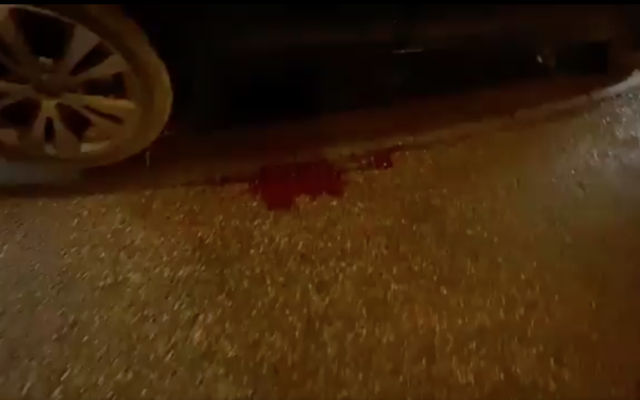 The crime scene in Binyamina where police suspect a Jewish mob beat an Arab driver on May 27, 2021. (Screen capture/Twitter)	A Jewish mob dragged an Arab driver from his car and beat him with glass bottles before fleeing the scene in the town of Binyamina on Thursday night, according to witness testimony.	The driver was rushed to Haifa’s Rambam Medical Center in moderate condition where he was being treated for head injuries.	Witnesses told the Walla news site that roughly 10 men wearing black shirts, some of them with yarmulkes, surrounded the victim’s vehicle, forcing him to stop at the northern city’s Heroes Junction. They then smashed his windows, pulled the driver from the car and struck him repeatedly, including with glass bottles, as he lay helpless on the street.	Black shirts have long been affiliated with the La Familia extremist group of Beitar Jerusalem soccer fans, who have periodically been implicated in attacks on Arabs and left-wing protesters.	One witness said he pulled up to the junction at the tail end of the assault. “I saw them beating someone on the ground, and then they immediately got into their cars and fled,” he told Walla, adding that he called police who were investigating the incident as a nationalistically-motivated assault.יודונאצים ביצעו לימודי הנהג ערבי, כיכר הגיבורים, כביש 652 בנימינה.
23:50 – כעשרה גברים בחולצות שחורות, חלקם עם כיפות עצרו רכב נוסע ובו בן אדם. ערבי.
הוציאו אותו מרכב, הכו אותו ושברו עליו בקבוקי זכוכית.50 מטר מהבית שלי
???????????????????? pic.twitter.com/zMngtqtXpR— ????Maoz Inon???? מעוז ינון???? (@maozinon) May 27, 2021	Magen David Adom medics treated the victim at the scene, placed him on a stretcher and rushed him to the hospital in an ambulance. 	Also on Thursday, suspects hurled Molotov cocktails into the home of a Jewish family in the mixed-city of Lod. Inhabitants of the home managed to quickly put the fire out before any one was injured, the Ynet news site reported.	Since the start of the 11-day war between Israel and Gaza terror groups earlier this month, violence has broken out in so-called mixed cities, with Arab and Jewish mobs targeting often defenseless passersby, picking them out based off of their ethnicities.	Thursday’s incident was the second Jewish mob-assault of Arabs in Binyamina this month. MORE -  https://www.timesofisrael.com/jewish-mob-suspected-of-beating-arab-driver-with-glass-bottles-in-binyamina/ UN rights council votes for probe into 'crimes' committed in Gaza conflictProposal brought by Muslim states will focus on the conduct of both Israel and Hamas during the 11 days of fighting that ended last week; decision comes hours after body's chief warned that both sides may have violated international lawAssociated Press | Published: 05.27.21 , 19:55 	The United Nations Human Rights Council agreed on Thursday to launch an international investigation into crimes committed during the 11-day conflict between Israel and the Islamist group Hamas in Gaza. By a vote of 24 states in favor, 9 against, with 14 abstentions, the 47-member forum adopted a resolution brought by the Organisation of Islamic Cooperation (OIC) and the Palestinian delegation to the United Nations.	"The draft resolution ... is therefore adopted," Nazhat Shameem Khan, Fiji's ambassador who serves as current president of the Geneva forum, said after an all-day special session. 	The investigation is likely to be directed at both Israel and Hamas. 	The Foreign Ministry rejected the investigation, adding that Israel will not cooperate with it. 	The U.S. in response warned that the investigation 'threatens to imperil' recent progress in the region. 	Earlier Thursday, The UN rights chief said that Israeli forces may have committed war crimes during the fighting in Gaza. She said that Hamas’ indiscriminate rocketing during the conflict was also a clear violation of the rules of war.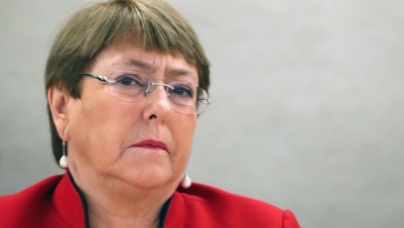 United Nations High Commissioner for Human Rights Michelle Bachelet  (Photo: Reuters)		The UN high commissioner for human rights spoke to the Human Rights Council, chronicling the “most significant escalation of hostilities since 2014” that left devastation and death in the Gaza Strip before a cease-fire last week. “Airstrikes in such densely populated areas resulted in a high level of civilian fatalities and injuries, as well as the widespread destruction of civilian infrastructure,” she said. “Such strikes raise serious concerns of Israel’s compliance with distinction and proportionality under international humanitarian law.” “Such attacks may constitute war crimes,” she added, if deemed to be indiscriminate and disproportionate in their impact on civilians. [What about shooting rockets willy-nilly from citizen bases into other citizen bases? These people are simply “the deplorables”.	In an apparent allusion to tactics of Hamas, she said it was a violation of international humanitarian law to locate military assess in densely populated civilian areas, or to launch attacks from them.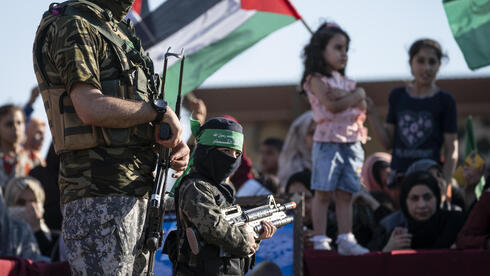 Children at a rally days after a cease-fire was reached in an 11-day war between Gaza's Hamas rulers and Israel (Photo: AP)	Hamas “rockets are indiscriminate and fail to distinguish between military and civilian objects, and their use, thereby, constitutes a clear violation of international humanitarian law,” she added. 	“However, the actions of one party do not absolve the other from its obligations under international law.”	“Unless the root causes of the violence are addressed, it will certainly be a matter of time until the next round of violence commences with further pain and suffering for civilians on all sides, “ she also said.Israel — backed at times by the United States — accuses the council of anti-Israel bias and has generally refused to cooperate with its investigators. Israel’s ambassador, Meirav Eilon Shahar, has called on member states to oppose Thursday’s meeting. https://www.ynetnews.com/article/SEZ5AUCAB  [Personally I think we should lob some rockets into the UNHRC group and let them see how they like it. – rdb]IDF preparing for possibility truce will fall apart; Hamas holds victory paradeDefense officials warn ceasefire is highly unstable, could quickly deteriorate into conflict again; Army chief says getting ready ‘for next campaign’By TOI staff and Agencies 27 May 2021, 10:16 pm 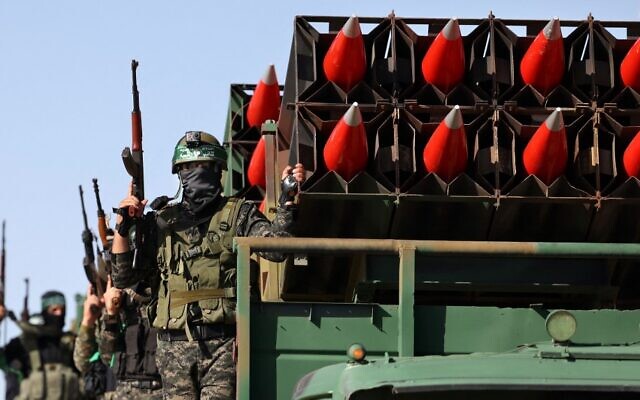 Members of the Hamas terror group's military wing parade in Khan Yunis, in the southern Gaza Strip on May 27, 2021, as Hamas claims victory following an 11-day conflict with Israel.(SAID KHATIB / AFP)	A week after a ceasefire brought an end to 11 days of hostilities between Israel and Hamas, the Israel Defense Forces is reportedly preparing for the next round of fighting, with senior army officials said concerned an escalation from the Gaza-based terror group could come at any time.	Channel 13 news said that senior defense officials had described the ceasefire as “very unstable.”	The warning came as Hamas displayed some of its weaponry at a victory parade in Khan Younis, southern Gaza.	While Israel’s political echelon has all but declared victory in Operation Guardian of the Walls, senior IDF officials have argued that at this stage it is impossible to determine how much Hamas had been deterred from future attacks and how the damage in the Gaza Strip would affect its decision to launch another campaign soon.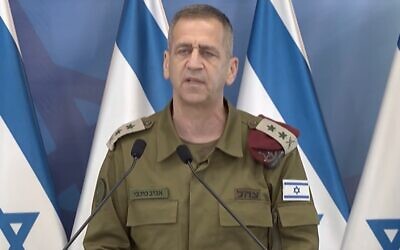 IDF chief of staff Aviv Kohavi, at a press conference after the Gaza ceasefire, May 21, 2021 (Screenshot)	On Thursday IDF Chief of Staff Aviv Kohavi said the fighting between the military and Gaza-ruling Hamas terror group ended decisively to Israel’s advantage.	“The balance of accomplishments ended in a clear advantage for the IDF, and Hamas, which started a war as the alleged defender of Jerusalem, finished it as the destroyer of Gaza,” Kohavi said in a speech to graduates of the military’s war college. MORE -https://www.timesofisrael.com/a-week-after-ceasefire-idf-said-preparing-for-next-round-of-fighting-in-gaza/ IDF Intelligence hails tactical win in Gaza, can’t say how long calm will lastMilitary maintains it exacted a devastating price from the Hamas terror group for its attack on Jerusalem, but recognizes it struggled in preventing rocket fireBy Judah Ari Gross Today, 5:54 pm 	Israeli Military Intelligence cannot yet assess how long the ceasefire between Jerusalem and the Hamas terror group will last following this month’s 11-day battle between the two sides.	Though the Israel Defense Forces firmly believes that it dealt a serious blow to Hamas’s military capabilities and undermined its core strategies by attacking its underground tunnel network inside the Gaza Strip, it acknowledges that the terror group still has thousands of rockets in its arsenals and could easily decide to use them again.	Shortly before the ceasefire went into effect, the head of IDF Operations, Maj. Gen. Aharon Haliva, said the conflict would be considered a success for Israel if it brought about five years of calm in Gaza.	But intelligence officials on Wednesday clarified that this was not an estimate for how long the ceasefire would hold, just a bar for assessing the outcome of the campaign, known as Operation Guardian of the Walls.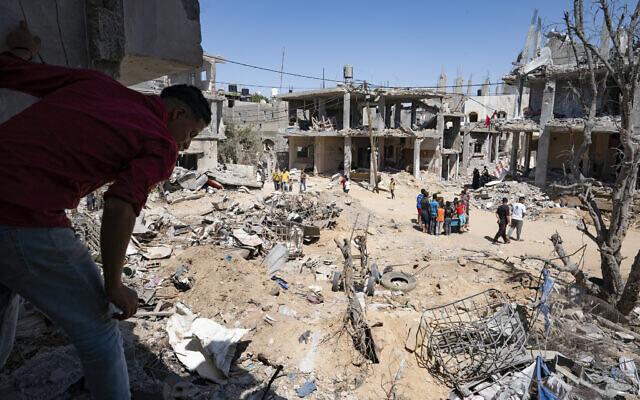 Neighbors gather in a clearing strewn with debris from an airstrike during an 11-day war between Gaza’s Hamas rulers and Israel, in Beit Hanoun, Gaza Strip, May 26, 2021. (John Minchillo/AP)	Much in the way the 1967 Six Day War was an overwhelming military success for Israel but nevertheless was followed by a surprise attack six years later, the IDF warns that despite the tactical and strategic victories in Operation Guardian of the Walls, the current bout with Hamas may not have yielded the lasting deterrence that Israel is hoping for.	Hamas’s leaders have claimed victory in the conflict as they seek to establish a narrative to explain the fighting to their people, and they can be justified in doing so, having accomplished many of the goals the terror group set for itself.	Throughout the fighting, the terror group defined itself as a protector of Jerusalem — launching the initial barrage of rockets at the capital in response to violent clashes between Muslim protesters and Israeli police officers on the Temple Mount — it also managed to exacerbate growing rifts between Jewish and Arab Israelis, inspire attacks on Israeli civilians and soldiers in the West Bank, garner international attention for the Palestinian cause, and kill 11 civilians in Israel. [Zechariah’s ‘heavy stone” is their excuse for being terrorists. Hummmm? They have joined in with the rest of the world, just as Zachariah has said. – rdb]	Now Hamas has to determine if the considerable price it paid for those achievements was worth it or if it won a pyrrhic victory. This will only become clear in the coming months and years, according to IDF assessments.	The cost to Hamas was high: During the conflict, Israel killed a number of top operatives, including several key members of its research-and-development wing, and conducted strikes on some three dozen rocket production facilities, which will make it much more difficult for the terror group to replenish its arsenals. The IDF also intercepted every drone — both unmanned aerial vehicles and autonomous submarines — that Hamas launched, as well as several on the ground before they could be deployed.	And, perhaps most significantly, the Israeli military destroyed upwards of 100 kilometers (60 miles) of Hamas tunnels in the Gaza Strip, which Israel dubbed “the metro.” This rendered unusable large swaths of the terror group’s subterranean infrastructure — roughly a third of it, according to IDF assessments — and, more importantly, demonstrated to Hamas’s operatives that they were vulnerable to attack in their underground bunkers.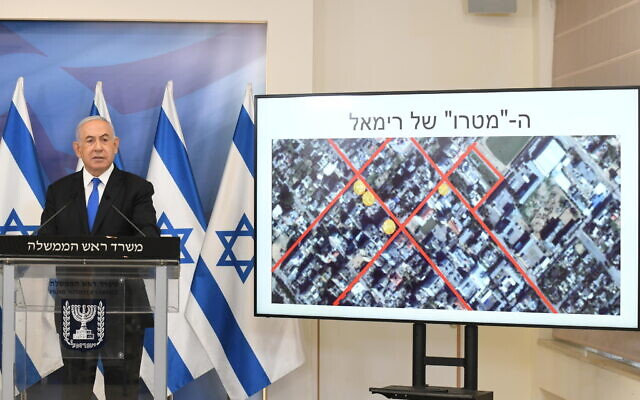 Prime Minister Benjamin Netanyahu gives a statement at a press conference after the Gaza ceasefire, Tel Aviv, May 21, 2021. At his side is a screen showing parts of Hamas ‘metro’ tunnel network inside the Gaza Strip (Amos Ben Gershom/GPO)	“Cracking Hamas’s ‘metro,’ Military Intelligence’s ability to map underground infrastructure and provide much-needed information to combat troops in order to take from the terror group its central domain is a strategic shift. This was the work of several years,” a senior Military Intelligence official told reporters this week, speaking on condition of anonymity.	“Years of work, outside-the-box thinking and the fusion of Military Intelligence’s power with officials in the field resulted in a breakthrough and a solution to the enigma of the underground,” he said.	Israel’s ability to consistently strike subterranean targets was also noted by Hezbollah in Lebanon, which maintains its own massive underground complex of tunnels and bunkers.	The IDF’s assault on Hamas’s tunnel network kicked off in earnest with a massive round of airstrikes on the fourth night of the conflict, which was accompanied by an elaborate ruse that was meant to convince the terror group that Israel was about to launch a ground invasion of the Strip and that it should therefore send its fighters into the passages beneath northern Gaza.	This included telling IDF infantrymen that they were going into Gaza and positioning troops along the border as though they were preparing to enter the enclave, as well as telling foreign reporters that Israeli troops had indeed entered the Strip, though the IDF officially maintains that this was not a deliberate attempt to mislead the press, but a misunderstanding by one officer.	This ploy was not as successful as the IDF had hoped, and far fewer Hamas operatives entered the tunnels than was initially thought, yet Military Intelligence still largely sees the stratagem as a success, as by that point in the conflict the IDF had already destroyed a number of tunnels and Hamas’s faith in them was therefore wavering — so this was effectively the military’s last chance to destroy the tunnel network while it still had strategic value.‘The first AI war’	Military Intelligence played a key role in the operation, identifying targets for attack in advance and finding more during the conflict itself. This was done in part by so-called HUMINT, human intelligence, notably Palestinians in Gaza collecting intelligence and passing it along to IDF case officers. But in this round of fighting, machine learning and other advanced computing capabilities played a key role.	Indeed for the first time in battle, much of the effort was assisted by the IDF’s artificial intelligence programs, making this the IDF’s “first AI war,” according to Military Intelligence. “For the first time, artificial intelligence represented a key factor and force-multiplier in warfare against an enemy,” the senior intelligence official said.	These advanced capabilities were used to sift through the unimaginably massive amounts of data that Military Intelligence intercepts and collects from Gaza — telephone calls, text messages, surveillance camera footage, satellite images and a huge array of various sensors — in order to turn them into usable intelligence information: where will a specific Hamas commander be located at a specific time, for instance.	To give a sense of scale of the amount of data being collected, the IDF said it estimates that any given point in the Gaza Strip was photographed at least 10 times each day during the conflict.	“This is the first war of its kind for the IDF, an actualization of new techniques and technological developments representing… the combination of a wide variety of intelligence sources with artificial intelligence and a deep connection with [troops in] the field, representing a dramatic shift in the connection between intelligence and those on the front,” the official added.	This allowed Military Intelligence to not only kill several dozen top operatives from Hamas and the Palestinian Islamic Jihad, the second-most significant terror group in the Strip, but also to do so with a smaller number of civilian casualties.	In one case, when the IDF killed Islamic Jihad commander Hassan Abu Harbid in the densely populated Shati refugee camp, Military Intelligence determined that the terrorist leader was staying in a detached guest room at his friend’s house. Knowing that Abu Harbid was staying in a separate building, the Israeli Air Force was able to strike only that room, killing him and no other people.	During the fighting, 253 Palestinians were killed, including 66 minors. The IDF maintains that most of the people killed were members of terror groups and that some were hit not by Israeli strikes but by errant rockets from Gaza that failed to clear the border and landed within the Strip; at least eight civilians were reportedly killed in this way.	But the military also acknowledges that civilians were killed by Israeli fire, though it says considerable effort was put into minimizing civilian casualties whenever possible. This included directly contacting people in buildings that were due to be attacked and calling off strikes when too many civilians were seen in the area.	One strike with no casualties that still looms over the IDF’s campaign is the attack on the Jala tower in Gaza City, which was home to the Associated Press, Al-Jazeera and a number of other international media outlets. According to the Israeli military, it also housed a Hamas intelligence unit that operated a number of advanced electronic warfare devices from the building meant to interfere with the military’s GPS reception, potentially affecting the normal operation of IDF weapons.	Military Intelligence maintains that the seriousness of this issue justified the attack on the building, as well as the decision to bring down the entire structure, rather than just a surgical strike on the floors where Hamas was operating, as this might not have destroyed all of the electronic warfare capabilities in the tower.	This view has been heavily questioned, and indeed some Israeli officials involved in the strike told the New York Times that they regretted having approved it, considering the significant international blowback that was prompted by the strike.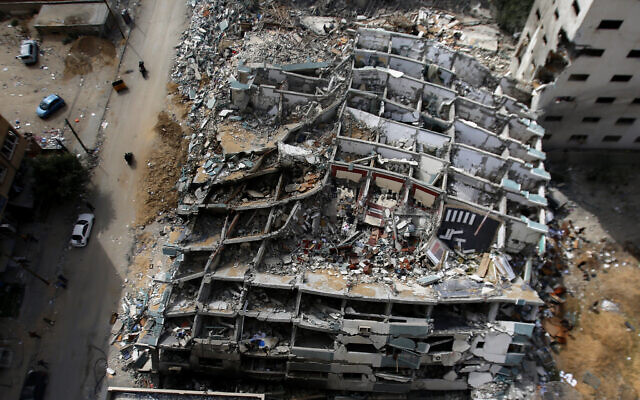 The destroyed building housing the offices of The Associated Press and other media, after it was hit last week by an Israeli airstrike, in Gaza City, May 21, 2021. (AP Photo/Hatem Moussa)The problem is rockets	Where Military Intelligence struggled during the conflict was in locating and destroying Hamas and Islamic Jihad’s arsenals of thousands of rockets and mortar shells. This allowed the terror groups to fire upwards of 4,300 projectiles toward Israel, 680 of which fell short of the border, while another 280 landed out at sea.	In large part, this is because Hamas has found a variety of ways to hide its launchpads, concealing them under tarps or inside buildings with removable roofs.	Though the military had more success in targeting Hamas’s more advanced, multiple-barreled launchers, or multiple launch rocket systems, taking out roughly 40 percent of these batteries, the IDF acknowledges that it only destroyed roughly 10 percent of Hamas’s rocket arsenal in the current round of fighting. This still leaves thousands of rockets, including long-range ones, in Hamas’s possession, though the IDF’s precise estimates for the size of the terror group’s arsenal is classified.	Though terror groups in the Strip successfully conducted at least three anti-tank guided missile attacks this month — one by Islamic Jihad that lightly injured an Israeli civilian, one by Hamas that killed a soldier and wounded two others, and a third by Hamas that hit an empty bus, causing no injuries — the IDF was able to find and destroy large numbers of these precise, deadly weapons, taking the number of launchers from dozens to single digits, according to IDF assessments.	Unlike rockets and mortars, anti-tank guided missiles remain a difficult weapon to produce domestically, leaving Hamas and Islamic Jihad only the option of smuggling them into the Strip, a difficult feat to accomplish as Israel has significantly stepped up its efforts to counter such efforts.	Defensively, Military Intelligence has also improved its ability to predict anti-tank strikes, sending alerts to soldiers in the field when they are at risk of being hit, based in part on assessments by artificial intelligence programs.	Such warnings were sent to the soldiers whose jeep was hit by a missile; the IDF is still investigating the incident to determine why the soldiers hadn’t moved to a safer location, out of the direct line of fire from Gaza. https://www.timesofisrael.com/idf-intel-hails-tactical-win-over-hamas-but-cant-say-how-long-calm-will-last/ Lapid, Sa’ar renew coalition talks as Yesh Atid MK says Bennett could yet joinAfter opposition leader’s party reaches understandings with several others, lawmaker Mickey Levy expresses confidence all details can be worked out with Yamina in 24 hoursBy Michael Bachner Today, 5:28 pm 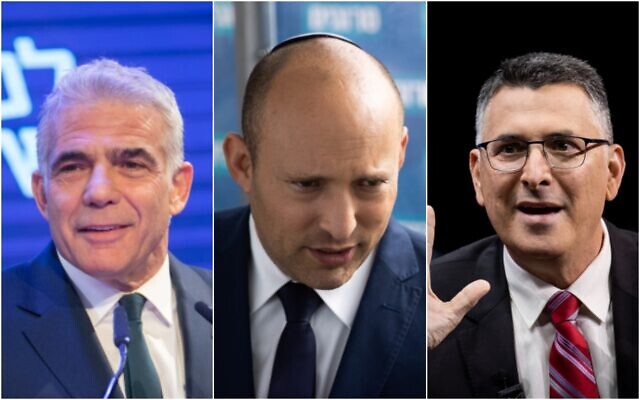 Left to right: Yesh Atid party leader Yair Lapid (Miriam Alster/Flash90); Yamina party chief Naftali Bennett; and New Hope party head Gideon Sa'ar (Yonatan Sindel/Flash90)	Gideon Sa’ar’s New Hope party renewed negotiations with Yair Lapid’s Yesh Atid Thursday, in a move that puts further pressure on Yamina chief Naftali Bennett to join a potential “change government” ousting Prime Minister Benjamin Netanyahu.	A Yesh Atid MK expressed confidence that all relevant matters can be sorted out with the Yamina party within a single day. However, the path isn’t simple to the formation of a government that includes the right-wing Yamina, New Hope and Yisrael Beytenu, the centrist Yesh Atid and Blue and White, and the left-wing Labor and Meretz — with the support of the Islamist party Ra’am.	A negotiation team for New Hope — which campaigned on a right-wing, anti-Netanyahu ticket in the March election — met with a Yesh Atid team on Thursday.	“Negotiations progressed and agreements were reached,” the two parties said in a joint statement following the meeting. “The teams will continue talks in the near future with the aim of reaching agreements to form a government,” the statement added.	Sa’ar and Lapid haven’t met since fighting between Israel and the Hamas terror group in Gaza broke out several weeks ago, according to the Haaretz daily. The outlet quoted Yesh Atid sources as saying they had wanted to renew the talks earlier this week but were turned down.	Yesh Atid — whose leader has just six days remaining to announce he has formed a government before he has to return his mandate to do so — has reached final agreements with the Meretz and Yisrael Beytenu parties, and near-final understandings with Blue and White and Labor. An unnamed official in the so-called “change bloc” told Channel 13 news Wednesday that “the government is almost finalized, we are waiting for Bennett.”	The understandings have included handing out potential ministerial and other roles to members of the various parties, as well as agreements on policy. No official coalition deals have been signed.	Bennett has refused to commit to either the pro- or anti-Netanyahu blocs, keeping his options open. He has vowed to do “everything” to prevent the country from going to its fifth election in two and a half years.	The potential deal with Yesh Atid would see Bennett serve as prime minister for two years, followed by Lapid for two years. But Bennett is facing intense pressure from the right against a government that includes the left. His deputy Ayelet Shaked is also said to be strongly opposed.	The most thorny subject is the need to receive support from either Ra’am or the Arab-majority Joint List, both of which are highly controversial for the right due to their strong affinity toward the Palestinians. However, Netanyahu’s own attempt to form a government with Ra’am’s backing (blocked by Religious Zionism and its leader Bezalel Smotrich) has helped legitimize such cooperation.	Bennett and Lapid had reportedly finalized the terms for a coalition several weeks ago, just before the military operation in Gaza began, prompting the Yamina leader to say a “change government” backed by Islamist Ra’am was “off the table.” He and other Yamina members have avoided repeating that sentiment this week, despite heavy pressure from Netanyahu’s right-wing religious bloc to entirely rule out the prospect.	In a press conference Wednesday, Religious Zionism’s Smotrich accused Yamina of “scamming” the public and said: “Naftali Bennett and Ayelet Shaked soothed right-wing voters and created the false appearance that the change government had been taken off the table, while in actuality they continued to work to form a leftist government with terror supporters.”	Shaked hit back at Smotrich during a televised statement several hours later, saying Yamina’s top priority was “saving Israel from the chaos” by working to form a government. “And for this we’re paying a heavy public price, but we’re proud of it,” she said.	She called Smotrich “the greatest obstacle to a right-wing government” and accused him of leading Israel to fifth elections that she claimed would end in a “historic loss” for the right.	Despite the challenges, Yesh Atid MK Mickey Levy told Radio 103FM on Thursday that Yamina hasn’t ruled out joining forces with the anti-Netanyahu bloc.	“We can close all the details with Naftali Bennett within 24 hours,” he said.	Levy added that Lapid was “leaving no stone unturned” in his efforts to form a government.	“Anyone who doesn’t help this process for ulterior motives is simply dragging us to fifth elections,” he said.	Bennett is officially only negotiating with Netanyahu, who has offered a merger between his Likud party and Yamina in potential upcoming elections.	However, there has been no progress on that front. Netanyahu has reportedly promised he can bring defector MKs from other parties to bring his numbers up to 61-MK majority if Bennett publicly declares he rules out a government without Netanyahu.	Channel 12 reported Wednesday that some ministers and lawmakers from Likud were considering opposing a merger with Yamina, because such a move would come at the expense of Likud backbenchers.	According to Lapid’s understandings with the various parties, the potential government would include some 25 ministers, far fewer than the previous government’s 34 but still significantly higher than the 18 he had sought.	Such a government envisions Bennett as prime minister — later replaced by Lapid — with Yamina’s Ayelet Shaked as interior minister and Matan Kahana as religious affairs minister. New Hope’s leader, Sa’ar, would be appointed justice minister, its MK Yifat Shasha-Biton would be education minister, and the party’s Yoaz Hendel would also be a minister.	Lapid himself would be foreign minister and alternate prime minister. Yesh Atid would get three more ministries, and its MK Meir Cohen would be Knesset speaker.	Blue and White would get the defense portfolio in addition to either immigrant absorption or welfare, and either culture or agriculture.	Labor leader Merav Michaeli would become transportation minister, MK Omer Bar-Lev would be public security minister and the party would get another ministerial position. Meretz leader Nitzan Horowitz would get the health portfolio, with MK Tamar Zandberg as environmental protection minister and MK Issawi Frej as regional cooperation minister.	Yisrael Beytenu would have control over the country’s treasury, with Avigdor Liberman serving as finance minister and another lawmaker heading the Knesset’s Finance Committee. MK Oded Forer would be minister for the development of the Negev and the Galilee, while another party MK would get either immigrant absorption or welfare.	Ra’am is reportedly willing to back such a government in some capacity if a majority becomes viable. It won’t demand ministry portfolios and will be content with government funding for Arab communities and causes, as well as the positions of deputy Knesset speaker and chairperson of a Knesset committee. https://www.timesofisrael.com/lapid-saar-renew-coalition-talks-as-yesh-atid-mk-says-bennett-could-yet-join/  [If this works out and the numbers of supporters congeal as they are predicting, this would spell an enormous setback for the Likud and political right parties. The religious ultra-orthodox parties would take a major hit if Liberman has finance because he is their nemesis. – rdb]First foreign tourists in more than a year land in IsraelFollowing successful vaccination campaign, inoculated groups of up to 30 people can enter the country, with Tourism Ministry hoping to allow individuals as soon as July Reuters | Published: 05.27.21 , 20:31 	The first group of foreign tourists in more than a year touched down in Israel on Thursday after the government began opening its borders following a steep drop in COVID-19 infections. Small groups of vaccinated foreign tourists - up to 30 people - have been allowed to enter as of last Sunday and the Tourism Ministry expects 20 such groups to come from countries, including the United States, Britain and Germany, under a pilot program until June 15.	The ministry then hopes to expand the number of groups and, in July, allow individual tourists.	Shortly after 4pm, United Airlines flight 90 from Newark, New Jersey landed with 12 Christian pilgrims, men and women of varying ages, studying theology at the Concordia Seminary in St. Louis, Missouri. They were welcomed by Tourism Minister Orit Farkash-Hakohen, who said: "You are the first of what I am sure will be many tourists returning to the Holy Land."	Led by Pastor Tom Zelt of the Prince of Peace Church, the group plans to visit Jerusalem, Nazareth, national parks and Christian sites, the Tourism Ministry said.	"Israel is ... healthy and vaccinated. Everything is now safely open," Farkash-Hakohen told the group.	The country had closed its borders to foreigners at the outset of the coronavirus pandemic in March 2020. A rapid vaccine roll-out that has vaccinated most adults has brought the number of active COVID cases to just 428 nationwide.	This has paved the way for Israel to allow vaccinated foreigners to enter the country and revive its tourism sector, although officials remain cautious over potential new variants.	Tourists are required to show negative PCR tests before flying and to take another test at Ben Gurion Airport after landing in Tel Aviv.	Groups will also need to take serological tests at their hotel to prove they have COVID-19 antibodies. They will need to quarantine until results come back, usually in a few hours.	Tourism in 2019 hit a record high of 4.55 million visitors, contributing NIS 23 billion ($7.1 billion) to Israel's economy, mainly via small and mid-sized businesses. https://www.ynetnews.com/travel/article/rkIfbLat00 AG to indict Litzman for obstruction of justice, breach of trust in Leifer casePending charges against Haredi minister tied to allegations he sought to block extradition of accused pedophile Malka Leifer, prevent closure of a deli cited for health violationsBy TOI staff Today, 7:42 pm 	Attorney General Avichai Mandelblit announced Thursday that he has decided to indict Housing Minister Yaakov Litzman of the United Torah Judaism party for obstruction of justice and breach of trust, pending a hearing. The pending charges relate to suspicions that Litzman used his former position as deputy health minister to prevent the extradition to Australia of Malka Leifer, a former principal of an Orthodox girls school in Melbourne accused of sexually assaulting minors (Leifer was recently extradited after a yearslong saga); and to prevent the closure of a deli cited for health violations.
	Mandelblit won’t indict Litzman for bribery, a charge police had also recommended.
	Mandelblit said in a statement that Litzman, in both cases, “allegedly used his status and power to promote the interests of private individuals, allegedly using his government power for improper reasons and against the interests of those for whom he was responsible as deputy minister of health.”
	Litzman, like all public officials facing indictment, will be given the chance to persuade the attorney general not to press charges in a hearing likely to take place within the coming months.
	Responding to the announcement, Litzman’s office issued a statement saying, “We believe in Minister Litzman’s full innocence,” and welcoming Mandelblit’s decision not to include a bribery charge.
	The statement said Litzman was readying for the hearing and expressed hope that “with God’s help” he won’t ultimately be charged.
	In the Leifer case, Litzman is accused of pressuring employees in the Health Ministry to alter the conclusions of psychiatric evaluations that had deemed Leifer fit for extradition. MORE - https://www.timesofisrael.com/ag-says-plans-to-indict-litzman-for-obstruction-of-justice-breach-of-trust/ Hamas chief’s niece has been hospitalized in Israel for over a month — reportTV news quotes sources saying Haniyeh’s relative is being treated at Tel Aviv hospital after bone marrow transplant, was there as fighting in Gaza ragedBy TOI staff Today, 6:11 pm 	A relative of Hamas leader Ismail Haniyeh has been hospitalized in Israel for over a month, including during the recent fighting between the Israeli military and Gaza-ruling terror group, according to a report Thursday. Quoting unnamed sources with knowledge of the matter, Channel 12 news said Haniyeh’s 17-year-old niece was being treated at Ichilov Medical Center in Tel Aviv after undergoing a bone marrow transplant. The Walla news site reported that the girl is 6 years old.	The hospital refused to comment on the reports.	Hanyieh serves as the head of the Hamas terror group’s Political Bureau and currently resides in Qatar.	On Friday, Haniyeh hailed Hamas’s “victory” in the recent hostilities with Israel, saying it had foiled attempts by Israel to integrate into the Arab world.	“This battle has destroyed the project of ‘coexistence’ with the Israeli occupation, the project of ‘normalization’ with Israel,” Haniyeh said, apparently referring to the widespread clashes that occurred between Arab and Jewish Israelis during the fighting, and Israel’s recent agreements to establish formal ties with four Arab nations. [Notice this statement carefully. The issue is JEWISH PEOPLE not just territory. They want the area free of all JEWS. In Islamic ideology, once a land have been held by islamics (in this case Turkey during the Caliphate) it can never be relinquished to anyone and definitely not to any Jewish person. – rdb]	The terror leader specifically hailed recent protests by West Bank Palestinians as well as mob violence by Arab Israelis in Israeli cities. “There is an intifada (uprising) today in the West Bank, a revolution inside the 1948 borders, and an amazing mobilization in the diaspora,” he said.	For years, even at times of heightened tensions, Israel has taken in Gazan patients for medical care. Permits are granted based on security and health considerations, and are usually given to cases in dire and life-threatening conditions.	This policy has meant that family members of Hamas leaders have also received medical treatments in the Jewish state. Haniyeh himself previously saw his mother-in-law, daughter and granddaughter all treated in Israeli hospitals.	In 2014, Haniyeh’s daughter was hospitalized at Tel Aviv’s Ichilov for “a number of days,” according to a hospital spokesman. The hospital did not disclose her medical condition, but Reuters reported that the treatment followed complications during a standard medical procedure she had undergone in Gaza.	In June 2014, Haniyeh’s 68-year-old mother-in-law was treated in Augusta Victoria Hospital, near Jerusalem’s Mount of Olives.	And in November 2013, Haniyeh’s 1-year-old granddaughter received treatment in Israel for an infection in her digestive tract. She was taken to an Israeli hospital in critical condition, but was returned to her family in Gaza after her condition was deemed incurable, an Israeli military spokesman said. The girl later died of her condition. https://www.timesofisrael.com/hamas-chiefs-niece-has-been-hospitalized-in-israel-for-over-a-month-report/  [these rotten critters hate the Jewish people and want them dead BUT they want the benefits of Jewish care and education and technology which they don’t have because they spend on their time, energies and resources on trying to kill Jews. – rdb]UAE and Israel press ahead with ties after Gaza ceasefireJewish state's top diplomat to the Gulf kingdom attends Holocaust remembrance exhibition - the first event since the end of the fighting in Gaza - proving there has been no visible impact on the blooming relations between the two statesAssociated Press |   Published: 05.27.21 , 17:31 	Israel’s top diplomat to the United Arab Emirates attended a ceremony in Dubai on the grounds of the Arabian Peninsula’s first permanent exhibition to commemorate the Holocaust. Hours earlier, he’d attended an event establishing a joint venture between an Israeli and Emirati company.	The receptions on Wednesday were the clearest indication since a ceasefire in the Gaza Strip came into effect last week that the devastating 11-day war between Hamas and Israel and the violence that gripped Jerusalem and Al-Aqsa Mosque in the days preceding it have had no visible impact on the UAE’s commitment to establishing deep ties with the state of Israel.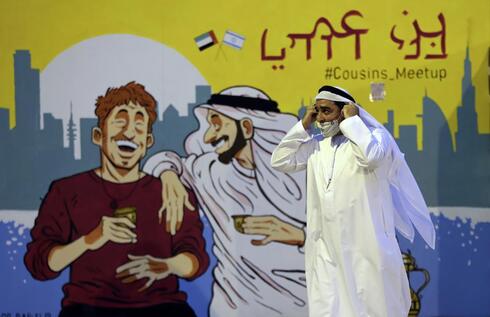 Ahmed Al Mansuri, founder of Crossroads of Civilization private museum, passes by a painting presenting UAE and Israel friendship at an exhibition commemorating the Holocaust in Dubai (Photo: AP) 	“What we see here is the exact opposite of what we see in Gaza... What we see here in the whole normalization process is a departure from the past,” Israeli Ambassador Eitan Na’eh said.		At least 254 Palestinians were killed, including 66 children, in the Gaza Strip during the war. Another 1,948 people were wounded, according to Gaza’s health ministry, which does not differentiate between fighters and civilians. Twelve people were killed in Israel, including an Israeli soldier and two children. 	The bombardment of the blockaded Gaza Strip destroyed about 1,000 homes and badly damaged hundreds more. Hospitals, clinics and main sewage and water lines were also damaged or destroyed.	The violence, which erupted in the final days of the Muslim holy month of Ramadan, angered citizens across Gulf Arab states, some of whom expressed support for Palestinians and opposition to Israel on social media or in limited street protests.	The UAE government and its top officials publicly expressed concern over the violence in East Jerusalem and condemned the storming of Al-Aqsa Mosque compound by Israeli security forces, as well as Jewish settler efforts to evict Palestinian families from their homes in the city’s Sheikh Jarrah neighborhood.	It signaled a rare rebuke of Israel by the UAE since the two countries agreed to normalize relations last year. 	Some questioned whether the UAE would pause or halt the momentum of its strategic relationship with Israel, which included launching direct flights, cooperating on intelligence sharing, welcoming tens of thousands of Israeli tourists, investing in the Israeli gas sector and announcing a $10 billion investment fund for a range of Israeli sectors.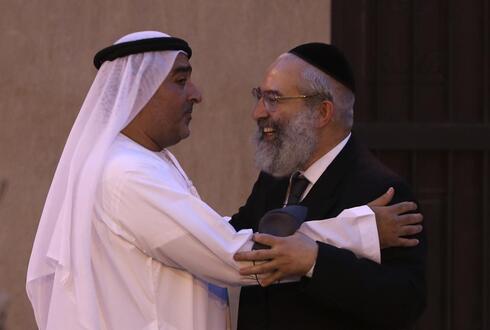 Ahmed Al Mansuri greets a rabbi at the Dubai exhibition  (Photo: AP)	After the violence in Jerusalem escalated into a war between Israel and Hamas on May 10 with Gaza’s ruling Hamas terror group firing rockets on Israel, the UAE muted its direct criticism of Israel and instead issued a statement calling on “all parties” to cease fighting. Hamas is an offshoot of the Muslim Brotherhood movement, which the UAE views as a threat.	When asked about the nature of conversations with Emirati officials during the entirety of the recent conflict, Ambassador Na’eh — who is posted in Abu Dhabi — said the people he’d spoken with “showed a lot of understanding and curiosity.”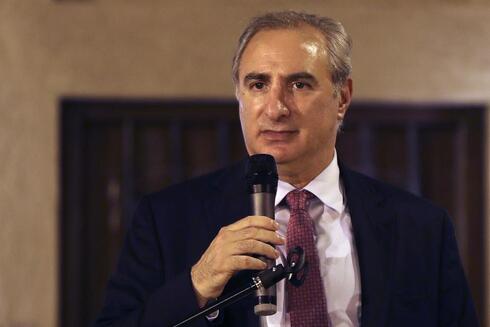 Israeli's Ambassador to the United Arab Emirates Eitan Na'eh (Photo: AP)	There “was no tension” in the conversations, he said. “To our ears, the UAE has called for the cessation of killing on both sides. They were mourning the death on both sides.”	Na’eh spoke to The Associated Press from an open-air courtyard of the “Crossroads of Civilization,” a privately-funded museum in Dubai that was hosting an event showcasing its Holocaust exhibition. 	The museum’s founder is Ahmed Almansoori, a prominent Emirati figure who said the museum grounds were bestowed by Dubai ruler and UAE Prime Minister Sheikh Mohammed bin Rashid Al Maktoum.	The event, attended by Jews, Israelis, the German ambassador to the UAE and others, included a solemn hymn of a Jewish prayer in Arabic for those departed. Young Jewish children took part in a candle lighting.	The event focused on remembrance of the horrors of the Holocaust, the lessons to be learned from it and the importance of recognizing attempts at ethnic cleansing can happen and have happened since.	As guests exited, joint Israeli-Emirati flag lapel pins were being sold for 20 dirhams (around $5). 	A large piece of artwork in the courtyard depicted an Emirati man in traditional garb with his arm on the shoulder of an Israeli as they laughed and shared coffee under the word “cousins” written in Arabic and Hebrew. https://www.ynetnews.com/magazine/article/S1E5rQaYd 95.1%: Syria’s Assad wins 4th term in sham election, will rule till 2028No vote held in areas of worn-torn country controlled by rebels where at least 8 million displaced civilians live; 5 million refugees in neighboring countries refrain from votingBy AP 28 May 2021, 1:05 am 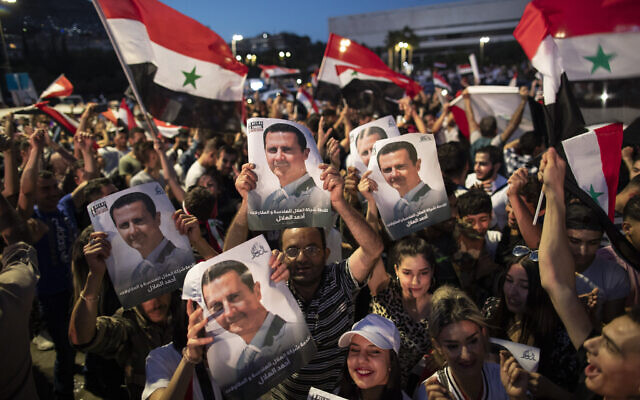 Syrian President Bashar Assad supporters hold up national flags and pictures of Assad as they celebrate at Omayyad Square, in Damascus, Syria on May 27, 2021. (AP Photo/Hassan Ammar)	DAMASCUS, Syria — Syrian President Bashar Assad was re-elected in a landslide, officials said Thursday, ushering in a fourth seven-year term in the war-torn country following an election described as illegitimate and a sham by the West and his opposition.	Assad’s win was not in doubt, in an election where officials said 18 million were eligible to vote. But in the country ravaged by the 10-year-old conflict, areas controlled by rebels or Kurdish-led troops did not hold the vote. At least 8 million, mostly displaced, live in those areas in northwest and northeast Syria. Over 5 million refugees — mostly living in neighboring countries — have largely refrained from casting their ballots.	US and European officials have also questioned the legitimacy of the election, saying it violates UN resolutions in place to resolve the conflict, lacks any international monitoring, and is unrepresentative of all Syrians. [Perhaps Assad and his friends contracted with “Bi-dumb” and the DNC group of criminals to help with his election and the ‘big win’ – rdb]	Syria’s parliament speaker, Hammoud Sabbagh, announced the final results from Wednesday’s vote. He said Assad garnered 95.1% of the votes. He said turnout stood at 78.6% of the voters, in an election that lasted for 17 hours on Wednesday with no independent monitors.Syria's President Bashar al-Assad wins a fourth term in office with 95.1% of votes, head of parliament Hammouda Sabbagh announced https://t.co/SplYYUt5wb pic.twitter.com/QQyOLUexnj— Reuters (@Reuters) May 27, 2021	Assad was facing symbolic competition from two candidates— a former minister and a former opposition figure. 	Assad’s victory comes as the country is still devastated by the conflict. Fighting has subsided but the war is not over. An economic crisis is getting worse in a country where over 80% of the population lives below the poverty line and the local currency is in a free fall.	Assad, close associates and government officials are facing widening Western sanctions, added to already existing ones that have escalated as the war unfolded. European and US governments blame Assad and his aides most of the war’s atrocities.	Damascus erupted in celebrations, with gunfire and fireworks lighting the night sky. Thousands gathered in major squares in Damascus, and the coastal city of Tartus, dancing while waving flags and pictures of Assad. They chanted: “With our soul, blood, we defend you Bashar,” and “We only choose three: God, Syria and Bashar.”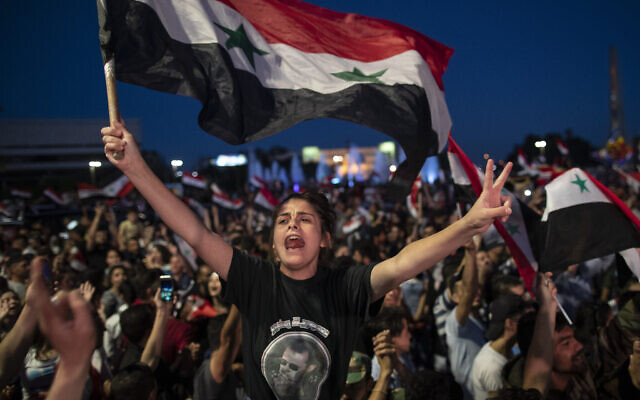 Supporters of Syrian President Bashar Assad hold up national flags and pictures of Assad as they celebrate at Omayyad Square, in Damascus, Syria on May 27, 2021. (AP/Hassan Ammar)	A large stage was set in the capital’s Omayyad Square, with speakers blaring national songs. One singer appeared on a stage set up in a Tartus square, dressed in the flag of Syria. Almost no one was wearing a face mask, though Syria is facing a surge of coronavirus cases.	The election is likely to offer little change to conditions in Syria. While Assad and his allies, Russia and Iran, may be seeking a new seal of legitimacy for the president in office since 2000, his re-election is likely to deepen the rift with the West, driving him closer to Russian and Iranian backers as well as China. https://www.timesofisrael.com/syrias-assad-wins-4th-term-will-rule-till-2028-after-predictable-landslide/  [this is really pathetic the condition of the nation of Syria and the Syrian people is dreadful. The insertion of multiple outside ‘players’ served to devastate the land. It was the locals that all suffered – rdb]Synagogue, mosque and church to join under one roof in BerlinProject founders say the 'House of One' - the world's first house of prayer to accommodate all three Abrahamic religions - would offer a beacon of hope for dialogue amid rising religious and social tensions in Germany Reuters |  Published: 05.27.21 , 19:36 	A group of Muslims, Jews and Christians joined on Thursday to lay the foundation stone for a center that will house places of worship for each religion in a symbol of interfaith dialog in the German capital.	Days after protests in Berlin over the conflict between Israelis and Palestinians in Gaza, and at a time when politicians are warning of rising anti-Semitism in Germany, the "House of One" offers a beacon of hope for dialog, said its founders. 	"It is important that dramatic world conflicts can be discussed in the German capital and that people have a stage to highlight problems in their countries and express their opinions," said Berlin Mayor Michael Mueller at the ceremony.	"But hatred and violence, antisemitism and Islamophobia, racism and incitement have no place in our society," he added. [REALLY? From what I have read it seems that it is certainly a major player in most of the EU nations societies. – rdb]	The building, with a tall square tower, will contain separate rooms for religious services and a common area for meeting.	The heads of Germany's Central Council of Jews and Central Council of Muslims have welcomed the project and the religious exchange it aims to make possible.	Construction work, which started after 10 years of planning, will take four years and cost 47.3 million euros ($57.67 million). The German government is contributing 20 million euros, the city of Berlin 10 million euros and the rest will come from other contributors, including donations from abroad.	The center will be built on the site of a 13th century church which was destroyed by the Communist East German government in the 1960s.	"The House of One project sends an important signal at this time," Heinrich Bedford-Strohm, head of the Protestant church in Germany, told RND media.	"Anti-Semitism and Islamophobia are increasing. But they take people in the wrong direction, they fuel hatred and potentially lead to violence," he added. https://www.ynetnews.com/article/S1fGTfTFu Joe Biden DID meet with son Hunter's business interestsReport confirms Burisma exec thanked him for 'opportunity to meet your father'By Bob Unruh Published May 27, 2021 at 10:03am 	While Joe Biden was campaigning for president and scandals involving his son, Hunter, kept surfacing, he assured Americans, "I have never discussed with my son or my brother or anyone else anything having to do with their businesses. Period."
	That's despite a recent investigation by the Daily Wire that revealed Hunter Biden had his fingers in business pies in Saudi Arabia, Ivory Coast, Oman, Qatar, Taiwan, Zimbabwe, Greece and Mexico, in addition to his highly publicized business dealings in China and Ukraine while is father was vice president.
	Further, Breitbart has reported he took 411 trips across 29 countries during the years his father was vice president, including 23 flights in or out of Joint Base Andrews, where Air Force Two is stationed.
	Now the New York Post confirms that Joe Biden actually met with Ukrainian, Russian and Kazakhstani business associates of his son's "at a dinner in Washington, D.C., while he was vice president."
	The report reveals that confirmation is from records on Hunter Biden's abandoned laptop.
	The report said the dinner was April 16, 2015, at the private "Garden Room" at Café Milano in Georgetown.
	The day after, Vadym Pozharskyi, an executive of the Ukrainian energy company Burisma, sent Hunter Biden a noting thanking him for introducing him to his father, the Post documented.
	"Dear Hunter, thank you for inviting me to DC and giving an opportunity to meet your father and spent [sic] some time together," Pozharskyi wrote. "It's realty [sic] an honor and pleasure." 
	Burisma was, at the time, paying Hunter Biden $83,333 a month to be on its board, even though he lacked experience in the energy industry. But he did have a father who was vice president, and in charge of Ukraine policy for the Barack Obama administration.
	In fact, Joe Biden openly boasted of threatening to withhold $1 billion in U.S. aid if Ukraine's president did not fire the country's top prosecutor, Victor Shokin, who at the time was investigating Burisma for corruption.
	A French website reported Shokin later filed a criminal complaint naming Joe Biden and accusing him of committing a "criminal offense" in his campaign to get Shokin fired.
	The Post's report said Hunter Biden assembled the guest list for the special dinner to include Russian billionaire Yelena Baturina and her husband, corrupt former Moscow mayor Yury Luzhkov, who since has died.
	It was Baturina who sent $3.5 million on Feb. 14, 2014, to Rosemont Seneca Thornton LLC, one of Hunter Biden's business entities.
	Hunter Biden had confirmed to guests before the dinner the vice president would be there.
	In a message to Michael Karloutsos, whose father then was head of the Greek Orthodox Church, Hunter Biden said, "Ok – the reason for the dinner is ostensibly to discuss food security. Dad will be there but keep that between us for now. Thanks."
	The Post reported, "The dinner raises questions about how much Joe Biden, who has claimed ignorance of his son’s activities, knew about Hunter’s dealings with foreign businesses and government officials."
	Hunter Biden's guest list included three "KZ friends," "Yelana and her husband," "you and me" and "WFPUSA people" and others.
	The report explained Rick Leach, of WFP USA, an American fundraising arm of the United Nations-related nonprofit, told Hunter Biden after the dinner, "What a fantastic and
productive evening – thank you!"
	And a Kazakhstan banker expressed thanks for "opportunities to work closely together."
	Hunter Biden's laptop was recovered from a repair shop in Delaware and surfaced during the 2020 presidential race. Legacy media joined social media companies in suppressing virtually all information it contained, leaving the Post and a handful of online news organizations reporting on it.
	A post-election survey found more than one-third of voters who chose Joe Biden were not aware of the evidence linking the former vice president to corrupt financial dealings with China through his son Hunter. Had they known, according to the survey commissioned by the Media Research Center, President Trump would have won at least 289 Electoral College votes. https://www.wnd.com/2021/05/joe-biden-meet-son-hunters-business-interests/  [Joe and the “Bi-dumb”’s are simply professional crooks. They always have been. He has made millions off of his 150,000 a year job. – rdb]US investigating whether Ukrainians interfered in 2020 election -NY TimesProsecutors in the US Attorney's Office for the Eastern District of New York are probing whether the Ukrainian officials tried to influence the Nov. 3 election.By REUTERS   	MAY 28, 2021 03:24	WASHINGTON - Federal prosecutors are investigating whether current and former Ukrainian officials unlawfully interfered in the US presidential election, the New York Times reported on Thursday, citing people with knowledge of the matter. The criminal investigation includes examining whether the Ukrainian officials used Rudolph Giuliani, then personal lawyer to former President Donald Trump, to spread misleading claims about current President Joe Biden, the New York Times reported.	The inquiry, which began during the final months of the Trump administration, is being handled by federal prosecutors in Brooklyn, the newspaper reported, and is separate from an ongoing criminal investigation into Giuliani's dealings in Ukraine.	Prosecutors in the US Attorney's Office for the Eastern District of New York are probing whether the Ukrainian officials tried to influence the Nov. 3 election by spreading claims of corruption about Biden through a number of channels, including Giuliani, the newspaper reported. Biden has denied any wrongdoing. [If you have been carefully looking at the news you will see that the so called “claims” were actually facts of “Bi-dumb”’s actions which he has actually admitted to in his braggadocio manner because he is dolt. – rdb]	One of the officials being investigated is a Ukrainian member of parliament named Andriy Derkach, the newspaper reported.	The US Treasury Department previously sanctioned Derkach, identifying him as an “active Russian agent for over a decade."	Giuliani, who the New York Times said has not been accused of wrongdoing in this investigation, has previously denied representing any Ukrainians.	The US Attorney's Office and Arthur Aidala, a lawyer for Giuliani, did not immediately respond to requests for comment.	Giuliani's business dealings with Ukrainian oligarchs while he was working as Trump's lawyer are the subject of a probe by federal prosecutors in Manhattan. Federal agents searched his home and office in April, seizing phones and computers.	Giuliani has denied allegations in that probe and his lawyers have suggested the investigation is politically motivated. https://www.jpost.com/breaking-news/us-investigating-whether-ukrainians-interfered-in-2020-election-ny-times-669450 Poll: 1 in 3 'would not spend a single dollar on climate change mitigation'Americans overwhelmingly oppose expensive Green New Deal programsBy Bob Unruh 	Published May 27, 2021 at 7:23pm 	A new poll from Competitive Enterprise Institute reveals that Americans' financial dedication to the Green New Deal that leftists have been demanding for several years already is lagging.	Just a little bit.	The proposal as outlined by some members of Congress would cost taxpayers up to $93 trillion, which the Foundation for Education pointed out at nearly $600,000 per U.S. household was "truly astounding."	Yet "most Americans aren't even willing to sacrifice $50 a month to mitigate climate change," the report said.	The CEI results sampled 1,200 registered voters on environmental issues, and the margin of error was 2.83%.Our poll finds more than one-third of respondents would not spend a single dollar on climate change mitigation, despite also finding 67 percent are "very or somewhat concerned about climate change" https://t.co/1ZtZ1HEfiz pic.twitter.com/NY7ahRrmMW— Competitive Enterprise Institute (@ceidotorg) May 26, 2021	Lots of people, "a strong majority," said they were somewhat or very concerned about climate change, FEE documented. 	But the key question was, "How much of your own money would you be willing to personally spend each month to reduce the impact of climate change?"	Nothing, said 35%.	Another 15% said they give up $1-$10 and 6% said $11-$20.	Another handful would add $10 to that figure, but "a whopping 75% of respondents were not willing to pay more than $50 a month," the report said. MORE - https://www.wnd.com/2021/05/poll-1-3-not-spend-single-dollar-climate-change-mitigation/  [NADA not a red cent for this fraudulent claim. – rdb]Commentary:The Racism of the Left
Dinesh D'Souza Posted: May 26, 2021 4:15 PM
	A series of incidents involving race points collectively to the racism of the Left. And this is a very important topic because the racism of the Left is camouflaged. In fact, it is camouflaged as anti-racism. The Left positions itself as if it's on a crusade to go after racism. They're all about fighting racism. This is the centerpiece of their agenda. But when we look carefully, we begin to see that underneath that, there are all kinds of brewing prejudice and hatred. Hatred really toward, in some sense, all the major ethnic groups.
	Let me start with the incidents themselves.
	Joe Biden's assistant attorney general, and believe it or not, the attorney general for civil rights, turns out in her background to be an out-and-out racist. In fact, she's a believer in what you could almost call Black supremacy. We're talking about Kristen Clarke, who was the president of the Lawyers Committee for Civil Rights Under Law. Think about this, an out-and-out, anti-white supremacist who is now having all these important civil rights positions and is now the number two person in the Justice Department. 
	It was Tucker Carlson who revealed several weeks ago now that Kristen Clarke, when she was a student at Harvard, had signed a letter to the Harvard Crimson in which she said, among other things, "Melanin endows Blacks with greater mental, physical and spiritual abilities--something which cannot be measured based on Eurocentric standards." Now, interestingly, when this came up in the media, Kristen Clarke tried to sort of cover it up and backtrack. She said to The Forward, "It was meant to express an equally absurd point of view – fighting one ridiculous absurd racist theory with another ridiculous absurd theory." 
	Clarke is implying that she was trying to fight against "The Bell Curve" and the idea of white superiority, and she was satirically juxtaposing against it Black supremacy. This, of course, is an out-and-out brazen lie, and I say that because I went back to the Harvard Crimson, I pulled up the original article, the original letter, read it in its entirety, and read all the student responses to it. Because, of course, if this was satire, you would expect the Harvard students to say, "Hahahaha, nice one, Kristen Clarke. You really pulled off a very witty rejoinder!" But no, all of them, both the people who supported Kristen Clarke and the people critical of her, assume that she was speaking seriously. Why? Because she obviously was. Even the editors of the Harvard Crimson criticized her and criticized the fact that she had never disavowed these views. 
	Now, that is incident number one – not only an affirmation of Black supremacy but literally rooting it. And by the way, Kristen Clarke was the president of the Black Student Association at Harvard, rooting it in a kind of the pseudoscience of so-called melanin theory. In fact, melanin doesn't endow you with anything, intellectually or morally, or spiritually. This is all sort of nonsense talk, but nevertheless, there it is. 
	Now, let me pivot to a second incident, equally telling. This is at the University of Illinois in Chicago.
	Their flyer is all over the campus, which says, "Ending white privilege starts with ending Jewish privilege." So the flyer, if you look at it more closely, says things like this, "Jewish Americans make up two percent of the population, but 44 percent of these Jewish Americans are in the top one percent." In other words, whites may be doing well, but Jews are doing even better. And it goes on to say that white privilege is better understood at the very top as really being Jewish privilege. And so the campaign against white supremacy really turns into a campaign against the Jews. Why? Because the Jews are better educated, and they are richer. And they are embedded in apparently these powerful institutions of finance and the media. I mean, age-old stereotypes about Jews that really can go back, you see them right there and early Nazism, you see them in pretty much every anti-Semitic society, this idea that the Jews are hated because their success is attributed to the fact that they are so wicked, at least this is the anti-Semitic trope. 
	So, on the one hand, we see with Kristen Clarke the anti-white notion. The notion that Blacks are superior to whites. Now, we see in the University of Illinois in Chicago the idea that Jews are sort of the "uber whites." I mean, think of how preposterous this is. In reality, you have Black Jews, brown Jews, white Jews, Ashkenazi and Sephardic Jews coming from all different parts of the world, different "levels of melanin," and yet they're targeted in the same way. 
	And now I want to turn to a third group, Asian Americans, who have been brutalized and beaten all over the place in a number of major cities almost inevitably, in the prominent cases that you see, by Blacks. Blacks who beat them over the head. Blacks who rob their stores. Blacks who call them names. Blacks who punch them in the subway. So, this is not just a generic anti-Asian trend. It is violence and hatred toward Asian Americans from African Americans. 
	Now, here's Eugene Chung, who is a former NFL offensive lineman, a guy of Korean descent, who interviewed for an NFL coaching job in the offseason. He said, "They said to me, 'Well, you're not really a minority.'" And Chung says, "I was like, 'Wait a minute. The last time I checked, when I looked in the mirror and brushed my teeth, I was a minority.'" And according to Chung, after he asked the interviewer what's going on, they said, "[You're] not the right minority that we're looking for." So the basic idea here is that Chung is being discriminated against because he's Asian instead of being an "approved minority," instead of being, I guess, they were looking for Latinos, or they were looking for Blacks.
	And so what you have here is very clearly the prejudice of the Left, the racism of the Left, the racism of the Left that seems to be directed against whites, directed against Jews, and directed against Asian Americans. https://townhall.com/columnists/dineshdsouza/2021/05/26/the-racism-of-the-left-n2590048 
Will the madness of 2020 last? 
By Victor Davis Hanson Published May 27, 2021
	The COVID-19 pandemic is ending with mass vaccinations. So is the national quarantine. The rioting, looting and arson that began in the summer of 2020 is finally sputtering out.
	The acrimony over the 2020 election is fading. Trump Derangement Syndrome became abstract when Donald Trump left office and was ostracized from social media.
	In other words, the American people are slowly regaining their senses after the epidemic of mass hysteria that gripped the nation last year.
	But many Americans wonder whether what antifa, Black Lives Matter and the hard left wrought last year will last when the nation is no longer gripped by 2020 madness.
	Teachers and academics are notorious for furious opposition to administrative bloat. For the last 50 years, administrations have proliferated while the ratio of non-teachers to teachers has skyrocketed — much to the chagrin of teachers unions.
	But in the last year, colleges have gone mad in hiring thousands of "diversity, equity and inclusion" administrators. Their job descriptions may be vague, but certainly they will not contribute to classroom education. Instead, they will monitor the speech and actions of those who do.
	How long will mostly left-wing teachers unions continue to support such vast diversions of money to armies of new non-teaching administrators?
	Before 2020, the left demanded "proportional representation" in hiring and admissions. And if minority groups and women were not represented in the workplace according to their percentages of the American population, then prejudice was automatically assumed, and reparatory measures were then taken to hire by race and gender.
	"Affirmative action" was the euphemism for such quotas. It was more or less institutionalized because proportional representation was not entirely illogical in a multiracial society, and there was still the common goal to follow Martin Luther King Jr.'s notion of integration and assimilation to make race incidental, not essential, to who Americans are.
	Not now. The foundations of the new woke race agenda are mostly anti-white. African American Chicago Mayor Lori Lightfoot recently decided not to grant interviews to white reporters. The city of Oakland's entitlement payouts, like those of the U.S. Department of Agriculture, are designed not to be distributed to white people.
	A number of black intellectuals now openly envision American life segregated from whites. The Nation's Elie Mystal envisions his life as "whiteness-free." Damon Young, a senior editor of The Root and an occasional New York Times contributor, claims, "Whiteness is a public health crisis. It shortens life expectancies ..." And Barnard College English instructor Ben Philippe recently wrote a novel envisioning the mass gassing and blowing up of white people.
	Such hatred has never been condemned by Black Lives Matter or other civil rights groups. When the country returns to life after COVID-19, will such venom still be tolerable?
	For that matter, will the media be able to get away with not covering attacks on Jews in major cities by mostly pro-Hamas or Arab American youth?
	Before 2020, the American people had tired of media farces such as the demonization of the Duke lacrosse team, the lies about the Covington Catholic High School kids, and the Jussie Smollett hoax about an attack by white racists. Will Americans return to their earlier skepticism when it increasingly seems as if the media and the government mostly misled them when denying the possibility that COVID-19 leaked from a Wuhan lab engaged in the engineering of dangerous viruses?
	Will people still believe that "armed insurrectionists" planned a Jan. 6 coup? As the hysteria fades, we are learning there were no arms anywhere. No one has been charged with treason, conspiracy or insurrection. There are no conspiracy kingpins in custody.
	By the end of the year, will the media-hungry Dr. Anthony Fauci still be a national icon, as the country finally adds up his contradictory communiquÃ©s that were constantly changing and often flat-out wrong?
	From March 2020 to spring of 2021, the country went through a mass hysteria. Despite its ideological pretensions, the collective insanity was not unlike the Tulip mania in early 17th-century Holland or the June bug epidemic paranoia of 1962.
	But as Americans sober up, will they institutionalize or reject the frenzy remaining from the destructive stampede that took the country over the cliff during the most unhinged year in American history? http://www.jewishworldreview.com/0521/hanson052721.php3 
The Wuhan story that finally has legs, now that Trump is gone 
By John Kass Published May 27, 2021
	What are we learning about the American political-media establishment now that the origin story of the coronavirus pandemic appears to be radically changing?
	The Wall Street Journal has been reporting on new developments out of Chinaā€™s Wuhan Institute of Virology. Thereā€™s more on those researchers who became "sick enough in November 2019 that they sought hospital care, according to a previously undisclosed U.S. intelligence report." The newspaperā€™s reporting boosts efforts supporting a deeper investigation into the origins of the coronavirus illness.
	Weā€™re also learning, and relearning, about institutional rot and the triumph of political ideology over analysis.
	But will the political-media establishment of Washington use this moment to reexamine itself and reflect?
	As we wait, more facts come out daily about the origins of the pandemic that led to the deaths of 3.4 million people worldwide, including some 500,000 in the U.S. It is without doubt the most important story of our time. And part of the job of citizens, of journalists and responsible political leaders, is to question assumptions.
	Yet until quite recently, anyone who dared suggest that the virus may have leaked from a laboratory in Wuhan, China — a theory that ran counter to the approved version of the Chinese Communist Party that someone ate or came in contact with an infected bat from a "wet market" — were dismissed as dangerous, perhaps insane.
	Some, such as Sen. Tom Cotton of Arkansas, were smeared by Washington media as wild-eyed Republican conspiracy theorists infected with a highly contagious political virus that had to be stamped out lest others catch it.
	"Senator Tom Cotton Repeats Fringe Theory of Coronavirus Origins," blared a New York Times headline in February 2020, saying such theories gain "traction among those who see China as a threat."
	And there were many others just like it, including in The Washington Post, with the headline "Experts debunk fringe theory linking Chinaā€™s coronavirus to weapons research."
	"Experts." Lazy reporting is what that word should connote when readers see it.
	But now the worm is turning with reporting from The Wall Street Journal that three researchers became ill, sparking questions as to whether the COVID-19 virus that crushed lives and economies had escaped from that lab.
	A May 5 essay in a science journal by Nicholas Wade, a former science writer from The New York Times, deals with the origin story and asks: "Did people or nature open Pandora's box at Wuhan?"
	Why was it so important to cling to the wet market theory and demonize others? Was it that former President Donald Trump and Mike Pompeo, Trump's secretary of state, hinted that intelligence led them to believe it came from a lab?
	The pandemic was the story of the election year. And the Democrats used it to hammer Trump's campaign. COVID-19, said Jane Fonda, was "God's gift to the left."
	The other day, a talking head on CNN explained things:
	"When this first was being reported and discussed, a few months after the pandemic had begun, then-President Donald Trump and Mike Pompeo, the secretary of state, both suggested they had seen evidence that this was formed in a lab. And they also suggested that it was not released on purpose. But they refused to release the evidence showing what it was. And because of that, that made this instantly political. I think this was, you know, example 1,000 when the Trump administration learned that when you have burned your credibility over and over again, people are not immediately going to believe you, especially in an election year. However, that does not mean it's not worth discussing."
	That was Maggie Haberman of The New York Times twisting her way out of explaining why she, along with most other journalists, dismissed the possibility of a different origin story.
	President Joe Biden insists he has a good personal relationship with China, though he's somewhat compromised by his son Hunter's business relationships there. Whether all this gives leverage to the president to reshape U.S.-China relations is something best left to foreign policy analysts.
	But there's something else to consider:
	The virus origin reset offers an extraordinary opportunity to the Washington establishment press a chance to reflect, reconsider and reassess its role as Kemalist guardians. But will the establishment political media culture take advantage of this reset?
	This is the same media that treated President Barack Obama as something of a demigod. Many gushed over his Nobel Peace Prize in 2009, though he'd been on the job for only months. Besotted by Hopium, all the better to adore Obama, the establishment was shocked to its core when Trump defeated Hillary Clinton in 2016.
	That was the year of the anti-establishment insurgency. I knew she would not win. But I wasn't standing in Washington where it is impossible to see clearly.
	The New York Times might no longer be the newspaper of record, but it is the newspaper of the establishment. Its editor, Dean Baquet, realized the paper's mistake on missing what was going on in the country following Trump's win.
	"If I have a mea culpa for journalists and journalism, it's that we've got to do a much better job of being on the road, out in the country, talking to different kinds of people than the people we talk to — especially if you happen to be a New York-based news organization — and remind ourselves that New York is not the real world."
	Such critical self-examination lasted only a few weeks. Because rather than explore it and understand the nation and the disconnect between the establishment Washington press and millions of Americans, the Democratic Party gave the media fresh meat to sink their teeth into:
	Hillary Clinton was unfairly defeated because Trump was a tool of the Russians! The Russia collusion fantasy was beaten like a drum for years, and though it fizzled as a criminal matter, it was politically effective. Pulitzer Prizes were awarded and in general, those who perpetuated that Big Lie never really wanted to examine how they got played.
	And then came COVID-19, which couldn't have come from a Chinese lab, we were assured. That story line might have helped Trump and the Republicans by shifting the focus to who was really at fault, China. That couldn't be allowed.
	So, will the American political-media establishment use this as a moment of reflection?Don't hold your breath. http://www.jewishworldreview.com/0521/kass052721.php3 ARUTZ SHEVAAmazon employees urge company to sever ties with IDFMore than 500 employees of Amazon sign letter calling on the company to sever business contracts with the IDF.Ben Ariel , May 28 , 2021 4:40 AM 	More than 500 employees of Amazon have signed a letter to CEO Jeff Bezos and CEO of Amazon Web Services Andy Jassy calling on the company to sever business contracts with the IDF, i24NEWS reported on Thursday.	The employees also urged the company to actively support Palestinian Arabs, although it was unclear if they meant the terrorist organizations firing rockets at Israeli cities.	"We call on Amazon executives to recognize the continued attack on basic human rights of Palestinians under illegal occupation [...]," the employees wrote, according to i24NEWS.	"Amazon employs Palestinians in offices in Tel Aviv and Haifa and around the world. Ignoring the suffering faced by Palestinians and their families at home puts our Palestinian colleagues aside," the letter continued. It did not specify whether the workers understood that the Palestinian Arab employees in Tel Aviv and Haifa needed to run to shelters when sirens alerting of incoming rockets go off.	The employees wrote that they want the company to terminate commercial contracts with organizations "complicit in human rights abuses," such as "the Israel Defense Forces," they argued.Bezos announced on Wednesday that he will officially step down from his role as chief executive on July 5.Jassy, who is Jewish, has been tapped to replace Bezos. https://www.israelnationalnews.com/News/News.aspx/307040  [It is obvious that it is high time people started to try to avoid many of the Big box groups and Amazon as well as twitter and facebook who think they can control the world with their ignorance. – rdb]Likud: 'Bennett received everything he wanted - but is charging towards a leftist gov't'Likud sources say party reached final agreement with Yamina, giving its chair MK Bennett everything he demanded.Arutz Sheva Staff , May 28 , 2021 2:24 PM 	Sources in the Likud have told News 12's Amit Segal that the negotiation teams from Likud and Yamina reached a final agreement in which all of Yamina Chairman MK Naftali Bennett's demands were met. According to the sources, the Likud reached a final agreement Thursday night with Yamina, under which Bennett would serve as prime minister for a year and a half, as well as six reserved seats in the Likud's first 36 spots, in case elections are held.	Bennett would also receive the position of Defense Minister, Deputy Prime Minister, and Substitute Prime Minister for medical issues and travel abroad. The Yamina party would also receive two other senior portfolios		"Unfortunately, despite the agreements reached with the Likud, Bennett has refused to sign, and he is charging towards a leftist government with [Yesh Atid Chairman MK Yair] Lapid, Meretz, and Labor, supported by the Joint Arab List."	Earlier on Friday, a source in Yamina said that MK Ayelet Shaked, the party's number two, has expressed willingness to sacrifice her own political career if it will allow the formation of a government. In her opinion, the source said, any government is better than fifth elections. https://www.israelnationalnews.com/News/News.aspx/307067 Coronavirus pandemic: Russia and Argentina declared 'red' countriesRestrictions on travel to and from seven countries extended as Health Ministry adds two more countries to 'red' list.Ido Ben Porat , May 28 , 2021 12:33 PM 	The Knesset's Ministerial Committee for Management of the Coronavirus on Friday morning approved via telephone vote the Health Ministry's proposal to extend the restrictions on visiting "red" countries and entering Israel from those countries. The restrictions regarding Ukraine, Ethiopia, Brazil, South Africa, India, Mexico, and Turkey will be extended until June 13, 2021.In addition, beginning on May 31, 2021, the list of "red" countries will also include Russia and Argentina. Israelis returning from these countries will be required to quarantine, even if they are vaccinated. MORE -https://www.israelnationalnews.com/News/News.aspx/307062 05/27/2021 NEWS AM – Don’t miss Shorashim Insights – link: https://madmimi.com/p/c788621?pact=1044132-163361041-1683292940-7a86f9ce9c73ebcab3329f8431c1d100fdbdabd5 Where Does Hamas’ Money Go? https://www.youtube.com/watch?v=V9Egpz3mFjY Read the Prophets & PRAY WITHOUT CEASING!That is the only hope for this nation!Genesis 29:26And Laban said, It is not done this way in our place, to give the younger before the first-born. 27Fulfill the week of this one and we will also give you this other one, for the service which you will serve with me, yet another seven years. 28And Jacob did so, and he fulfilled the week of this one, and he gave to him his daughter Rachel, to him for a wife.  29And Laban gave his slave-girl Bilhah to his daughter Rachel, to her for a slave-girl. 30And he also went in to Rachel, and he also loved Rachel more than Leah. And he served with him yet another seven years.Netanyahu slams France for ‘insolent’ claim Israel at risk of apartheid‘We will not suffer any hypocritical and false moral rebukes on this matter,’ says PM, following lament by French foreign minister on lack of peace talks, Jewish-Arab violenceBy TOI staff and Agencies Today, 7:56 pm 	Prime Minister Benjamin Netanyahu on Wednesday denounced French Foreign Minister Jean-Yves Le Drian for saying earlier this week that Israel is at risk of “long-lasting apartheid” if a Palestinian state is not established. 	Le Drian, whose remarks made him one of the first senior French officials to use the term “apartheid” in reference to Israel, was referring to Palestinians but also to violent riots by Arab Israelis that erupted in multiple cities and towns amid the recent fighting with terror groups in Gaza. 	Speaking at an event in Tel Aviv, Netanyahu expressed “a strong protest against the French government and the outrageous comments of the French foreign minister on television.” 	He rejected Le Drian’s comments as “an insolent, false claim that has no basis. In the State of Israel, all citizens are equal before the law, regardless of their ethnicity. Israel is a beacon of democracy and human rights in our region… We will not suffer any hypocritical and false moral rebukes on this matter.” 	In the Sunday interview, Le Drian said the “risk of apartheid is high,” if Israel were to continue to act “according to a single-state logic,” and also if it were to maintain the status quo.  [So France is really great with all the islamics they have imported and their NO GO areas where even the police can’t enter? France is a has been country and not worth the effort to even consider for much of anything. – rdb]	“Even the status quo produces that,” he said. 	The term apartheid refers to the white supremacist oppression of blacks in South Africa from 1948 to 1991. 	Israel has long adamantly denied apartheid accusations, saying its Arab minority enjoys full civil rights, as well as the term “occupation” to describe its activities in the West Bank and Gaza. It views Gaza, from which it withdrew soldiers and settlers in 2005, as a hostile entity ruled by the Islamic terror group Hamas, and it considers the West Bank to be disputed territory subject to peace negotiations — which collapsed more than a decade ago. Israel also points to the existence of the internationally recognized Palestinian Authority, which administers parts of the West Bank under the Oslo Accords. The past weeks saw escalating ethnic tensions between Jews and Arabs inside Israeli cities alongside the armed conflict with Gaza terror groups. Protests by Arab Israelis against Israeli policies in Jerusalem and Gaza exploded into violent mob attacks. Jewish extremists struck back with revenge attacks. 	Two people, one Arab and one Jewish, were killed in separate incidents in the city of Lod, and dozens were injured in clashes across the country, many of them seriously.  https://www.timesofisrael.com/netanyahu-slams-france-for-insolent-claim-israel-at-risk-of-apartheid/ Fearless pioneering biblical archaeologist Eilat Mazar dies at 64Hebrew University scholar who unearthed ‘King David’s palace’ leaves a lasting contribution to the understanding of the archaeology and history of ancient Israel and JerusalemBy Amanda Borschel-Dan Today, 8:22 pm 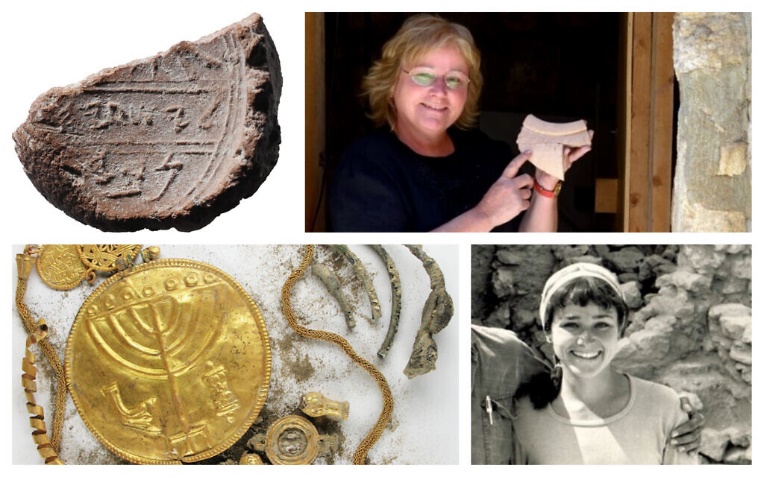 Archaeologist Dr. Eilat Mazar and several of her prominent finds. (Hebrew University/Ouria Tadmor)	Leading biblical archaeologist Dr. Eilat Mazar, 64, died on Tuesday after a long illness. 	Known for her discovery of “King David’s palace” in the City of David and biblically tied artifacts and constructions, Mazar was the scion of an Israeli archaeological dynasty. She led excavations in several sites, including most notably in two locations in the City of David ridge: above the Gihon spring and in the “Ophel” on the lower slope of the Temple Mount or Al-Aqsa compound. 	Mazar was a field archaeologist, a scholar and a lecturer at the Hebrew University’s Institute of Archaeology in Jerusalem where she completed all her degrees. Her finds include some of the earliest known artifacts in the ancient city, dating as far back as the 12th and 11th centuries BCE, according to Mazar, who proposed they provide scientifically excavated evidence of the biblical united monarchy. 	During her childhood, Mazar accompanied her grandfather, Prof. Benjamin Mazar, in his excavations of ancient Jerusalem, particularly in the City of David and in the Robinson’s Arch area near the Western Wall, the findings of which she saw to publication. After earning her BA, she worked on Dr. Yigal Shiloh’s excavation expedition from 1981-1985, which uncovered the Royal Quarter of ancient Jerusalem in the City of David. She was quickly made a supervisor. 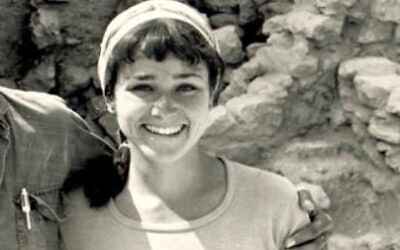 A young Eilat Mazar at an excavation. (courtesy Hebrew University)	In a career dotted by clashes over interpretation with her academic colleagues, the large structure she excavated in 2005 in the City of David that is ascribed as King David’s palace is one of her more controversial finds. Its location in the City of David National Park, she wrote in a 2006 Biblical Archaeological Review article, was based on the work of another stalwart female archaeologist, Kathleen Kenyon, who dug in the area in the 1960s. 	In her BAR article, Mazar described her general philosophy about the historicity of the biblical text as a blueprint for academic archaeological excavation. “One of the many things I learned from my grandfather was how to relate to the biblical text: Pore over it again and again, for it contains within it descriptions of genuine historical reality. It is not a simple matter to differentiate the layers of textual sources that have been piled one atop the other over generations; we don’t always have the tools to do it. But it is clear that concealed within the biblical text are grains of detailed historical truth.”  [Mazar was a ‘biblical maximalist’ in archeology. She believed that the Bible was true and if you look for things from the Bible you will find them – and she did. – rdb]	This idea of using the Bible as a source for historical truth has become increasingly controversial in the halls of Israeli academia. Mazar likewise championed the need for archaeological supervision on the Temple Mount and Israeli sovereignty for the several tonnes of earth that were illegally excavated there — several hills-worth of which remain on the mount that could garner historical finds in the Temple Mount Sifting Project. 	Mazar was also vocal in the need to preserve the archaeology in the Robinson’s Arch archaeological park, which had been in danger during government talks over the construction of a pluralistic prayer platform. 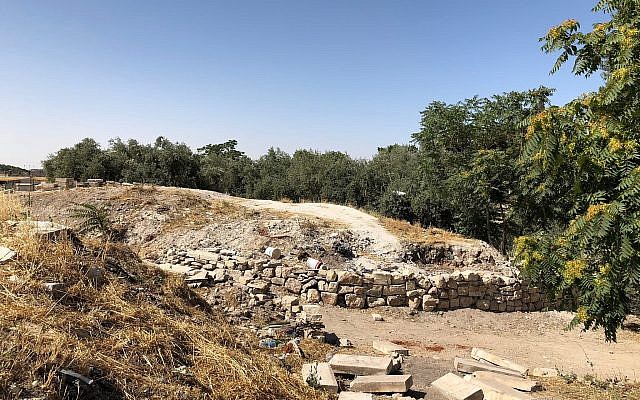 Illustrative: Two parts of the mounds of ancient dirt illegally excavated on the Temple Mount/Al-Aqsa compound, June 18, 2018. (Amanda Borschel-Dan/Times of Israel)	Alongside a continuing disagreement of perspectives, however, Mazar’s peers recall her as both a good friend and passionate colleague. 	Tel Aviv University Prof. Israel Finkelstein told The Times of Israel that “despite our interpretational differences, I have respected her work; we were good friends and shared a passion for the past of the Land of Israel.” 	Mazar, said Finkelstein, was “one of the most prominent and influential Israeli archaeologists, well-known and respected both at home and on the world stage. She contributed greatly to our understanding of the archaeology and history of Ancient Israel, especially regarding Jerusalem in biblical times. The results of these projects enabled reconstructing the layout of the city, its material culture and its impact on Judah and beyond.” 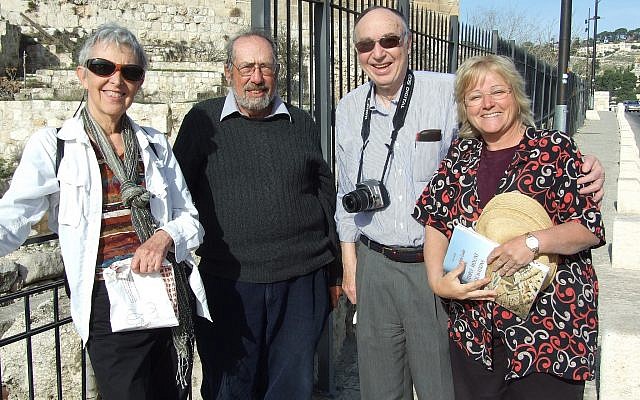 	Prof. Aren Maeir, head of The Institute of Archaeology at Bar-Ilan University, agreed, stating, “She was, without a doubt, one of the most important researchers on ancient Jerusalem, who contributed substantially to our understanding of the city in many periods. Even though some of her interpretations were not accepted by all, her contribution is very substantial.” Standing in front of the Ophel excavation are (from left) Suzanne Singer, the former BAR Managing Editor; Israeli archaeologist Dr. Gabriel Barkay; Hershel Shanks, BAR Editor Emeritus who recently retired as Editor; and Israeli archaeologist Dr. Eilat Mazar. (Eilat Mazar)	When The Times of Israel sat down with Mazar in her jam-packed Hebrew University office located in the institute’s beautiful stone edifice on Mount Scopus several years ago, her support for her colleagues — and a new young crop of archaeologists — was clear. 	“Israeli archaeologists are world-class researchers, many of whom are women, by the way. In a field that is considered ‘macho,’ there are many female archaeologists in Israel,” said Mazar. 	In a field that is considered ‘macho,’ there are many female archaeologists in Israel	“I see [among Israeli researchers] the study and recognition of dynamic processes, different cultures that overlapped — the study of what influences what,” said Mazar, pointing to noteworthy work being carried out in the field of prehistory by a team of “homegrown” researchers, often women, she pointed out, who were reared within the institute. 	“Of course, at the forefront of our cultural curiosity is ourselves… We [the Jewish people] are here and place ourselves at the center, but really there are researchers from every field, depth and period,” she said. It’s the Christian’s heritage, too	Another somewhat controversial step in Mazar’s career was her willingness to partner with Christian allies and financial supporters in continuing her work. For her 2018 dig at the Ophel alone, the Philadelphia Church of God poured half a million dollars into supporting the renewed excavations. 	At a 2018 gala King David Hotel event in Jerusalem that launched an exhibition of rare First Temple period artifacts and unique seal impressions with biblical names at the Armstrong Auditorium in far away Edmond, Oklahoma, she emphasized her family’s long ties with the Christian community. 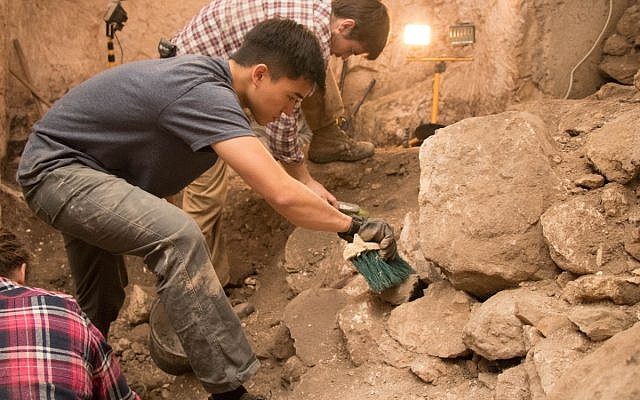 Herbert W. Armstrong College students participating in Dr. Eilat Mazar’s excavation in the Ophel, Jerusalem. (courtesy)	“Exactly 50 years, right after the unification of Jerusalem, in February 1968, Prof. Benjamin Mazar, my grandfather, started archaeological excavations on behalf of the Hebrew University of Jerusalem right at the foot of the walls of that 2,000-year-old Temple Mount compound. At the end of that year, Mr. Herbert W. Armstrong, the founder of the Ambassador Cultural Foundation, became the most significant financial supporter of the excavations,” said Mazar. 	At the King David event, Mazar described how Armstrong, after meeting her grandfather in 1968, began sending over hundreds of Ambassador College students, “thus enabling the excavations to be carried out for 10 continuous years as the largest excavations in Israel. 	“But something else had happened of no less importance: A miraculous bond of friendship, love and esteem was created right from the beginning between Mr. Armstrong and Prof. Mazar. Such a strong bond that not only lasted until the end of their lives, but continued to inspire us all,” said Mazar. Among Mazar’s finds	Tourists visiting the Israel Museum can view one of Mazar’s stunning finds, a rare trove of Byzantine-era gold and silver artifacts, the most impressive of which is a 10-centimeter solid gold medallion emblazoned with a menorah and other Jewish iconography. 	But much of her physical legacy is found in the Walls Around Jerusalem National Park, which houses the Ophel, and in the City of David National Park. It took almost a decade, however, for Mazar to find a sponsor and support for her landmark 2005 excavation at the City of David.	“To be frank, it would take a certain amount of courage, as well as money, to support this excavation. My position, to put it mildly, had not received sweeping support from the archaeological community,” writes Mazar in BAR. 	However, after discovering a treasure trove of very early construction, pottery and other First Temple finds, her hunch based on Kenyon’s work was seemingly vindicated. Among the artifacts was an inscribed bulla (a clay seal) with a biblical link. 	She describes deciphering it in her trademark modest, frank manner in the BAR article. “Well into the night, when the children [three sons and a daughter] were asleep and the house was quiet, I began to study it. Slowly, I deciphered the name in the first line: Yehuchal. Could it be a biblical name? I did not recall any Yehuchal in the Bible. Perhaps my reading of the name was wrong. But just to make sure I pulled from the shelf a biblical encyclopedia. There he was, as large as life—in the book of the prophet Jeremiah: King Zedekiah sent Yehuchal (Jehucal in English Bibles) son of Shelemiah to the prophet Jeremiah to pray for the people (Jeremiah 37:3).” 	CEO of the City of David and Israel Prize winner David Be’eri said on Wednesday: “I remember the phone call late at night, when she called me about discovering the seal of one of King Zedekiah’s ministers. She was gripped by excitement. She was so happy about having the privilege of being part of revealing findings that correspond exactly with the verses of the Bible and to see with her own eyes the Bible being brought to life. Eilat will forever be remembered as a pioneer standing shoulder to shoulder with the greatest scholars of Jerusalem throughout the ages. May her memory be a blessing.” 	Years later, a few meters from the Yehuchal bulla, she found a seal impression belonging to a second high-ranking official, “Gedaliah, son of Pashur,” who is also found in the book of Jeremiah. 	Other inscribed seal impressions followed in subsequent excavations. Most recently in 2018, her team uncovered an 8th century BCE seal impression discovered in First Temple remains near Jerusalem’s Temple Mount. Its interpretation, too, was not without controversy: The oval-shaped bulla was not intact and on its legible portion, there is an inscription with First Temple Hebrew letters that seem to spell out the name l’Yesha’yah[u] (Belonging to Isaiah). On a line below, there is the partial word nvy, which could potentially spell out “prophet.” 	It was found only meters away from where in 2009 Mazar’s team discovered a unique, intact bulla with the inscription “of King Hezekiah of Judah.” The find was only published in 2015. 	At the 2018 King David Hotel event, Mazar said: “The identification of the seal impression of King Hezekiah is very certain, beyond any shadow of a doubt, as you can read for yourself. ‘Belonging to King Hezekiah, son of Ahaz, King of Judah.’” The Isaiah seal, she said, acknowledging scholars’ critiques, is much less certain. In her presentation, Mazar herself introduced the find as “maybe the seal impression by Prophet Isaiah.” 	Robert Cargill, a religious studies assistant professor at the University of Iowa and the former editor of BAR, praised Mazar’s “careful, responsible treatment.” “She didn’t rush to conclusively say she had found the seal of Isaiah… In our article she gives the possible alternatives,” said Cargill. 	Regardless of abiding differences in interpretation, Finkelstein said, “Excavating in Jerusalem is a complicated task, which calls for special personal skills. Eilat Mazar’s strong character and resolve were essential to her success in the field. 	“Eilat Mazar’s impacts on the archaeology of Israel in general and Jerusalem in particular will always be counted among the cornerstones of the archaeology of Israel. She will be greatly missed,” said Finkelstein. https://www.timesofisrael.com/fearless-pioneering-biblical-archaeologist-eilat-mazar-dies-at-64/  [I had the privilege of meeting Dr. Mazur when volunteering at the Temple Mount sifting project. She was a most impressive lady. The City of David Excavation is one of the most exiting archaeological ‘experiences’ you can ever have. This lady will go down in history as one of the true giants in the field. – rdb]Palestinians protest as Jerusalem court mulls possible Silwan evictions19 families face removal from their homes under court order; cases come after international attention drawn to similar situation in nearby Sheikh Jarrah neighborhoodBy Aaron Boxerman Today, 4:42 pm 	Around 100 Palestinians demonstrated outside the Jerusalem District Court on Wednesday to protest the planned eviction of several dozen Palestinian residents from their homes in the East Jerusalem neighborhood of Silwan. 	The court said it would issue a decision on a pending appeal against the ordered eviction “soon,” although it is possible that the final ruling will not be handed down for days or weeks. The Palestinian families had petitioned for the attorney general to weigh in on the case and the court was deliberating Wednesday whether to seek Avichai Mandelblit’s opinion. 	“The court is currently considering whether or not to involve the Attorney General’s Office in the case,” said Yazid Kawar, a lawyer representing a number of the families. 	The Silwan properties are claimed by Jewish Israelis backed by Ateret Cohanim, a right-wing foundation that works to strengthen the Jewish presence in East Jerusalem. 	A spokesperson for Ateret Cohanim said the organization does not comment on ongoing court proceedings as a matter of policy. 	Several Jewish enclaves now exist within the mostly Arab neighborhood of Silwan. The area is known in Hebrew as the City of David, after a local archaeological site that contains priceless antiquities believed to date back to biblical times. 	The eviction of 19 families in Silwan’s Batan al-Hawa section, including the two cases discussed on Wednesday, are currently pending in Israeli courts. A number of Palestinians have appealed to the High Court, although a final decision has yet to be issued. 	Two Palestinians were detained by police as officers sought to clear the main thoroughfare in front of the Jerusalem District Court on Wednesday. 	“With blood and spirit, we’ll redeem you, Silwan,” protesters called at the police barricade. 	The planned evictions in Batan al-Hawa come on the heels of the deeply controversial decision to evict four Palestinian families in East Jerusalem’s Sheikh Jarrah neighborhood. The case made headlines around the world and led to repeated clashes between Palestinians and Israeli police. An appeal is currently pending before Israel’s Supreme Court. After clashes around the case led to high tensions across East Jerusalem in early May, the government was said to tell the Supreme Court to delay a decision on the matter. MORE -https://www.timesofisrael.com/palestinians-protest-as-jerusalem-court-mulls-possible-silwan-evictions/ Egypt invites Israel and Hamas for direct talks in Cairo, Israel acceptsEgypt invited Israel and Gaza to Cairo to discuss the return of captives and the rebuilding of the Gaza Strip.By REUTERS, JERUSALEM POST STAFF    MAY 26, 2021 20:25	Egypt's President Abdel Fattah al-Sisi told US Secretary of State Antony Blinken on Wednesday that the latest developments between Israelis and Palestinians reaffirmed the need for direct talks between the two sides with Washington's involvement.	Egypt invited Israel and Gaza to Cairo to discuss the return of captives and the rebuilding of the Gaza Strip, Kan News reported. 	"Israel's delegation is expected to arrive in Egypt in the beginning of next week," Galatz, Israel's army radio tweeted in response to the invitation.משלחת ישראלית צפויה להגיע בתחילת השבוע למצרים; המטרה - להגיע להבנות סביב הפסקת האש ואפשרויות לסיוע לרצועה@MoriahAsraf— גלצ (@GLZRadio) May 26, 2021	"The goal- to come to an understanding regarding the ceasefire and possibilities for helping the [Gaza] Strip," it added.	Blinken visited Cairo for several hours on Wednesday as part of a Middle East tour aimed at shoring up a ceasefire that ended the worst fighting in years between Israel and Palestinian militants.	He then went on to visit Jordan in the last leg of his Middle East tour.	Washington and Cairo agreed to strengthen their coordination in consolidating the ceasefire and launching the reconstruction process in the Gaza Strip, the Egyptian presidency said in its statement. https://www.jpost.com/breaking-news/egypts-sisi-says-direct-talks-between-israel-and-palestinians-are-needed-669268 Hamas Gaza chief threatens to renew fighting if Israel ‘violates’ Al-AqsaYahya Sinwar vows terror group won’t touch ‘one cent’ of international aid for Strip, says the ‘greatest gift Israel can give me is to assassinate me’By Agencies and Aaron Boxerman Today, 7:26 pm 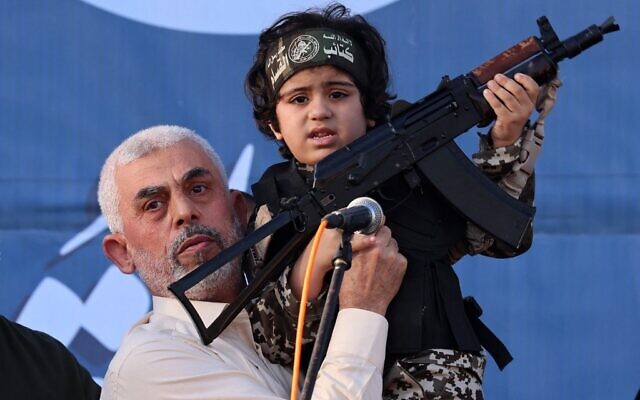 Hamas terror group leader Yahya Sinwar holds the child of an Al-Qassam Brigades member, who was killed in the recent fighting with Israel, during a rally in Gaza City on May 24, 2021. (Emmanuel DUNAND / AFP)[Isn’t that just the epitome of vile rotten child abuse. – rdb]	The Palestinian terrorist group Hamas on Wednesday threatened to renew intense fighting against Israel if the Jewish state “violates” the Al-Aqsa Mosque on Jerusalem’s Temple Mount, and downplayed damage to its military infrastructure following the 11-day conflict in the Gaza Strip. 	“What has happened is but a drill for what will come if Israel violates the Al-Aqsa Mosque,” the terror group’s Gaza leader, Yahya Sinwar, said on Wednesday, days after a ceasefire entered effect. “The occupation must know — Al-Aqsa has men who will defend it.” 	Violent clashes between Palestinian worshipers and Israeli police at the Jerusalem holy site in early May preceded the Hamas rocket barrage on Israeli cities and towns that began the Israel-Hamas conflict. 	The Hamas leader also said he would welcome Israel killing him in a targeted strike. 	“The greatest gift Israel can give me is to assassinate me,” he said. “I prefer to die a martyr from an F-16 than to die of coronavirus or [another] disease.” 	In a speech, Sinwar also vowed not to touch “a single cent” of international aid to rebuild Gaza following its war with Israel that ravaged the enclave it rules. Sinwar promised “transparent and impartial” distribution of aid. 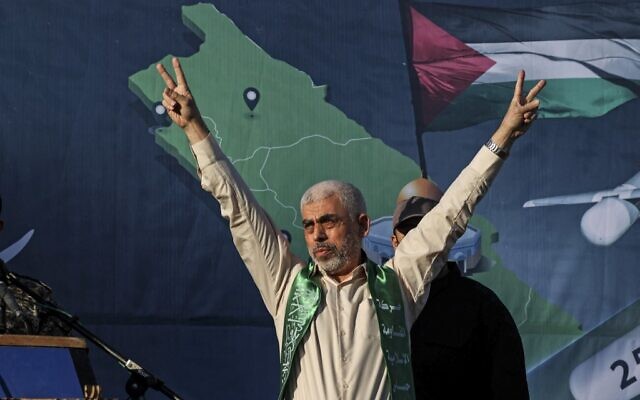 Yahya Sinwar, Hamas’s leader in Gaza, gestures on stage during a rally in Gaza City on May 24, 2021 (MAHMUD HAMS / AFP)	Diplomatic efforts are underway to solidify a fragile Egypt-brokered truce that halted the fighting, with plans to rebuild the Gaza Strip where Israeli airstrikes damaged infrastructure and leveled buildings. 	“We welcome any international or Arab effort to rebuild the Gaza Strip,” Sinwar told a news conference in Gaza City. 	“I affirm our commitment not to take a single cent intended for reconstruction and humanitarian efforts,” he said. “We have never taken a cent in the past.” [HUMMMM? So where did all the funds come from that were used to build all the tunnels and get all the arms????? – rdb]	Sinwar said that Gaza has “sufficient financial resources… a large part of which are from Iran, and another part comes from Arab and Muslim donors and free people of the world who stand in solidarity with our people and their rights.” 	During a visit to Israel, US Secretary of State Antony Blinken said Wednesday that all aid would be “administered in a way that benefits the Palestinian people — not Hamas.”  [This is perhaps the best evidence that Blinken is delusional. Money that goes into Gaza will ultimately find its way to Hamas. You can bank on it. – rdb]	Sinwar added: “I say to Blinken and to everyone else: enough playing with our internal divides. We know how to solve our problems internally. Enough cultivating of internal conflict. We will make way for anyone who wants to rebuild in Gaza or improve the economic situation.” 	An Israeli Defense Ministry official said all funds to Gaza would have to flow through an international “mechanism” to reach people directly, to prevent the terror group from replenishing its rocket arsenal. 	The latest military confrontation with Hamas ended in a ceasefire early Friday. It began on May 10 when Hamas launched a massive rocket barrage on Israeli cities, sparking IDF retaliatory strikes and 11 days of fighting, leaving 13 dead in Israel and over 240 fatalities in Gaza. The Israeli army said most of those killed in Gaza were terror combatants.  https://www.timesofisrael.com/hamas-gaza-chief-threatens-to-renew-fighting-if-israel-violates-al-aqsa/ Blinken in Jordan for final leg of Mideast tour to shore up Gaza truceUS secretary of state to wrap up trip with meeting with King Abdullah II, following two days of talks in Israel, the West Bank and EgyptBy Agencies and TOI staff Today, 8:28 pm 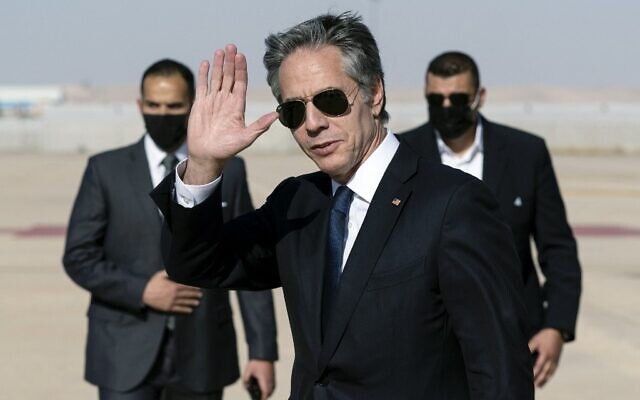 US Secretary of State Antony Blinken waves upon arrival at Queen Alia International Airport, in the Jordanian capital Amman, on May 26, 2021. (Alex Brandon/POOL/AFP)	US Secretary of State Antony Blinken landed in Jordan Wednesday on the last leg of a Mideast tour that aims to shore up an Egypt-brokered ceasefire between Israel and Palestinian terror groups in Gaza. 	After meeting Egyptian President Abdel-Fattah el-Sissi — whom he praised for helping bring an end to the intense violence “relatively quickly” — he flew to Jordan, where half of the 10 million-strong population is of Palestinian origin. 	Blinken will meet King Abdullah II, following two days of regional talks — including with both Israeli and Palestinian leaders — to throw Washington’s support behind the truce that ended 11 days of rocket fire from the Gaza Strip into Israel and heavy Israeli retaliatory airstrikes. 	Following talks with Palestinian Authority President Mahmoud Abbas at his headquarters in the West Bank city of Ramallah, Blinken vowed to rebuild US relations with the Palestinians by reopening a consulate in Jerusalem, as well as give millions in aid for the war-battered Gaza Strip. [Wonderful isn’t it how the USA is so anxious to buddy up with multiple different terrorist groups. – rdb]	The announcements signaled a break with US policy under former president Donald Trump, who had shuttered the diplomatic mission for Palestinians in 2019 and slashed aid to the Palestinian Authority. 	In the long term, Blinken evoked the “possibility of resuming the effort to achieve a two-state solution, which we continue to believe is the only way to truly assure Israel’s future as a Jewish and democratic state, and of course to give the Palestinians the state they’re entitled to.” 	After meeting Prime Minister Benjamin Netanyahu, he reiterated support for Israel’s right to defend itself against rocket attacks by Gaza’s Hamas rulers, adding that they must not benefit from the reconstruction aid. 	Hamas political chief Yahya Sinwar vowed Wednesday not to take “a single cent” of the aid, insisting that “we have never taken a cent in the past.” Rebuilding Gaza	On Wednesday, after meeting with Sissi, Blinken later said that both “believe strongly that Palestinians and Israelis deserve equally to live in safety and security,” and that “Egypt is vital to these aspirations.” [So what does that statement really mean? If you have been looking at this situation for any length of time you have to shake your head and wonder what planet these folks are from. Have they ever looked at the Fatah or Hamas charter or watched any of their videos of incitement? – rdb]	Unlike the United States and many European governments, which boycott the Hamas terror group, Egypt maintains regular contacts. 	Last week, Sissi pledged $500 million to help reconstruction efforts in Gaza. 	Egypt was also the first Arab country to sign a peace treaty with Israel in 1979, with Jordan following suit in 1994. 	Cairo has sent delegations to both Tel Aviv and Gaza to watch over the implementation of the ceasefire, and has also been coordinating international relief and reconstruction aid for the enclave, which has been under Israeli and Egyptian blockade for nearly 15 years to prevent Hamas from building terror infrastructure.  MORE -https://www.timesofisrael.com/blinken-in-jordan-for-final-leg-of-mideast-tour-to-shore-up-gaza-truce/ Muslim nations ask UN to form unprecedented permanent panel to critique IsraelProposal comes ahead of rights council session on ‘grave human rights situation’ in Gaza, West Bank, East Jerusalem; no commission of inquiry has ever received a continuing mandateBy Jacob Magid and Agencies Today, 6:45 pm 	Member states of the Organization of Islamic Cooperation are calling on the UN Human Rights Council to set up a permanent commission to report on alleged human rights violations in Israel, Gaza and the West Bank. 	The move comes in the wake of this month’s 11-day conflict between Israel and terror groups in Gaza. If passed, it would mark an unprecedented level of scrutiny authorized by the UN’s top human rights body. 	The proposal by the OIC comes ahead of a special session of the Geneva-based council on Thursday to address “the grave human rights situation” in Gaza, the West Bank and East Jerusalem. The meeting was sought by Pakistan, the OIC’s coordinator. 	The investigators, the text of Pakistan’s request said, should probe “all alleged violations and abuses” of international law linked to the tensions that sparked the latest violence. 	The Hamas-run health ministry in Gaza said at least 243 Palestinians were killed, including 66 children and teens, with 1,910 people wounded in the violence. It does not differentiate between terror group members and civilians. The Israeli military maintained that it killed some 225 terrorist operatives and that the Palestinian death toll was in fact considerably higher than was reported. It said some of the civilian fatalities were caused by Hamas rockets falling short and landing in the Strip. 	Thirteen people were killed in Israel, all but one of them civilians, including a 5-year-old boy and a 16-year-old girl. Some 357 people in Israel were wounded. 	During the fighting, outgoing International Criminal Court prosecutor Fatou Bensouda said the court may look into the fighting as part of its current probe into alleged war crimes in the region, which date back to the events leading up to the last major Gaza conflict in 2014. 	But the Human Rights Council draft text goes far beyond the most recent conflict, also calling for investigators to probe “underlying root causes of recurrent tensions and instability, including systematic discrimination and repression based on group identity.” 	The investigation should focus on establishing facts and gather evidence and other material that could be used in legal proceedings, and as far as possible should identify perpetrators to ensure they are held accountable, it said. 	“Long-standing and systemic impunity for international law violations has thwarted justice, created a protection crisis and undermined all efforts to achieve a just and peaceful solution,” the draft text said. 	The session at the 47-member-state rights is slated to last all day. 	A vote on the draft resolution is likely at the end of Thursday’s session, which will be largely virtual. 	Council spokesman Rolando Gomez says passage of the draft resolution would mark the first time that a commission of inquiry received a “continuing mandate.” 	It remains unclear whether there will be enough support at the Human Rights Council to pass the resolution. 	Twenty of the council’s 47 members were among the 66 countries that backed holding Thursday’s special session, which was requested by Pakistan and the Palestinian Authority. 	The rights council holds three regular sessions each year, but can hold special sessions if at least a third of members support the idea. 	Israel accuses the council of anti-Israel bias and has generally refused to cooperate with its investigators. Israel’s ambassador, Meirav Eilon Shahar, has called on member states to oppose Thursday’s meeting. 	“The convening of yet another special session by the Human Rights Council targeting Israel is testament to the clear anti-Israeli agenda of this body,” she said on Twitter. 	Israel is the only country that is systematically discussed at every regular council session, with a dedicated special agenda item. 	The standing agenda item and body’s overall anti-Israel stance were among the main reasons that the United States under former president Donald Trump decided to leave the council. 	His successor Joe Biden has returned the United States to the fold as an observer, with an eye on membership, arguing that while the council “disproportionate[ly] focuses on Israel,” the US can be more influential from within it than it can from the outside.  https://www.timesofisrael.com/muslim-nations-ask-un-to-form-unprecedented-permanent-panel-to-critique-israel/  This shouldn’t be surprising to anyone who reads the prophets. Try a Bit of Zechariah 12. – rdb]Blast at Iran petrochemical complex kills a worker and injures 2Authorities in southern city of Asaluyehin say oxygen pipeline exploded; no immediate word on causeBy TOI staff Today, 3:08 pm 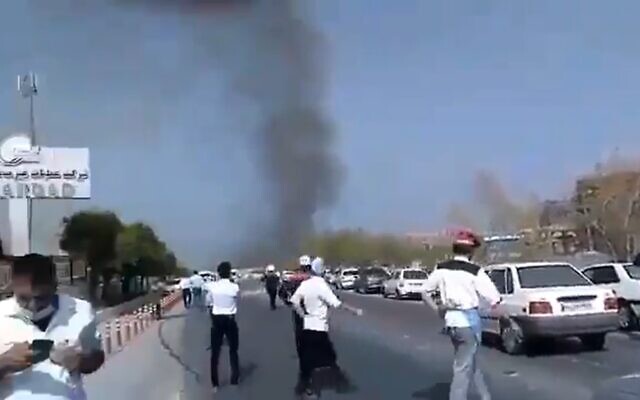 The aftermath of an explosion at a petrochemical facility in the city of Asaluyehin in the Bushehr province in southern Iran, May 26, 2021. (Screenshot: Twitter)	A petrochemical site in southern Iran was hit by an explosion that killed one worker and injured two others, local media reported Wednesday. 	It was the latest in a series of mysterious blasts and malfunctions in Iran, many of which have been blamed by Tehran on Israel. 	Authorities at the city of Asaluyehin in the Bushehr province said the blast originated in the oxygen transmission pipeline to two local petrochemical complexes, according to state news agency IRNA. 	“Currently, a technical emergency working group has been formed to investigate the cause of the accident, and after clarifying the dimensions of the accident, information will be provided,” Asaluyehin Governor Abdolnabi Yousefi said. 	“The reason for the blast is under investigation and the fire has been extinguished,” he said. ????Explosion dans une usine pétrochimique à Bushehr, en Iran ???????? pic.twitter.com/mGXTzENxXu — Gabriel Hébert-Røuillier (@Gab_H_R) May 26, 2021 	Numerous explosions have been reported over the past few years in complexes vital to Iran’s nuclear program and its energy and military sectors, most notably an alleged sabotage at the Natanz atomic plant and the killing of the regime’s top nuclear scientists in two separate incidents last year. 	Some of the incidents have been said to stem from technical malfunctions, while others have been blamed by the Islamic Republic on its enemies, including the US and Israel.  https://www.timesofisrael.com/blast-at-iran-petrochemical-complex-kills-a-worker-and-injures-2/ UN rights chief: Israeli strikes in Gaza may be war crimesMichelle Bachelet opens special UN session to discuss the plight faced by Palestinians by claiming Israeli strikes in Gaza 'raise concerns of Israel’s compliance with distinction and proportionality under international humanitarian law' Associated Press | 	Published: 05.27.21 , 13:53 	The U.N. rights chief said on Thursday that Israeli forces may have committed war crimes in the latest, 11-day war with the militant group Hamas that rules the Gaza Strip. The remarks by Michelle Bachelet came as the U.N.’s top human rights body opened a one-day special session to discuss the plight faced by Palestinians in the fighting this month. She said that Hamas’ indiscriminate rocketing during the conflict was also a clear violation of the rules of war.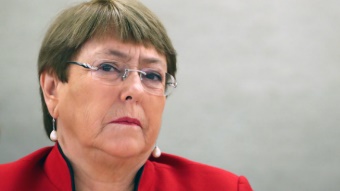 United Nations High Commissioner for Human Rights Michelle Bachelet (Photo: Reuters)	The U.N. high commissioner for human rights spoke to the Human Rights Council, chronicling the “most significant escalation of hostilities since 2014” that left devastation and death in the Gaza Strip before a cease-fire last week.	“Air strikes in such densely populated areas resulted in a high level of civilian fatalities and injuries, as well as the widespread destruction of civilian infrastructure,” she said. “Such strikes raise serious concerns of Israel’s compliance with distinction and proportionality under international humanitarian law.”	“Such attacks may constitute war crimes,” she added, if deemed to be indiscriminate and disproportionate in their impact on civilians.	In an apparent allusion to tactics of Hamas, she said it was a violation of international humanitarian law to locate military assess in densely populated civilian areas, or to launch attacks from them. MORE -https://www.ynetnews.com/article/HJNfIeaYu  [It is perfectly fine for Hamas to shoot 4300 rockets at Israeli citizens but to take out terrorists embedded in “PA” citizens firing rockets at Israeli citizens is a war crime. Totally stupid and insane. – rdb]Dr. Fauci admits to funding bat virus research at Wuhan lab, says NIH funneled $600K over 5 yearsOAN Newsroom  UPDATED 8:48 AM PT – Wednesday, May 26, 2021Dr. Anthony Fauci, director of the National Institute of Allergy and Infectious Diseases, speaks during a Senate Appropriations Subcommittee looking into the budget estimates for National Institute of Health (NIH) and the state of medical research, Wednesday, May 26, 2021, on Capitol Hill in Washington. (Sarah Silbiger/Pool via AP)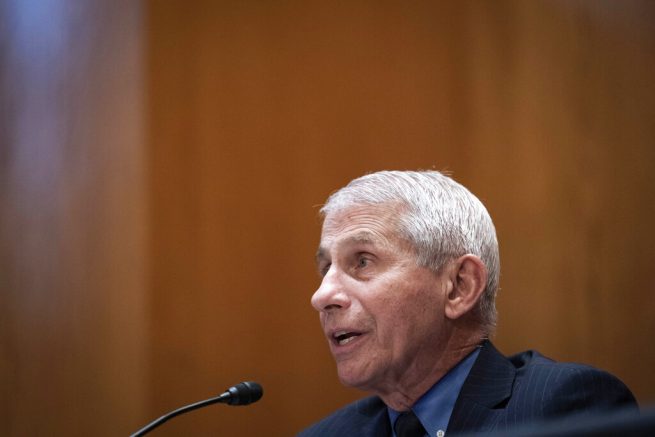 	While appearing before a congressional budget committee, Dr. Anthony Fauci revealed and defended what he called the “modest” and “very respectful” funding of an infamous Wuhan laboratory. In a house testimony Tuesday, he admitted that the National Institutes of Health (NIH) funneled U.S. taxpayer money to the Wuhan Institute of Virology.	Dr. Fauci said at least $600,000 was sent to the lab through the non-profit called EcoHealth Alliance. The NIH director confirmed the money was given to the Chinese lab over a five-year period to study bat coronaviruses and whether they could infect humans.	“Well the underlying reason for that is that we had a big scare with SARS-CoV-1 back in 2001-2003, where that particular virus unquestionably went from a bat to an intermediate host to start and epidemic, a pandemic, that resulted in 8,000 cases and close to 800 deaths,” he stated. “It almost would have been a dereliction of duty if we didn’t study this and the only way you can study this thing is you gotta go where the action is.”	However, the doctor denied the funds were used for “gain of function” research, which is a term used to describe medical research that alters an organism or disease in a way that increases pathogenesis, transmissibility or host range. This came after Sen. Joni Ernst (R-Iowa) and Sen. Rand Paul (R-Ky.) said “gain of function” was the primary effort of Wuhan scientists. [Fauci has demonstrated for over a year having a very severe and difficult problem telling the truth and discerning fact from fiction. There is no reason to believe much of anything that comes out of his mouth. In fact Fauci should be standing before a grand jury being indicted for being complicit in the death of millions of people. – rdb]	“About $800,000 was allocated and about $600,000 was spent over a five-year period, no more than that,” Dr. Fauci explained. “That comes to anywhere between $125,000 to $150,000 per year that went into collaboration with Wuhan.”Earlier this month, the NIH director told Sen. Paul that the agency did not provide any funding to the Wuhan lab. Dr. Fauci’s latest confessions are now sparking calls to arrest him for lying under oath.	Meanwhile, as new evidence emerges backing the COVID-19 lab-leak theory, experts have suggested the virus could have been given to the Wuhan lab by the Chinese military.	On Tuesday, bioweapons expert Dr. Lawrence Sellin said the People’s Liberation Army sent the virus to the Wuhan Institute of Virology in early 2019. While citing Chinese sources, he said the virus then underwent testing on large primates.	Dr. Sellin claimed the military unit that provided the virus for testing is the same entity that worked with bat coronaviruses in the past. He added, COVID-19 may be part of the Chinese bioweapons program.	“They were beginning to document it in their military documents that this was one viable option either in a pre-war or warfare scenario and all that information is actually out on the internet right now, in terms of what the People’s Liberation Army has been saying about the use of biological weapons,” he explained. “They specifically talk about conditions before and during a war, so they look at it in both aspects.”	This comes just days after a U.S. Intelligence report revealed three Wuhan lab workers were hospitalized in November 2019 with coronavirus symptoms. This evidence reignited the theory that coronavirus originated at a Wuhan lab and was leaked to the public. https://www.oann.com/dr-fauci-admits-to-funding-bat-virus-research-at-wuhan-lab-says-nih-funneled-600k-over-5-years/ 'Ignore the CDC': Top doc says we've reached herd immunityJohns Hopkins prof believes half of Americans have natural protectionBy Art Moore Published May 26, 2021 at 1:06pm 	Arguing for people who choose not to be vaccinated, a Johns Hopkins professor estimates that nearly half the country has natural immunity due to prior infection that protects them from COVID-19.	Dr. Marty Makary, in an interview Tuesday with "The Vince Coglianese Show" on WMAL in Washington, claimed the United States already has achieved the objective of herd immunity, combining the vaccinated with those who have been infected. He estimates 85% of the population is immune to the novel coronavirus.	"Please, ignore the CDC guidance," he said, calling it the slowest "most reactionary CDC in history."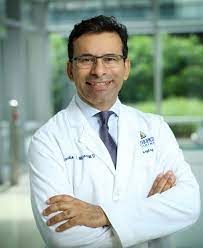 Dr. Marty Makary	"Live a normal life, unless you are unvaccinated and did not have the infection, in which case you need to be careful," he said in the interview, which was spotlighted by the Daily Caller.		"We’ve got to start respecting people who choose not to get the vaccine instead of demonizing them," Makary said.		White House coronavirus adviser Dr. Anthony Fauci recently told Business Insider vaccines are "better than the traditional response you get from natural infection." And last week, the Food and Drug Administration issued an advisory saying the same. [That is because both of them have been lying to you for over a year and will continue to lie to the public to push their JAB which in all likelihood will totally mess up your immune system over time.  – rdb]	But that's contradicted by empirical study data, Yale University epidemiologist Dr. Harvey Risch told WND.He pointed to a massive study in Israel finding that people who had tested positive for the novel coronavirus in the previous three or more months had at least as much protection against new infection, hospitalization and death as vaccinated people.	"People become immune by surviving infection," argued Risch, professor of epidemiology in the Department of Epidemiology and Public Health at the Yale School of Public Health and Yale School of Medicine.	In an email to WND, he explained that serum antibodies and T-cell antibodies – the white blood cells that attack infections – demonstrate past history of infection.	Risch said the FDA is correct that antibodies from infection are not the same as post-vaccination antibodies. But this is irrelevant, he contended.	“These natural antibodies are proof of past infection,” said Risch. “Past infection is extremely strong evidence of immunity.”‘We are not seeing reinfections’	Makary believes that both immunity through vaccination and through infection are probably "life-long" and can be maintained without boosters. [Boy does that shoot a hole in their anticipated profits from these vile Big Pharm groups who have been starting to push their NEED for booster so they can play this for all it is worth. May the King of the UNVERSE, the Holy One of Israel bring his righteous judgement on these critters. – rdb}	"There is more data on natural immunity than there is on vaccinated immunity, because natural immunity has been around longer," Makary said. "We are not seeing reinfections, and when they do happen, they’re rare. Their symptoms are mild or are asymptomatic."	Sen. Rand Paul, R-Ky., said Sunday he will not get vaccinated against COVID-19 because he already has immunity through infection."	Until they show me evidence that people who have already had the infection are dying in large numbers or being hospitalized or getting very sick, I just made my own personal decision that I’m not getting vaccinated, because I’ve already had the disease and I have natural immunity," Paul said in an interview Sunday with John Catsimatidis on WABC radio. https://www.wnd.com/2021/05/4918586/ Prominent physician: Don't get a COVID shot'Based on the safety data now, I can no longer recommend it'By Art Moore Published May 25, 2021 at 7:24pm 	Dr. Peter McCullough, a prominent cardiologist, internist and professor of medicine who has testified to the U.S. Senate, has explained that he is not against vaccines, and many of his patients have been vaccinated for COVID-19.	But he said in a new interview this week that with increasing reports of adverse effects, it's too risky for people who have a more than 99% survival rate to receive one of the experimental vaccines.	"Based on the safety data now, I can no longer recommend it," he said in an interview with journalist and author John Leake.	"There are over 4,000 dead Americans, there are over 10,000 in Europe that die on days one, two and three after the vaccine," said McCullough.	The figure for the United States comes from reports submitted to the Vaccine Adverse Event Reporting System, or VAERS. Between Dec. 14, 2020 and May 7, 2021, more than 190,000 adverse events were reported, with 4,057 deaths.	VAERS includes a disclaimer that says the reports "may contain information that is incomplete, inaccurate, coincidental, or unverifiable."	But health care professionals who are concerned about the COVID shots point out the reports suggest the number of adverse events is exponentially higher than for previous vaccines. They point out that the Pfizer, Moderna and Johnson & Johnson shots are being administered under emergency use authorization by the FDA while they continue in trials expected to last another two and a half years, until Dec. 31, 2023.	"Why are we pushing this in a way where people's jobs and education and livelihoods [rely] on a decision that could be potentially fatal?" McCullough asked. 	He testified to the U.S. Senate last November against what he described as the federal government's politicization of health care during the pandemic, curbing or blocking the availability of cheap, effective treatments for COVID-19 such as hydroxychloroquine and ivermectin.	In his interview with Leake, he said "the tension is high" as colleges and universities announce students who want to return to campus in the fall must be vaccinated.	"There are parents who say, 'I want my kid to go to college this year, but I don't want to lose 'em to the vaccine,'" McCullough said.	"They know what's going on. The internet is full of these cases -- blood clots, strokes, immediate death."	McCullough has 600 peer-reviewed publications to his name. Many have appeared in top-tier journals such as the New England Journal of Medicine, Journal of the American Medical Association and The Lancet. He is the president of the Cardiorenal Society of America, the co-editor of Reviews in Cardiovascular Medicine and associate editor of the American Journal of Cardiology and Cardiorenal Medicine. He has led monitoring safety boards in major drug trials.See Dr. Peter McCullough's remarks:Peter McCullough, MD pic.twitter.com/3IaKhEk8Gq— Anna Brees (@BreesAnna) May 25, 2021See the full interview:   Go to article for interview – rdb]	Last Thursday night in an interview with Fox News host Laura Ingraham, McCullough warned that the randomized vaccine trials excluded people who had been infected with COVID.	That means there is no safety data and no indication of the effectiveness of the vaccine for people who have been infected, he said.	Further, there are two studies from the U.K. and one from New York City that show higher rates of adverse events for recovered COVID-19 patients who are vaccinated.	"There's no evidence of benefit and only evidence of harm," he said.	McCullough said in an interview earlier this month with the Fox Nation show "Tucker Carlson Today" that pregnant women and others excluded from the trials should not get a COVID-19 vaccine.	"We never let anything pathogenic into a woman's body who's pregnant," he said.	All of the vaccines produce a viral spike protein that is pathogenic and can cause blood clotting and damage blood vessels, he explained.1 billion unwilling to get jab	More than 1 billion people worldwide were unwilling to get the COVID-19 vaccine during the first year of the pandemic, according to a recent Gallup poll.	Burma had the highest percentage of adults willing to get the vaccine at 96%. Kazakhstan had the lowest at 25%. People living in Eastern Europe and former Soviet states were the least inclined to get the vaccine.	According to the U.S. Centers for Disease Control and Prevention, more than 130 million Americans have been fully vaccinated against COVID-19, representing 39.2% of the total U.S. population.	CDC Director Dr. Rochelle Walenksy has explained her agency's effort to combat "vaccine hesitancy."	"We believe and know that the science moved quickly.[What they are calling science was NOT science at all. She and the CDC have been using the population for a test that is still ongoing and in reality is not really doing that well. -rdb] We’ve enrolled 100,000 people in these trials and the science stood on the shoulders of years and years of work before to be able to deliver these vaccines," Walensky told reporters in April during a virtual news conference. [I spent years doing pharmacology research as an undergraduate to work my way through school and I can assure you that the processes for “proving a drug safe for the market” were not followed at all. – rdb]	"If people are worried about the side effects, we can convey the data of over 200 million vaccine doses and the safety and the scrutiny of that safety," she continued. "So we need to meet people where they are and understand why they might be hesitant and then give them the information that combats that hesitancy." [You won’t know the real result of 200 million doses until about 3 or more years is up. – rdb] https://www.wnd.com/2021/05/prominent-physician-dont-get-covid-shot/ Biden shut down review of COVID-19 origins launched under Trump, report saysPompeo had launched effort to assign responsibility for pandemicBy WND Staff  Published May 26, 2021 at 11:14am 	An investigation into the origins of the novel coronavirus pandemic that was launched late in the Trump administration by then-Secretary of State Mike Pompeo was shut down by the Biden administration, according to senior State Department officials who spoke to CNN.	CNN noted the existence of the investigation and its abrupt end "comes to light amid renewed interest in whether the virus could have leaked out of a Wuhan lab with links to the Chinese military."	CNN's sources said the investigation by Pompeo and was an "honest effort to probe what many initially dismissed: that China's biological weapons program could have had a greater role in the pandemic's origin in Wuhan."	It was being run mostly out of the State Department's arms control and verification bureau, the report said. It was shut down when Biden officials raised questions about the findings.	"Sources involved in the Trump-era inquiry rejected criticisms over the quality of their work and told CNN their objective had been to examine scientific research and information from the U.S. intelligence community which backed the lab leak theory and shone more light on how it could have emerged in the lab," the report said.	The Wall Street Journal reported Sunday that three researchers at the Wuhan Institute of Virology got sick with COVID-like symptoms in November 2019 and sought hospital care.	Both Pompeo and President Trump had discussed evidence that supported a leak from the Wuhan lab, which had received a $600,000 subgrant from the U.S. overseen by Biden medical adviser Dr. Anthony Fauci.	CNN sources said one focus of the short-lived investigation was whether the "lab leak" was in any way connected to China's biological weapons program. The subject was reviewed under the State Department's ordinary review of countries' compliance with arms control treaties. 	CNN cited critics who said they didn't like the investigation because it was being done in relative secrecy.	One former State Department official told CNN: "They basically conducted it in secret, cutting out the State Department's technical experts and the Intelligence Community, and then trying to brief certain senior officials in the interagency on their 'tentative conclusions' even before they'd let the department leaders they worked for know an investigation was underway at all."	An unnamed source said the investigation was "just fishing" to justify pre-determined conclusions. Then-Assistant Secretary Chris Ford recommend caution regarding the findings of the investigation.	"Pompeo put out a statement as the Trump administration was leaving office that said the U.S. had determined collaboration between the Wuhan lab where Covid-19 research has been conducted on bats, and secret Chinese military projects. The process behind declassifying the intelligence in that statement took weeks, and certain details were scrubbed from the final version which was put out, sources familiar with the process told CNN. The State Department's small group looking into the lab leak theory contributed to that fact sheet, but most of its information came from the U.S. intelligence community, sources told CNN," the report said.	The Biden administration has insisted that the World Health Organization, which already has conducted a joint investigation with Beijing concluding the pandemic had a natural origin, should lead a new, more thorough probe. https://www.wnd.com/2021/05/biden-shut-review-covid-19-origins-launched-trump-report-says/  [Considering the fact that “Bi-dumb”  has been wrong on most things this is just one more to add to the pile.  -rdb]39-year-old model, Malaysian Olympic archer die days after COVID vaccinesBritish fashion model Stephanie Dubois suffered a blood clot days after vaccination with AstraZeneca’s COVID vaccine, while a young two-time Olympian died 10 days after receiving Pfizer’s vaccine.Wed May 26, 2021 - 9:17 am EST LifeSiteNews has been permanently banned on YouTube. Click HERE to sign up to receive emails when we add to our video library.	May 26, 2021 (Children’s Health Defense) — British fashion model Stephanie Dubois died from a blood clot days after receiving the AstraZeneca COVID vaccine in Cyprus, a health official said Monday.Dubois, 39, suffered a “serious thrombotic episode” after receiving her first dose of the vaccine on May 6, Newsweek reported. She had no underlying health conditions according to health officials at the hospital in Nicosia, where she was hospitalized May 14, after experiencing breathing issues.	The fashion model later suffered a brain hemorrhage and was in a coma before she passed away May 21.	Dubois’ death will be investigated by the European Medicines Agency (EMA), said a Cypriot health service spokesperson, Charalambos Charilaou.	Dubois received her first dose on May 6 and posted on Facebook: “And now I feel horrendous … pizza and bed for me.”	In a Facebook post on the morning of May 14, Dubois wrote: “Woke up feeling fine and then within an hour I had full body shakes, all my joints seized and I was struggling to breathe and was cold to the bone with a persistent headache and dizziness.”	By May 19, Dubois was reported to have gone into a coma and “was not expected to come out of it,” according to a friend, Andrew Powers, The Times reported.	Three other thrombosis incidents were reported in Cyprus following vaccinations, two of whom also received the AstraZeneca vaccine. The cases were part of 40 serious side effects reported that may be linked to COVID vaccination, which were referred to the EMA.	In its latest guidance released May 21, the EMA advised AstraZeneca should not be given to anyone who developed blood clots with low blood platelets after receiving one dose of the vaccine.	On April 7, European regulators confirmed a “possible link” between AstraZeneca’s COVID vaccine and “very rare” blood clots, but concluded the benefits of the vaccine still outweigh the risks.	The EMA did not recommend restricting use of the vaccine based on age, gender or other risk factors, but did say cases of blood clotting after vaccination “should be” listed as a possible side effect, according to a statement issued by the agency’s safety committee.27-year-old Olympian archer dies after Pfizer vaccine	Two-time Olympic archer Haziq Kamaruddin, died at the age of 27 on May 14, after collapsing at his home days after receiving Pfizer’s COVID vaccine. Kamaruddin died of a blocked coronary artery, the Health Ministry said Saturday, adding there was no evidence of a link to the vaccine.	There are multiple reasons a coronary artery can become blocked, including by a blood clot, according to Yale Medicine. As The Defender reported last month, all three vaccines authorized in the U.S., including Pfizer, can potentially cause blood clots.	Kamaruddin received the first dose of experimental Pfizer mRNA on April 13. He received the second dose on May 4 and posted a photo to Instagram.	Haziq represented Malaysia at the 2012 London and 2016 Rio Games and was hoping to qualify for the Tokyo Olympics this summer, with the qualification competition to be held in Paris in June. He was also a member of his country’s recurve team which won silver at the 2014 Incheon Asian Games.© May 25, 2021 Children’s Health Defense, Inc. This work is reproduced and distributed with the permission of Children’s Health Defense, Inc. Want to learn more from Children’s Health Defense? Sign up for free news and updates from Robert F. Kennedy, Jr. and the Children’s Health Defense. Your donation will help to support us in our efforts. https://www.lifesitenews.com/news/39-year-old-model-malaysian-olympic-archer-die-days-after-covid-vaccines   [RUN don’t walk if they come with a JAB. – rdb]Mexican election candidate SHOT DEAD shortly after going LIVE on Facebook to ask locals to join her at rally 26 May, 2021 11:38 / Updated 6 hours ago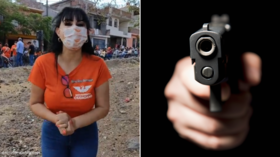 (L) A screenshot - ¡Vecinos de La Manguita, el Ombligo y Pico de Pájaro! Estamos en la calle Pedro Guzmán con Circuito Moroleón, aquí los espero para platicarles mis propuestas y convivir con ustedes. © Facebook / Alma Barragán; 	A local elections candidate in Mexico has been gunned down in the middle of a campaign event and just after going live on Facebook, becoming the latest victim in a string of murders of politicians ahead of the June vote. 	Electoral candidate Alma Barragán was shot to death on Tuesday afternoon in the Mexican town of Moroleón in the central state of Guanajuato as she was taking part in a campaign event. According to local media, a group of armed men arrived at the spot where Barragán was holding a rally and opened fire. Two others have been reported injured.	Shortly before the attack Barragán had gone live on her Facebook page telling the audience where she was and inviting local residents to join her: “Hello, how are you? I am here in La Manguita with Pedro Guzmán. If you want to accompany me, come and listen to my proposals and socialize. Thank you very much, I am waiting for you here.”	Barragán was the candidate for the town mayor from the opposition Citizens’ Movement (Movimiento Ciudadano). The campaign that leads to local elections in Mexico which are to be held on June 6 has been marred by violence. Earlier this month another candidate from the Citizens’ Movement, Abel Murrieta, was shot dead while handing out flyers in a busy street in the northwestern Cajeme municipality. MORE - https://www.rt.com/news/524824-mexico-election-candidate-killed-after-facebook-live/ [There really shouldn’t be a lot of question why people in Mexico want to get out of there because it is a real terror pit from the cartels. With our current government that will definitely be imported here as we keep the borders open. – rdb] Watch college students cheerfully pledge donations to destroy IsraelHappy to contribute to 'American Friends for Hamas'By WND Staff 	Published May 26, 2021 at 8:07pm 	Students at Portland State University were more than happy to pledge donations to a made-up group called American Friends for Hamas to help the terrorist organization fulfill its objective of destroying Israel.	Ami Horowitz, known for his man-on-the-street video features on sociopolitical issues, posed as an operative seeking donations, the Blaze reported.	He received no pushback. In fact, in a Fox News op-ed, he said it took him only about an hour to raise "hundreds of dollars for Hamas."	"We're not your father's terrorist organization," he told students. "We've kind of evolved beyond that. It's still kind of what we do, but we've kind of rebuilt and rebranded ourselves and, you know ... Hamas is where it's at."	Horowitz said his group was raising money to help "fund operations against Israel."	He spelled out the fact that Hamas seeks out "soft targets" in "civilian populations" such as cafes, schools, hospitals and places of worship.	"That's the only way you can fight back, really," he said, adding that a "suicide bomber" is "kind of like the poor man's F-15.""Right, right," a student responded. 	Horowitz said Hamas and its allies in America seek "to wipe Israel off the map ... we're looking to destroy Israel."One student said he had been "learning in this last school year about everything that's going on over there."	"So, I like the sound of what you're doing, it sounds like the right thing to do," he said. https://www.wnd.com/2021/05/watch-college-students-cheerfully-pledge-donations-destroy-israel/  [Go to the article for the video. The indoctrination and stupidity of many of those in today’s ‘institutions of higher learning” ( ?????? ) is revolting. – rdb]Commentary:Biden's Palestinian Mission is Doomed to Fail
by Con Coughlin  May 26, 2021 at 5:00 am
	To judge by the jubilant Palestinian celebrations that greeted the ceasefire that ended 11 days of fighting in the Gaza Strip, US President Joe Biden's belief that the agreement presents a "genuine opportunity to make progress" on resolving tensions between Israel and the Palestinians seems naively optimistic.
	Moreover, the same can be said of the president's pledge to provide Gaza with humanitarian and reconstruction aid to help the Palestinian residents in the wake of the latest outbreak of fighting between Israel and the Palestinians.
	Speaking shortly after the ceasefire had been implemented, Mr Biden said the White House would work with the United Nations and other international aid organisations "to provide urgent humanitarian assistance and mobilize international support for the people of Gaza and the efforts to rebuild Gaza."
	The American leader has now followed this up by promising to end Washington's "years of neglect" of the Palestinian cause. To this end the White House is sending Secretary of State Antony Blinken on a hastily-arranged Middle East tour to maintain the "quiet intensive diplomacy" that took place during the Gaza violence.
	The fundamental problem with the Biden administration's approach, though, is that, in their effort to rebuild relations with the Palestinians, they are investing all their political capital in the ability of the Palestinian Authority, which is headed by the ineffectual Palestinian leader Mahmoud Abbas, to help achieve their goals.
	As Mr Biden emphasised last weekend, "We will do this in full partnership with the Palestinian Authority."
	The big problem, though, with Mr Biden's commitment for the US to work with the Palestinian Authority in Gaza is that the ability of Mr Abbas's organisation to exercise any influence over Gaza is virtually negligible.
	While Mr Abbas continues to indulge in the fiction that he is the legitimate representative of the Palestinian people, the reality so far as Gaza is concerned is that it is the Islamist leaders of Hamas who exercise total control over Gaza.
	The jubilant celebrations that took place among Palestinians when the ceasefire finally took hold were not held to express their relief that the fighting was over. The celebrations took place as a demonstration of support for Hamas's role in launching a massive attack on Israel.
	Mr Abbas's impotence as a leader was graphically demonstrated during the fighting when he was reduced to the status of a bewildered bystander as Hamas directed its relentless bombardment of Israeli towns and cities.
	The bad news for Mr Biden is that Hamas not only has zero interest in working with the US and other aid agencies on reconstruction projects in Gaza and other Palestinian territories. It has no interest in resolving tensions with Israel.
	On the contrary, the main objective of the Hamas movement, which has been designated a terrorist organisation by the US and a host of other Western governments, is the complete destruction of the state of Israel, an ambition it shares with Iran, Hamas's close ally and benefactor.
	The profound influence Iran exercises over Hamas and other Gaza-based Islamist groups, such as Palestinian Islamic Jihad, was demonstrated by the estimated 4,000 rockets that were fired at predominantly civilian Israeli targets during 11 days of intense bombardment.
	Israeli defence officials have concluded that the majority of these rockets have been built in Gaza based on designs and technology provided by Iran.
	As a result, Hamas has acquired the ability to strike targets deep within Israel, whereas previously the organisation's home-made Qassem missiles could only strike Israeli targets close to the Gaza border, such as the Israeli seaport of Ashkelon.
	Of particular concern for Israeli defence officials was Hamas's attempts to use Iranian-made "kamikaze" drones to attack Israeli targets. Iran's Islamic Revolutionary Guard Corps have successfully used their newly-developed drone technology in Yemen, where the Iranian-backed Houthi rebels have used the weapons to attack targets in Saudi Arabia, including oil facilities in the Gulf.
	The Israeli military has confirmed that Hamas attempted to penetrate Israel's vaunted Iron Dome system by directing a battery of Iranian-made drones at Israel.
	At one point, the threat from the barrages Hamas directed at Israel war led Israeli commanders to deploy its missile interceptors on the back of frigates patrolling the Mediterranean coast to defend gas installations and the mainland.
	Even though the Israeli military was able to thwart the Hamas drone attack, the overall Hamas campaign has been hailed by Iran as a "historic victory" over Israel.
	Indeed, Israeli intelligence officials believe Iran deliberately used the recent bout of fighting to test Israel's air defence systems with a view to improving Hamas's capability to inflict maximum damage on the Israeli people in any future conflict.
	Consequently, far from seeking to improve relations with Israel, so long as Hamas remains the dominant force in Palestinian politics, Mr Biden's naive hope of rebuilding Washington's ties with the Palestinian people is doomed to fail.
	Con Coughlin is the Telegraph's Defence and Foreign Affairs Editor and a Distinguished Senior Fellow at Gatestone Institute. https://www.gatestoneinstitute.org/17402/biden-palestinian-missionChina Isn't Winning. The West Is Forfeiting 
By Ben Shapiro Published May 26, 2021 
	This week, The Wall Street Journal reported that three researchers from the Chinese Wuhan Institute of Virology were hospitalized in November 2019 with "symptoms consistent with both Covid-19 and common seasonal illness." 
	That report followed hard on a series of investigative pieces from journalists such as Nicholas Wade and Donald McNeil, formerly of The New York Times, who revived the media-dismissed theory that the institute had generated COVID-19 in a laboratory and then accidentally allowed it to leak. 
	"The argument that it could have leaked out of the Wuhan Institute of Virology or a sister lab in Wuhan has become considerably stronger," McNeil wrote. "And China's lack of candor is disturbing."
	It now seems highly credible that COVID-19 originated inside a Chinese state laboratory — and that China knew about it as early as November. In mid-January, the World Health Organization reported, based on Chinese information, that "Preliminary investigations conducted by the Chinese authorities have found no clear evidence of human-to-human transmission of the novel #coronavirus." 
	China censured its own Dr. Li Wenliang for attempting to spread the news of COVID-19's danger. It took until the end of January for China to lock down Wuhan.
	We'll never know the answers to those questions, because the same WHO that covered for China in the early days of the pandemic is responsible for investigating Chinese malfeasance today. 
	And President Biden's administration seems happy to keep it that way. Asked about whether America would lead an independent investigation into COVID-19's Chinese origins, White House press secretary Jen Psaki stated, "We have repeatedly called for the WHO to support an expert-driven evaluation of the pandemic's origins that is free from interference and politicization."
	Meanwhile, this week, actor John Cena apologized to the Chinese government. Cena, who stars in the upcoming "F9," was being interviewed by a Taiwanese television station and committed the grave offense of stating that "Taiwan is the first country that can watch" the movie. 
	China, of course, sees Taiwan as an outlying territory of China and denies Taiwanese sovereignty. So, Cena, whose film has already grossed over $100 million in China, quickly issued an apology in Mandarin, saying: "I made a mistake. Now I have to say one thing which is very, very, very important: I love and respect China and the Chinese people."
	The common thread here is a Western unwillingness to face down China's authoritarian regime. 
	For some on the left, challenging China means standing up for Western values like democracy and human rights — and this, in turn, raises questions about America's own commitment to those principles. For some in corporate America, capitalism hasn't opened China but made the West more dependent on mercantilist Beijing. 
	"We're in competition with China and other countries to win the 21st century," Biden said in his recent quasi-State of the Union address. "We're at a great inflection point in history." China's possible unwitting release of COVID-19 and its fully documented cover-up is a unique opportunity to recalibrate the West's relationship with China. But there seems to be little taste for that necessary recalibration from a wavering Europe and United States. 
	Meanwhile, China isn't wavering. China grows increasingly aggressive: through its Belt-and-Road Initiative, its militaristic advances in the South China Sea and its international ties with European countries happy to make concessions. China doesn't have to defeat the United States. All it has to do is outlast us. 
	And right now, thanks to an ugly combination of hesitancy, cowardice and corruption, China seems well-positioned to do so. 	http://www.jewishworldreview.com/0521/shapiro052621.php3An RPG, EMP, Or Hacker Could Turn Our Lights Off
By Ron Ewart|May 26th, 2021
	“No electricity, no hot water, no heat – at times, we struggled. We’d wake up in the morning and wash with water we heated on a hot plate. And we’d go to bed at night wearing skull caps, sweat shirts, and gloves”.   —Jalen Rose, American former professional basketball player 
	“We forget just how painfully dim the world was before electricity. A candle, a good candle, provides barely a hundredth of the illumination of a single 100 watt light bulb.”  Bill Bryson, American–British author of books on travel, the English language and science
	Did you ever wonder what it would be like to live without electricity?  There are so many things that you rely on in your everyday life that depend on 120 Volts AC being readily available at the sockets around your home, or the 240 volts required for your electric clothes dryer and your electric water heater.  There would be no more water, sewer, or electricity because the pumps wouldn’t be working and the generators wouldn’t be turning.
	Your lights, refrigerator, your electric stove, your television, your radio, your furnace or air conditioner, your garage door opener, or your charger that charges up your Iphone or computer would cease to operate.  Tens of thousands of cell phone towers all over America that relay tens of millions of phone calls would cease to function after their back up batteries were depleted.
	Think of the items in your home that require batteries.  No, no more batteries and no more smoke detectors because without electricity batteries could no longer be manufactured.  Your flashlights would no longer work as your existing batteries lose their charge over time.
	The trains wouldn’t work.  Mass transit would be shut down.  Airplanes wouldn’t fly and cars and trucks wouldn’t drive and all the traffic lights would be out.  The elevators in multi-story buildings would stop and bridges would be stuck in the position they were in when the power went off, up or down.
	You know all those trucks with which you share the road?  Those trucks bring food to your local grocery store.  But they would all stop.  The shelves of remaining food would empty in just hours due to hoarding.  Where are you going to get your food when it runs out?
	The hospitals would be shuttered.  Police, fire and emergency medical technician (EMT’s) vehicles would no longer run without fuel.   Even worse than that, our military bases would be shut down.  That could potentially be a devastating national security issue, opening America up to attack by a major super power.
	Oh sure, you could buy a generator to power some of the items in your home but generators need fuel to operate.  Without electricity not only could you not manufacture fuel, the pumps at the gas station where you get the fuel would be out of service for lack of electricity, or the tanks would be empty.
	Without electricity our lives would be pushed back to the pioneer days with candles and outhouses.  We’d have to walk or take our bicycles to where we wanted to go. (See “Back To the Future”)
	Do you have any idea how easy it would be for a foreign enemy, terrorist, or hacker to take out the entire electric grid in the United States that could take weeks or months to fix?  Are you prepared to live without electricity for weeks or months?  Not likely.  People would die by the millions just from starvation.  Gangs would form and they would steal and loot to get what they want and they would do it with guns.  Anarchy and chaos would reign as the people did everything they could to survive.  America that operates under the rule of law, for all intents and purposes, would be lawless.
	The most effective way to take down America’s grid is from what are called EMP’s, or electric magnetic pulses.  All major foreign super powers have EMP bombs in their nuclear stockpiles.  Setting off two EMP nuclear bombs in the atmosphere, one over the West Coast and one over the East, is all that would be needed to wipe out most power in the US, even nuclear and hydro power.
	The control mechanisms that run all power generation plants contain transistors and microchips.  Both of these on-off control devices contain miniature micro switches.  Very small distances separate the gaps in these micro on-off control switches, sometimes measured in nano-inches.  (There are just shy of 1 billion nano inches in an inch)  A powerful electro magnetic pulse would fry those devices, short circuit the gaps and render them inoperable, thereby removing all control from power generators and large power transformers, or LPT’s as they are called.
	So what about the LPT’s?  LPT’s are located at generating plants and substations to step-up electric power to very high voltages for transmission on the grid, or to step-down the large voltages to smaller voltages for distribution to homes and businesses.  The LPT’s are very complicated. It can take a year or more to manufacture an LPT with very strict quality control measures required.  An LPT can cost millions of dollars and weigh between 100 to 400 tons, making them a small nightmare to move.  Many of the LPT’s are built in foreign countries.  Some of those countries are hostile to the U. S., China being one of those countries.  America’s stockpile of LPT’s is very limited and could not sustain massive LPT failures.
	A hostile nation could release several highly trained insurgent teams into the U. S. to take out not only the LPT’s, but also the huge transmission towers carrying electric power to our cities and towns.  An RPG (Rocket Propelled Grenade) fired upon one of the LPT’s would render it useless.  Explosives attached to the transmission towers would bring down the towers and the high voltage wires the towers were supporting.  An attack on just a few sections of the power grid or the LPT’s in critical parts of the country could cause a cascade event, cutting off most of the interconnected power grids all over America.  The repair time could be measured in weeks or months and possibly even years.
	Out of this discussion of the power grid and LPT’s we can’t leave out the system’s vulnerability to hackers.  By now most of us are aware of the damage done by hackers to the Colonial pipeline that shut down gas supplies to multiple eastern states, mostly likely caused by foreign actors such as Russia.  Dry gas stations and long lines at gas stations that still had gas, erupted almost instantly.
	Most of the devices that control our electric generating plants, our pipelines, our phone lines and our sewer and water lines are connected to the Internet.  Anything on the Internet is vulnerable to highly skilled hackers no matter how many firewalls are put in place to stop hacking.  The power grid and LPT’s are no less vulnerable.  It won’t be long before some hacker penetrates America’s electric system in one way or another and then demand a multi-million dollar ransom to give control back to the operating company.  The Colonial pipeline company paid out $5 million to get control of their systems back and then it took almost a week to get the pipeline up and running again.  Paying off hackers only emboldens the hackers.
	Yes, the federal government is aware of these vulnerabilities and has studied the issue extensively.  But not much has been done to fix the problems or remove the vulnerabilities.
	An open and free society is always vulnerable to bad actors who wish to do us harm.  Cutting off our electricity would bring our culture, our form of government and all of our institutions to a complete halt and thrust us back in time where 330,000,000 people could not survive.
	Electricity is not our only vulnerability.  We can’t live without water either but our water systems are wide open to hacking or the poisoning of their major water reservoirs and sources.  Low flying aircraft or even drones could fly over our large reservoirs and drop deadly poisons into the water.  Some poisons could linger for very long times before dissipating.  People would die from the poison before the systems would be shut down. Then they would begin to die without fresh water.
	Only government, working in tandem with private industry, can eliminate or reduce the threats.  One way to reduce the threat to our electric and water supplies would be to take the operating systems off the Internet and change over to hard wire controls.  Yes, it would be expensive but not near as expensive as losing the entire grid.  Another way would be to hardening the generating plants and substations with shielding and guard units to make them less vulnerable to attack.
	Whatever government and industry does, they had better do it in fairly short order before bad actors exploit our serious vulnerabilities and destroy our way of life forever.
https://newswithviews.com/an-rpg-emp-or-hacker-could-turn-our-lights-off/ 
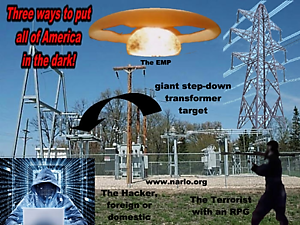 ARUTZ SHEVAIsraeli intelligence believes Hezbollah leader's health is deteriorating after he struggles to speak during warning address.Arutz Sheva Staff , May 26 , 2021 8:47 PM 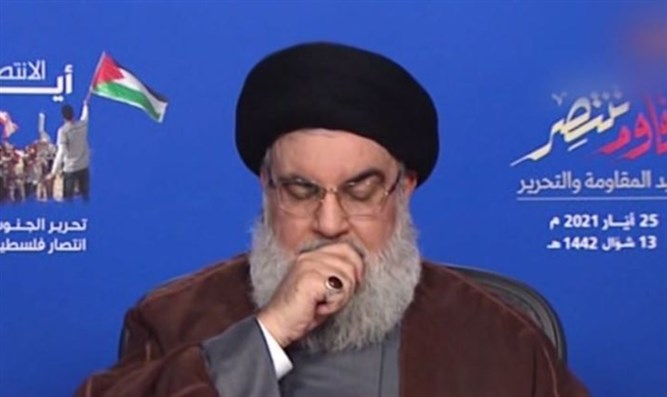 Nasrallah coughs during speech  screenshot	Israeli intelligence believes Hassan Narallah, the Secretary General of the Hezbollah terrorist organization, is ill with the coronavirus and his health is deteriorating, Channel 12 News reported.	The assessment follows a video address Nasrallah gave last night in which he appeared ill, struggling to speak and coughing.	"Israel must understand that a response to damage to the holy sites in Jerusalem will not be stopped within the borders of the resistance in Gaza," Nasrallah claimed in the video.	"The equation to be reached is as follows: Jerusalem - a regional war. Israelis must understand that any such move means a regional war that will end in its destruction," he added. https://www.israelnationalnews.com/News/News.aspx/306955 Bernie Sanders drops attempt to block arms sale to IsraelSanders halts resolution after discovering sale had already been finalized, speaks about "push for greater debate" on future sales.Dan Verbin , May 26 , 2021 11:00 PM 	US Senator Bernie Sanders has dropped his resolution to force a Senate vote on a $735 million weapons sale to Israel, reported The Hill.	“At a moment when US-made bombs are devastating Gaza, and killing women and children, we cannot simply let another huge arms sale go through without even a congressional debate,” said Sanders at the time, Reuters reported.	The effort by the Vermont Senator was seen as a long-shot to force a vote as he had been told last week that the State Department had already finalized the sale, and the Senate did not have the power to block it.	Sanders was banking on using the Arms Control Export Act that gives Congress the ability to halt an arms sale with a majority vote on a joint resolution of disapproval, according to the Wall Street Journal. Sanders has also reportedly halted a blockage of State Department nominees that he had put in place last week after Deputy Secretary of State Wendy Sherman discussed with him plans the Biden administration has to "address the humanitarian crisis in Gaza and across the Palestinian Territories."	According to The Hill, a Sanders aide said that the senator told Sherman that "returning to the pre-war status quo was insufficient," and that Sanders had threatened to "push for greater debate to make sure that US arms sales do not support human rights abuses" before the Deputy Secretary committed to a "continuing dialogue" on the issue.  https://www.israelnationalnews.com/News/News.aspx/306958  [You really have to wonder if this creep is really Jewish. – rdb]Palestinian Arabs happy with BidenPA "Jerusalem affairs minister" calls on US administration to pressure Israel to stop its policy of "displacing" Palestinians.Dalit Halevi , May 27 , 2021 3:32 AM 	The Palestinian Authority’s “Jerusalem affairs minister”, Fadi al-Hadami, said on Wednesday that the PA welcomes the US administration's decision to reopen its consulate general in eastern Jerusalem, noting that the move has important and significant political implications.	Hadami expressed hope that the US administration will soon open the consulate as a step towards recognizing a Palestinian state within the 1967 borders with eastern Jerusalem as its capital.	He stressed the importance of the positions expressed by US Secretary of State Antony Blinken in his opposition to settlements, demolitions of homes and evictions of "rightful owners" from their homes.Blinken's opposition to families being evicted from their homes in the Sheikh Jarrah and Silwan neighborhoods of eastern Jerusalem must be accompanied by real pressure on the Israeli government to stop the policy of "displacing" Palestinian residents from their homes, said Hadami. https://www.israelnationalnews.com/News/News.aspx/306967 [Why wouldn’t they be happy with “Bi-dumb” and his crew. The majority of them are anti-Semitic like most of the islamists. – rdb]Border Police chief: Current calm in mixed cities 'an illusion''I was shocked at the depth of hatred. Next time around, there'll be shooting in the streets.'Arutz Sheva Staff , May 27 , 2021 10:34 AM 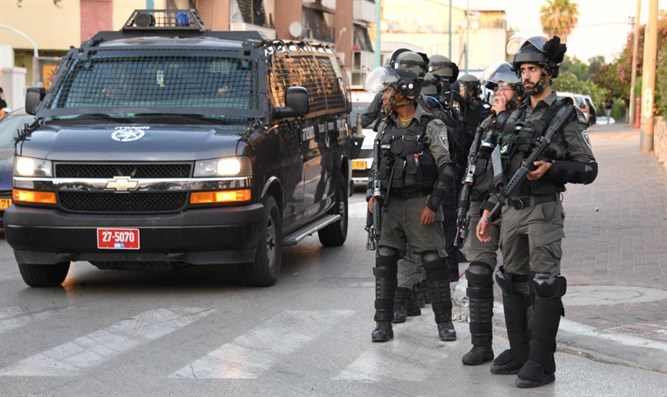 Border Police forces operating in Lod Police spokesperson	“We were verging on a state of anarchy. And we absolutely must not assume that the recent events we saw in the mixed cities are now behind us – that it’s over. The current state of calm is an illusion, and a temporary one at that. When the explosive-filled barrel of Jews against Arabs ignites again, I fear that there will be gunfights on the streets, with civilians shooting at police and Border Police.”	These are the words of Border Police Commander Amir Cohen in an interview with the Israel Hayom newspaper. He admits that, “obviously, this is a nightmare scenario, but the possibility of it occurring gives me no peace. We are not the army, facing a known enemy. We’re police officers who have to confront civilians.”	In this, his first interview since taking on the position, three months ago, Cohen speaks openly about the first hours of the riots in the mixed cities, and admits that the police should have been on the spot right from the beginning.	“It wasn’t the fault of the police that the rioting broke out, and we didn’t cause the vandalism, the killings, or the lynches,” he says. “But I admit that during the initial hours of the riots, the results weren’t good. All the same, we need to look at the broader picture. On the same day, tens of thousands of rioters flooded the streets of Lod, Akko (Acre), Jerusalem, Haifa, Jaffa, Bat Yam, Umm al-Fahm, and even if we’d had hundreds more police officers trying to bring things under control, we still wouldn’t have been able to address every incidence of violence. The capabilities of the police and Border Police are limited when it comes to incidents of such a size and intensity and geographical spread and certainly with the size of the forces available at the time, it was simply not possible to bring matters under control at that point.”	Ultimately, 20 reserve units of Border Police were recruited in order to regain control of the streets. “We succeeded, in a very short space of time, in dousing the flames,” he says. MORE -https://www.israelnationalnews.com/News/News.aspx/306983 05/26/2021 NEWS AM  Hayim Yisrael - Angels (Hebrew song - English subs) https://www.youtube.com/watch?v=a2Qjt1-GjC8 Read the Prophets & PRAY WITHOUT CEASING!That is the only hope for this nation!Genesis 29:23And it happened in the evening, he took his daughter Leah and brought her to him; and he went in to her. 24And Laban gave to her Zilpah, his slave-girl, to his daughter Leah as a slave. 25And it happened in the morning; behold! She was Leah. And he said to Laban, What have you done to me? Did I not serve with you for Rachel? And why have you tricked me?IAEA chief: Iran’s uranium enrichment now at levels of ‘countries making bombs’Head of UN nuclear watchdog urges tight monitoring, warns that even if 2015 pact is revived Iranian program cannot be rolled back to previous statusBy TOI staff and AP Today, 11:21 am 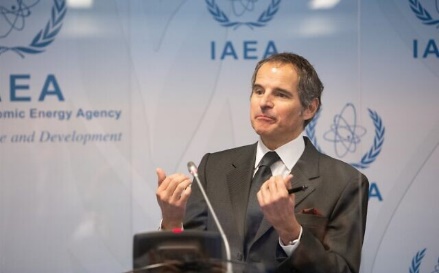 Rafael Grossi, director general of the International Atomic Energy Agency (IAEA), during a press conference at the agency's headquarters in Vienna, Austria on May 24, 2021. (ALEX HALADA / AFP)	The head of the United Nations nuclear watchdog has said Iran is enriching uranium to levels that only countries seeking to make atomic weapons reach, and that the Islamic Republic’s nuclear program can no longer be returned to where it stood when a landmark 2015 deal was struck with world powers. 	“A country enriching at 60 percent is a very serious thing — only countries making bombs are reaching this level,” International Atomic Energy Agency chief Rafael Grossi said in an interview with the Financial Times published on Wednesday and cited by the Reuters News Agency. 	“Sixty percent is almost weapons-grade, commercial enrichment is 2, 3 [percent],” he said. “This is a degree that requires a vigilant eye.” 	Though Grossi conceded that Iran has the right to develop its nuclear program, he warned of the consequences of it going too far. 	“You cannot put the genie back into the bottle — once you know how to do stuff, you know, and the only way to check this is through verification,” he said, referring to checks by UN monitors. 	With the sophistication that Iran has achieved, “you want a really strong, very sturdy verification system,” he said. 	Grossi’s remarks came as world powers resumed talks with Iran to save the 2015 nuclear agreement that limited the Iranian nuclear program in return for sanctions relief. The US has since pulled out of the pact, applying sanctions, after which Iran began to publicly renege on its own commitment to the deal. 	Iran’s violations since the US withdrawal from the deal include a significant increase in the purity and quantity of uranium it has been enriching, effectively reducing the so-called breakout time to produce an atomic bomb. Iran says it does not want to build an atomic bomb, insisting that its nuclear program is for civilian purposes only.  MORE -https://www.timesofisrael.com/iaea-chief-irans-uranium-enrichment-at-levels-of-countries-making-bombs/ In Jaffa, neighborhood watches emerge amid Jewish-Arab ethnic violenceUnprecedented riots, beatings and firebombings by both groups around Israel spur residents to take up grassroots patrols – but the source of the problem remainsBy Elie Bleier Today, 6:42 am 	Furious door knocking woke Hilal Habashi at 5 a.m. at his Jaffa home. It was a fellow Ajami neighborhood resident who had heard an explosion and smelled smoke. Outside, Habashi and his brother Khalil found their neighbor’s car aflame. 	It wasn’t the first time last week that chaos had arrived at their doorstep. 	As rioting erupted earlier this month on Jerusalem’s Temple Mount and Israel waged yet another battle with Gaza’s terrorist rulers, the unrest made an unprecedented spillover into Israeli towns such as Jaffa, Ramle, Lod, and Acre, which are home to both Jews and Arabs who had hitherto lived in relative harmony. 	In Jaffa’s Ajami neighborhood, long known for its elevated crime rates, the recent ethnic violence is unique. Firebombings, beatings, and vandalism have been carried by groups of Jewish and Arab Israelis in a tit-for-tat escalation, with Israeli security officials concerned that the phenomenon could turn into civil war. 	With local police forces stretched to the limit — at the height of the rioting the government called up thousands of Border Police reservists to help quell the violence — citizens such as Habashi have taken matters into their own hands by organizing local neighborhood watch groups. 	“We guard until the fajr prayer at 4:30 a.m.,” Habashi told The Times of Israel on a recent morning as he stood guard outside his home. “The time window between dawn and sunrise is most dangerous — when it’s still dark and everyone is extremely tired.” 	From the landmark clock tower at Jaffa’s northern border with Tel Aviv all the way south to Ajami, numerous watch groups have sprouted up organically. They coordinate their activities in person and digitally on services such as WhatsApp — but not necessarily with the police. 	In contrast to nationwide efforts by nonprofits and other extra-judicial and often political groups, these neighborhood watch efforts consist of local residents joining together out of concern for their immediate surroundings.  MORE -https://www.timesofisrael.com/in-jaffa-neighborhood-watches-emerge-amid-jewish-arab-ethnic-violence/  [Perhaps the nitwit leftists in the USA might take some lessons from Jaffa and Israel on what can happen when you have insufficient police coverage to take care of the rabble that are hell bent on causing problems. – rdb]In Ramallah, Blinken announces plans to reopen US consulate in JerusalemDe-facto mission to Palestinians was merged into embassy by Trump administration; secretary says he notified Netanyahu; move requires Israeli approvalBy Jacob Magid and Aaron Boxerman Today, 10:12 pm 	US Secretary of State Anthony Blinken on Tuesday announced plans to reopen the US consulate in Jerusalem that had historically served as the de-facto representative to the Palestinians. 	Blinken mad the comments while meeting with Palestinian Authority President Mahmoud Abbas in Ramallah, 	“As I told both Prime Minister [Benjamin] Netanyahu and President Abbas, the United States will be moving forward with the process to reopen our consulate in Jerusalem. That’s an important way for our country to engage with and provide support for the Palestinian people,” Blinken told reporters while sitting alongside Abbas, during his first trip to the region as US President Joe Biden’s top diplomat. 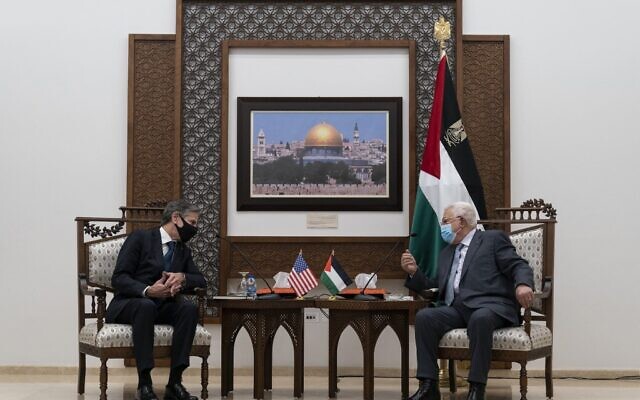 Secretary of State Antony Blinken (L) speaks with Palestinian Authority President Mahmoud Abbas on May 25, 2021, in the West Bank city of Ramallah. (Alex Brandon / POOL / AFP)	Blinken also announced US plans to send tens of millions of dollars in aid to the Palestinians to assist in the reconstruction of Gaza, following the 11-day conflict between Israel and terror groups there that brought the secretary to the region. 	In 2019, the Trump administration merged the 175-year-old Jerusalem consulate into the US embassy in the city, which had been transferred from Tel Aviv a year earlier. Much of the staff at the historic mission on Agron street in downtown west Jerusalem continued their same jobs, though under a newly named Palestinian Affairs Unit formed under the larger umbrella of US relations to Israel. .@SecBlinken arrived today in Tel Aviv. He looks forward to productive meetings in Jerusalem and Ramallah as we seek to build on the ceasefire, discuss relief efforts, and lay the groundwork for brighter futures for Israelis and Palestinians. pic.twitter.com/o1KrkS36yg — Ned Price (@StateDeptSpox) May 25, 2021	Then-secretary of state Mike Pompeo justified the move, saying it would lead to greater efficiency. However, many of the diplomats on the ground opposed the merger, and senior Palestinian officials subsequently severed contact with the Agron mission. 	Biden campaigned on reopening both the consulate in Jerusalem as well as the Palestinian Liberation Organization’s mission in Washington, which was shuttered by Trump in 2018. Both moves will face legal hurdles. 	Israeli approval will be required to open a diplomatic mission in its capital, and according to Axios, Netanyahu pushed back on the request, saying he’d prefer if things remain as they are. 	A former US official familiar with the matter told The Times of Israel that the US expects Israel to eventually comply with the request, as Jerusalem will likely want to reserve its clashes with the administration to conversations about its efforts to return to the Iran nuclear deal. [Sooner or later, Israel and its government is going to have to ‘declare their indepences’ and subservience to the USA. They are a free state and should remember the scriptures of Isaiah 36:6 Behold, you are trusting in Egypt, that broken reed of a staff, which will pierce the hand of any man who leans on it. Such is Pharaoh king of Egypt to all who trust in him. That warning from Isaiah is as true today as it was almost 3000 years ago. The USA is the Egypt of today and Israel has one and only one helper on whom they can rely, The Almighty, Himself. – rdb] 	The former official said that the Biden administration recognized the urgency of reopening the mission during the latest Gaza violence. As tensions spiked in Jerusalem in the weeks leading up to the May 10-20 war in the Strip, the US lacked an independent mission with close ties to the relevant parties and an ability to thoroughly report back to Washington, the ex-official said, acknowledging that the White House had been late in its engagement efforts aimed at deescalation. 	Productive discussion today with Palestinian Authority President Abbas and PM Shtayyeh today. We discussed deepening America’s partnership with the Palestinians and spoke about the need to advance equal measures of freedom, security, and prosperity for Palestinians and Israelis. pic.twitter.com/RAHDseH7xj — Secretary Antony Blinken (@SecBlinken) May 25, 2021 	That realization is what led the White House to fast-track their plans to reopen the consulate, which some thought would have to wait until after a permanent government is formed in Israel, a source familiar with the matter said. 	Blinken did not specify in his announcement where the consulate will be placed. The most practical spot for the mission could well be on Agron Street where its diplomats are already located. It would also allow the US to explain that the site is simply a continuation of the long-held, pre-Trump status quo. However, the Biden administration has also emphatically stated its support for a two-state solution. The Palestinians demand East Jerusalem as the capital of their future state, so placing a consulate on Agron Street in west Jerusalem could be seen as a statement against that vision. However, placing the mission n East Jerusalem, indicating support for the traditional two-state paradigm, would likely cause greater tension with the Israelis who view the entire city as their capital. 	It’s also not clear what the specific role of the consulate will be. The old mission on Agron was responsible for serving all residents of the West Bank, Gaza Strip and East Jerusalem. Given that the vast majority of those civilians are Palestinian, the consulate was known as the de facto representative to them and its diplomats communicated regularly with PA officials. [The goal of that mission is to further imbed the vision of the failed two state solution into the international viewers and placate the arab contingent. The world’s leadership is still repeating the same errors over and over again and the will get the same result. – rdb]	Returning to the old paradigm would likely anger settlers and their supporters who believe they should be grouped with the rest of Israeli citizens that report to the embassy in Jerusalem, not the consulate, for their consular needs. 	Reopening the PLO mission in DC could well be even more challenging. Doing so would violate Congressional legislation that ordered its shuttering if the Palestinians filed a suit against Israel at the ICC, which they did in 2017. 	Another major stumbling block to reopening the mission is congressional legislation from 1987 that labels the Palestine Liberation Organization (PLO) “and its affiliates” a terror group. [the last issue is the real kicker. If the PLO and its affiliates are established terror groups, then why is the government still negotiating and affiliating with them. They should have been banned and considered persona non grata long ago and declared a rogue entity. Dealing with terror groups is a federal crime if I am not mistaken. – rdb]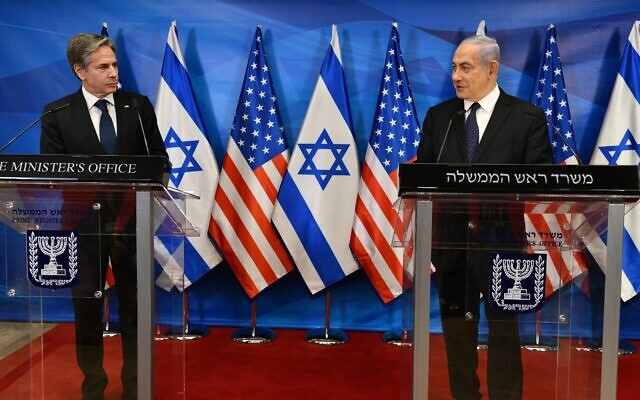 US Secretary of State Antony Blinken speaks alongside Prime Minister Benjamin Netanyahu at the Prime Minister’s Office in Jerusalem on May 25, 2021 (Haim Zach / GPO)	The PA is hoping that Biden will agree to deem the legislation an unconstitutional restraint on the executive’s powers. In exchange it is prepared to make changes to its payment of stipends to Palestinian security prisoners and slain terrorists, officials in Ramallah have told The Times of Israel. 	An alteration of the PA welfare program may also usher Ramallah into compliance with the 2018 Taylor Force Act, which suspended US aid to the PA as long as it continued to implement the existing prisoner payment policy. 	If the 1987 legislation remains on the table, the only way the US will be able to reopen the PLO mission is if Biden follows the paths of his predecessors, signing a waiver every six months stipulating that doing so is a US national interest. However, the US would then need to alter provisions instituted by Congress over the past decade that banned the Palestinians from Washington once they went to the ICC. 	Blinken, earlier on Tuesday, told diplomats during a visit to the US embassy in Jerusalem that the Biden administration would be dispatching former senior diplomat Michael Ratney to the city to head the US embassy there until a full-time ambassador is appointed and confirmed. Ratney previously served as a consul-general in Jerusalem. 	On Monday, former State Department official Thomas Nides accepted the Biden administration’s offer to serve as the next ambassador to Israel, according a source familiar with the matter. The White House is expected to announce the move in the coming weeks after which the Senate will be asked to confirm the appointment. US aid to Palestinians	During the meeting with Abbas Blinken said the United States opposes unilateral actions which could undermine the prospects for a just, durable peace, “whether that is settlement activity, home demolitions, annexation of territory, incitement to violence or compensation of individuals who committed acts of terror.”  [Sounds like the Obamanation doctrine and that of many of his predecessors. – rdb] 	“As I told the president, I am here to underscore the commitment of the United States government to its relationship with the Palestinian Authority,” Blinken said. [Kissing the snake is a dirty dangerous dastardly business. You can easily be bitten. – rdb]It was a pleasure to meet with staff from @USEmbassyJLM and @USPalAffairs today. Thank you all for your unwavering dedication to diplomacy. pic.twitter.com/utQQ9dIw8t — Secretary Antony Blinken (@SecBlinken) May 25, 2021	“We thank the American state for the support it has given to the State of Palestine,” Abbas responded. “We hope that the future is full of diplomatic activities led by the United States and the Quartet, so as to reach a just, comprehensive solution based on international law.” 	Also in Monday’s meeting, Blinken announced that the administration would be notifying Congress of its plan to send $75 million in development and economic assistance for the Palestinians. While the secretary referred to it as “additional aid,” this funding was already earmarked by Congress for the fiscal year of 2021. 	Blinken announced that the US would provide $5.5 million in immediate disaster assistance for Gaza and a little over $32 million for UNRWA’s emergency humanitarian appeal. These funds are new and additional to the $275 million already announced by the Biden administration for the Palestinians. 	“Asking the international community, asking all of us to help rebuild Gaza only makes sense if there is confidence that what is rebuilt is not lost again because Hamas decides to launch more rocket attacks in the future,” Blinken said. [So the leadership of Gaza is Hamas NOT Fatah and Abbas so just how will this ‘johnny come lately’ be able to fund the people without Hamas (also specifically labeled a terrorist organization) being involved. The man is either stupid or delusional or perhaps just plain wicked like most of the bi-dumites. – rdb] 	Productive discussion today with Israeli Alternate Prime Minister @Gantzbe where we recommitted to the U.S.-Israel partnership. We also discussed the importance of promoting peace and security for all. pic.twitter.com/qdIyImG2zS — Secretary Antony Blinken (@SecBlinken) May 25, 2021	At a Jerusalem press conference later in the day, Blinken emphasized the US goal of preventing Gaza reconstruction aid from reaching the enclave’s terrorist rulers in Hamas. 	“Hamas thrives on despair, on desperation… it’s a movement that thrives on a vacuum of opportunity,” he said, adding that reconstruction efforts would have to address the immediate needs of Gazans while offering “a genuine prospect for opportunity, for progress and material improvement in people’s lives.” 	He added that the US would work with the UN, which is leading the reconstruction effort, along with the PA and other partners and that if they succeed, “Hamas’s foothold in Gaza will begin to slip.” [HUMMMM? Perhaps he might just check out what the polls were some weeks ago when Abbas had said they were planning an election. Fatah wasn’t doing to well as I recall. – rdb]	Blinken also said the Biden administration will work with the international community to provide 1.5 million coronavirus vaccines to the Palestinians. Palestinians have yet to see a widespread vaccination campaign. So far, only 11 percent of West Bank Palestinians and 2% of Gazans have received at least one dose of a coronavirus vaccine. [I suppose that is one way to try to thin out the “PA” population. – rdb]	Blinken also held a meeting Tuesday with Palestinian civil society leaders in Ramallah where he told them that the US believed both Israeli and Palestinians “equally deserve to live in freedom, security, and prosperity.” 	Earlier Tuesday, Blinken met with Prime Minister Benjamin Netanyahu at the Prime Minister’s Office in Jerusalem where he affirmed Biden’s “personal” commitment to Israel’s security and said the US would take a lead role in the “urgent humanitarian reconstruction in Gaza” to ensure a better future for all sides. [Sure! – rdb]It was a pleasure to meet with staff from @USEmbassyJLM and @USPalAffairs today. Thank you all for your unwavering dedication to diplomacy. pic.twitter.com/utQQ9dIw8t — Secretary Antony Blinken (@SecBlinken) May 25, 2021	“Leaders on both sides” need to take steps “to set a better course for their shared future,” Blinken at a press conference alongside Netanyahu. 	Blinken’s meeting with Netanyahu launched a regional tour that saw him head to Ramallah Tuesday afternoon and then to Jordan and Egypt in a bid to shore up last week’s Israel-Gaza ceasefire and launch the reconstruction effort. 	He also met with Defense Minister Benny Gantz, Foreign Minister Gabi Ashkenazi and opposition leader Yair Lapid in Jerusalem. https://www.timesofisrael.com/in-ramallah-blinken-announces-plans-to-reopen-us-consulate-in-jerusalem/  [I trust that the majority of Israelis can see right through most of this bilge. – rdb]Still far short of majority, Lapid finalizes coalition deal with MeretzWith just 8 days till expiration of his mandate to form a government, Yesh Atid leader hands left-wing faction the ministries of health, environment and regional cooperationBy TOI staff Today, 5:27 pm 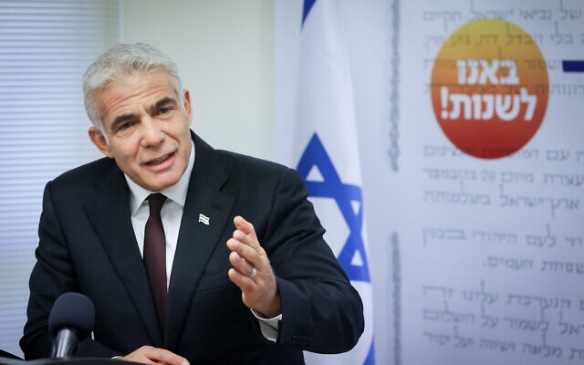 Yesh Atid party chief Yair Lapid leads a faction meeting at the Knesset on May 24, 2021. (Olivier Fitoussi/Flash90)	The coalition agreement between the Yesh Atid and Meretz parties is nearly complete, giving prime ministerial hopeful Yair Lapid his second coalition partner after Tuesday’s signing with Yisrael Beytenu. 	Lapid has eight days remaining to his mandate from the president to form a government. 	He is racing against the clock and against the coalition math to try to cobble together a coalition in time, but admitted on Monday that it may not be possible. 	According to Channel 12 news, the agreement with Meretz gives the party three ministries. Party leader Nitzan Horowitz is slated to be health minister, Tamar Zandberg environmental protection minister and Issawi Frej regional cooperation minister. 	Some analysts on Tuesday saw the fact that Meretz’s no. 3 Yair Golan was not on the list of proposed cabinet posts as a nod to Yamina leader Naftali Bennett, without whom Lapid will not be able to form a coalition. 	Bennett backed out of coalition talks with Lapid two weeks ago as the fighting with Hamas was underway, but is widely believed to still prefer a unity government with the center-left to a fifth election. While he was still negotiating with Lapid, Bennett reportedly asked that Golan not be appointed to the cabinet, due to controversial statements by the former IDF deputy chief of staff. 	If Lapid fails to form a government by June 2, the Knesset will have 21 days to try to nominate any of its members as prime minister and vote a government into power. Failing that, the 24th Knesset will dissolve to snap elections — the fifth in two and a half years. 	Meretz and Yesh Atid have coordinated closely on the coalition talks. 	Meretz’s MK Frej has drafted a bill expected to be submitted June 2 should Lapid fail to form a coalition that would dissolve the Knesset without waiting for the 21 days. The move is intended to deny Benjamin Netanyahu a second chance to try to cobble together a coalition, after failing the first go last month. 	However, it is not clear it would have a majority in parliament. 	Earlier Tuesday Lapid and Avigdor Liberman, head of the Yisrael Beytenu party, announced they had reached a coalition agreement granting Liberman the post of finance minister. 	Yisrael Beytenu would also get the Negev and Galilee Development Ministry and a third, unnamed cabinet post. Crucially, the party was handed the powerful chairmanship of the Knesset Finance Committee, which wields sweeping powers over the state budget. 	Reports said Tuesday that Lapid was also very close to finalizing a coalition agreement with Benny Gantz’s Blue and White party. 	In a statement during his party’s faction meeting at the Knesset on Monday, Lapid vowed to “leave no stone unturned in order to form a government,” but acknowledged it would be a difficult task given the parliamentary math. 	An easily formed coalition of Yesh Atid, Blue and White, Labor, Yisrael Beytenu and Meretz would only have 45 seats. To reach the majority required to vote in a government, Lapid must include some combination of right-wing parties 	Yamina and New Hope on the one hand and the Arab-majority Joint List and the Islamist Ra’am party on the other, a difficult task in the best of times and considered near-impossible in the immediate aftermath of the Gaza fighting.  https://www.timesofisrael.com/still-far-short-of-majority-lapid-finalizes-coalition-deal-with-meretz/   [The numbers just aren’t there. – rdb]Israeli diplomats sound alarm over unstaffed embassies abroadIn letter to Netanyahu, Gantz and Ashkenazi, ambassadors and consuls urge ministers to approve 'capable and experienced' candidates for postings crucial to country's foreign policies in wake of Gaza war and amid soaring anti-SemitismItamar Eichner |  Published: 05.25.21 , 20:29 	Israeli diplomats on Tuesday issued a warning to Prime Minister Benjamin Netanyahu, Foreign Minister Gabi Ashkenazi and Defense Minister Benny Gantz, telling them that the government was harming Israel's foreign policy efforts.	In a letter sent to the three senior officials, 35 ambassadors and consuls warned that they were about to complete their tenure in their diplomatic posts but their replacements had not yet been approved by the government and would therefore be unable to assume their new postings.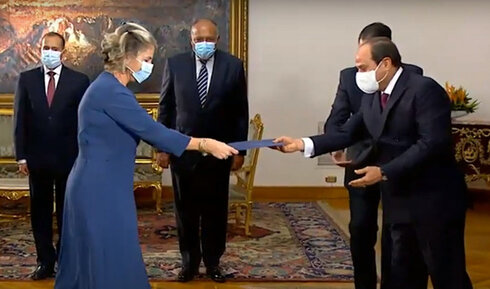 Israeli Ambassador to Egypt Amira Oron presents her credentials to Egyptian President Abdel Fattah al-Sisi in Cairo, Sept, 2020 	"All postings received approval from the Foreign Ministry and the diplomats chosen were all experienced and well qualified, but their appointments have not received cabinet approval and therefore a third of Israel's foreign missions stand to remain without senior envoys in residence at this sensitive time," the diplomats wrote. 	"The foreign service must formulate a supportive international environment to promote Israeli achievements after the military operation against Hamas, advance the government's policy on the Iranian nuclear question and deepen the ties with the signatories of the Abraham Accords," the diplomats.	"Israeli emissaries must also combat anti-Israeli decisions in international forums such as the UN, fight surging anti-Semitism and promote Israeli trade around the world," they said.	They also warned that leaving the embassies and consulates unmanned would impact on Israelis abroad who may need their services, especially with the coronavirus pandemic still raging in most countries.	"The process of assigning a diplomat to an overseas post takes weeks if not months and can only begin after the government has approved it. So, we are already within a critical timeframe," they said.	The letter also stresses the practical problems such delays cause for prospective diplomats who now face uncertain time periods for relocation, house hunting and placing children. 	"Diplomatic spouses must plan their employment opportunities for the coming year and since most rental contracts expire over the summer, some envoys might find themselves without a roof over their heads," they wrote.  https://www.ynetnews.com/article/r1bbJPqKu Israeli scientists develop bio-sensor to help prevent crop failuresIn new groundbreaking research, researchers at the Hebrew University of Jerusalem have introduced molecular bio-sensors inside potatoes that allow for real-time monitoring of stress signals within the plantsTPS |  Published: 05.25.21 , 21:31 	In an effort to increase agricultural productivity and limit waste, a team of researchers from the Hebrew University of Jerusalem have developed a method to detect signs of stress before the plant is damaged.	Plants are exposed to all types of weather and other external factors that cause harm and impact plants’ ability to undergo photosynthesis and produce fruit. 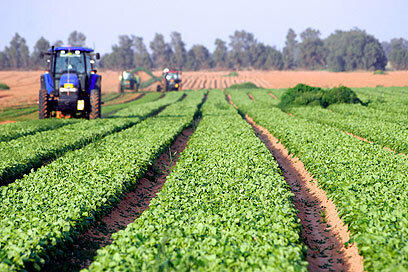 Farming in southern Israel  (Photo: Eliad Levy)	If farmers could get an early warning sign that their plants weren’t doing well, this would help them take measures to protect their produce, prevent significant losses and safeguard national food sources.	In new research published by Matanel Hipsch under the direction of Dr. Shilo Rosenwaser at Hebrew University's Department of Plant Sciences, scientists have introduced molecular bio-sensors within potatoes that allow for real-time monitoring of stress signals within the plants.	The study’s objective was to develop an innovative technique that allowed for early detection of stress and under-nutrition without damaging the plant itself.	The researchers chose to focus on the humble potato, as a major food crop that comprises 40% of Israel’s exports and is crucial for worldwide food security. Known by its Latin name, Solanum tuberosum, the potato provides ‎essential nutrients such as dietary fiber, vitamins, minerals, protein, and antioxidants.	By employing genetic engineering, the team introduced a new gene coded to a fluorescent protein that reports the level of reactive oxygen species – highly reactive molecules that their accumulation signifies stress responses. 	The biosensor was targeted into the chloroplast, the organelle within the cell responsible for photosynthesis, the chemical process that transfers light into the energy to power plant growth.	The researchers were then able to monitor the light emitted from the biosensors and determine the initial phase of plant stress responses.	“By using a fluorescent camera with extremely high sensitivity, we were able to monitor the fluorescence signals emitted from the biosensors and noticed the accumulation of reactive oxygen species during the early phase responses to stress conditions such as drought, extreme temperature, and high light,” explained Rosenwaser.	Researchers believe the application of biosensors can be expanded to other key crops—an effort that will help stem the tide of food insecurity and crop failures due to climate changes worldwide. https://www.ynetnews.com/environment/article/rJ8oD009F00  [This may sound interesting but not really a big deal BUT if you have been watching the commodities projections and the meteorological predictions the world is having a huge drought problem with enormous crop failures. The national and international grain storage supplies are at very low levels and some are actually stating that we are headed for a famine. – rdb]Abbas: Ceasefire must include end to Jewish visits to Temple MountAbbas emphasized the importance of including the PA in any plan to rebuild the Gaza Strip after fighting between Israel and Hamas.By KHALED ABU TOAMEH    MAY 25, 2021 21:17	The ceasefire between Israel and Hamas must include banning visits by Jews to al-Aqsa Mosque compound on the Temple Mount, Palestinian Authority President Mahmoud Abbas told Egypt and Jordan. [When you give these people an inch they take a mile. This is again an absolute NON starter for Israel. The restriction of Jewish people on the Mount has been a long standing point of contention and as people are becoming more and more aware of their history and identity as a Jewish land it is even a bigger point than it was 20 years ago. The Temple Institute, the Temple Mount Faithful and multiple other groups have planted seeds for the desire for and identity with the Temple mount and fortunately those seeds have taken hold. – rdb]	Abbas made the demand during separate meetings with Foreign Minister of Egypt Sameh Shoukry and Foreign Minister of Jordan Ayman Safadi, who both visited Ramallah in the past 24 hours.	Abbas emphasized the importance of including the PA in any plan to rebuild the Gaza Strip in the aftermath of the recent round of war between Israel and Hamas.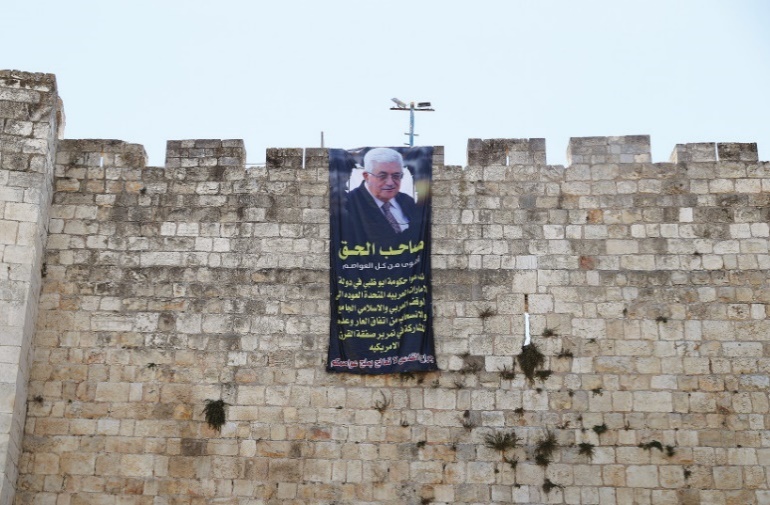 PALESTINIAN PRESIDENT Mahmoud Abbas is depicted on a banner hung on the walls of Jerusalem’s Old City last year. (photo credit: AMMAR AWAD/REUTERS)	He also told the Arab ministers that he was ready to work with the US administration and other three members of the Quartet – Russia, United Nations, and European Union – to revive the peace process with Israel on the basis of international resolutions pertaining to the Israeli-Arab conflict.	Referring to the ceasefire that went into effect on Friday morning, Abbas told Safadi on Tuesday that the period of calm between Israel and Hamas must include “stopping attacks and incursions by extremist settlers, backed by the Israeli occupation forces, on al-Aqsa Mosque and on our people in the West Bank.” [So is Hamas working with Abbas (if so he is part of the terror) or is he just inserting himself into the equation to gain some points and money. – rdb]	Palestinians regularly refer to visits by Jews to the Temple Mount as “incursions,” in which the Jews “storm” the Temple Mount. The visits resumed on Sunday after a three-week pause.	During the meeting with Shoukry on Monday, Abbas praised Egyptian President Abdel Fattah Sisi’s offer to contribute $500 million to rebuild the Gaza Strip. Shoukry said he delivered a message to Abbas from Sisi affirming Egypt’s solidarity with the PA leadership and Palestinian people.	The visits of the two foreign ministers were coordinated with the Palestinians ahead of US Secretary of State Antony Blinken’s tour of the region.	Abbas told Shoukry and Safadi that the PA must be part of any plan for the reconstruction of the Gaza Strip.	He also stressed the need to revive the peace process with Israel under the auspices of the Quartet members – the US, United Nations, European Union and Russia – in order to establish an independent Palestinian state with east Jerusalem as its capital.	Safadi said that he delivered a message from King Abdullah to Abbas expressing Jordan’s “support for ending the Israeli aggression on the Palestinians in Jerusalem and the holy sites.”	Speaking to reporters in Ramallah after meeting with PA Foreign Minister Riyad Malki, Safadi described the positions of the US administration toward the Palestinian issue as “positive.”	The Jordanians and Palestinians were discussing how to translate the “positive” positions into deeds in order to achieve a “two-state solution,” Safadi said, adding that the “escalation in Palestine won’t stop unless Israel halted its illegal measures and assaults on al-Aqsa Mosque.”	Safadi also warned that the eviction of Palestinian families from their homes in the east Jerusalem neighborhood of Sheikh Jarrah would be considered a “war crime” that will “lead to an explosion in Palestine.” https://www.jpost.com/arab-israeli-conflict/abbas-ceasefire-must-include-end-to-jewish-temple-mount-incursions-669106 [You must be aware or awakened to the fac that this is not a battle over territory at all. It is really and has been from the onset a battle of religions. That goes back to the very earliest quotes from Mohammed when he state ‘allahu akbar’ which literally means Our god it GREATER. The quest from the onset was a battle of religions and  it remains the same. – rdb]UNRWA director outrages Gazans with comment on IDF precisionOfficial's statement raises uproar among individuals critical of Israel's conduct during Gaza war as well as enclave's own residents, who are now demanding the UNRWA official resigni24NEWS | 	Published: 05.25.21 , 22:15 	Gazans and critics of Israel alike are calling for the resignation of the director of the Gazan branch of the United Nations Relief and Works Agency (UNRWA), following an interview on Israel’s Channel 12.	During the interview discussing the humanitarian situation in the Gaza Strip, Matthias Schmale said Israeli airstrikes appeared to be "precise," eliciting a torrent of criticism on Twitter. 
	"I have the impression that there is a huge sophistication in the way the Israeli military struck over the last 11 days, so that's not my issue," Schmale said. He went onto say that “in comparison with the 2014 war, this time the strikes felt much more vicious in terms of their impact.” 
	Schmale's statement has caused an uproar among individuals critical of Israel's conduct during "Operation Guardian of the Walls" as well as Gaza's own residents, who are now demanding the UNRWA official resign.
	In response, Schmale Tweeted a series of messages expressing regret for any offense caused.
	“The terror from the sky that we have just experienced amounts to a form of collective punishment of the civilian population. This must never happen again,” he said. 
	As per international law, causing civilian casualties is not a war crime, though the disproportionate use of force or the deliberate targeting of civilians or civilian infrastructure can be. 
	(6-8)The terror from the sky that we have just experienced amounts to a form of collective punishment of the civilian population. This must never happen again. https://t.co/6WAMHSdUht
	— Matthias Schmale (@matzschmale) May 25, 2021
	In instances where civilian buildings are being used for military purposes, these can be classified as military targets under internationally recognized conventions on warfare. 
	Israel’s definitions of what constitutes a military purpose are disputed.  https://www.ynetnews.com/article/HyhejOqKd  Nasrallah: Any violation of Jerusalem will cause 'regional war'Nasrallah called for the creation of a "new equation" in which any violation of Jerusalem would lead to a regional war and would result in "Israel's destruction."By TZVI JOFFRE    MAY 25, 2021 21:39	Any violations of Jerusalem will cause a "regional war," warned Hezbollah Secretary-General Hassan Nasrallah on Tuesday in his first speech since before Operation Guardian of the Walls began over two weeks ago.
	During the operation Nasrallah did not make any statements and Hezbollah officials remained relatively quiet, with only one or two comments made besides for an official statement issued by the terrorist movement after the ceasefire.
	Nasrallah stated on Tuesday that he had not made any statements in recent weeks because he had been sick. The Hezbollah leader said that Gaza surprised "both friend and foe" when it carried out its threat to launch rockets at Jerusalem in response to the unrest surrounding Sheikh Jarrah and the Al-Aqsa Mosque.
	Nasrallah stressed that Israel "misjudged" the impact of its moves, saying that Jerusalem entered a "very dangerous phase" which lead to the conflict. He added that the escalation by Gaza was a "historic step" that must be "understood properly and built upon properly."
	Nasrallah stressed that "violating" holy sites in Jerusalem differs from any other matter and that the reaction would be "different" than the reaction to the assassination of commanders or destruction of homes.
	The Hezbollah leader warned that Israel must understand that "any violation of Jerusalem won't stop at Gaza" terrorist groups.
	"We won't substitute Palestinians, but stand behind and next to them," said Nasrallah, calling for the creation of a "new equation" in which any violation of Jerusalem would lead to a regional war and would result in "Israel's destruction."
	The threat by Nasrallah comes after clashes were reported between police and Palestinians on the Temple Mount in recent days.
	Nasrallah emphasized the importance of Arab-Israelis acting in a unified manner with Palestinians in Gaza and the West Bank. He added that Operation Guardian of the Walls (referred to as Sword of Jerusalem by Palestinians) "revived" the Palestinian issue in the global arena and dealt a blow to normalization efforts by Israel in the region.
	"I can definitely say after Sword of Jerusalem that the Deal of Century [Trump's middle east peace plan] is over," said Nasrallah. "Before that, I used to always equivocate. Now I can say this with certainty."
	Nasrallah made the speech as Hezbollah marked 21 years since Israel's withdrawal from southern Lebanon in 2000 on Tuesday.
	The Hezbollah leader stated that the terrorist groups would now celebrate "two great victories" in May: the Israeli withdrawal from Lebanon and the ceasefire in Operation Guardian of the Walls.A number of rockets were fired from Lebanon towards Israel during the clashes, although analysts believe that the rockets were fired by Palestinian groups and not Hezbollah. It is unclear of Hezbollah approved of the rocket launches. https://www.jpost.com/breaking-news/lebanon-hezbollah-chief-says-attacks-on-jerusalem-mean-regional-war-669149  [this is another demonstration that the problem is not a territorial problem but it is a religious problem for all radical islamists. For those people the only good Jew is a dead Jew. How many attacks have there been on Jewish people in Europe over the past few years. The issue is essentially the same as it was with Hitler. The only good Jew is a dead one. That is their indoctrination. – rdb] Facebook's secret plan to censor vaccine concerns exposed by insiders'They're trying to control this content before it even makes it onto your page'By Bob Unruh 	Published May 25, 2021 at 11:20am 	The investigative reporters at Project Veritas on Monday released a video featuring confirmation from two Facebook insiders who described the Big Tech giant's secret plan to censor comments about the COVID vaccines.	"The company has set up a tier system to rank comments on various scales, based on how much the statement questions or cautions against the COVID-19 vaccination," Project Veritas reported.	The issue is Facebook's attempt to "police 'Vaccine hesitancy' (VH) through surreptitious 'comment demotion,'" the report said.	Based on details provided by the insiders, Project Veritas explained Tier 2 of the plan represents "Indirect Discouragement" of getting vaccinated, and those statements would be heavily "suppressed."	"It doesn't matter if the comments are true, factual or represent reality. The comment is demoted, buried and hidden from view of the public if it clashes with this system," Project Veritas reported.	According to one insider, "It doesn't match the narrative. The narrative being, get the vaccine, the vaccine is good for you. Everyone should get it. And if you don't, you will be singled out."	Project Veritas obtained "multiple internal documents" detailing the plans, including information on an algorithm test being run on 1.5% of Facebook and Instagram's nearly 3.8 billion users.	Its goal, Project Veritas explained, was to "drastically reduce user exposure to vaccine hesitancy (VH) in comments." 	The insider reported, "They're trying to control this content before it even makes it onto your page before you even see it," one insider said.	Facebook said, "We proactively announced this policy on our company blog and also updated our help center with this information." But Project Veritas said the response "failed to address our biggest questions regarding transparency."	One of the Facebook documents explains, "We aim to identify and tier the categories of non-violating content that could discourage vaccination in certain contexts, thereby contributing to vaccine hesitancy or refusal. We have tiered these by potential harm and how much context is required in order to evaluate harm.""	It continues to explain that the agenda was developed because of "concerns that exposure to, interaction with, or production of that content can negatively impact these drivers (in other words, creating barriers to vaccination)."The company's solutions to language it opposes including options to "remove at scale," "remove on escalation," demotion and more.	The company calls "vaccine interference" "Coordinating (statements of intent, calls to action, representing, supporting or advocacy) OR depicting, admitting to, or promoting interference with the administration of a vaccine, including an event, group, page, account, etc. dedicated to this purpose."	The company's stated options for language it cannot tolerate editorially include "remove."	The chain of command flows down from founder Mark Zuckerberg, who notoriously contributed hundreds of millions of dollars to election officials during the 2020 presidential race with strings attached – local officials were ordered to allow leftist organizations to "help" with the election.	It goes to Facebook "research scientist" Amit Bahl, whose job is on the "Core Data Science Team https://www.wnd.com/2021/05/facebooks-secret-plan-censor-vaccine-concerns-exposed-insiders/ [So in effect the Zuckerberg is colluding with the Gates/Fauci one world camp promoting their JAB which is an experimental treatment which I think is going to have a very detrimental impact on people as the time goes on. You can’t get to their stated goal of the great reset without totally destroying the economy and fundamentally altering the population.  – rdb]Stalled COVID vaccination rates draw outrage from media liberals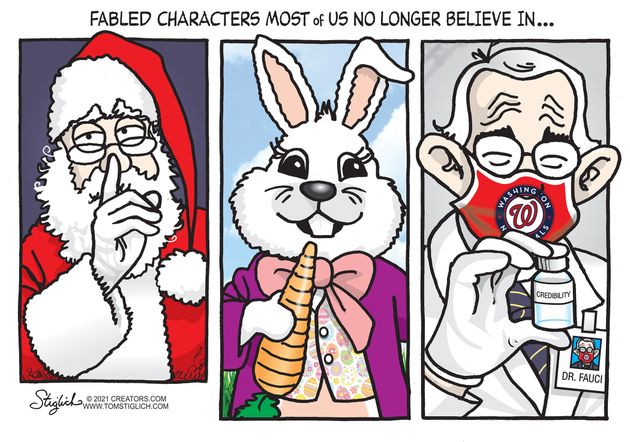 	For weeks, numerous observers have bemoaned the fact that the vaccination rate ‘has stalled’ after ‘months of growth,’ as an April New York Magazine piece put it.Tue May 25, 2021 - 7:37 am EST   By Calvin FreiburgerMay 25, 2021 (LifeSiteNews) — After an initial rush, more than half of the U.S. population seems in little hurry to get their own COVID-19 vaccinations, yet vaccine activists remain committed to increasing complaints with sticks rather than carrots.	As of May 23, more than 130 million Americans have fully taken one of the three abortion-tainted COVID-19 vaccines with emergency-use authorization in the United States, or 39.2% of the population. Among the states, the highest vaccination percentage in the country is Maine at 51.9%.	For weeks, numerous observers have bemoaned the fact that the vaccination rate “has stalled” after “months of growth,” as an April New York Magazine piece put it.	“The main reason those who plan not to be vaccinated give for their reluctance is a preference to wait and confirm it is safe (24%) or doubting that the health effects from the disease would be serious if they contracted it (21%),” Gallup reports. “Another 17% are concerned about the speed with which the vaccine was developed, and 16% do not trust vaccines in general. Fewer attributed their unwillingness to other causes.”	This hesitancy has elicited intense hostility from many public personalities. USA Today columnist Michael Stern calls for “shunning” vaccine-hesitant Americans.	“Restaurants, movie theaters, gyms, barbers, airlines and Ubers should require proof of vaccination before providing their services,” he writes. “And it shouldn’t stop there. Businesses should make vaccination a requirement for employment. A COVID-19 outbreak can shut down a business and be financially devastating. And failure to enforce basic health and safety measures is not fair to employees who have to work in offices, factories and stores where close contact is required. Things should get personal, too: People should require friends to be vaccinated to attend the barbecues and birthday parties they host. Friends don’t let friends spread the coronavirus.”U.S. Canada World Catholic 	In another example, left-wing talk show host Jimmy Kimmel released a public service announcement in which several unidentified doctors and nurses encourage audiences to get vaccinated, albeit mostly by asserting their perceived moral and intellectual superiority, mocking and condescending to Americans with concerns, and even cursing and flashing their middle fingers at the audience.	The most recent target of this ire is Sen. Rand Paul (R-KY), an ophthalmologist who, despite being supportive of the COVID-19 vaccines, says he will not take one himself because he has already had, and recovered from, the virus, and therefore believes the antibodies render him naturally immune from reinfection.“Until they show me evidence that people who have already had the infection are dying in large numbers, or being hospitalized or getting very sick, I just made my own personal decision that I’m not getting vaccinated because I’ve already had the disease and I have natural immunity,” Paul said over the weekend. “In a free country you would think people would honor the idea that each individual would get to make the medical decision, that it wouldn’t be a big brother coming to tell me what I have to do.”	“Dr. Paul is following the science on the vaccines and masks for those who have developed immunity,” Paul spokeswoman Kelsey Cooper added. “Like tens of millions of other Americans who have recovered from Covid-19, Dr. Paul has developed an immune defense to the virus, which is the same goal and result of the vaccines. As such, Dr. Paul believes there are many millions of other Americans who should receive the vaccine ahead of him. That is especially true as clinical trials have shown the vaccines provide no appreciable additional immunity for those who have already recovered from the disease.”	While many officeholders and media figures blame online “misinformation” for lingering vaccine hesitancy, considerably less contemplation has been spent on how the government’s own actions contribute to mistrust, from public health officials’ contradictory guidances on every aspect of the pandemic (including masks, lockdowns, and social distancing) to mixed messaging about vaccinated people still potentially transmitting the virus to others.	In addition, doctors, medical professionals, and other observers point to the fact that clinical trials for the currently-authorized COVID-19 vaccines were performed in less than a year, when such trials traditionally take a minimum of two to four years. One of the innovations of the Trump administration’s Operation Warp Speed was conducting various aspects of the development process concurrently rather than sequentially, but that does not fully account for the condensing of clinical trial phases — each of which can take anywhere from 1-3 years on its own — to just three months apiece.	Vaccine defenders note that the number of deaths and serious side effects reported to have followed COVID vaccination is an extremely small percentage of the overall vaccine recipients, and that being listed in the VAERS reporting system does not necessarily establish a causal link to the vaccine. On the other side of the issue, experts argue that leaders’ widespread preference for pressuring Americans into compliance and shutting down debate on the subject, as exemplified by the Tong letter, evidences a lack of interest in getting to the bottom of those deaths. 	In a rare exception from the mainstream media’s push for vaccination without asking serious questions, Bloomberg published an op-ed on May 19 by Faye Flam, who noted that the “original clinical trials [for the COVID vaccines] were set up to get the minimum information needed to win emergency use approval, and follow-up study has been less than systematic.” Flam calls for more rigorous tracking of side effects, especially for “women experiencing disturbing changes in their menstrual cycles.”  https://www.lifesitenews.com/news/stalled-covid-vaccination-rates-draw-outrage-from-media-liberals Merchants of FearHow Democrats are weaponizing anxiety, panic and terror to transform AmericaBy WND News Services Published May 24, 2021 at 3:39pm 	Question: What do each of the following problems, which together are currently crushing the United States of America and her people, have in common?
	* The COVID-19 pandemic and its arbitrary and contradictory lockdown, mask and “social distancing” mandates, plus the relentless campaign to force everyone to be vaccinated with an experimental drug even if they’re young, healthy and face very little risk from the virus, or have already recovered from COVID and possess superior natural immunity;
	* “Climate change,” which according to America’s ruling elite, threatens the very existence of life on earth unless a radical new global “reset” is implemented immediately. It also serves as a pretext for the Biden administration’s sabotage of America’s energy independence and destruction of thousands of high-paying energy jobs, as well as astronomically expensive “Green New Deal” programs and indoctrinating millions of school children with scary predictions of near-term death;
	* The elites’ indictment of America as irredeemably racist, which justifies and encourages Marxist revolutionary groups like Black Lives Matter and Antifa to perpetrate an ongoing campaign of intimidation, violence, arson, vandalism, monument-destruction, looting, assault and murder in cities throughout the country. These same groups also deploy menacing mobs to the homes of politicians, journalists and others with whom they disagree – spray-painting curses and shouting threats at the home’s occupants.
	* The vilification of federal, state and local law enforcement as “systemically racist” and the actual “defunding” of police departments, resulting in an immediate and totally predictable rise in violent crime. At the same time, George Soros-funded far-left district attorneys around the nation are releasing violent criminals from prison into the general population;
	* “Cancel culture,” which revels in the rampant firing, doxing, boycotting, humiliating and “canceling” of innocent people – often destroying their lives – solely for expressing opinions contrary to the unhinged and destructive views of the “woke” left;
	* Big Tech monopolies including Google, YouTube, Facebook and Twitter daily banning, censoring, de-monetizing and otherwise suppressing conservative, Christian and pro-life views. The fact that they could permanently ban a sitting American president and leader of the free world, which they did with impunity, proves they can ban literally any person, entity or expression at any time for any reason or no reason – amounting to complete totalitarian control of America’s most prized constitutional right, the freedom of speech;
	* The demonization of conservatives and Trump supporters as “violent extremists” and “domestic terrorists” and the construction of a seven-foot-tall metal fence topped with razor wire around the U.S. Capitol, along with the deployment of thousands of armed soldiers to protect Democratic politicians from an unseen and nonexistent enemy.
	What unites every one of these – and many other – current assaults on the minds, livelihoods, families, freedoms and happiness of Americans can be summarized in a single word:	Fear.	The Biden administration, which, behind the tightly managed daily puppet show consists of a group of far-left radicals feverishly working to transform America into an obedient and subservient socialist state, rules through fear.	Totally unable to deal with any actual challenges to America, the current administration is subjugating citizens of the freest nation on earth by using the same methods totalitarians and tyrants have always used to dominate a society: 	Deliberately instilling into the people mortal fear and hatred toward nonexistent or exaggerated threats – and toward one another.	As bestselling author and national radio talker Dennis Prager sums it up, “The dominant force in America is fear of the left.”	But help is on the way. The May issue of WND’s acclaimed monthly Whistleblower magazine exposes the many fear campaigns currently being deployed against Americans, as well as key strategies and insights for countering them. MORE - https://www.wnd.com/2021/05/merchants-fear/ [No truer words were spoken. Create fear and you can control them. Think on 9/11 and other episodes. Mankind will give up their freedom if they are afraid. – rdb]Commentary:Biden Brings in Islamic Activists to Investigate U.S. Military for 'Extremism' Daniel Greenfield May 25, 2021 	A decade ago, Hina Shamsi was fighting on behalf of the Holy Land Foundation whose leaders had been convicted of providing material support to Hamas.
	As the head of the ACLU’s National Security Project, Shamsi, a Pakistani citizen, had fought fiercely for the Islamic terrorists at Guantanamo Bay. “We all must pledge — not one person more in Guantanamo, not in our names,” she recently declared.
	But now the Pakistani advocate for Islamic terrorists has a new job: going after our soldiers.Shamsi is one of the terror lawyers who appears on a list of partners for the Biden administration's crackdown on "extremism" in the military. The only kind of extremism that Shamsi appears to be an expert on is the Islamic kind and her expertise has been in denying it.
	Furthermore, at least as of 2017, Shamsi had described herself as a Pakistan citizen with permanent legal residency in America.
	She’s not the only apparent Pakistani citizen tasked by Biden to go after our troops.
	Take Faiza Patel, another Pakistani immigrant, who co-wrote an article arguing against designating the Muslim Brotherhood as a foreign terrorist organization. The article claimed that "the Muslim Brotherhood is a religious organization, a political party, and a social service provider" and that it had "disavowed violence decades ago."
	That would come as news to Hamas and its other active Jihadist network members.
	In another co-written article, Faiza Patel claimed that laws against Sharia were Islamophobic.
	Patel has worked for international organizations in Europe, including the International Criminal Tribunal, and was a member of a UN Human Rights Council working group which listed her as a member from Pakistan, not the United States, raising questions about her citizenship.
	And yet Shamsi and Patel aren’t the worst of the list of partners for the Biden administration’s Countering Extremism Working Group (CEWG) published by OANN correspondent Jack Posobiec	While Biden's Secretary of Defense Lloyd Austin had announced the CEWG group to counter supposed "extremism" in the military, the list of CEWG partners contains a lot of Muslim lawyers and activists. In addition to Shamsi, there’s fellow Pakistani ACLU activist: Manar Waheed.
	The list includes Wael Alzayat in his role as the CEO of Emgage. The national co-chair and founding member of the Islamic group is Khurrum Wahid who has been described as one of the country’s most prominent terror lawyers and whose clients include an Al Qaeda operative who plotted to kill President George W. Bush and Sami al-Arian who was linked to Islamic Jihad.
	Wahid had been placed on a terrorist watch list and Emgage, as counterterrorism researcher Joe Kaufman noted, "holds events at terror-linked mosques”: including one founded by al-Arian.

Emgage's board includes Dhabah ‘Debbie’ Almontaser who was forced out of her old job over t-shirts reading “Intifada NYC”. Nada al Hanooti, Emgage's Executive Director for Michigan, is the daughter of Muthanna al Hanooti, a former CAIR leader who was accused of working for Saddam Hussein and Iraq's intelligence agency.
	Is that the kind of extremism expertise that the Department of Defense really needs?	Also on the list of Biden's CEWG partners is Iman Boukadou:, the staff attorney for the American-Arab Anti-Discrimination Committee (ADC).
	The ADC has a long history of defending and excusing Islamic terrorism. "I know many people in Hamas. They are very respectable," its former president Hamzi Moghrabi had said. Former ADC president Hussein Ibish called Hezbollah “a disciplined and responsible liberation force” whose members “conducted themselves in an exemplary manner.”
	Boukadoum was most recently hard at work fighting for Abdelhaleem Ashqar, who had been convicted of obstruction of justice in a case involving the flow of money to Hamas.
	Ashqar ran for president of the Palestinian Authority while awaiting trial in the United States. He had argued that the evidence against him had come from a time when “Hamas was not designated as a terrorist organisation” and boasted that, “they wanted me to testify against my people. I said I'd rather die than betray my commitment to freedom and justice for Palestine."
	American military personnel are being put at the mercy of advocates for their worst enemies.
	Biden’s DOD radicals have assembled a list of activists who have absolutely no credibility when it comes to extremism. Multiple “partners” for Biden’s Countering Extremism Working Group have appeared at events for CAIR, ICNA, and other terror-linked organizations. Some have appeared at events featuring advocates for Islamic terrorism, sharia, and violence against non-Muslims. They’re the extremists that Americans should be concerned about.
	It was not surprising that Biden's CEWG partner list would include multiple personnel from the discredited Southern Poverty Law Center including Heidi Beirich, formerly of the SPLC, currently running her own organization, the Global Project Against Hate and Extremism, which barely has a website.	Or that the only conservative on the list is the First Liberty Institute. FLI's Michael Berry also appears to be the only person on Biden’s list who is qualified for this role as a Lt. Colonel in the Marine Corps Reserve who works as FLI's Director of Military Affairs.
	But to Biden, defending Al Qaeda and Hamas terrorists, is the only qualification needed for going after American soldiers. That tells us everything we need to know about Biden’s goals.
	Biden's Secretary of Defense Austin falsely claimed that, "this is not about politics or political views." His list of partners makes it abundantly clear that this is entirely about politics.
	The list consists almost entirely of organizations and individuals who supported Biden.
	And that makes this look even more like a political purge of the military by a radical administration that began its time in office by abusing the military for political purposes, and has made it clear that it intends to eliminate any opposition within the military to its political views.
	But it’s striking that a third of Biden’s CEWG partners are Muslim. Especially since the Biden administration isn’t looking for another Nidal Hasan in the hopes of averting another Fort Hood Massacre, but is instead trying to rewrite history to pretend that the greatest threat to our national security comes from Biden’s political opponents rather than from his Islamist backers.
	The Obama administration infamously dismantled our counterterrorism programs and replaced them with Countering Violent Extremism (CVE). Biden is dismantling CVE and siccing Islamist activists and their lawyers on the military to implement a ruthless purge of American soldiers.
	Witnessing Gitmo lawyers licking their lips at the prospect of bringing the Jihad into the heart of the military against soldiers who bravely served our country but have no defense against being betrayed by their own government is as disheartening to us as it must be to them.
	“Did we lose a war?” the ordinary American confronted with this reversal of terror may wonder.
	And the answer is, “Yes, we did.”http://www.danielgreenfield.org/2021/05/biden-brings-in-islamic-activists-to.htmlThe Middle East Dispute Is About Religion, Not LandDennis Prager 	Posted: May 25, 2021 12:01 AM
	If you've seen videos of recent attacks on Jews in New York City, Los Angeles, London and elsewhere, you may have missed a very revealing aspect of those attacks. They were almost always -- as they have been for decades -- accompanied by curses such as, "F--- the Jews."
	Now, given that the perpetrators are almost always Muslims -- whether immigrants or children of immigrants from an Arab or other Muslim country -- two questions present themselves:
	Why attack American or French or British Jews? And why curse "the Jews"? In other words, given that the recent wars have been between Hamas and Israel, why aren't these attacks outside of Israel on Israelis and Israeli institutions? And why level curses at "the Jews"?
	The answer is this: The Muslims who seek Israel's destruction do so because Israel is Jewish, not because Israel occupies the West Bank or Gaza.
	First, the Muslim world sought Israel's destruction from the day Israel was established in May 1948, before it occupied a centimeter of the West Bank or Gaza.
	Second, Israel does not occupy Gaza. Israel withdrew completely from Gaza 16 years ago.
	Third, the Palestinians rejected a state of their own five times:
	Rejection No. 1: In 1937, the British Peel Commission offered the Arabs 80 percent of the geographical area known as Palestine. The Jews were offered 20 percent. The Arabs rejected it.
	Rejection No. 2: In 1947, the Arabs rejected the United Nations partition plan.
	Rejection No. 3: In 1967, in the course of defeating the attempt by Egypt, Syria and Jordan to destroy Israel, Israel conquered the West Bank from Jordan, Gaza from Egypt and the Golan Heights from Syria. Most Israelis had no interest in retaining Gaza or almost any part of the West Bank except for East Jerusalem, the Jewish city in which Jews have lived for 3,000 years, from 1,400 years before Muhammad was born. The Palestinians, as the Arabs of Palestine came to be known, and all the Arab states rejected partition and peace.
	Rejection No. 4: In 2000, at Camp David, Israeli Prime Minister Ehud Barak offered Palestinian leader Yasser Arafat a Palestinian state in all of Gaza and 94 percent of the West Bank with East Jerusalem as its capital. But Arafat rejected the offer. In the words of U.S. President Bill Clinton, Arafat was "here 14 days and said no to everything."
	Rejection No. 5: In 2008, Israel tried again. Prime Minister Ehud Olmert went even further than Ehud Barak had, expanding the peace offer to include additional land to sweeten the deal. The Palestinians said no, again.
	The reason for all these Palestinian/Arab rejections of a state of their own was that it meant a Jewish state in the Middle East still existed.
	The Middle East dispute has never been about land. Israel is the size of New Jersey. It is slightly larger than El Salvador. If it were the size of Manhattan, the Palestinians and many Muslim states would still seek its destruction. There are 22 Arab states in the Middle East, but there is no room for one Jewish state. There is even a state with a Palestinian majority: Jordan. The issue is not land. The issue is religion.
	Why is Iran wholly preoccupied with destroying Israel? It has nothing to do with Muslim solidarity; the Iranians don't give a damn about Palestinians. It is entirely about hatred of Jews and the Jewish state. If the Iranians cared about fellow Muslims, they would be targeting China, which is accused by the United States and other Western countries of committing genocide against the Uyghurs -- a predominately Muslim ethnic group that lives in China -- a charge that includes forced sterilization of Uyghur women.
	Westerners want to believe it is about land -- in part because they are secular and think in secular terms. And in part because they need to believe that the dispute is about land. Only then can they blame Israel. If it were about a Muslim desire to destroy the Jewish state, they could no longer blame Israel. Even worse: They would have to blame Islamist fanaticism. https://townhall.com/columnists/dennisprager/2021/05/25/the-middle-east-dispute-is-about-religion-not-land-n2589948 Even with a Deal, the Mullahs Will Pursue Nukesby Majid Rafizadeh	May 25, 2021 at 5:00 am
	The argument that negotiating and reaching a nuclear deal with the mullahs of Iran will curb their nuclear ambitions and prevent the Iranian regime from obtaining nuclear weapons is, sadly, a dangerous fantasy.
	The nuclear deal has sunset clauses that soon remove restrictions on Iran's nuclear program after the deal expires. In short, the nuclear deal, rather than preventing Iran from acquiring nuclear weapons, as it was falsely touted to do, in fact paves the way for Tehran to become a legitimized nuclear state after it concludes.
	Even before that, however, it is important to expect that whatever the deal, the Iranian regime will continue to pursue its nuclear ambitions and clandestine nuclear activities: there are historical precedents for it.
	It was not one year into the 2015 nuclear deal that two credible intelligence reports revealed that Iran had no intention of honoring the terms of the deal it had just reached with the Obama-Biden administration. Germany's domestic intelligence agency, the Federal Office for the Protection of the Constitution, revealed in its annual report in 2016 that the Iranian government had been pursuing a "clandestine" path to obtain illicit nuclear technology and equipment from German companies "at what is, even by international standards, a quantitatively high level."
	The 2016 intelligence report also stated that "it is safe to expect that Iran will continue its intensive procurement activities in Germany using clandestine methods to achieve its objectives." German Chancellor Angela Merkel had strongly criticized Iran at the time and emphasized the significance of these findings in a statement to the German Parliament.
	Another detailed report by the Institute for Science and International Security appeared to shed more light on Iran's covert nuclear activities during what the world probably thought was an assured nuclear deal. The report stated, also in 2016 during the supposedly guaranteed nuclear deal:
	"The Institute for Science and International Security has learned that Iran's Atomic Energy Organization (AEOI) recently made an attempt to purchase tons of controlled carbon fiber from a country. This attempt occurred after Implementation Day of the Joint Comprehensive Plan of Action (JCPOA) [the nuclear deal]....This attempt thus raises concerns over whether Iran intends to abide by its JCPOA commitments.... The carbon fiber procurement attempt is also another example of efforts by the P5+1 to keep secret problematic Iranian actions."
	In addition, it was still during the presumed nuclear deal, in 2018, that the Israeli Prime Minister Benjamin Netanyahu urged International Atomic Energy Agency (IAEA) Director-General Yukiya Amano immediately to inspect an "atomic warehouse" in Iran.
	The Islamic Republic, Netanyahu stated in his speech to the UN General Assembly, had a "secret atomic warehouse for storing massive amounts of equipment and material from Iran's secret nuclear weapons program." Tehran claimed that the "secret atomic warehouse," located in a village of Turquz Abad in the suburbs of Tehran, was a place where carpets were cleaned. The IAEA at first ignored the reports. This should not come as a surprise: the IAEA has a long history of misreporting the Islamic Republic's compliance with the deal and declining to follow up on credible reports about Iran's illicit nuclear activities. Nevertheless, after a significant amount of pressure was imposed on the IAEA, the site was finally inspected. Even though the Iranian leaders had cleaned up the facility, the IAEA's inspectors were able to detect traces of radioactive uranium. Israel's warning and other reports had proved accurate.
	The detection of radioactive particles in Turquz Abad after Israel's warning, in addition to Iran's response that suspicions about its deceptions are "fabricated," point to Iran's probably intractable unwillingness to honor its commitments.
	Finally, also during the 2015 nuclear deal, the Iranian regime exceeded the amount of heavy water -- a material that can be utilized for nuclear energy or for producing nuclear weapons -- it was supposed to possess under the nuclear pact. Iran was obligated to keep its stockpile of heavy water at less than 130 metric tons. According to reports by the International Atomic Energy Agency, however, the Islamic Republic exceeded its threshold for heavy water on more than one occasion: both in 2015 and 2016. IAEA Director General Yukiya Amano acknowledged in November 2016: "For the second time since implementation of the JCPOA began, Iran's inventory of heavy water exceeded 130 metric (tons)."
	The mullahs of Iran will not honor any deal with the international community. While the mullahs will gladly reap the profits of any nuclear deal and its lifting of the sanctions, their regime will continue pursuing its covert attempts to obtain nuclear weapons and overt attempts -- with China -- to take over the Middle East.
	Just recently, we have seen Iran's entrenchments in Syria and Iraq; its takeover of Lebanon by its proxy Hezbollah; its stepped-up aggression against Saudi Arabia by its proxy, the Houthis, and its 4,000-rocket war this month on the tiny country of Israel by yet another proxy, Hamas.
	Whatever "deal" is struck in Vienna, Iran is not interested in "stabilizing" the Middle East. As the Biden administration has correctly pointed out, Iran's leaders, with China, seem interested only in destabilizing, then dominating it.
	Dr. Majid Rafizadeh is a business strategist and advisor, Harvard-educated scholar, political scientist, board member of Harvard International Review, and president of the International American Council on the Middle East. He has authored several books on Islam and US foreign policy. He can be reached at Dr.Rafizadeh@Post.Harvard.Edu
	https://www.gatestoneinstitute.org/17400/iran-will-pursue-nukesARUTZ SHEVAMin. Amir Ohana: 'No choice but to set minimum punishment for illegal weapons'25% increase in number of indictments for crimes involving illegal weapons, Public Security Min. Amir Ohana says.Arutz Sheva Staff , May 26 , 2021 1:57 PM 	Public Security Minister Amir Ohana (Likud) has warned that there may be no option other than to set a minimum required sentence for crimes involving illegal weapons.	At a Knesset session on the issue of whether to form an investigative committee to examine police management of the recent riots, Ohana said: "I will bring to the government a plan to change the legislation."	"The first quarter of 2021 was characterized by a 25% increase in the number of indictments submitted on issues involving illegal weapons," he noted, adding that there "is no option other than to declare a minimum punishment for illegal weapons crimes."	"Additional rioters are expected to be arrested," Ohana emphasized. "In the days before the riots broke out, the police's attention was directed towards Jerusalem.""In light of the scope of the riots since the beginning of the fighting in Gaza, all of the Border Police reservists have been called up, and all of the Border Police units in Judea and Samaria have been sent into cities." https://www.israelnationalnews.com/News/News.aspx/306918 MK Zandberg: 'We'll join any agreement Yesh Atid makes''No government can be formed without representatives of the Arab population,' Meretz MK Tamar Zandberg says.103FM , May 26 , 2021 10:40 AM 	MK Tamar Zandberg (Meretz) on Wednesday morning spoke about her party's agreements with MK Yair Lapid's Yesh Atid party.	In an interview with 103FM Radio, Zandberg said that she hopes to receive the Environmental Protection Ministry, while fellow Meretz MK Nitzan Horowitz will receive the Health Ministry and MK Esawi Frej the Regional Development Ministry.	Though it is still not clear whether a "government of change" can be formed, Zandberg emphasized that her party "will join any agreement Lapid makes."	Whether a government is formed, she said, "depends on other partners in the 'bloc for change' and if they decide to join this process and keep their commitment to prevent fifth elections."	She added, "I want to remind you that right now, as of this moment - there is no government - not right, and not left - that isn't supported by representatives of the Arab population. And I think that statement and its message are not a coincidence." https://www.israelnationalnews.com/News/News.aspx/306906 [Meretz is obviously way leftist. – rdb]MK Esawi Frej: 'Agreements with Yesh Atid intended to pressure Bennett''We want to pressure Bennett so he decides if he wants to be part of a government of change - or fifth elections,' Meretz's MK Frej says.Hezki Baruch , May 26 , 2021 11:45 AM 	MK Esawi Frej (Meretz) on Wednesday morning spoke about his party's agreements with Yesh Atid, saying the negotiations aim to pressure Yamina's chair, MK Naftali Bennett, into joining a government.	"Let's not bury our heads in the sand - these agreements with Yesh Atid are intended to put pressure on Bennett," Frej told Galei Zahal.	"We want to pressure Bennett so that he decides if he wants to be part of a government of change or fifth elections. For almost 50 days he's been taking a step backwards, a step forwards - decide. A leader needs to act with courage and to tell his voters the truth."	MK Tamar Zandberg, also of Meretz, told Reshet Bet: "There is a general understanding on the part of all partners, including those from the Right who are not sitting around the table right now, that issues under disagreement - including the judiciary - will not be pushed forward as strongly during this government's term. There's enough to be done."	"I hope that this government will become reality," she added, noting, "I requested the Environmental Protection Ministry."	In addition to the three ministries Meretz will receive, the party is also expected to head the Knesset Subcommittee on Intelligence, Secret Services, Captives and Missing Soldiers. Among other things, the Committee supervises Shabak (Israel Security Agency) and Mossad activities. The position of committee chair is expected to be given to Meretz's MK Yair Golan. https://www.israelnationalnews.com/News/News.aspx/306908 Again: Anti-Semitism and support for terror on display in TorontoAnti-Israel demonstrators march in downtown Toronto, call for “intifada” and carry Hamas flags.Elad Benari , May 26 , 2021 6:06 AM 	B’nai Brith Canada is reporting that for the third week in a row, anti-Semitism and support for terrorism were on display Saturday at a massive protest in downtown Toronto.	Over a thousand anti-Israel demonstrators marched from Yonge-Dundas Square to the Israeli consulate at Yonge and Bloor, shouting repeatedly for an “intifada.”	At least one protester carried the flag of Hamas, while others carried signs with anti-Semitic imagery, such as one depicting Israeli Jews as pigs, and another equating the Israel Defense Forces (IDF) with the Nazi SS. Organizers also bizarrely asserted at one point that “Canada is a part of Israel.”	B’nai Brith Canada notes that the march was organized by the Palestinian Youth Movement (PYM), a group that glorifies terrorism against Israelis. Last week, at another downtown Toronto protest held by the PYM, attendees threatened Jews by recalling the Battle of Khaybar, in which the ancient Jewish community of Arabia was killed or expelled.	Pro-Israel counter-protesters were then repeatedly assaulted as they attempted to leave the area, despite a heavy police escort.	B’nai Brith also noted that both this week’s and last week’s PYM events were blatantly illegal pursuant to Ontario’s COVID-19 public health orders, which forbid outdoor gatherings of more than 10 people, and provide for fines of up to $10,000 for event organizers. B’nai Brith is not aware of any attempts by Toronto Police to enforce the orders with respect to anti-Israel protests.	“The inaction by the City of Toronto and Toronto Police with respect to downtown protests over the past few weeks is inexcusable,” said Michael Mostyn, Chief Executive Officer of B’nai Brith Canada. “These events are a massive safety risk, particularly for members of the Jewish community, but also for Canadians at large.	“We will not allow downtown Toronto to be transformed into a no-go zone for Jews. By failing to act decisively, authorities are ceding the field to lawbreakers and hatemongers,” he added.	Anti-Semitic incidents have been on the rise in Canada in recent years. In late March, Statistics Canada released its annual survey of police-reported hate crimes which found that Jews have remained by far the most targeted religious group for hate crimes in Canada.	The Statistics Canada report found that there were 1,946 police-reported hate crimes in Canada in 2019, up 7 percent from a year earlier.	Last month, Toronto Police Service and the Regional Municipality of York Police Services Board released a report finding that in 2020, reported hate crimes in Toronto increased by more than 50%, while reported hate crimes in York Region increased by 20%.	Toronto has seen a spate of anti-Semitic graffiti and vandalism in recent weeks, including two brazen incidents of vandalism in the North York district of the city over the Passover holiday.	In a subsequent incident, anti-Semitic graffiti reading “Boycott Israel’s zionazi apartheid” was discovered in Toronto’s Kensington Market neighborhood. https://www.israelnationalnews.com/News/News.aspx/306885  [Canada and the USA have both had a dramatic rise in anti-Semitic, anti-Israel, anti-Zionist episodes during this last episode with Hamas in Gaza. When countries let themselves be infiltrated with large numbers of Islamic ideologues this is the result. There is a concerted effort to take out the Jewish population – rdb]05/25/2021 NEWS AM  The Video Hezbollah Doesn't Want You to See https://www.youtube.com/watch?v=23-_XqOfEdw Read the Prophets & PRAY WITHOUT CEASING!That is the only hope for this nation!Genesis 29:19And Laban said, It is better for me to give her to you than to give her to another man; live with me. 20And Jacob served seven years for Rachel; and they were in his eyes like a few days, in his love for her. 21And Jacob said to Laban, Give my wife, for my days are completed. And let me go in to her. 22And Laban gathered all the men of the place and made a feast. 23And it happened in the evening, he took his daughter Leah and brought her to him; and he went in to her.Palestinian shot dead by Border Police in predawn operation near RamallahIsraeli security source confirms man, identified as Ahmad Jamil Fahd, killed by a special unit in Umm al-Sharayet; says he was ‘terror accomplice’By Aaron Boxerman Today, 10:08 am 	A young Palestinian man died early Monday morning after being shot by Israeli Border Police near the West Bank city of Ramallah. Ahmad Jamil Fahd, a resident of the Al-Amari refugee camp near Ramallah, was killed by Border Police gunfire in Umm al-Sharayet, an Israeli security official confirmed. 	The circumstances of the shooting were not immediately clear. A Border Police spokesperson declined a request for comment. 	The Israeli security official said that Fahd, whom he alleged was an accomplice to terrorists, was shot as Border Police sought to arrest terror operatives in a predawn raid. والدة الشهيد أحمد جميل فهد تودعه، والذي ارتقى بعد أن أطلق "مستعربون" النار عليه في حي أم الشرايط في مدينة البيرة pic.twitter.com/lmsjKg5Bm7 — النجاح الإخباري – Al Najah News (@newsnajah) May 25, 2021	“During an attempted arrest of terror operatives in Ramallah, one of their accomplices was killed by gunfire from the Border Police’s special police unit,” the official said, without offering further details. 	Israeli forces regularly enter Umm al-Sharayet, which many Palestinians consider a suburb of Ramallah. However, the Oslo Accords, a series of bilateral agreements between Israel and the Palestine Liberation Organization, zoned the area as West Bank territory in which Israel maintains direct security control.   https://www.timesofisrael.com/palestinian-shot-dead-by-border-police-in-predawn-operation-near-ramallah/ As ceasefire holds, Israel reopens Gaza crossings for humanitarian aidHamas said to threaten renewed fighting over any change to ‘status quo,’ reject proposed condition of releasing captives in exchange for Strip’s reconstructionBy Emanuel Fabian and Aaron Boxerman 24 May 2021, 11:46 pm 	Israel decided to reopen its crossings with Gaza on Tuesday to allow fuel and humanitarian aid to enter the coastal enclave for the first time in more than two weeks, Israel’s liaison to the Palestinians said on Monday night. 	All crossings between Israel and the Gaza Strip were completely shut down two weeks ago, when the Hamas terror group launched rockets at Jerusalem and initiated 11 days of fighting. 	Sporadic exemptions for foreign journalists and some aid convoys were granted since hostilities ceased on Friday morning. Starting Tuesday morning, however, Erez Crossing will open for humanitarian cases — such as Gazans seeking medical treatment in Israel — and for foreign journalists and aid workers. 	The Kerem Shalom commercial crossing will reopen for fuel and humanitarian aid, the office acting as liaison to the Palestinians, commonly known by its acronym COGAT, said in a statement. 	The Israeli government also authorized reopening the Gaza fishing zone to its usual six miles. Fishing is a significant source of revenue for the beleaguered enclave, and Israel has raised and lowered the limit several times in recent years in a bid to pressure Hamas. 	“These civilian measures, approved by the political echelon, are conditional upon the preservation of security stability,” COGAT said. 	Leaders of Hamas, meanwhile, have reportedly rejected conditions that Israel is seeking to impose on Gaza’s reconstruction, including a proposal to limit the entry of goods into the coastal enclave. 	Defense Minister Benny Gantz on Sunday said Israel will not permit the full reconstruction of Gaza, as well as the entry of aid that is not humanitarian, until the terror group releases two Israeli civilians who crossed into the Strip, and returns the bodies of two soldiers. 	Hamas “cannot be blackmailed,” the Lebanese Al-Akhbar newspaper quoted officials in the terror group as saying on Monday in response to Gantz’s proposal. 	The two Israelis — Avraham Avera Mengistu and Hisham a-Sayed — entered the Gaza Strip of their own accord, and their families say they suffered from mental illness. Hamas is also holding the bodies of Oren Shaul and Hadar Goldin, two IDF soldiers who were killed in the Strip during the 2014 Gaza war. 	“The most desirable change in my view is to strengthen the Palestinian Authority as much as possible,” Gantz told reporters on Sunday, “and not to let Hamas be the one that sets the agenda, not in the area of the Gaza Strip or in Gaza itself.”  [Crazy thinking. Fatah of the “PA” is not really any better than Hamas. – rdb]	Hamas officials have also threatened to resume rocket attacks if Israel seeks to impose a new status quo on Gaza following the 11 days of fighting, after some officials called for a harsher response, including the renewal of assassinations of Hamas leaders. 	Prime Minister Benjamin Netanyahu on Friday vowed that Hamas would see a much tougher Israeli stance, and that any future rocket fire from Gaza would be met with “a whole new level of force.” 	“We changed the equation not only with regard to the operation but also with regard to the future. If Hamas thinks we will tolerate a ‘drizzle’ of rockets, it is mistaken,” Netanyahu said, referring to the sporadic fire often seen from Gaza between major conflicts in recent years. 	Also Monday, Gantz ordered the confiscation of shipments of materials and equipment to Gaza that the military claims are intended for Hamas’ military efforts. 	In the days that preceded the latest round of fighting that began May 10, inspectors at the Kerem Shalom crossing nabbed shipments of potassium chloride, glycerin, polyurethane, fiberglass, and other materials, as well as sophisticated communications equipment, the Defense Ministry said in a statement. 	Gantz also ordered the confiscation of an estimated NIS 1 million ($310,000) worth of gold that the Israel Defense Forces caught being smuggled from Gaza to the West Bank, which officials said was intended to fund Hamas terror operations in the West Bank. שר הביטחון גנץ חתם על צווים מנהליים לתפיסת ציוד שיועד לארגוני הטרור בעזה בשווי של מיליונים@ItayBlumental pic.twitter.com/hKp6CRuOD3 — כאן חדשות (@kann_news) May 24, 2021	Meanwhile, in Gaza on Monday, a spokesman for Hamas’s armed wing told a crowd of supporters that Hamas will respond to any Israeli escalation in kind. “Our actions precede our words and our missiles are in their silos ready and awaiting the decision,” a spokesperson for the Izz al-Din al-Qassam Brigades said. 	The spokesperson delivered the remarks at an event mourning terrorists who were killed during the recent hostilities with Israel, attended by the group’s Gaza leader, Yahya Sinwar. 	“We say to the occupation with consistency and clarity: if you return, so shall we. If you escalate, so shall we. Our fingers are on the trigger, and our battle has chapters still unwritten,” the spokesperson said.  https://www.timesofisrael.com/as-ceasefire-holds-israel-reopens-gaza-crossings-for-humanitarian-aid/ First polls after Gaza ceasefire show Lapid rising, but deadlock still in placeAs Lapid and Netanyahu return to coalition maneuvers, surveys show widespread dissatisfaction among Israelis with the outcome of the conflict with HamasBy TOI staff 23 May 2021, 11:44 pm 0 	As the dust settled from the 11-day conflict with Hamas in Gaza that ended in a ceasefire early Friday, Israel’s politicians on Sunday renewed their efforts to broker a coalition agreement that will avoid yet another round of elections. 	The first opinion polls since the ceasefire, meanwhile, indicated the deadlock between parties loyal to the Prime Minister Benjamin Netanyahu and those who seek to oust him, which has produced four inconclusive elections in barely two years, remains broadly unchanged. There were some shifts within the blocs, however, with the centrist Yesh Atid and Blue and White parties gaining ground. Yesh Atid leader Yair Lapid was seen closing in on Netanyahu as Israelis’ preferred choice for prime minister. 	The polls also showed widespread public dissatisfaction with the results of the Gaza conflict, and widespread skepticism that it would yield long-term calm. 	Lapid, who for the next nine days holds the mandate from the president to form the next government, met with Labor party leader Merav Michaeli and Blue and White leader Benny Gantz to restart the talks frozen by the war. 	After the meeting with Gantz, the parties issued a statement saying their negotiating teams “would meet to discuss details in the coming days.” 	Lapid hopes to finish the coalition talks by June 2, or the mandate will go to the Knesset as a whole, which will have 21 days to choose a prime minister from among its members. If it fails to do so, the 24th Knesset will automatically dissolve and Israel will face a fifth election within two and a half years. 	As Lapid relaunched coalition talks with center-left parties, Netanyahu was busy on Sunday trying to hold on to right-wing Yamina to prevent the party from turning to Lapid’s bloc. 	According to the Walla news site, Likud has offered Yamina leader Naftali Bennett the posts of defense minister and acting prime minister — the cabinet member who fills in for the prime minister when he travels or if he is incapacitated. The party would also receive seven slots in the top 40 positions on the Likud Knesset slate should a government fail to be formed. 	A Channel 12 report offered the addition that an unspecified senior cabinet post was also offered to Ayelet Shaked, Bennett’s no. 2. 	The Likud offer is dramatically diminished from what the party had put on the table before the Gaza conflict, which would have seen Bennett serve as prime minister for at least a year. 	Bennett, under pressure from the right and from members of his own slate, especially Shaked, announced last week that a unity government with Lapid was “off the table.” 	Netanyahu has on several occasions over the past month accused Bennett of scheming against a right-wing government. Bennett has responded by publicly backing a Netanyahu-led government, but noting that the right-Haredi bloc that supports Netanyahu — Yamina included — only has 59 seats in the current Knesset, two short of the 61 needed for a majority. 	Netanyahu and Religious Zionism leader Betzalel Smotrich have maintained that if Bennett publicly abandoned the idea of a unity government with the center-left, then breakaway MKs from Gideon Sa’ar’s New Hope party would join the new coalition in order to avert another election – despite the move being a violation of New Hope’s primary election promise. 	Yamina appeared unimpressed by Likud’s offer on Sunday, noting in a statement that the promised defectors from New Hope have yet to materialize. 	“As we’ve said from the start, Yamina is interested in establishing a government, not in imaginary offers of a government that doesn’t exist,” the party said in a statement. “It’s been ten days already since Yamina took the ‘change government’ [without Netanyahu] off the table, and we’re still waiting for the two MKs Netanyahu and Smotrich promised they’d find.” 	In a post earlier Sunday blasting what he described as Netanyahu’s mismanagement of the country’s affairs and prioritizing of “personal and political considerations” over the country’s wellbeing, Bennett insisted there were “a number of possibilities for forming a government, if we only dropped the boycotts and understood the needs of the hour.” 	The vague comment was read by some as indicating Bennett still held out hope for a unity government with centrist Yesh Atid, and by others as a call for Sa’ar to backtrack on his election promise not to sit in a Netanyahu government, allowing a right-wing majority government to hold onto power. 	Likud’s coalition chairman in the Knesset, MK Miki Zohar, insisted in an interview with Channel 12 on Sunday that “there’s still a danger that Bennett will join up with the ‘change bloc.’” The deadlock remains	Two major polls on Sunday offered some indication of the public mood after the ceasefire. Israelis’ minds were largely unchanged about who should lead them – the numbers are still a deadlock – and they are generally unsatisfied with the conduct of the Gaza fighting. 	In a Channel 12 poll, Likud got 30 seats, Yesh Atid 21, Blue and White 10, Shas 9, United Torah Judaism 7, Religious Zionism 7, Labor 6, Yisrael Beytenu 6, New Hope 6, Yamina 5, the Joint List 5, Meretz 4 and Ra’am 4. 	A Channel 13 poll largely confirmed the Channel 12 findings, giving Likud one fewer, at 29 seats, and Yesh Atid one more with 22. Blue and White did even better with 11 (fully four seats more than its current showing), Yamina got 8, the Joint List 8, Religious Zionism 8, Labor 7, Shas 7, United Torah Judaism 6, Yisrael Beytenu 5, New Hope 5, and Meretz 4. Ra’am failed to clear the 3.25 percent vote threshold for entering the Knesset. 	The figures suggest a fifth election will deliver the same deadlock as the past four. Despite the dramatic reshuffling among the smaller parties, both polls give the Netanyahu-led right-wing bloc the same 58 seats, one fewer than its current 59 and three fewer than the 61 needed for a majority. 	The major winners in a new election, according to the poll, are Yesh Atid, which jumps from 17 seats in the current Knesset to 21 or 22, and Blue and White, up from 7 to 10 or 11. 	Netanyahu has tried in recent weeks to advance an idea that would circumvent a fifth indecisive election: a one-off direct vote for prime minister. Netanyahu has led comfortably by over 10 points in past polls that ask Israelis how they’d vote in such a direct election. 	In the Channel 12 poll, that gap shrinks to just five points — 40% for Netanyahu and 35% for Yair Lapid – and in the Channel 13 poll to just four – with 41% for Netanyahu and 37% for Lapid. 	Netanyahu wins a more comfortable 60-21 among self-described right-wing voters, highlighting the slow erosion of support he has experienced on the right over the past two years of deadlock. Nearly a fifth, or 19%, chose neither candidate. 	Lapid, for his part, suffers from skepticism on the left. He wins 61% of self-described center-left voters in a direct-election scenario, compared to Netanyahu’s 8%, but fully 31% of that group did not name either candidate. 	The poll also asked Israelis what they thought of Friday’s ceasefire. A plurality of 47% said they opposed the agreement while 35% supported it. The ceasefire has been criticized by many on the right for stopping Operation Guardian of the Walls before Hamas’s regime in Gaza was toppled. MORE - https://www.timesofisrael.com/first-polls-after-ceasefire-show-political-deadlock-still-firmly-in-place/   [It would appear that no government is yet in sight and may not be. Perhaps this will have to go to a Knesset election of the sitting prime minister. – rdb]Lapid forges ahead with coalition talks but acknowledges his chances are ‘small’With time running low for ‘change bloc,’ Yesh Atid reports progress toward agreements with Blue and White, Labor; New Hope’s Sa’ar again rules out joining Netanyahu governmentBy Stuart Winer and TOI staff Today, 4:22 pmUpdated at 6:01 pm 	The Yesh Atid party, led by Yair Lapid, and the Blue and White party, led by Benny Gantz, announced Monday they had made significant progress toward agreeing on a coalition government and would continue working toward that goal. 	The two parties are expected to declare they have reached an agreement in the coming day, Hebrew media reported, though Lapid’s time to form a government is running out and his chances were appearing increasingly slim. 	“The teams will continue the talks with the common goal of establishing a change [in] government and with the commitment of Ganz and Lapid to achieve the goal,” the parties said in a statement. 	Hours later, Yesh Atid and the left-wing Labor party announced that there had been “significant progress” in the negotiations between both parties during a Monday meeting. 	In a joint statement, both parties said agreements had been reached on “a large portion of the issues,” and that negotiation teams will continue the talks soon. 	Lapid and his so-called change bloc of parties opposed to Prime Minister Benjamin Netanyahu have just nine days left to establish a government before the 28-day mandate he was granted by President Reuven Rivlin expires.  MORE - https://www.timesofisrael.com/lapid-forges-ahead-with-coalition-talks-but-acknowledges-his-chances-are-small/ David Barnea, former top agent, appointed next Mossad chiefCurrent deputy head of spy agency has served for 25 years, including as head of the department handling its agents; will replace Yossi CohenBy TOI staff Today, 8:00 pm 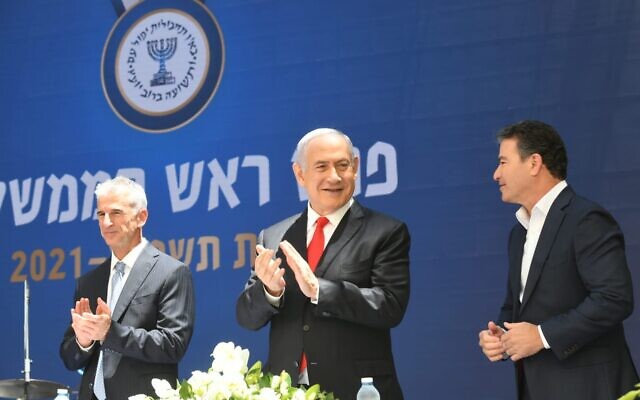 Prime Minister Benjamin Netanyahu, center, outgoing Mossad director Yossi Cohen, right, and incoming director David Barnea at a ceremony conferring the Prime Minister's Award on exception Mossad agents, May 24, 2021. (Amos Ben Gershom/GPO)	Prime Minister Benjamin Netanyahu announced Monday that the next director of Israel’s Mossad espionage agency will be David Barnea, 56, a veteran of the organization who has been its deputy head for the past two years. 	Barnea, who is also known by his nickname Dedi, will replace outgoing director Yossi Cohen, Netanyahu said at the annual ceremony conferring the Prime Minister’s Award for exceptional Mossad officers. 	Barnea’s top task, the prime minister declared, “is to prevent Iran from acquiring nuclear weapons.” 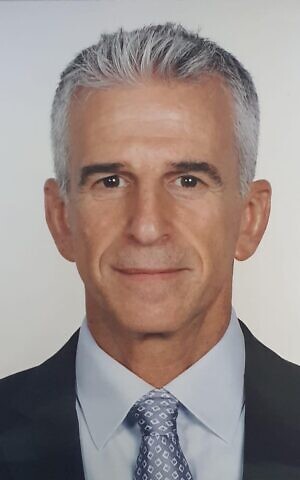 	The appointment of Barnea, a married father of four, was expected. He served as a combat soldier in the elite Sayeret Matkal commando unit and has been in the Mossad for the past 25 years, including in prominent operational roles that saw him rise to lead the branch that handles the organization’s agents worldwide. 	He was appointed Cohen’s deputy in 2019, and will take over as director on June 1. Incoming Mossad director David Barnea. (Courtesy)	The appointment was held up for months — Netanyahu announced he had chosen Cohen’s replacement back in December, though the name was kept secret until Monday — by legal concerns as to whether an interim government is permitted to appoint a Mossad director. But Attorney General Avichai Mandelblit informed Netanyahu recently that he saw no legal impediments, and the appointment went ahead. 	“I wish [Barnea] all success in the post, and I’m convinced the incoming Mossad director will do great things and will continue to lead the Mossad to operational successes and meaningful achievements,” Cohen said in a brief statement at the event. 	Barnea’s appointment was welcomed by President Reuven Rivlin, who wished him luck. 	“Dear Dedi, I have no doubt that you will lead our excellent Mossad members with professionalism, wisdom, and courage,” Rivlin said in a statement. “I am confident that your diverse and impressive abilities and your many years of service for the country will guide you on your path to ensuring the security and operational superiority of Israel.” 	Defense Minister Benny Gantz also wished Barnea luck and thanked Cohen for “building new abilities for the Mossad and leading daring and significant operations.” 	“The defense apparatus will continue to work closely with the Mossad and will help with any necessary task in the important battle to safeguard the security of Israel,” Gantz added. 	Cohen has served as head of the Mossad since January 2016. He has reportedly served as Netanyahu’s special envoy for various tasks, and is said to be seen by Netanyahu as his preferred successor as prime minister. 	Cohen played a prominent role in recent deals to normalize ties with Arab countries. He traveled to the United Arab Emirates and Bahrain, as the US brokered deals between them and Israel. 	He also reportedly joined Netanyahu on a 2020 visit to Saudi Arabia, for talks with Crown Prince Mohammed Bin Salman. Saudi Arabia denies the meeting occurred. 	Cohen was linked to Israel’s killing last year of top Iranian nuclear scientist Mohsen Fakhrizadeh, although Israel has not commented on the incident.  https://www.timesofisrael.com/david-barnea-former-top-agent-appointed-next-mossad-chief/ Ex-CEO testifies Walla owner said Netanyahu and his aides acted like ‘criminals’‘Our country has been hijacked by criminals,’ says Ilan Yeshua in PM’s bribery trial, adds newsroom was ‘under continuous abuse’ to produce more favorable coverage of premierBy Michael Bachner and TOI staff Today, 5:14 pm 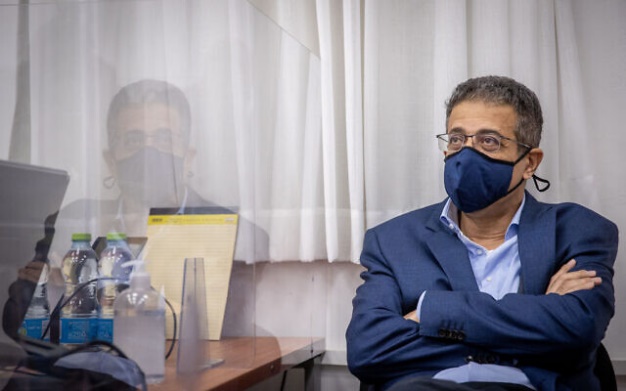 Former CEO of the Walla news site Ilan Yeshua arrives for his cross-examination in the graft trial against Prime Minister Benjamin Netanyahu, at the Jerusalem District Court, May 24, 2021. (Yonatan Sindel/Flash90)	Shaul Elovitch, the former owner of the Walla news site, said several years ago that Prime Minister Benjamin Netanyahu and his aides were behaving like “criminals” when intervening in the outlet’s coverage, former Walla CEO Ilan Yeshua testified Monday during his cross-examination in the graft trial against the premier. 	Yeshua is a key witness in Case 4000, in which Netanyahu is alleged to have abused his powers when he served as both premier and communications minister from 2014 to 2017, in order to illicitly and lucratively affect the business interests of Bezeq’s controlling shareholder, Elovitch. 	In exchange, Elovitch allegedly provided Netanyahu and his family with positive coverage on Walla. [If this is a crime then most of the politicians in DC and the media outlets in the USA should all be in jail. – rdb]	Netanyahu faces charges of bribery, fraud, and breach of trust in the case, while Elovitch and his wife, Iris, were charged with bribery. All three defendants deny wrongdoing. 	On Monday, Yeshua was asked by Iris Elovitch’s attorney, Michal Rosen-Ozer, about a series of articles published at the time about Meni Naftali, an ex-caretaker at the prime minister’s official residence who has been fiercely critical of Netanyahu and his wife, Sara. 	“On Meni Naftali, there was a series of stories that I think were all illegitimate,” Yeshua told the Jerusalem District Court. 	“When it came up, Shaul [Elovitch] told me it was behavior that resembled criminals. He knew the newsroom wasn’t fanatical and that the prime minister and his emissaries were acting like criminals. It isn’t easy to admit that our country has been hijacked by criminals,” Yeshua said. 	Also during the hearing, Rosen-Ozer attempted to prove that the newsroom was trying to push a staunch anti-Netanyahu stance, arguing that the intervention in the coverage was justified. 	“That’s not true,” Yeshua answered. “The newsroom was under continuous abuse, and tried to catch a breath amid non-stop pressure.” 	The defense has been trying to show that as opposed to what Yeshua has been arguing, his orders to give certain stories more or less visibility came in regard to not only Netanyahu but other politicians, businessmen and companies as well, and sometimes were unrelated to the Elovitches. 	Last week, Yeshua said that the owners employed “brutal and unequivocal pressure” and that “every day they admonished me, shouted and screamed.” 	Rosen-Ozer at the time argued that Yeshua was presenting himself as a “battered woman” while in reality he had been “more like an abusive man.” 	Yeshua’s cross-examination is expected to go on for several more weeks, before the trial will begin hearing other witnesses. 	On the first day of the cross-examination several weeks ago, Yeshua said editors were ordered to remove stories from the site about families bereaved in the 2014 Gaza war because the premier didn’t like them. 	During questioning about his own political views, Yeshua admitted he told staff members that “Bibi is destroying the Zionist enterprise” and had said that the prime minister was “a disaster for the country.”   MORE - https://www.timesofisrael.com/ex-ceo-testifies-walla-owner-said-netanyahu-and-his-aides-acted-like-criminals/ Blinken heads to region to bolster ceasefire, block Gaza aid from reaching HamasUS secretary to meet with leaders of Israel, PA, Jordan and Egypt; US says first Mideast visit not about restarting peace talks, but rather how to improve life for both sidesBy Jacob Magid Today, 7:13 pm 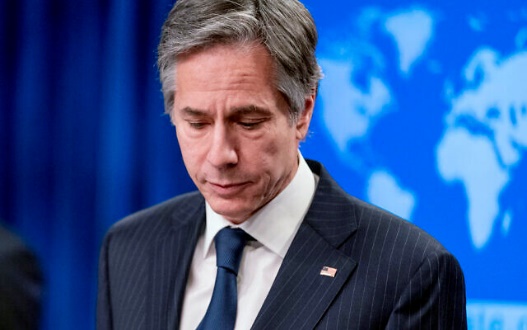 US Secretary of State Antony Blinken at a news conference at the State Department in Washington, May 12, 2021. (AP Photo/Andrew Harnik, Pool)	Antony Blinken was heading to Israel Monday for his first trip to the region as US secretary of state, days after Washington helped broker a ceasefire that brought an end to the most significant escalation of violence between Israel and Hamas in seven years. 	The goals of the three-day trip — which will also include stops in Ramallah, Cairo and Amman — will be to ensure that the ceasefire between Israel and Gaza terror groups holds while also pushing steps that will improve the quality of life for both sides in the absence of immediate peace talks to end the Israeli-Palestinian conflict, a senior State Department official told reporters in a phone briefing ahead of Blinken’s takeoff. 	The secretary will also work with the parties to help kickstart efforts to rehabilitate Gaza, while preventing international aid from reaching the enclave’s ruling Hamas terror group, the official added. [Good luck with that. The Hamas group was using water pipes it converted into missiles for part of their arms, so you plan on banning the importation of pipes? If money or supplies get into Gaza they will be used for munitions and to support Hamas and the terrorists. It is an absolute given. The “PA” people in Gaza live in a terror driven dictatorship and they have no option but to go along with them. – rdb]	In Israel, Blinken will meet with Prime Minister Benjamin Netanyahu, President Reuven Rivlin, Foreign Minister Gabi Ashkenazi, and other senior Israeli officials, discussing the Biden administration’s “ironclad commitment to Israel’s security,” the White House said in a statement. [So just how ‘ironclad’ is this seated fake government’s commitment to Israel? I wouldn’t hold my breath. – rdb]  In Ramallah, he will meet with Palestinian Authority President Mahmoud Abbas, Prime Minister Mohammad Shtayyeh, and other senior PA officials. Blinken will then travel to Cairo where he’ll meet with Egyptian President Abdel-Fattah el-Sissi and Foreign Minister Sameh Shoukry. The secretary will conclude his trip with a stop in Amman, where he’ll meet Jordan’s King Abdullah II and Foreign Minister Ayman Safadi. 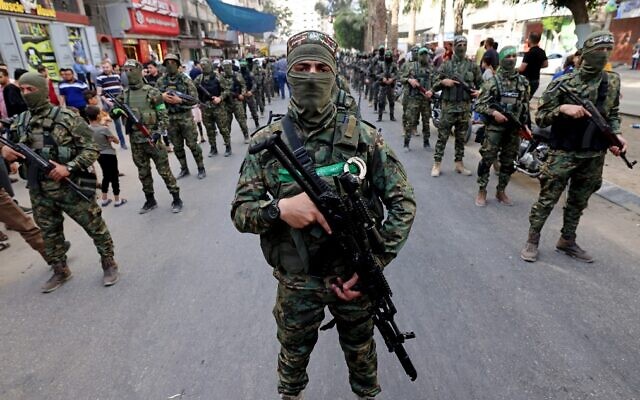 Members of the Izz-Al Din Al-Qassam Brigades, the armed wing of the Hamas terror group, march in Gaza City on May 22, 2021. (Emmanuel Dunand/AFP)	Blinken will “continue [American] efforts to rebuild ties to, and support for, the Palestinian people and leaders, after years of neglect,” the White House added, in a knock at the previous administration’s policies, which alienated the Palestinians and led Ramallah to sever ties with Washington less than a year after former president Donald Trump took office.  [So why was there neglect of the “PA”? because they were obviously not going to play ball. If you pander and Islamic YOU LOSE! It is the same as in the shuk. You take a hard line or pay dearly. – rdb]	US President Joe Biden, in Monday’s White House statement, said Blinken would engage with US partners to coordinate “international effort to ensure immediate assistance reaches Gaza in a way that benefits the people there and not Hamas, and on reducing the risk of further conflict in the coming months.” 	Pressed on how the US planned on ensuring aid to Gaza doesn’t reach the Strip’s rulers, the senior State Department official acknowledged it would be a “significant challenge” and that there would be “no guarantees.”  [It is a lot more than a challenge. – rdb]	The official said the US has been working with the United Nations — which is leading rehabilitation efforts — and the PA to “create a partnership… to channel through the reconstruction assistance” to Gaza, adding that Egypt — which played the leading role in brokering the ceasefire that ended the 11-day Gaza war on Thursday — would also be involved. [Working with the UN is absolutely counterproductive. The UN has done nothing but enable the terrorists from the onset. The UN is essentially UNnecessary. Rdb] 	“By doing so, it will get us on the pathway eventually to reintegration to some extent of the Palestinian Authority in Gaza, which we hope in turn can help create the conditions to move us forward to a more stable situation,” the official added, referring to another unreached goal of previous American administrations since Hamas violently ousted the PA from the Strip in 2007. [So how many years has the ignorant international community played the same game and failed??? Since the time of the Oslo accord, 1993, almost 30 years. Who has profited from the stupid game? The Islamic terrorists. – rdb]	Asked whether the US is concerned about donor fatigue from members of the international community that have been called on repeatedly over the last decade and a half to pitch in on Gaza rehabilitation efforts, the senior State Department official said the US “is in close communication with our partners in the Gulf,” along with other countries, and that there is still widespread desire to help Palestinians in the coastal enclave. [Perhaps he should chat with a number of Saudis – rdb]	The official emphasized that the trip was not meant to kickstart peace negotiations between the Israelis and Palestinians, noting that neither side was ready for such high-stakes talks. 	“We’re focused primarily on… taking the steps to advance the quality of people’s lives: advance their freedom, advance their security, and advance their prosperity. We believe that in the immediate term, that’s what’s feasible and that’s what’s important,” he said, adding that the eventual goal remained reaching a two-state solution to the conflict. [You want to advance the lives of the “PA” in Gaza or Ramallah? The throw out the terrorist leadership and ban all their activities everywhere in the world. – rdb]	The Biden administration was criticized by progressive Democrats and some allies abroad for its perceived hands-off initial response to the deadly violence. 	The administration has defended its response by saying it engaged in intense, but quiet, high-level diplomacy to support a ceasefire, which was ultimately arranged last week after Egyptian mediation. 	“President Biden leading this effort made the judgment that we could be most effective in doing that,” Blinken told CNN on Sunday. “Ultimately, after this intensive effort across the government, we got to where everyone wanted to be, which was to end the violence. 	“But now, as the president said, I think it’s incumbent upon all of us to try to make the turn to start to build something more positive, and what that means at heart is that Palestinians and Israelis alike have to know in their day in and day out lives equal measures of opportunity, of security, of dignity,” Blinken added.  https://www.timesofisrael.com/blinken-heads-to-region-to-bolster-ceasefire-block-gaza-aid-from-reaching-hamas/ Over 500 Biden campaign staffers urge him to ‘hold Israel accountable’Letter calls on Biden to take a tougher stance on Israel and work to end the ‘occupation, blockade, and settlement expansion, and accuses Jewish state of ethnic cleansingBy TOI staff Today, 4:55 am 	More than 500 Democratic staffers who worked on US President Joe Biden’s election campaign have signed a letter calling on him to take a tougher stance on Israel and hold Jerusalem “accountable for its actions” 	The letter comes amid a growing split in the Democratic party among progressives, like Representatives Alexandria Ocasio-Cortez and Rashida Tlaib, who want a shift in the traditional US support for Israel and moderates who continue to back the Jewish state. 	“We commend your efforts to broker a ceasefire,” said the letter, signed by mostly low-level election campaign staffers. 	“Yet, we also cannot unsee the horrific violence that unfolded in recent weeks in Israel/Palestine, and we implore you to continue using the power of your office to hold Israel accountable for its actions and lay the groundwork for justice and lasting peace,” the petition said. MORE -https://www.timesofisrael.com/over-500-biden-campaign-staffers-urge-him-to-hold-israel-accountable/ [There can be no question that the demon-rat party has become the party of anti-Semitism. – rdb]Hamas co-founder to UK TV: Israel has no right to existShortly after ceasefire takes effect, Sky News interviews Mahmoud al-Zahar, who hails terror group’s attacks on Israel’s crowded civilian areasBy TOI staff Today, 7:32 pm Hamas co-founder Mahmoud al-Zahar speaks to Britain’s Sky News from his home in the Gaza Strip, on May 24, 2021. (Screenshot: Sky News/ Youtube)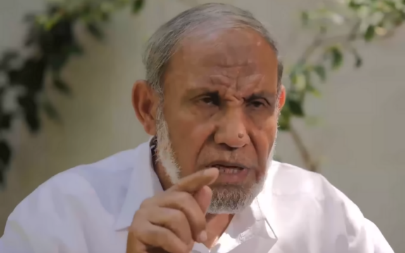 	In a rare interview, Hamas co-founder Mahmoud al-Zahar told Britain’s Sky News that Israel has no right to exist, and said the terror group’s strategy was to target Israeli population centers. [Are any more clarifications needed other than this?? If the UN, EU, and US can’t figure out the plan when this man is openly telling you what their intent is then they have no right to even pretend that they are in a position of authority. He makes everything perfectly clear in one sentence. – rdb]	The interview, which came in the wake of the ceasefire that began on Friday, was conducted by Sky’s Middle East correspondent, Mark Stone, who visited al-Zahar in his Gaza home. I	n stilted English, al-Zahar explained that Hamas’s “victory” was a function of the group’s ability to fire rockets on densely populated Israeli civilian areas. 	“The new element” in the latest round of fighting, al-Zahar said, “is the degree of the resistance movement, particularly in Gaza, to attack the Israeli targets at very important points, including most of the overcrowded area in the civilian society. So for how long the Israeli will accept that, I think this is the main issue.” 	Hamas and other Gaza terror groups launched over 4,300 rockets at Israel during the 11 days of fighting, at times forcing people living near Gaza into bomb shelters around the clock. 	Stone challenged al-Zahar: “You are firing rockets and missiles from civilian areas here in Gaza at civilians in Israel,” he said. “That’s not acceptable, that’s a war crime.” 	Al-Zahar rejected the accusation that Hamas endangers Palestinians. “No single rocket was sent from a civilian area. We [fired] most of the rockets from the border,” he told Stone. 	“That’s not true, though, is it? Because we’ve seen video of rockets being fired from within the built-up area of Gaza City at Israeli communities,” Stone responded, to which Al-Zahar replied, “This is not against Israeli communities. This is against Israeli occupation. This is against Israeli aggression.” 	One soldier and 12 civilians in Israel, including a 5-year-old boy and a 16-year-old girl, were killed in the recent rocket fire, and hundreds were injured. 	In Gaza, the Hamas-run Health Ministry said that at least 243 Palestinians were killed, including 66 children and teens, and 1,910 people were wounded. It did not differentiate between terror group members and civilians. The Israeli army said some of the Gaza casualties were caused by the terror groups’ rockets falling short and landing inside Gaza. 	When challenged on Hamas’s spending on military infrastructure, such as tunnels, instead of Gaza’s impoverished population, Al-Zahar said it does so to protect itself against “the Israeli aggression.” 	Prime Minister Benjamin Netanyahu on Friday said that Israel destroyed “a considerable proportion” of Hamas’s internal tunnel routes, its “metro,” in which Hamas had invested vast resources. “We harmed more than 100 kilometers” of that network, and turned it into “a death trap for the terrorists,” Netanyahu said. 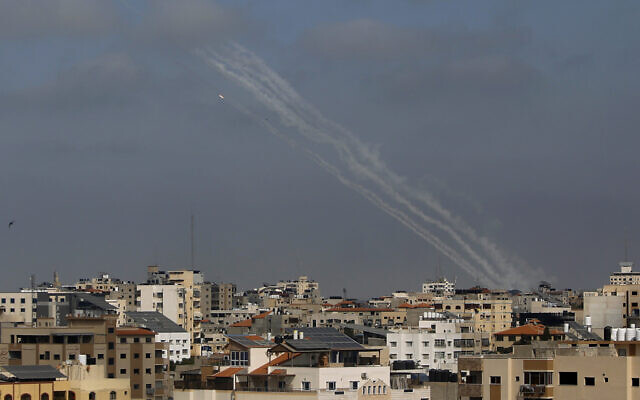 Rockets are launched from the Gaza Strip towards Israel, in Gaza City, May 20, 2021. (AP Photo/Hatem Moussa)	During the interview, Stone also asked Al-Zahar point-blank: “Does the State of Israel have the right to exist?” 	“No. Why? Why? You are coming from America and you take my house. You came from Britain and you took my brother’s house. This is a settlement. You are not a citizen. We are the owners of this. This is an Arabic area. This is well-known as an Islamic area, well-known,” Al-Zahar said. 	When pressed on the possibility of peace talks with Israel, Al-Zahar said the question was irrelevant, and that he would only answer “practical” questions. The Hamas founder did, however, say he would be willing to sit and talk to US President Joe Biden, despite him supporting Israel. 	According to a Friday report, the US is planning to head a multi-billion dollar international effort to assist in rebuilding the Gaza Strip following the fighting. The goal, it said, is partly to “bring pressure, through promises of financial support, on Hamas not to resume fighting.”  https://www.timesofisrael.com/hamas-co-founder-to-uk-tv-israel-has-no-right-to-exist/  [You have to read this and then think “what did the interviewer expect he was going to come out of this with?” Did he think he was going to have a conciliatory person or that he could change this guy’s mind? Did he think he would get anything that resembles truth? The only truth he got was that the opinion of Al-Zahar and the Hamas and Fatah group is there is no room for a JEW or a Land of Israel in the Middle East. History doesn’t matter and nor does logic. It profiteth naught to argue with a fool. – rdb]Belarus-Ryanair plane case is outrageous? America & its European allies set precedent when they tried to get Snowden, critics say 24 May, 2021 16:10 	Western governments have blasted Belarus for allegedly forcing a plane to land on its soil in order to arrest an opposition activist. But they sang a different tune in 2013, when a similar attempt was made to grab Edward Snowden. [It is always rather interesting to look a little at the history of a situation before you start throwing stones or slinging mud. This is a bit convoluted but most interesting. – rdb]On Sunday, a Ryanair commercial flight from Greece to Lithuania was diverted from its course shortly before leaving Belarusian airspace and made an emergency landing in Minsk. This allowed the Belarusian authorities to take Roman Protasevich, former chief editor of Polish-based opposition Telegram channel NEXTA Live, into custody. In his home country, he is facing serious charges of inciting mass unrest with his coverage of anti-government protests last year.	Western governments condemned Minsk, accusing it of forcibly grounding the plane under a false pretext of a bomb threat. However, when, for example, US Secretary of State Antony Blinken called the events a “brazen and shocking act” and demanded an international investigation, the call seemed hypocritical to some observers. After all, wasn’t that the same thing that the US and its allies did when they wanted to snatch NSA whistleblower Edward Snowden?Obama administration did the same thing, but to a head of state, Evo Morales, in an attempt to kidnap Snowden. https://t.co/Swqup1Q7C7— Margaret Kimberley (@freedomrideblog) May 24, 2021	The incident in question happened in July 2013, shortly after Snowden’s name became globally known. The US annulled his passport, and the man who helped expose US invasive electronic surveillance was stranded in the transit zone of a Moscow airport, unable to leave.	Russia at the time hosted an international energy conference, and one of the guests, then-President of Bolivia Evo Morales, indicated that his country could grant Snowden political asylum. Some people in Washington apparently presumed he would take Snowden with him to Bolivia."major diplomatic fiasco, with Bolivia, Venezuela & several other Latin American countries lashing out at the USA & accusing it of having strong-armed European countries into redirecting the official Bolivian presidential plane."#Belarus#Snowdenhttps://t.co/JC4ueHR7Nt— Afshin Rattansi (@afshinrattansi) May 24, 2021	After Morales’ jet departed from Moscow, several European countries denied it the use of their airspace, which ultimately forced the aircraft to land in Austria. Local officials claimed they searched the plane, but the fugitive American was nowhere to be found. The plane had flown from Moscow’s Vnukovo airport, not Sheremetyevo airport, where Snowden was stranded at the time.	The incident was widely condemned by Bolivia and some of its friends in Latin America. France and Spain eventually apologized for their parts in the episode.	WikiLeaks founder Julian Assange later claimed the US had fallen for a ruse from his team who were discussing the possibility of smuggling Snowden out of Russia on a presidential plane of another country, but were mentioning Bolivia instead to distract US intelligence. The smuggling plan was never put into action though. Snowden ultimately received political asylum in Russia itself and has lived there ever since.Looking forward to tortured media explainers reassuring us that Obama/EU forcing Morales' plane down to arrest Snowden (who it turned out wasn't onboard) was very civilized and NOT AT ALL like Lukashenko forcing down plane to arrest a wanted dissident.https://t.co/cjRMv40YaJ— Mark Ames (@MarkAmesExiled) May 23, 2021	The parallels between the two situations are hard to miss, and plenty of people on social media pointed to the similarities. Snowden’s name trended on Twitter on Monday, as the discussion of the events in Belarus raged on the social media platform.	The Morales plane case, however, is not the only recent example of when air traffic safety rules played second fiddle to the wishes of a certain government to make politically-motivated arrests. And it doesn’t even take a political heavyweight like the US to do it and not hear a pip from pearl-clutching Westerners.	In 2016, a Belarusian plane was grounded by the US-backed government in Ukraine, 20 minutes after departure from Kiev. Ukrainian law enforcement proceeded to take into custody and search an Armenian reporter named Armen Martirosyan, who was highly critical of the Ukrainian government.	The SBU, Ukraine’s security service, said it was tipped off that a foreign citizen on board the aircraft posed a threat to national security. The man said SBU agents thought he was carrying a flash drive with some sensitive information, but released him after none was found. https://www.rt.com/russia/524678-belarus-outrage-morales-grounding/  [Let he who is without sin cast the first stone. Woops  – rdb]China furious as new report suggests Wuhan lab staff sought hospital care weeks before Covid-19 outbreak was disclosed 24 May, 2021 08:51 	Researchers from China's Wuhan Institute of Virology became so ill in November 2019 that they required hospital treatment, the Wall Street Journal has reported as the international community continues to probe Covid-19's origins. 	According to a US intelligence report cited by the paper, three staff members from the institute became so ill that they required hospital care weeks before Beijing acknowledged the outbreak of the novel coronavirus.	One source told the Wall Street Journal that the intelligence was provided by a foreign ally and could be significant but required further verification. Another person familiar with the matter described the information as coming from various sources, adding that the intelligence was of “exquisite quality” and “very precise.” However, the individual acknowledged that the intelligence did not reveal why the researchers fell ill. Notably, a State Department document issued during the final days of Donald Trump’s administration said several researchers from the institute became sick in the fall of 2019 with symptoms associated with Covid-19, as well as more common seasonal illnesses. 	According to the Journal, President Joe Biden’s administration hasn’t disputed the claim that Wuhan researchers fell ill weeks before the Covid-19 outbreak was made public. But one administration official told the paper that Trump’s government had “put spin on the ball” by interpreting the intelligence as clear evidence that the virus came from the laboratory. Several other current US officials said the information was “circumstantial” but worthy of further investigation. 	China’s Foreign Ministry issued a response to the report on Monday, insisting that there were no reported Covid-19 cases among staff and students at the virology institute. 	The previously undisclosed report comes amid growing debate over how the pandemic began.	Beijing has strenuously denied that the laboratory played any role in the international health crisis. In March, a team of experts from the World Health Organization (WHO) published a report after visiting Wuhan which effectively ruled out the possibility that the pandemic was the result of a laboratory accident. The team did not identify the origin of the virus, but said that the introduction of the disease through an intermediate host followed by zoonotic transmission – from animals to humans – was “likely to very likely." The report also said it was possible that the virus was introduced to residents in Wuhan through the food supply. 	The Chinese city reported the first cases of the illness on December 31, 2019, and shut down a market that authorities initially believed was linked to the disease’s spread. 	Following the release of the WHO’s findings, 14 nations, including the US and UK, issued a joint statement expressing concerns that the investigation was not thorough enough. The states called for “transparent” further analysis of the outbreak that is “free from interference” and “unimpeded.”	During the early months of the pandemic, Washington accused China of not doing enough to contain the virus and even suggested the disease may have leaked from the Wuhan lab. The Trump administration never provided evidence for the claim, however. 	China’s Foreign Ministry noted the WHO’s conclusion that a lab leak was highly unlikely and accused Washington of continuing to “hype the lab leak theory.” 	"Is [Washington] actually concerned about tracing the source or trying to divert attention?” it said in a statement to the Journal. 	The WHO is scheduled to outline the next phase of its investigation into Covid-19’s origins, with the new report potentially fueling speculation that the lab-leak theory requires further consideration.  https://www.rt.com/news/524617-wuhan-lab-hospital-covid-staff-sick/  [Well it does seem more and more that the China Virus was a lab constructed/modified pathogen from Wuhan which is the result of research partially funded with US funds because of the wicked people ignoring a ban of gain of function research. Thank you NIH. – rdb]US Warns on Japan Travel, Sowing New Doubt on Olympics	The U.S. said Americans should avoid traveling to Japan, with the country under a state of emergency over a widening COVID-19 outbreak that has sown doubts about Tokyo’s plans to host the Olympics in less than two months.	The U.S. State Department raised its travel advisory to level four on Monday, putting Japan in a category with a broad swath of nations from Latin America to Europe that Americans are urged to avoid due to coronavirus concerns. The action is a fresh blow to a country struggling to convince its own public and the international community that it’s ready to host the Summer Olympics beginning on July 23, following their delay in 2020.Japan’s coronavirus cases are rising largely because it has been slow with its vaccine rollout. Just over 3% of the island nation’s population has been inoculated, the lowest among the 37 members of the Organization for Economic Cooperation and Development, according to Bloomberg’s vaccine tracker. That compares with more than 40% in the U.S. and in the U.K.	Japanese Prime Minister Yoshihide Suga this month extended a state of emergency that covers Tokyo and expanded it to two more regions hit by rising virus cases, in an attempt to stem infections ahead of the Olympics.	The latest COVID-19 wave has largely been driven by more infectious strains from abroad, adding to concerns about inviting thousands of overseas participants, including athletes and officials.  MORE - https://www.newsmax.com/newsfront/asia-business-cons-consd/2021/05/24/id/1022557/ Fed’s Lael Brainard pushes digital dollar as central bank currency race heats upPublished Mon, May 24 20219:41 AM EDTUpdated 4 Hours Ago  Jeff Cox@jeff.cox.7528@JeffCoxCNBCcom	Federal Reserve Governor Lael Brainard pressed the case for a digital dollar, saying Monday that a cryptocurrency backed by the central bank could provide a variety of benefits.	Providing financial services to the nearly 1 in 5 Americans considered “underbanked” is one of the advantages Brainard cited in a speech to a conference presented by Coindesk.	She also cited the safety of a Fed-backed system, as well as improvements in efficiency and cross-border payments, or transactions between people in different countries.	While stressing the importance of moving forward carefully, Brainard said the Covid-19 pandemic strengthened the need for a system in which a broad swath of the public has access to well-regulated digital money.	“The Federal Reserve remains committed to ensuring that the public has access to safe, reliable, and secure means of payment, including cash,” she said. “As part of this commitment, we must explore — and try to anticipate — the extent to which households’ and businesses’ needs and preferences may migrate further to digital payments over time.”	Those comments come days after Fed Chairman Jerome Powell announced that the central bank this summer would be releasing a working paper that addresses multiple issues involving Central Bank Digital Currencies.	The Boston Fed and MIT have launched a joint project in which they will set up a hypothetical model, and several other Fed districts also are involved with research of their own. MORE - https://www.cnbc.com/2021/05/24/feds-lael-brainard-pushes-digital-dollar-as-central-bank-currency-race-heats-up.html  [If you have been reading the prophets this should not be a surprise. Five years ago would have seem ludicrous but within the past year is has all fallen right into place. This is just one more indication that this was a “plan-demic” for the express purpose of crashing world economies and instituting a ‘re-set’ global digital financial system. – rdb]Police investigating car that appeared to target congresswomanWas praying at abortion business when she nearly was run overBy WND News Services  Published May 24, 2021 at 1:26pm  By Nancy Flanders Live Action	Rep. Jackie Walorski (R-IN) was praying outside of the Whole Woman’s Health of South Bend, Indiana when she and another individual were nearly run over by a car. According to Townhall, Capitol Police have opened an investigation into the incident.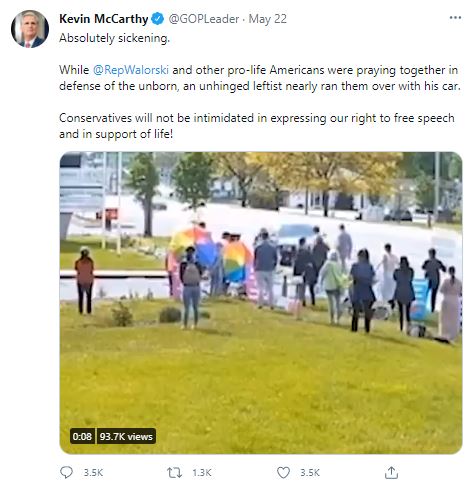 	“On Saturday, May 15th, I joined a group of pro-life Hoosiers in prayer while they gathered peacefully near a South Bend abortion clinic,” Walorski said in a released statement. “As I was leaving, a vehicle traveling quickly down Lincoln Way West swerved toward the group and came to an abrupt stop just a few feet away from me. Given the recent increase in threats against members of Congress, the U.S. Capitol Police are investigating this incident.”	REAL News Michiana shared a surveillance video of the near-miss. Fifteen to 20 pro-lifers can be seen standing in the grass when a Dodge Charger veers the car across a bike lane towards the pro-lifers before coming to a hard stop in the shoulder directly in front of Walorski.	House Minority Leader Kevin McCarthy (R-CA) tweeted his support for Walorski along with the video clip.	Violence against pro-lifers has been on the rise in recent years. A Virginia abortion activist pointed a loaded gun at pro-lifers in 2015, while in 2012, an elderly pro-lifer was attacked and thrown to the ground. He suffered a broken hip and had to undergo surgery. In 2018, a pro-lifer was punched in the face as he prayed outside an abortion business, and a man roundhouse kicked a young female pro-lifer on the sidewalk. His actions were applauded by abortion advocates.	Walorski has been a strong advocate for preborn children, introducing the Dignity for Aborted Children Act after family members and police discovered the remains of more than 2,200 aborted children inside the South Bend garage of deceased abortionist Ulrich Klopfer in 2019. The Whole Women’s Health Clinic she was praying in front of belongs to a chain of clinics known for a litany of health violations that pose a danger to women.	“I stand with my fellow pro-life Hoosiers who work to defend the most vulnerable among us, the unborn,” said Walorski. “They will not be silenced or intimidated by threats or acts of violence from radical activists. As Americans, we can debate and disagree on fundamental issues, but it is absolutely unacceptable to endanger the lives of others.” https://www.wnd.com/2021/05/police-investigating-car-appeared-target-congresswoman/ [The murder of unborn babies is no different than sacrificing your children on the altar of Moloch. It is a horrid sin and will be the undoing of the USA. – rdb]New York orders stepped up protection of Jewish sites after antisemitic spike‘Hate has no place in our state,’ says Cuomo, ordering increased patrols at synagogues, schools and other Jewish community facilitiesBy TOI staff and JTA Today, 3:55 am 	New York Governor Andrew Cuomo on Monday ordered state police to step up protection at Jewish sites across the state following a surge in antisemitic attacks in recent days. 	“Hate has no place in our state,” Cuomo said, adding that he had directed New York State Police to increase patrols at synagogues, schools and other Jewish community facilities “following a spike of violent attacks.”  “Antisemitic violence and intimidation is antithetical to the promise and purpose of New York State, and we will not tolerate it in any form,” he said. 	“We will continue to do everything in our power to help ensure Jewish New Yorkers — and New Yorkers of all faiths — have the peace, safety, and security they deserve,” he said. 	Hate has no place in our state. 	I am directing the @nyspolice to increase patrols at synagogues, schools & other Jewish community facilities following a spike of violent attacks. We will do all we can to help ensure Jewish New Yorkers—and New Yorkers of all faiths—are safe. — Andrew Cuomo (@NYGovCuomo) May 24, 2021 	State troopers will increase patrols at Jewish educational and religious facilities in New York City, Westchester, Rockland, Orange, Nassau and Suffolk Counties, a statement said. 	Increased police visibility was also planned for the Sabbath. 	In recent weeks, Jewish communities across the country experienced antisemitism during and after the conflict in Gaza and Israel. In New York City, amid dueling pro-Israel and pro-Palestinian rallies on Thursday, multiple Jews were assaulted in the street. 	In the days following, Jews across New York posted on social media about being threatened, harassed or otherwise attacked for being Jewish. The reports were reminiscent of a string of antisemitic incidents in New York in the months before the pandemic shut down street life globally. Nationwide, the Anti-Defamation League recorded an increase in antisemitic incidents in the first week of the Israel-Hamas fighting.  MORE - https://www.timesofisrael.com/new-york-orders-stepped-up-protection-of-jewish-sites-after-antisemitic-spike/ EXCLUSIVE: Leaked State Department Memo Indicates Official Support for BLM AgendaBy Jack Posobiec  |  May 24, 2021	A source within the Biden State Department wishing to remain anonymous has shared with Human Events News a document that indicates that all U.S. “Diplomatic and Consular posts” are being encouraged to display shows of support for Black Lives Matter on Tuesday, May 25, the one-year anniversary of George Floyd’s death.  The memo reads in part, “The Department supports the use of the term 	‘Black Lives Matter’ in messaging content, speeches, and other diplomatic engagements with foreign audiences to advance racial equity and access to justice on May 25 and beyond (italics added) We encourage posts to focus on the need to eliminate systemic racism and its continued impact.”	The memo, which is in part a woke statement on social justice, part an apology for U.S. actions, and part an endorsement of all BLM materials, expressly encourages the display of the BLM flag or banner at U.S. facilities (except on the actual flagpole that holds the American flag). It reads, in part:	This cable constitutes a blanket written authorization for calendar year 2021 from the Under Secretary for Management (M) to display the BLM flag on the external-facing flagpole to any Chiefs of Mission who determine such a display is appropriate in light of local conditions.	Despite the documented actions of BLM protestors during the riots of 2020, and despite the New York Times reporting on their organization’s declining popularity with American voters, our federal  government has nonetheless decided to endorse and promote an organization with admitted Marxist roots as one having ties to our official foreign offices. MORE -https://humanevents.com/2021/05/24/breaking-news-leaked-state-department-memo-indicates-official-support-for-blm-agenda/  [There could not be any better testament to the fact that this leftist group of demon-rats have been supporting and enabling this terrorist group from the onset and using along with the antifa group as part of their communist militia. These people need to be gone NOW. This would set off a huge series of ‘demonstrations aka riots. – rdb]Federal court rules Georgia’s anti-BDS law ‘unconstitutional’ after case by journalist Abby Martin 24 May, 2021 19:27 	A Georgia law created to discourage the anti-Israel BDS (Boycott, Divestment, and Sanctions) movement has been ruled as “unconstitutional,” in a move that activists are celebrating as a “major victory.” 	The ruling stems from a lawsuit filed on behalf of journalist Abby Martin – formerly the host of Breaking the Set on RT. Martin refused to sign a contract pledging that she would refrain from boycotts against Israel ahead of a planned speaking engagement at Georgia Southern University in February 2020.	When Martin refused to comply, her appearance was canceled and she later filed a lawsuit with the Council on American-Islamic Relations (CAIR) and the Partnership for Civil Justice Fund (PCJF).	Judge Mark Cohen wrote in his ruling that Georgia’s law “prohibits inherently expressive conduct protected by the First Amendment.” 	On Twitter, Martin said she was “thrilled” at the court’s ruling and blasted Georgia’s law that “so clearly violates the free speech rights of myself and so many others.”	Martin went on to say that the current conflict between Israel and Palestine shows it has “never been more urgent to advance the Boycott, Divestments and Sanctions movement against the Israeli regime.” MORE -   https://www.rt.com/usa/524702-abby-martin-bds-lawsuit-georgia/ [HUMMM? Guess which party this judge supports? _ rdb]Commentary:The Palestinian Voices Blinken Won't Hear
by Khaled Abu Toameh   May 24, 2021 at 5:00 am
	On the eve of his first official visit to the Middle East, US Secretary of State Antony Blinken reaffirmed support for a two-state solution as the only way to provide hope to Israelis and Palestinians that they can live "with equal measures of security, of peace, and dignity."
	During his visit to Israel and the West Bank, Blinken is expected to meet with Palestinian Authority President Mahmoud Abbas, who has been urging the Biden administration to work toward "achieving a just and lasting peace that would ensure the Palestinian people's right to freedom and independence" and the establishment of a Palestinian state with east Jerusalem as its capital.
	The renewed talk about a "two-state solution" comes amid a significant increase in the popularity of Hamas, the Palestinian terrorist group whose charter openly calls for replacing Israel with an Islamic state. It also comes at a time when Abbas's popularity is at its lowest ebb.
	In the past few weeks, thousands of Palestinians in Jerusalem and the West Bank have been demonstrating in support of Hamas, especially after it fired thousands of rockets and missiles at Israel.
	The demonstrators have been chanting slogans praising Hamas and Islamic Jihad (Iran's Palestinian proxies) for targeting Jerusalem, Tel Aviv and other Israeli cities during the 11-day battle with Israel. The demonstrators have been raising Hamas flags and posters of its leaders even in areas controlled by Abbas's Palestinian Authority (PA) in the West Bank, including Ramallah, the de facto capital of the Palestinians.
	At the al-Aqsa Mosque compound in Jerusalem, thousands of Palestinians have been praising Hamas for firing rockets at Israel and chanting, "We are the men of Mohammed Deif!"
	Deif, the supreme commander of Hamas's military wing, Izz ad-Din al-Qassam Brigades, is Israel's most wanted terrorist, ever since his direct involvement in a series of terrorist attacks, including suicide bombings and kidnapping Israelis.
	During some of the demonstrations, Palestinians chanted slogans denouncing Abbas as a "traitor," a "US agent" and an "Israeli collaborator."
	Last Friday, the Grand Mufti of Jerusalem, Sheikh Mohammed Hussein, who was appointed by Abbas, was attacked by Muslim worshippers at the al-Aqsa Mosque.
	The assailants, believed to be Hamas supporters, expelled the mufti from the mosque after accusing him of failing to support the rocket and missile attacks on Israel. As he was being whisked away from the mosque, the protesters shouted at the mufti: "The dogs of the Palestinian Authority must go away!"
	The expulsion of the mufti is a sign of the declining popularity and influence of Abbas among Palestinians. It is also a sign of the growing popularity of Hamas, which states in its charter that "Allah is its goal, the Prophet (Mohammed) its model, the Quran its Constitution, Jihad (holy war) its path and death for the cause of Allah its most sublime belief."
	The Palestinians who took to the streets to voice support for Hamas were saying that they share its belief that "the land of Palestine has been an Islamic Waqf throughout the generations and until the Day of Resurrection; no one can renounce it or part of it, or abandon it or part of it. No Arab country nor the aggregate of all Arab countries, and no Arab king or president, be they Palestinian or Arab, have that right."
	The Palestinians, in addition, are saying that they share Hamas's view that "[peace] initiatives, the so-called peaceful solutions, and the international conferences to resolve the Palestinian problem, are all contrary to the beliefs of the Islamic Resistance Movement (Hamas) and renouncing any part of Palestine means renouncing part of the religion."
	The Palestinians are telling Blinken that he is wasting his time if he thinks that they would accept "so-called peaceful solutions" or "renounce any part of Palestine." They are also sending a warning to Abbas that recognition of Israel's right to exist and acceptance of the "two-state solution" is tantamount to treason, a crime punishable by death.
	It is not clear how the Biden administration expects Abbas to work toward establishing a Palestinian state alongside Israel when the Palestinian leader is being besieged by his people because of his supposed belief in peace with Israel.
	It is also not clear how the Biden administration expects Abbas to deliver on anything when he cannot even visit the Hamas-ruled Gaza Strip, home to nearly two million Palestinians.
	In 2007, Abbas accused Hamas of trying to assassinate him just before the terrorist group seized control of the Gaza Strip. Abbas said that he had seen videotapes of Hamas men digging a tunnel under a road, where his car was to pass, and trying to fill it with 250 kilograms of explosives.
	Hamas leaders have in the past warned that if Abbas sets foot in the Gaza Strip, he will be executed by hanging in a public square for betraying the Palestinian people and collaborating with Israel.
	Abbas has even greater reason for worry now, as Hamas's reputation among Palestinians has risen dramatically, due to its firing thousands of rockets and missiles throughout Israel during the last round of fighting.
	As long as Israel maintains overall security control over the West Bank, Abbas can feel safe sitting in his office or at home in Ramallah. It is only Israel's presence in the West Bank that is keeping him in power and preventing Hamas from extending its control beyond the Gaza Strip.
	Blinken's visit to Ramallah also comes on the heels of Abbas's controversial decision to delay the Palestinian parliamentary elections, which were supposed to take place on May 22. The postponement of the elections has angered many Palestinians, who accused Abbas of depriving his people of the right to elect new leaders.
	Instead of admitting that he was afraid that Hamas was going to defeat his Fatah faction in the elections, Abbas chose to blame Israel for hindering the elections on the pretext that it did not respond to his request to hold the vote in Jerusalem. In 2006, Hamas won the parliamentary elections mainly due to divisions in Fatah and rampant corruption in the Palestinian Authority.
	Abbas is afraid of going back to the Gaza Strip. He is afraid of a Hamas victory in Palestinian elections. Abbas is afraid that Hamas will try to stage a coup against the Palestinian Authority in the West Bank.
	Abbas knows that the "two-state solution" is already here, albeit not the one that the Biden administration has in mind. Since 2007, the Palestinians have two separate mini-states, one in the West Bank and the second in the Gaza Strip. Abbas, however, does not feel comfortable talking about the Palestinians' two rival entities, Hamas and the Palestinian Islamic Jihad, and prefers to continue pretending that the establishment of a Palestinian state alongside Israel is still a realistic option.
	A recent public opinion poll showed that 57% of the Palestinians are opposed to the two-state solution. Another 57% said they support the "armed struggle" and "popular resistance" against Israel.
	According to the poll, 68% of the Palestinians want Abbas to resign. In late 2020, 66% of the Palestinian public said they want Abbas to quit.
	So, the Palestinians are saying that they are opposed to the "two-state solution" and want to oust Abbas. They are also saying that they consider Hamas leaders as the true heroes of the Palestinians and seek to engage in an armed struggle against Israel.
	These are the voices that Blinken will not hear during his visit to Ramallah. If he is serious about gauging the mood on the Palestinian street, Blinken needs to go out and talk to ordinary Palestinians. There, he will get a good grasp of the Palestinians' profound anti-Israel sentiments and their deep support for Iran's proxies and others who wish to wipe Israel off the map.
	Khaled Abu Toameh is an award-winning journalist based in Jerusalem. https://www.gatestoneinstitute.org/17401/blinken-palestinian-voicesAnother Big Development Dropped That Further Fuels Speculation About the Wuhan Lab Leak Theory
Matt Vespa 		Posted: May 24, 2021 6:00 AM
	I, for one, am shocked. An authoritarian regime doesn't want to admit its people played a part in unleashing a global pandemic we call COVID-19. We all knew it. Well, some of us knew it. Why would Chinese scientists destroy samples of the disease in December 2019? Why were they strong-arming doctors from telling the truth? Why were reporters and vloggers disappearing as well? And we're going to believe Beijing on this? No. Well, I can't say that either. The anti-Trump deep state and the liberal media all nodded at the propaganda the Chinese peddled over COVID's origins. 
	Now, with Trump gone, the experts suddenly think there's more to this story. The intelligence community, who said there was nothing to this story, has been exposed once again for their political bias. This cannot be ruled out; even Dr. Fauci admits that. The Centers for Disease Control and Prevention (CDC) also admits that this pandemic could have been leaked from a lab. And now we have this story about three Wuhan lab technicians who got sick in November 2019 (via WSJ): 
	Three researchers from China’s Wuhan Institute of Virology became sick enough in November 2019 that they sought hospital care, according to a previously undisclosed U.S. intelligence report that could add weight to growing calls for a fuller probe of whether the Covid-19 virus may have escaped from the laboratory.
	[…]
	The disclosure of the number of researchers, the timing of their illnesses and their hospital visits come on the eve of a meeting of the World Health Organization’s decision-making body, which is expected to discuss the next phase of an investigation into Covid-19’s origins.
	Current and former officials familiar with the intelligence about the lab researchers expressed differing views about the strength of the supporting evidence for the assessment. One person said that it was provided by an international partner and was potentially significant but still in need of further investigation and additional corroboration.
	Another person described the intelligence as stronger. “The information that we had coming from the various sources was of exquisite quality. It was very precise. What it didn’t tell you was exactly why they got sick,” he said, referring to the researchers.
	November 2019 is roughly when many epidemiologists and virologists believe SARS-CoV-2, the virus behind the pandemic, first began circulating around the central Chinese city of Wuhan, where Beijing says that the first confirmed case was a man who fell ill on Dec. 8, 2019.
	One year ago https://t.co/hsGYGQzEN7
	— Jack Posobiec (@JackPosobiec) May 23, 2021
	Wait, there's more (via NY Post): 
	The turn began when 18 top world scientists challenged the World Health Organization’s superficial investigation that called the lab-leak scenario “extremely unlikely.” They called for “a proper investigation,” noting that zero evidence supports the theory that the virus simply jumped from bats.
	Then came the landmark essay by ex-New York Times science reporter Nicholas Wade, detailing the science that makes the lab-leak theory more credible and flagging the real possibility that the NYC-based EcoHealth Alliance may have used federal funding to pay for coronavirus research at the Wuhan Institute of Virology.
	[…]
	Notably, Anthony Fauci and Centers for Disease Control chief Rochelle Walensky have now both conceded that the pandemic might’ve started in that lab.
	Meanwhile, China absolutely refuses to allow independent access to the lab or its records — which means it’s hiding something (if only other biowarfare research that it insists it’s not doing).
	[…]
	…this particular coronavirus showed up seemingly out of nowhere, perfectly suited to attack humans, would be quite the mystery if it hadn’t first popped up in a city with two virology institutes that were studying bat coronaviruses.
	Beyond routine observations, those studies amounted to what the House Republicans called “dangerous research” conducted without “necessary safety protocols.”
	This is where it gets really messy.
	MIT identified work by Shi Zhengli, a top scientist in the Wuhan lab, as an example of “gain of function” research, a method of developing vaccines by first making a virus more potent and tailored to attack human cells. She did much of her work in a room with only the same level of sanitary and safety measures as a US dentist’s office.
	And she told Scientific American that on hearing of the first cases in Wuhan, her first thought was to wonder if her lab was the source.
	We all know what's going on here. The truth is slowly seeping out, leaked if you will, after the Chinese-infested World Health Organization (WHO) tried to keep a lid on this. Remember, the WHO also said that there was no evidence of human-to-human transmission of COVID when this virus first popped up. They're in China's pocket; Beijing bought the director general's race. The media doesn't want to admit they were wrong since that would mean two things: 1) losing to Donald Trump and admitting he had a point, which would drive many in this field to suicide and 2) would pretty much kill the "saying COVID came from china is racist" narrative. It did come from China. Only the dense morons thought otherwise. There's this Indian variant going around; is it racist to say that? 
	The liberal media is about to get owned royally again by Trump, and he's not even in office. He's still stacking wins, and the liberal media is still eating it. It's the China virus. Keep saying it. Piss off a liberal by repeating a fact.  https://townhall.com/tipsheet/mattvespa/2021/05/24/another-big-development-dropped-that-further-fuels-speculation-about-the-wuhan-la-n2589889When Resounding Failure Is Viewed as Success: Biden’s Ball of Confusion
Loyd Pettegrew Posted: May 24, 2021 12:01 AM
	If you read or watch the mainstream media, you would think the first quarter of the Biden Administration has been nirvana. Do I hear a halleluiah? But as has been pointed out numerous times, the mainstream media is the source only for woke indoctrination, not reliable information.
	Biden’s actions suggest he is trying to position himself for a Nobel Peace Prize like his former boss. As Roger Kimball has advanced, “In our story, the star [Biden] is no less grasping than Melmotte, but he’s been crossed with Chauncey Gardiner from the movie “Being There,” the confused puppet who, serving the interests of the dominant party’s power brokers, finds himself president of the United States.”
	Biden’s many penury actions after being inaugurated was to dismantle this 1776 Commission, enabling the 1619 Project’s woke values to reign supreme. Come on man! Rep. Ted Budd (R-N.C.), sponsor of the 1776 commission bill said, “[The 1619 movement] was putting slavery at the center of our national narrative. That’s part of our narrative, but it’s not the whole narrative. So we launched the 1776 Commission to talk about our founding principles, and what led to a nation of laws, and not have a nation of power by men.”
	The Pew Research Center did a study showing that “The news coverage of President Joe Biden’s early days in office was modestly more negative than positive, and most of the stories were centered around his ideology and policy agenda rather than his character and leadership.” Despite the MSM being all in for Mr. Biden, Pew found that about a third of the stories had a negative assessment. You can only imagine what the coverage would be if these news organizations weren’t covering for him. Not surprisingly, Pew found only slightly more than a third of the news stories accurately dealt with his character and leadership!
	Could it be because there is very little positive character or leadership of Biden’s to write about unless you want to focus on his dementia and inability to be coherent? Hence the reason there are so few pressers with him. Or could it be that you have to focus attention on the cadre of marionettes that are propping up President 46? In the same study, Pew also said than unlike Biden’s lackluster leadership numbers, three-quarters of early Trump coverage was framed around leadership skills. When they broke the results down by right-leaning versus left-leaning audiences, 69% of lefties felt the news was accurate and 76% felt it was fair. It could only have been more accurate had Nancy Pelosi’s crew written the stories—No wait, they actually did!
	So how bad are things right now? Let me count the ways.
	In May, we have outsized unemployment. According to a Bloomberg report, never one to denigrate Democrats, “The numbers are out, and on the top line they are way worse than expected.” Something seems very off with only 266,000 jobs created in April, and the unemployment rate ticked up to 6.1%.” The number of jobs created is down sharply from previous months. March added 770,000 jobs, while February 536,000, according to revised numbers. The $64,000 question is who, particularly young people, would want to go back to work when Uncle Joe pays them not to?
	Take another example, America’s energy independence from Russia. Biden’s benign neglect of the Norn Stream 2 LNG pipeline in Europe, indicating he only wants to target the Russian ships working on the pipeline’s completion, not the company running the project, Russian state energy firm Gazprom and its CEO, who won’t face similar sanctions. Meanwhile, our new president has shut down our Keystone XL pipeline.
	Biden’s infrastructure boondoggle was for Big Labor, but instead, as Kim Strassel argues, “Mr. Biden’s top agenda item is boosting organized labor—a payoff to the unions that spent big to propel him to victory. So far, though, it’s going nowhere, and it’s a big reason Democrats may kill an infrastructure deal. Protecting the Right to Organize (PRO) Act—a sweeping bill that would empower unions to force Americans into their ranks…nullify all 27 state right-to work laws, strip companies of basic rights to make the case to employees against unionization campaigns, give the NLRB power to impose sweeping fines on supposed corporate labor violations, outlaw most independent contractors, and let unions bully workers into agreeing to unions via public “card check” not secret ballots.” 
	Progressively, Biden deserves an A+ for turning back the clock to the Obama years before the Trump administration’s myriad accomplishments. We know that approximately 2.5 million illegal immigrants came to the United States during the Obama administration including the murderous and brutal MS13 that can be found in almost every major city in America. There has also been an influx of Russian, Syrian and Iraqi immigrants traveling to Mexico to cross the US border. Judicial Watch has released a story about, “Planeloads of Illegal Immigrant Minors Relocated Around U.S. in Middle of the Night” documenting that Biden DOD and HHS executives have put in place a clandestine program to move unaccompanied Alien Children (UAC), seen boarding large buses owned by Coast-to-Coast Tours to Chattanooga as part of a contract with the DOD. Some get reunited with family members but most go to taxpayer-funded group homes...on the taxpayers’ dime. The source in the news story says the operation began in Dallas but was recently moved to small airports to avoid media attention. 
	Bruce Thornton characterizes Biden 100 days, “The result has been a return to the Obama era’s spectacle of children and teens packed into squalid holding pens, increased infestations of cartel traffickers in people and drugs, and two consecutive months of about 175,000 apprehensions of border-crossers each month––the highest in two decades.” Mr. Biden, the Alfred E. Newman of U.S. Presidents says, “What me worry… We’ll be able to handle any (crisis), God willing.” But asked whether the surge constituted a crisis, his definitively response was: “No”, not that he actually would know.
	There is a national crisis for small and medium-sized businesses who report they can’t find enough employees to meet their labor needs despite offering larger starting salaries. With Covid-19 lessening, A.E.I.’s Michael Strain argues that Biden is doing progressive bidding with a $15 minimum wage that will wreck US economic recovery. By historical standards, unemployment remains a catastrophe for America’s small and medium-sized businesses with most companies falling far short of the employees they need to resume full operations. Yet Mr. Biden seeks another trillion-dollar handout to the labor force that will definitely keep most from returning to work.
	The Biden administration is also bowing to the dictates of House Speaker Pelosi and her desire to establish a commission to investigate the U.S. Capitol’s January 6th breach, despite the fact that the only Capitol police death was due to natural causes after having two strokes. The only “deadly” incident was by a Capitol policeman who shot an innocent woman for no apparent reason. 
	A final umm,,,accomplishment of Mr. Biden has been his plan for the government to add $225 billion for child-care (subsidized institutional babysitting) in a cockamamie effort to deal with the “baby bust” befalling us now. He can’t get young people off their butts back to work, so let’s indoctrinate more children to join the woke legions. While a number of people have criticized the plan due to its prohibitive costs, the non-woke among us should point out that past data show similar efforts have had ruinous effects on children.  https://townhall.com/columnists/loydpettegrew/2021/05/24/when-resounding-failure-is-viewed-as-success-bidens-ball-of-confusion-n2589899ARUTZ SHEVAMK removed from Knesset podium while holding burned BibleMK May Golan holds up Chumash taken from synagogue torched in Lod in Knesset, says Jews will remember what happened.Arutz Sheva Staff , May 24 , 2021 8:16 PM 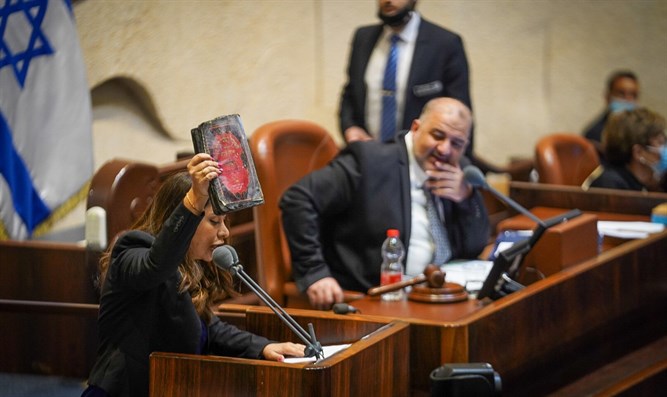 MK Golan holds Chumash in the Knesset  צילום: נועם מושקוביץ	MK May Golan (Likud) was removed from the Knesset podium Monday afternoon after she held up a burned Chumash (Five books of Moses) which was taken from a synagogue which was set on fire in Lod.	MK Golan called out to the Arab MKs: "This burning smell will constantly remind us how strong our ancestors' right to this land is, it is an eternal testimony to the events of this year."	Golan was removed from the podium due to the presentation of the Chumash being against the Knesset's bylaws.	About a dozen synagogues were burned in Arab riots which took place in Lod over the last two weeks. https://www.israelnationalnews.com/News/News.aspx/306784  [I am most perplexed! How can the display of a Chumash (Bible) be against the bylaws of ‘THE JEWISH STATE?” The State exists because of the Bible and HE who authored it. Do you suppose that this might just be the problem that is causing Israel to faulter and not be able to have a government and to be in constant turmoil? I do believe that the Scriptures are full of admonitions about HEARING and DOING what is in THE BOOK. – rdb]Report: Moroccan PM congratulated Hamas on 'victory' in GazaMorocco's Prime Minister reportedly sent a congratulatory letter to Hamas' political bureau chief following recent Gaza fighting.Ben Ariel , May 25 , 2021 5:41 AM 	Morocco's Prime Minister Saad-Eddine El Othmani sent a congratulatory letter to Hamas' political bureau chief following the recent round of fighting in Gaza, i24NEWS reported Monday.	El Othmani reportedly wrote to Ismail Haniyeh congratulating the group on “victory” over the “Zionist entity” in the recent fighting.	The premier reportedly extended his “warmest congratulations” on “the victory achieved by the Palestinian people and the supreme resistance after the ceasefire agreement between the factions of the resistance and the Zionist entity.”	Morocco and Israel agreed to normalize ties this past December, as part of the Abraham Accords brokered by the Trump administration.	In January, the two countries signed an agreement that will see direct flights launched between them.	After the United Arab Emirates normalized ties with Israel and before Morocco did so, El Othmani rejected any normalization of relations with Israel.	He later walked back those comments and clarified they were made in his capacity as leader of the Islamist PJD party, not as Prime Minister. https://www.israelnationalnews.com/News/News.aspx/306816 'New Hope MKs will back Netanyahu as PM'3 New Hope MKs say they won't remain committed to 'never Bibi' bloc if Knesset is charged with elected PM, Likud MK Shlomo Karhi claims.Hezki Baruch , May 25 , 2021 12:05 PM 	Three opposition lawmakers from the New Hope party are considering joining a Likud-led government, a Likud MK claimed Tuesday morning, despite their party’s commitment not to sit in a government led by Prime Minister Benjamin Netanyahu.	MK Shlomo Karhi (Likud) told Yediot Aharanot Tuesday morning that three New Hope MKs had announced to party chairman Gideon Sa’ar that they will not consider themselves obligated to the party line vis-à-vis backing Netanyahu, should Opposition Leader Yair Lapid’s mandate to form a government expire, sending the mandate to the Knesset.	Karhi said that if the mandate does go to the Knesset, Netanyahu’s ability to form a government will hinge solely on Yamina chairman Naftali Bennett, claiming that at least two of the three New Hope MKs in question would join the new Likud-led coalition.	“Bennett is still trying to form a divisive government which deems half of the people in Israel unacceptable. But if that really is off the table, then when we get to the last 21 days, there’ll be a right-wing government. [At least] two [MKs] from New Hope will come. They won’t be deserters [from the party], they just have promised to sit in a right-wing government.”	When asked which New Hope lawmakers could join a Likud-backed government, Karhi claimed that former minister Ze’ev Elkin, Yoaz Hendel, and Sharren Haskel have all indicated to Sa’ar that they could back a Likud-led government if the mandate goes to the Knesset.	“They’re all loyal to Sa’ar – until the end of Lapid’s mandate. Once the mandate ends, even Elkin and Hendel will jump from party to party.”	The New Hope MKs denied Karhi’s claims.	“That’s how you create spin,” tweeted Haskel. “We are all committed and united around Gideon Sa’ar. Karhi is lying, and that is the only way to get ahead in politics after he screwed up and hurt the Likud in the last election.” https://www.israelnationalnews.com/News/News.aspx/306838 Yisrael Beytenu reaches coalition deal with Yesh AtidAvidgor Liberman and Yair Lapid announce coalition deal, laying foundation for change government.Hezki Baruch , May 25 , 2021 9:12 AM 	The Yesh Atid and Yisrael Beytenu factions have reached an agreement for the formation of a coalition government, the two parties announced Tuesday morning.	As part of the agreement, if a new government is formed, Yisrael Beytenu will receive the Finance Ministry portfolio, along with control of the powerful Knesset Finance Committee and two additional ministerial positions.	In a joint statement released Tuesday, Yisrael Beytenu and Yesh Atid announced: “We have reached an agreement on the outline of a government, including having the law for national projects being one of the main forces for the planned growth of the Israeli economy.”	In addition, the two sides said that they had agreed to pass legislation setting a minimum income for the elderly, pegged at 70% of the minimum wage.	Agreements were also reached on issues of religion and state, the statement said.	A report by Israel Hayom claims that Yesh Atid chairman Yair Lapid is pushing to dissolve the current Knesset if he should fail to secure majority support for a new government by the end of the deadline next week. https://www.israelnationalnews.com/News/News.aspx/306827 Health Ministry: 100 coronavirus patients hospitalizedHealth Ministry updates show 55 coronavirus patients in serious condition, 40 on ventilators.Arutz Sheva Staff , May 25 , 2021 11:25 AM Israel's Health Ministry reported Tuesday morning that 29 new coronavirus cases were diagnosed Monday.	The new cases represent 0.1% of test results received on Monday; 37,839 coronavirus tests were performed that same day.	Israel now has a total of 513 active coronavirus cases. The number of deaths from coronavirus currently stands at 6,406.	Of the 100 coronavirus patients who are hospitalized, 55 are in serious condition, and 42 of them are in critical condition. Just 40 coronavirus patients are on ventilators.	The country has so far seen 839,374 coronavirus cases, and 5,119,444 Israelis have been fully vaccinated against the virus - a number credited with preventing an uptick in cases, despite the nearly complete relaxation of restrictions. https://www.israelnationalnews.com/News/News.aspx/306832 05/24/2021 NEWS AM  The Unique Phenomenon of the IDF's Lone Soldier https://www.youtube.com/watch?v=apYE7D_kP-4&t=23s Read the Prophets & PRAY WITHOUT CEASING!That is the only hope for this nation!Genesis 29:15And Laban said to Jacob, are you not my brother? And should you serve me for nothing? Tell me, what shall be your wages? 16And Laban had two daughters, the name of the older, Leah, and the name of the younger, Rachel. 17And the eyes of Leah were weak, and Rachel was beautiful of form and beautiful of appearance. 18And Jacob loved Rachel, and said, I will serve you seven years for Rachel, your younger daughter.2 moderately hurt in stabbing near Jerusalem police HQAssailant shot by cops after attacking two men in their 20s at a light rail station, police sayBy Judah Ari Gross Today, 1:52 pm 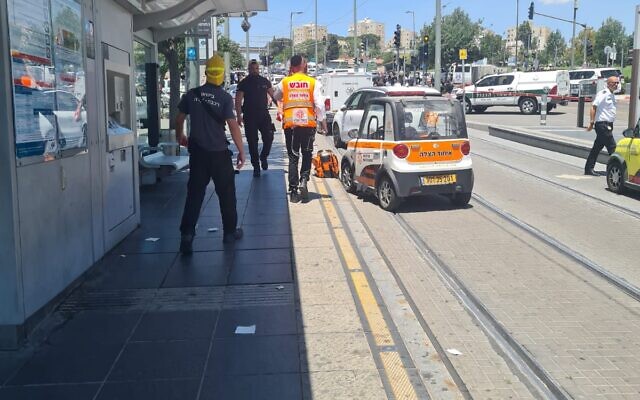 Medics arrive to the scene of an alleged stabbing attack at a light rail station in East Jerusalem on May 24, 2021. (United Hatzalah)	At least two people were moderately in a stabbing attack near police headquarters in Jerusalem on Monday, police said. 		The assailant was shot by officers at the scene, according to police. His condition was not immediately known. 	“Around 1:30 p.m., an assailant arrived at the light rail station, pulled out a knife and used it to injure two people there. Officers who were on the scene responded quickly, shooting the assailant and neutralizing him,” police said, without elaborating if this meant the man had been killed or wounded. 	The stabbing occurred near the light rail station on Haim Bar-Lev Street in Jerusalem, near the Israel Police’s national headquarters in East Jerusalem, an area that has seen several terror attacks over the years. 	Medics said the victims were young men, both in their early 20s. They were both taken to nearby Hadassah Hospital Mount Scopus for treatment. 	Video footage from the scene showed the alleged assailant lying on the ground as police officers close off the area. 	Recent weeks have seen a spike in attacks on Israeli security forces and civilians in the West Bank and Jerusalem, amid soaring tensions in the capital, as well as an 11-day conflict with terror groups in the Gaza Strip. https://www.timesofisrael.com/2-hurt-1-seriously-in-alleged-stabbing-attack-near-jerusalem-police-station/ Lod mayor threatens to report Arab councilor to Shin Bet security serviceFida Shehade claims municipality neglecting safety of Arab residents; Mayor Yair Revivo: ‘Stop inciting. We have had enough already’; city files police complaint against herBy TOI staff Today, 4:06 pm 	With violent tensions between in Lod having calmed after two weeks of unrest, the central city’s mayor on Sunday threatened to report an Arab Israeli councilor to the Shin Bet security service, claiming she was inciting a resumption of violence. 	Fida Shehade, a representative for the independent local Arab Israeli al-Nahda party, had posted on social media complaining that municipality workers took down a tarpaulin hung around her father’s property to protect it from attacks, and said that the city was neglecting the safety of its Arab residents. 	Mayor Yair Revivo responded to Shehade publicly, writing: “Fida, stop inciting. We have had enough already. We are trying to calm things down and you are lighting a fire.” 	He warned, “If you do not stop, I will submit your name to the Shin Bet,” threatening that “once you are marked there, your whole life is under their surveillance. Therefore, I suggest that you stop the incitement, stop the violent discourse; it could be dangerous.” 	The past weeks saw escalating ethnic tensions between Jews and Arabs inside Israeli cities alongside the armed conflict with Gaza terror groups. Lod suffered the worst rioting, with two people, one Arab and one Jewish, killed in separate incidents and dozens injured, many of them seriously. 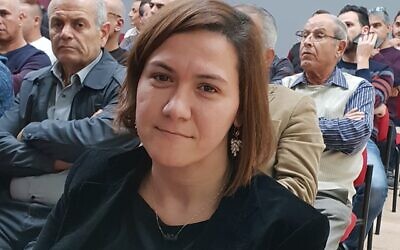 Lod councilor Fida Shehada. (Facebook)	Responding to Revivo, Shehade said in a Sunday statement, “My parents’ house was attacked three times in incidents involving rock-throwing. In response, my father decided to erect a tarpaulin higher than the walls around the house and also brought the cars in [to the property] because three had already been damaged in the incidents. 	“On Friday morning, the municipal worker arrived with demolition orders for the tarpaulin, so I wrote a post saying that the municipality has not provided any services in Arab society for a week and then they came to me with demolition orders,” she said. 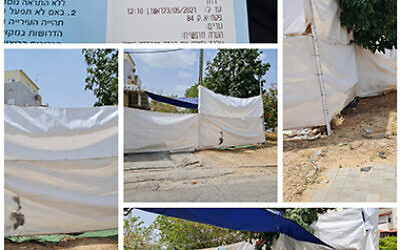 Photos posted by Lod councilor Fida Shehade of tarpaulin hung around her parent’s property and a demolition order from the municipality. (Screen capture: Facebook)	Responding to Shehade’s claims, the Lod municipality said in a statement that the councilor’s family had “taken over public space and fenced it off without a permit.” and that she was “trying to provoke a negative discourse.” 	The statement further said that Shehade “has incited many in the last two weeks to ignite the nationalist discourse, while identifying herself as a ‘proud Palestinian.'” The city said it had filed complaints against her with the police. 	“In recent days, the atmosphere in the city has calmed down and Mayor Yair Revivo and most of the local leadership are working to promote a tolerant and respectful dialogue between the residents,” the statement added. 	On Saturday, police chief Kobi Shabtai told top officers that Jewish-Arab violence could still erupt in the coming days despite the apparent end of the Gaza campaign, and has said increased police presence in problem areas will continue. MORE -https://www.timesofisrael.com/lod-mayor-threatens-to-report-arab-councilor-to-shin-bet-security-service/ Jewish suspects charged with attempted murder, terror in mob attack on Arab manNetanel Binyamin, Lahav Ohanina and unnamed minor held for savage beating in Bat Yam; also accused of vandalizing Arab-owned restaurant the same day while shouting ‘Death to Arabs’By TOI staff Today, 1:38 pm 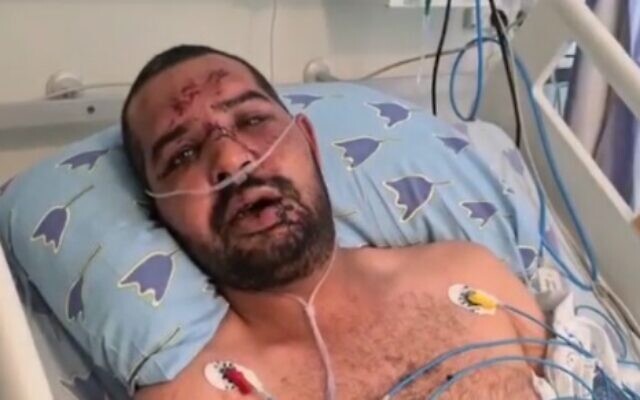 Saeed Mousa, an Arab Israeli who was assaulted by a Jewish Israeli mob, at Ichilov Medical Center, May 14, 2021 (video screenshot)	Three Jewish suspects were indicted on attempted murder and terror charges Monday for an attack on an Arab Israeli man whose savage beating by a mob in Bat Yam earlier this month was caught on live television. 	Saeed Mousa was seriously injured in the May 12 attack, which came amid escalating ethnic tensions between Jews and Arabs inside Israeli cities alongside the armed conflict with Gaza terror groups. 	Netanel Binyamin, 25, Lahav Ohanina, 18, and a 16-year-old minor whose name was not released were charged in Tel Aviv District Court with aggravated intentional assault, intentional sabotage of a vehicle and racially motivated theft, public disturbance causing racially motivated damage, incitement to terrorism and incitement to racism. 	Binyamin was also charged with attempted murder. 	Prosecutors said the three suspects took an active role in a WhatsApp group that called for people to come to the promenade in the central Israeli city of Bat Yam with the specific intent of harming Arab Israelis. MORE -https://www.timesofisrael.com/jewish-suspects-charged-with-attempted-murder-terror-in-mob-attack-on-arab-man/ Breaking silence, Bennett rages at gov’t, signals openness to ‘change coalition’Yamina head calls political leadership during recent tensions a ‘national embarrassment,’ says ‘a number of options’ exist for forming a new governmentBy Raoul Wootliff Today, 2:20 pm 	After refusing to comment on the political situation during the past two weeks of hostilities between Israel and Hamas, Yamina leader Naftali Bennett broke his silence on Sunday, lambasting the government and saying “a number of options” exist, signaling that his joining a coalition with the so-called “change bloc” was still on the table. 	“I have refrained from speaking out against the government while soldiers and police endangered their lives on the ground,” Bennett said in a lengthy post on Facebook, launching into a biting critique of Prime Minister Benjamin Netanyahu’s government. 	“I do not remember such a period of weakness, lack of function and national embarrassment,” Bennett wrote, saying that Israelis’ personal security “had deteriorated to an unbearable level.” 	The Yamina chair also lambasted the government’s handling of the coronavirus crisis as “crooked decision-making dictated by personal and political considerations.” 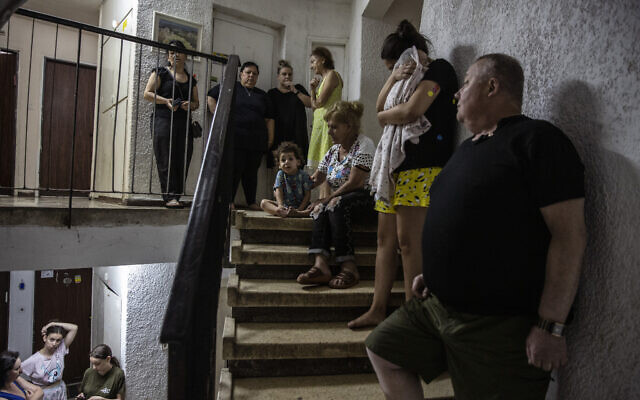 Israelis take shelter in the stairwell of their apartment building as a siren sounds a warning of incoming rockets fired from the Gaza Strip, In Ashdod, Israel, May 19, 2021. (Heidi Levine/AP)	“And all this while creating a smokescreen of personality worship for the leader, while anyone who dares to criticize him is severely attacked,” he continued. 	Bennett noted the events of the past three weeks, which saw deadly rioting between Jews and Arabs in Israel; clashes on the Temple Mount, and in the East Jerusalem neighborhood of Sheikh Jarrah over the pending evictions of a number of Palestinian families; and the start of rocket fire by Hamas, which escalated into a major conflict with Gaza that was brought to an end by a ceasefire agreement last Friday. 	“Even Netanyahu’s most ardent supporters are beginning to understand that admiring the leader at all costs is not a substitute for policy,” Bennett wrote. 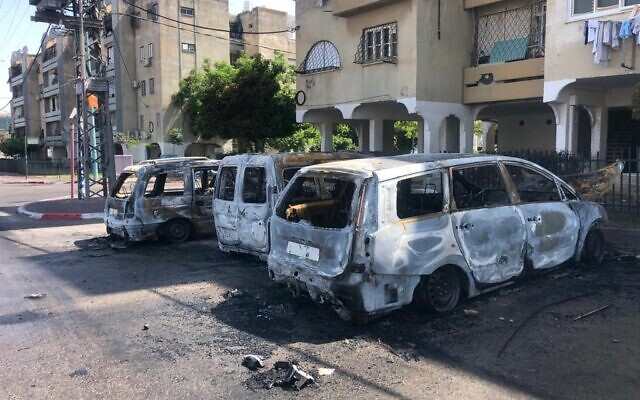 Cars in a Jewish neighborhood of Lod burned during riots in the mixed city, May 18, 2021 (courtesy HaShomer Hachadash)	“The state’s deterrence – in the face of a group of terrorists in Gaza and in the face of armed gangs inside Israel – is at the lowest point in its history,” Bennett said. He also accused the government of a similar failure over the years to prevent the arming of the Lebanese Hezbollah terror group, which, he said, now possesses 150,000 rockets aimed at every city in the country. 	And amid the developments, “there are ministers in the government who are busy day and night with politics, fleeing in difficult moments,” he wrote. “All power, with zero responsibility.” 	Citing the four “pointless” inconclusive elections Israel has held over the past two and a half years, Bennett noted that there is still no state budget due to the political situation. 	“Our inner rivalries and self-destruction weaken us. When the enemy recognizes a weakness, it attacks,” he said. 	“This is not the time to stick to boycotts. This is the time to do the necessary thing and form a functioning government,” he said, referring to key political parties that have ruled out joining a coalition with other potential partners. 	“One who drags the country to the fifth election, to more poison and hatred, to another year of state dysfunction, to a huge waste of money – plays into the hands of those who want our harm,” he warned. “That would be one mistake too many. 	“Even today, there are several options for forming a government, if we just remove the boycotts and understand the enormity of the hour,” he stressed. 	The mandate of Yesh Atid’s Yair Lapid to form a government ends on June 2. He and Bennett were on the verge of clinching a coalition deal with the support of the Islamist Ra’am party when the fighting with Gaza terror groups broke out, leading Ra’am chief Mansour Abbas to back out and Bennett to later declare that the option was no longer viable. 	Responding to Bennett, Netanyahu’s Likud party released a statement slamming “politicians who talk right and act left.” 	“While they publish ‘seemingly’ right-wing posts and articles, they continue to charge Left and work to form a government that will be jointly dependent on the left-wing parties of Lapid, Meretz and Labor,” the statement said, calling on Bennett and New Hope’s Gideon Sa’ar to declare that they will not join such a coalition. 	Countering the criticism laid out by Bennett, the statement added that: “Prime Minister Netanyahu took Israel out of the coronavirus [pandemic] first in the world, led a campaign that inflicted heavy blows on Hamas that took it back a decade, mobilized broad international support that enabled the IDF to complete the mission and stopped the riots within the country.” 	The Yamina head’s comments came days after the Walla news site said that in the wake of Bennett apparently burning his bridges with the so-called “change bloc,” Netanyahu has significantly watered down his original offer to the right-wing party head. 	Meanwhile, according to several Hebrew media reports last week, Gideon Sa’ar, the head of the right-wing New Hope party, is reportedly weighing the option of a power-sharing coalition with Netanyahu in which Sa’ar goes first as prime minister. The reports said that despite his former steadfast refusal to enable Netanyahu to form another government, Sa’ar has softened his objection to any political cooperation since Bennett backed away from the change coalition. 	According to Channel 12 report, however, Likud officials believe Sa’ar may agree to a rotation deal since he has only promised not to serve “under” Netanyahu and not “alongside” him. The network further speculated that Bennett would then also be compelled to agree to join a Sa’ar-Netanyahu-led coalition, due to his promise not to torpedo a right-wing government if it can be formed. New Hope denied the report. 	If Lapid fails to cobble together a coalition during his 28-day window, a majority of lawmakers could try to endorse any Knesset member as prime minister. A leader has never before been elected during that time period in Israel. If that 21-day period fails to yield a coalition, the country would be forced into the unprecedented scenario of a fifth election in two and a half years.  https://www.timesofisrael.com/breaking-silence-bennett-rages-at-govt-signals-openness-to-change-coalition/  [This is truly the most amazing political situation I can recall that Israel has faced. It is totally beyond the pale. – rdb]Following Gaza ceasefire, Temple Mount opened to Jews for first time in 20 daysClashes between Israeli police and Palestinian rioters at flashpoint site on Jerusalem Day immediately preceded barrage of rockets from Gaza on the city, and 11-day conflictBy TOI staff Today, 8:52 amUpdated at 1:22 pm A group of religious Jews visit the Temple Mount in Jerusalem's Old City, after it was reopened to the public, May 23, 2021. (Courtesy)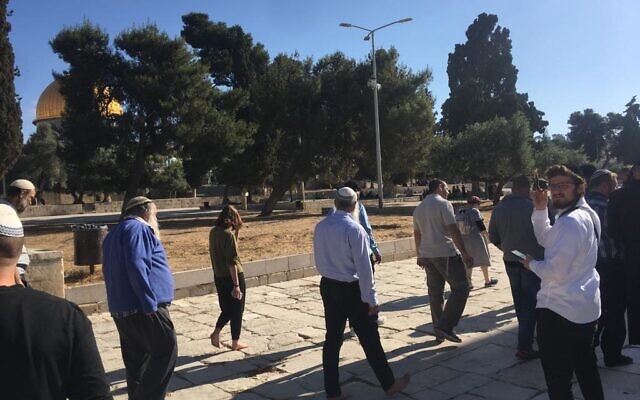 	Jerusalem’s Temple Mount complex was opened to Jews Sunday morning for the first time in 20 days, amid simmering tensions at the holy site that played a major role in sparking hostilities with the Hamas terror group in Gaza and violence across Israel. 	Several groups of visitors escorted by Israeli police ascended to the site from 7 a.m., following a decision by security officials to allow access to Jews. 	Army Radio reported that Israel Police restricted the movement of Muslim worshipers at the site. 	The Temple Mount is the holiest place in Judaism, as the site of the biblical Temples. It is the site of the third-holiest shrine in Islam, the Al-Aqsa Mosque. Israel captured the Temple Mount and Jerusalem’s Old City in the 1967 Six Day War and extended sovereignty throughout Jerusalem. However, it allowed the Jordanian Waqf to continue to maintain religious authority atop the mount, where Jews are allowed to visit under numerous restrictions, but not to pray. 	Jews have been barred from visiting the Temple Mount since May 3, when authorities made the decision to shutter the compound to non-Muslims amid spiraling tensions in the city. 	Major clashes broke out at the site between police and Palestinian rioters later that day, leaving hundreds wounded. Hours later, the Gaza-ruling Hamas terror group threatened to fire rockets at Israel if it did not withdraw police from the Temple Mount and the nearby East Jerusalem neighborhood of Sheikh Jarrah. Hamas then launched projectiles at the capital and other parts of the country and set off 11 days of fighting between Israel and Gaza terror groups that ended early Friday with a ceasefire. 	Friday saw Palestinians again clash with police on the Temple Mount, mere hours after the ceasefire between Israel and Hamas went into effect. It was not immediately clear how the confrontation erupted. According to Israeli police, officers acted to contain a riot by Palestinian worshipers at the scene. 	Renewed clashes also broke out Saturday between police and dozens of protesters in Sheikh Jarrah, an East Jerusalem neighborhood that has been a key flashpoint over the pending eviction of several Palestinian families from homes claimed by Jews. The Palestinians live in houses built on land that Israeli courts have ruled were owned by Jewish religious associations before the establishment of the State of Israel in 1948. The Supreme Court will hold a hearing on the Palestinian families’ appeal. 	On Saturday night, the head of the ultra-Orthodox United Torah Judaism party, Moshe Gafni, urged Prime Minister Benjamin Netanyahu not to reopen the Temple Mount to Jewish visitors. “Not ascending to the Temple Mount is the deepest proof of our belonging to this holy place to which we direct our prayers,” said UTJ chairman Moshe Gafni, a close ally of the prime minister. “I ask you to keep the Temple Mount closed to Jews!” 	Many Haredim believe Jews should not enter the site due to its holiness. 	Gafni’s comments could spark disagreement within Netanyahu’s right-wing religious bloc of supporters, which includes the premier’s Likud party, ultra-Orthodox Shas, UTJ and far-right Religious Zionism. Religious Zionism leader Bezalel Smotrich said Thursday that Netanyahu “can forget about forming a government” if the ceasefire with Hamas contains anything related to Jerusalem. Religious Zionism members were also critical of the initial decision to close the Temple Mount. 	Far-right Religious Zionism MK Itamar Ben-Gvir on Saturday night condemned Gafni’s call and urged the government to allow Jewish visitors into the compound from Sunday morning.  “The [Temple] Mount must be open to Jews by tomorrow morning at 7 a.m. Closing the [Temple] Mount [to Jews] is a capitulation to Hamas,” he said. Israeli politicians have said the ceasefire was unconditional, with “calm in exchange for calm.” Hamas said that it demanded Israeli concessions at the Temple Mount in exchange for the truce.  MORE - https://www.timesofisrael.com/following-gaza-ceasefire-temple-mount-opened-to-jews-for-first-time-in-20-days/  [the idea of forbidding Jewish people (and Christians) from going to the Temple mount is unconscionable. Never is Jerusalem mentioned in the koran and no where is the Mount mentioned. The only reference is ‘to the furthest place’ which could well have been a mosque elsewhere. The entire supposed visit by Mohamed is rather illusive as well like most of what is in the koran. – rdb]Israel to lift all COVID restrictions on gatherings as virus fadesRequirement to wear face masks indoors remains intact, but is being reevaluated; health regulations on air travel remainBy TOI staff Today, 9:07 pm 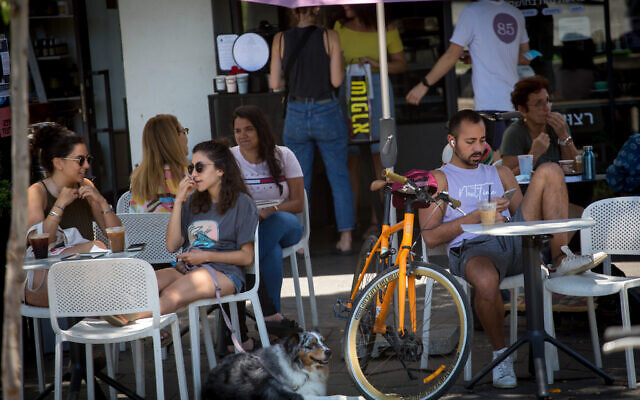 Israelis on the streets of Tel Aviv, May 23, 2021. (Miriam Alster/FLASH90)	Israel on June 1 will lift the remaining coronavirus restrictions on gatherings, and will no longer limit entry to certain venues only to the vaccinated, following the near-decimation of COVID-19 in the country, as a result of its successful vaccine drive. 	Health Minister Yuli Edelstein announced the move Sunday, adding that the requirement to wear masks indoors will remain in place for the next two weeks at least, as health experts evaluate whether to abolish that directive as well. The rules governing international travel also remain intact, and may potentially be made more stringent to prevent the potential entry of new COVID variants. 	But as of June 1, the so-called Purple Badge and Green Pass systems will be scrapped, meaning that Israelis will no longer require proof of vaccination to enter various venues, and capacity limits at stores, restaurants and other sites will be lifted. There will be no further caps on gatherings, indoors or outdoors. 	“Israel is returning to routine,” Edelstein said. “Less than six months ago, we started the vaccination campaign. 	Thanks to the excellent work of the workers in the health system… we carried out the best vaccination drive in the world. We have long been reaping our reward with low morbidity. 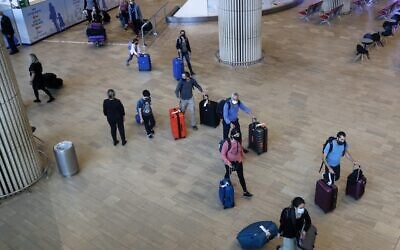 Israelis and vaccinated tourists wearing masks for COVID-19 protection arrive to Israel’s Ben Gurion Airport near Tel Aviv on May 23, 2021, after a partial re-opening of the border to inoculated tourists from 14 countries. (JACK GUEZ / AFP)		“Now, to my joy, the situation allows us to cancel the use of the Green Pass and the restrictions of the Purple Badge,” he added. 	But, he said, the return to normal comes with a caveat. “The Health Ministry is working to continue the low morbidity and will continue to comprehensively observe the situation to prevent an outbreak. Of course, if there is an outbreak, we will have to go back.” 	Edelstein urged Israelis not to travel to countries with high morbidity rates, and to stick to distancing rules when abroad. 	Israel has made dramatic gains in stamping out the virus through its vaccination campaign, driving down the number of daily cases (based on a weekly average), from 8,600 at the peak of the health crisis to just 27 this week. At the height of the pandemic, there were 88,000 active cases in the country and 1,228 serious cases; currently, there are 510 active infections and 59 people in serious condition. 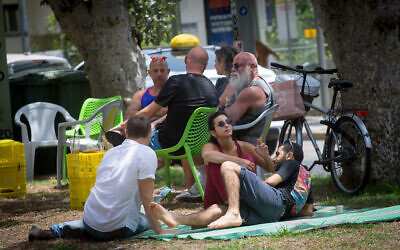 Israelis on the streets of Tel Aviv, after a ceasefire between Israel and Hamas. May 21, 2021. (Miriam Alster/FLASH90)	Currently, 22 hospitals in Israel do not have a single COVID patient and there are no medical staff in quarantine over exposure to the virus. According to the ministry, over 5.1 million Israelis received both doses of the vaccine and 92% of Israelis over 50 are fully vaccinated. 	The morbidity rates in the country have remained low, despite the reopening of most of the economy and of the school system.  MORE -https://www.timesofisrael.com/israel-to-lift-all-covid-restrictions-on-gatherings-as-virus-fades/   Israel allows 20 small groups of foreign tourists to enter as virus ebbsVisitors must be vaccinated or recovered from COVID; virus czar urges Israelis to avoid vacationing abroad; just 12 new cases diagnosed on SaturdayBy TOI staff Today, 6:50 pm 	Israel officially opened its borders to small groups of vaccinated or recovered tourists starting Sunday in a pilot program, as the daily new COVID-19 caseload in the country plummeted to just a dozen. 	The move came as the Health Ministry issued a serious travel warning for Israelis for the Seychelles, Argentina and Russia due to outbreaks of the coronavirus in those countries and as Israel’s coronavirus czar urged against vacationing abroad altogether. 	Ukraine, Ethiopia, Brazil, India, South Africa, Mexico and Turkey are currently considered red countries and travel to and from Israel is banned, unless special government dispensation is given. The ministry on Sunday also warned Israelis against travel to African countries and Central and South America, as well as to Greece, Egypt, Germany, Serbia, Poland, Croatia and Romania. 	But some immunized tourist groups from countries with high vaccination rates, such as the United States, UK and Germany, will soon be allowed into Israel under a government program. 	In the first stage of the foreign tourism program — until June 15 — 20 groups of 5-30 tourists will be approved to enter Israel from a handful of countries, according to Reuters. Another 20 tour groups will be placed on standby for additional openings. 	The plan was officially in effect as of Sunday. But since registration only began last week, “it is unlikely that the first groups will arrive before the beginning of June,” a Tourism Ministry spokesperson told Reuters. 	To curb the spread of COVID, foreign tourists will be required to take a PCR coronavirus test before boarding a plane to Israel. Upon arrival, they will have to take both a PCR test and a serological test, which proves the existence of antibodies. 	At first, only tourist groups will be allowed to enter the country and they will be accompanied by vaccinated guides and drivers. Israel plans to expand entry for tourists in the coming months, and potentially welcome individual tourists in July. 	Israel registered a drop of some 81 percent in tourism in 2020 compared to the previous year amid the coronavirus pandemic, the Tourism Ministry said in January. 	Separately, Israel’s coronavirus czar on Sunday urged Israelis not to vacation abroad for the time being. 	“I think it’s not yet the time for that, since the infections in the world are high in many places, including Europe,” Nachman Ash told the Ynet news site. “The danger of getting infected there is very high, including for the vaccinated. 	Occasionally we see vaccinated people who arrive from abroad with new variants, so it’s worth holding off on these trips.” MORE - https://www.timesofisrael.com/israel-allows-20-small-groups-of-foreign-tourists-to-enter-as-virus-ebbs/ ‘Israel thanks you’: Jewish communities in US, UK hold pro-Israel ralliesSunday demonstrations follow pro-Palestinian gatherings a day earlier that saw antisemitic banners and comparisons of Israel to Nazi GermanyBy TOI staff and Agencies Today, 6:19 pm 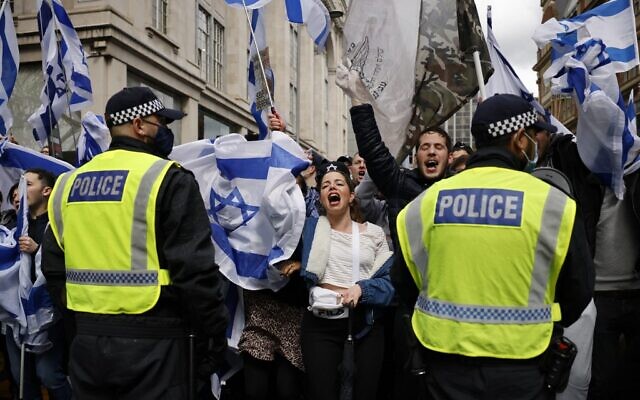 Police maintain a cordon as demonstrators rally in support of Israel outside the Israeli Embassy in central London on May 23, 2021. (Tolga Akmen/AFP)	Some 1,500 people gathered outside the Israeli Embassy in London on Sunday to express support for Israel following 11 days of fighting with the Hamas terror group in the Gaza Strip. 	The British capital has seen massive pro-Palestinian rallies and a series of antisemitic attacks that have raised fears in the British Jewish community about homegrown anti-Jewish bigotry emerging from the pro-Palestinian movement. According to the Community Security Trust, antisemitic incidents rose by 600 percent during the fighting. 	Under heavy police protection, locals gathered with flags while speakers lambasted Hamas and called on the international community to support Israel. 	The rally is part of a series of events planned by Jewish and pro-Israel groups on Sunday following pro-Palestinian rallies in major cities throughout Europe and North America a day earlier. 	The London event was organized by the Zionist Federation of UK and Ireland. Approaching the Solidarity with Israel rally in Central London pic.twitter.com/m5YtlpFA8E — Board of Deputies of British Jews (@BoardofDeputies) May 23, 2021	Addressing the crowd, Israel’s Ambassador Tzipi Hotovely, sounding hoarse, said she had lost her voice in recent days while “loudly standing up for Israel,” the Jewish News, The Times of Israel’s London-based partner site, reported. Hotovely thanked the demonstrators, saying, “Israel sees you and hears you and thanks you.” 	Speaking to the Jewish News, Zionist Federation chairman Paul Charney cited the “unprecedented rise in antisemitism” and said, “By attending this rally we are all reiterating that we will not be cowed by it. We hope that our friends in Israel see this act of solidarity and know that they are not alone with many supporters in London.” 	The rally comes just two days after a ceasefire between Israel and Hamas brought to a close 11 days of fighting, during which Palestinians in Gaza fired over 4,000 rockets at Israel, which responded with heavy airstrikes. 	Similar rallies were held in the US. 	A demonstration on Sunday in downtown Manhattan, organized by the Israeli-American Council and other pro-Israel organizations, principally featured traditional messages of supporting Israel, and speakers asserted that Israel and Jews in New York City faced a common enemy. 	“We are here today against terror, united against terrorism,” said Tal Schuster, one of the event’s organizers, in a speech. “We do not accept any type of terror, not in New York, not in Israel, not anywhere in the world.” In New York City, amid dueling pro-Israel and pro-Palestinian rallies on Thursday, multiple Jews were assaulted in the street. 	Other rallies are planned in Los Angeles, Houston, Atlanta and elsewhere. 	A “Stand Up For Israel” rally in Philadelphia is slated to draw local elected officials and religious leaders, organizers announced. 	Many of the rallies are accompanied by online events, including a Facebook event supporting the London rally. 	In the US, an online event organized by Israel365.com, an Israel advocacy organization that reaches out to pro-Israel Christian Evangelicals, tells visitors that “anti-Israel protestors are rallying against the Jewish State, and now is the time that Israel needs you more than ever!” It offers supporters a chance to join a “virtual rally on Zoom.” 	Saturday saw pro-Palestinian gatherings in Britain, France, the US and elsewhere, during which demonstrators condemned Israel and in many places called for its dismantling or likened the Jewish state to Nazi Germany. 	Video shared on social media from the London demonstration showed a car drive past with its occupants waving Palestinian flags and dragging an Israeli flag along the road behind the vehicle, drawing cheers from the crowds. Photos also showed demonstrators setting an Israeli flag on fire. 	According to the Campaign against Antisemitism watchdog, placards brandished at the London pro-Palestinian rally included numerous comparisons of Israel to the Nazis. ???????? London is scene of another antisemitism-strewn demonstration as terrorist flags fly over crowds and speakers declare that Israel creates antisemitism and “there will be no ceasefire in our campaign”https://t.co/VDC9QW7QJi — Campaign Against Antisemitism (@antisemitism) May 22, 2021MUCH MORE - https://www.timesofisrael.com/israel-thanks-you-jewish-communities-in-us-uk-hold-pro-israel-rallies/ [There was a great deal about the anti-Israel demonstrations which have gone on around the world. –rdb]UAE says it is ready to facilitate Israel-Palestinian peace effortsAbu Dhabi Crown Prince Mohammed bin Zayed Al-Nahyan says Gulf state willing to 'explore new paths to reduce escalation and achieve peace' and stresses, however, that additional efforts must be made by Israeli and Palestinian leadersReuters | Published: 05.23.21 , 18:01 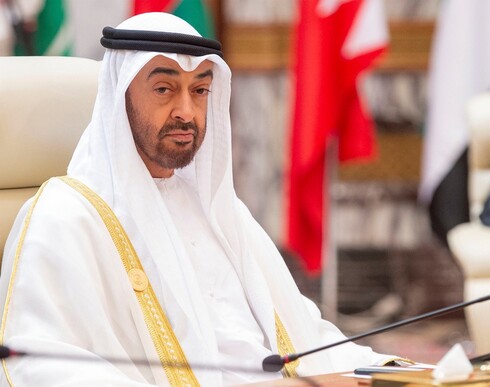 	The United Arab Emirates stands ready to facilitate peace efforts between Israel and the Palestinians, the de facto ruler of the Gulf state said in remarks carried on state media on Sunday.	Abu Dhabi Crown Prince Sheikh Mohammed bin Zayed al-Nahyan made the comments in a telephone call with Egyptian President Abdel Fattah al-Sisi, whose country — with U.S. support — brokered a ceasefire on Friday that ended the fiercest fighting in years between Israel and Islamist terror group Hamas.Abu Dhabi Crown Prince Mohammed bin Zayed Al-Nahyan (Photo: Reuters)	The UAE, which last year normalized ties with Israel, "is ready to work with all parties to maintain the ceasefire and explore new paths to reduce escalation and achieve peace", state news agency WAM cited Sheikh Mohammed as saying.	The Crown Prince stressed however the need for "additional efforts, especially by Israeli and Palestinian leaders".	Last year's normalization deals signed by the UAE and Bahrain, followed by Sudan and Morocco, were denounced by the Palestinians as abandoning a unified position under which Arab states would make peace only under a two-state solution, negotiations for which have been deadlocked for years.	The UAE, which distrusts political Islamist groups like Hamas, has said the "Abraham Accords" would ultimately benefit the Palestinians.	UAE ambassador to Washington Yousef al-Otaiba said last month that the establishment of formal channels under the accords would allow the Gulf state to play a similar diplomatic role in the Israeli-Palestinian conflict to Egypt and Jordan, which have peace deals with Israel.	Egypt and Qatar, which has ties with Hamas, led regional efforts for the ceasefire that ended 11 days of fighting in which aerial bombardment of Gaza killed 232 Palestinians and rocket attacks killed 12 people in Israel. https://www.ynetnews.com/article/rJQ3Xk00t00 Iran reports explosion at plant that reportedly produces UAVsAt least 9 injured in blast at Sepahan Nargostar Chemical Industries; Netanyahu on Thursday said explosive drone downed by IDF was launched by IranBy Agencies and TOI staff Today, 7:57 pm 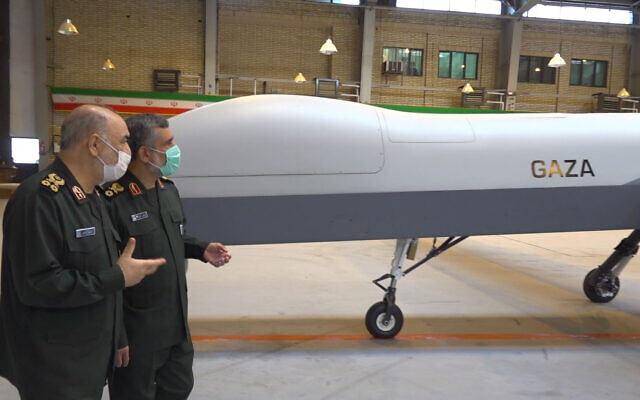 Illustrative. Iranian Revolutionary Guard Commander Gen. Hossein Salami, left, and the Guard's aerospace division commander Gen. Amir Ali Hajizadeh talk while unveiling a new drone called "Gaza" in an undisclosed location in Iran, in a photo released on May 22, 2021. (Sepahnews of the Iranian Revolutionary Guard, via AP)	At least nine people were injured in a blast on Sunday at a plant producing explosive materials in Iran’s central province of Isfahan, ISNA news agency reported. 	The blast occurred at Sepahan Nargostar Chemical Industries at 4 a.m. local time (2330 GMT) due to “unclear reasons still being investigated,” said Mansour Shisheforoush, head of the province’s crisis management organization. 	Nine factory workers were injured and transferred to the hospital, he added. 	He said several investigative teams were at the scene to determine the cause of the blast. 	The plant is located about 45 kilometers (just under 30 miles) northwest of Isfahan city. 	The company manufactures “industrial-commercial explosive materials” and was established in 1941, according to its website. 	According to The Guardian, the plant produces drones. 	The blast comes days after Prime Minister Benjamin Netanyahu on Thursday said a drone downed by the Israel Defense Forces earlier this week was launched by Iran and was armed with explosives. 	According to the premier, the drone was made by Iran and launched by Iranian forces toward Israel from either Syria or Iraq. 	Netanyahu accused Iran of providing support and technical assistance to terror groups throughout the Middle East, including the Palestinian Islamic Jihad, which receives most of its funding from Tehran, as well as Hamas, which also gets weapons and other help from the Islamic Republic.  MORE - https://www.timesofisrael.com/iran-reports-explosion-at-plant-that-reportedly-produces-uavs/ Iran says it’ll release atomic site images if nuclear deal talks see a ‘result’Foreign Ministry spokesman says potential agreement with IAEA for inspectors to access surveillance camera footage would first require progress in wider Vienna negotiationsBy Nasser Karimi and Jon Gambrell Today, 11:17 am 	TEHRAN, Iran (AP) — Iran is expected to decide on Monday whether to extend a temporary agreement with international inspectors on access to surveillance camera images of Tehran’s nuclear sites, an Iranian government spokesman said. 	The comments by Foreign Ministry spokesman Saeed Khatibzadeh came after officials delayed an earlier-planned news conference on Sunday by the head of the International Atomic Energy Agency in Vienna. That signaled negotiations between the United Nations agency and Tehran continued overnight. 	The last-minute discussions further underscored the narrowing window for the US and others to reach terms with Iran as it presses a tough stance with the international community over its atomic program. The Islamic Republic is already enriching and stockpiling uranium at levels far beyond those allowed by its 2015 nuclear deal. 	Iran’s hardline parliament in December approved a bill that would suspend part of UN inspections of its nuclear facilities if European signatories did not provide relief from oil and banking sanctions by February. The IAEA struck a three-month deal with Iran in February to have it hold the surveillance images, with Tehran threatening to delete them afterward if no deal had been reached.  MORE -https://www.timesofisrael.com/iran-says-itll-release-atomic-site-images-if-nuclear-deal-talks-see-a-result/ Irish parliament to vote on motion to expel Israeli ambassadorThe motion also accuses Israel of war crimes, ethnic cleansing and illegal settlement expansion, and says "the Israeli ambassador's presence in Ireland is untenable in these circumstances."By LAHAV HARKOV   MAY 23, 2021 17:22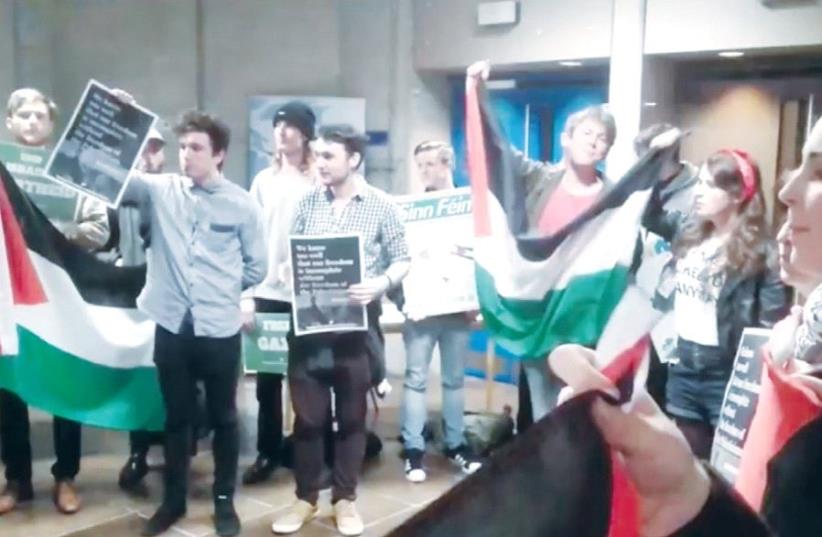 MEMBERS OF Students for a Just Palestine protest a scheduled lecture by Ambassador to Ireland Ze’ev Boker at Trinity College in Dublin, Ireland (photo credit: FACEBOOK)	A motion to expel Israel’s ambassador from Ireland is expected to come to a vote in Ireland’s parliament this week.	Eleven legislators from four parties submitted the motion early last week, before the ceasefire between Israel and terrorist groups in Gaza took effect.	The motion states that “over 60 children have been murdered by the [IDF,]” and that “the current escalation of violence was instigated by the attempt to ethnically cleanse 28 Palestinian families from the Sheikh Jarrah area of Jerusalem.”	In fact, in Operation Guardian of the Walls, the IDF struck Gaza over 1,000 times and killed only about 60 civilians in total. In addition, the Supreme Court has yet to make a final ruling on the Sheikh Jarrah/Shimon Hatzadik property dispute, which involves only four Arab families who have not paid rent, though the decision could have implications for other residents of the neighborhood.	The motion also accuses Israel of war crimes, ethnic cleansing and illegal settlement expansion, and says “the Israeli ambassador’s presence in Ireland is untenable in these circumstances.”	The motions' lead sponsor, Gino Kerry of People Before Profit, a socialist party, wrote a blog post about the motion on the PBP’s website expressing outrage that “the EU has never once ever envisaged to sanction apartheid Israel economically and hold them accountable for war crimes.”	The motion would not be binding, but would put pressure on the government.	An Israeli diplomatic source shrugged off the motion saying it was tabled by a small number of “extremists,” and that Ambassador Ophir Kariv “is not packing his bags.”	However, an Irish political source said that co-sponsorship is not common in the Dáil, the lower house of parliament, and that only 11 of 160 lawmakers signed onto the motion does not reflect the amount of support for it overall.	Sinn Féin, another opposition party, which has 37 seats, plans to support the motion as well. The party’s youth wing posted an online resolution calling to expel Israel’s ambassador that had nearly 84,000 signatures as of Sunday.	The political source said that PBP and pro-Palestinian activists are aggressively lobbying members of the Dáil who may have abstained on the motion to expel the ambassador. MORE - https://www.jpost.com/international/irish-parliament-to-vote-on-motion-to-expel-israeli-ambassador-668903  [Much of Europe has absolute tunnel vision. They look purely at numbers and pay no attention to the situation and what is actually going on. Many of those in power are blatantly anti-Semitic, particularly true in Ireland and in the leftist parties in England (not to mention the left in the USA which has really shown their colors in the past few months). – rdb]Shouting ‘Jews should die,’ Florida man leaves feces outside synagogue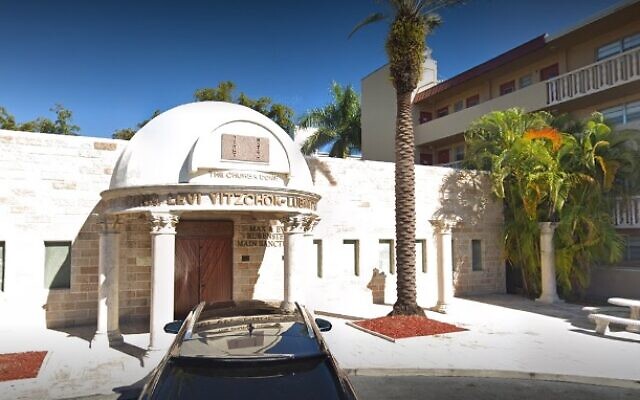 Police say unidentified suspect also spat at a menorah after an antisemitic rantBy AP Today, 8:44 pm Chabad of South Broward. (Google Street View)	HALLANDALE BEACH, Florida — A man yelled antisemitic remarks at a rabbi in front of a South Florida synagogue. He returned and dumped a bag of human feces in front of the building, authorities said. 	Cellphone video captured the unidentified man on an electric bicycle, as he went on a rant outside the Chabad of South Broward on Friday, according to Miami television station WSVN. 	The man left and returned a short time later, carrying a bag or pillowcase that contained human feces, said Hallandale Beach Police Capt. RaShana Dabney-Donovan. 	He dumped the bag in front of the synagogue and yelled, “Jews should die,” according to a police report. 	He also spat at a menorah near a sidewalk, according to the police. 	Earlier this month, a Hallandale Beach man reported having rocks thrown at him as he walked to the Chabad of South Broward. “It’s very important for us to combat these types of incidents,” said Dabney-Donovan.  https://www.timesofisrael.com/shouting-jews-should-die-florida-man-leaves-feces-outside-synagogue/  [It isn’t just Europe having problems folks. There are multiple problems in the US of A. – rdb]'Evil' Critical Race Theory 'fruit' of Marxist 'long march,' says Os GuinnessWitness of Mao takeover in China warns American republic in perilBy Art Moore Published May 23, 2021 at 1:16pm 	One year ago, few Americans outside of higher education had heard of Critical Race Theory, which contends the concept of race is not biological but rather a culturally invented category designed by white people to oppress people of color.	Now, having leaked from its academic lab, CRT is spreading exponentially to school boards, corporate offices, the military and governmental agencies. And many parents, students, employees and citizens are courageously pushing back, sensing something is deeply wrong without necessarily having a full understanding of what they are fighting.	But it's urgent that the citizens of this nation realize that CRT is not merely "erroneous teaching" and that the "leak" was no accident, warns Os Guinness, an Oxford-educated scholar with a unusual cultural and political vantage point.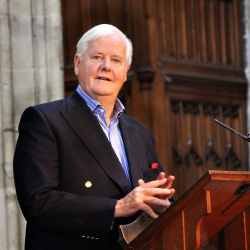 Os Guinness		Born to Christian medical missionaries in China where he was a witness of Mao's communist revolution, Guinness contends that CRT is part of an intentional, systematic, revolutionary movement in America stretching back to the 1930s that intends to replace this unique experiment in ordered liberty with a system responsible for the deaths of more than 100 million people in the 20th century.		The so-called "cancel culture" and Critical Race Theory are "the fruit" of what has been described as the "long march through the institutions" and "the triumph of cultural Marxism, or neo-Marxism," Guinness said in an interview with Eric Metaxas.		"People need to understand it," he said. "Because while people are facing this, that and the other in schools, no national leader has set out to explain how this has happened and what it means."	Noting he grew up in China and regularly visited Christians in the Soviet Union and Eastern Europe in the communist era, he said he has "zero naiveté about Marxism."	“I have seen how Marxism works,” said Guinness, the great-great-great-grandson of Arthur Guinness, the famous Irish brewer.The long game	Guinness noted that the term "long march through the institutions" was coined by communist student activist Rudi Dutschke in the 1960s. It was popularized by German-American Marxist scholar Herbert Marcuse of the so-called Frankfurt school of critical theory in his 1972 book "Counterrevolution and Revolt." Dutschke credited the concept to Italian communist Antonio Gramsci, who wrote in the 1920s that in "the new order, socialism will triumph by first capturing the culture via infiltration of schools, universities, churches, and the media by transforming the consciousness of society." [Does this sound familiar? It should because that is what we have been seeing for some time. – rdb]	The term "long march," Guinness noted, played off of Mao's long march in China in the 1930s. Born in Hsiang Cheng, China, in 1941, Guinness and his family were forced to flee Mao's communist revolution after World War II.	But the ideas, which have put the American republic on the brink of demise, Guinness warned, go back farther than that, when revolutionaries turned the Palais Royal in Paris into the Palais Égalité, the Palace of Equality.	The sexual revolution and cultural Marxism, Guinness told Metaxas, are "the heirs of the French Revolution."	"The tragedy is today we're switching from the American Revolution to the heirs of the French Revolution, and that switch is disastrous," he said.	Guinness contrasts the anti-religious French Revolution that spawned 19th century nationalism and 20th century Marxist revolution with ancient Israel’s covenantal government in his latest book, “The Magna Carta of Humanity: Sinai’s Revolutionary Faith and the Future of Freedom.” He argues that the American Revolution, while influenced by a variety of ideas, is based largely on the “Hebrew republic” and the principle that “freedom” is not about doing anything you want. It’s the freedom to do what you ought to do.The way of power vs. the way of the cross	Guinness, a British citizen who has lived in the United States since 1968, said that many evangelical leaders are "incredibly naive" about what is happening today because they don't see the big picture.	He recalled the many Zoom calls with evangelical pastors in which he has participated amid the cultural upheaval following the death of George Floyd.	Many of these pastors speak of "social justice," Guinness said, without understanding they have "drunk the kool aid" of cultural Marxism.	"Yes, followers of Jesus and Jews and all who love the prophets and so on – we are outraged by injustice," he said. "We agree that there is injustice, sin, evil, wrong, flagrant injustice."	But there are "vast differences in how you address it."	The way of the cultural Marxist, the radical left, he explained, "is only power, and it make the problem worse, not better."	"The Jewish and Christian way – repentance,  confession, forgiveness, reconciliation – is a way where you have the enemies becoming friends, and genuine restoration and removal of the evils," he said.	"So those who are naive about this are incredibly stupid and short-sighted, and unfaithful."	Scholar and activist Christopher Rufo, who produced a report on Critical Race Theory that led to President Trump’s executive order banning CRT-based training programs in the federal government, spelled out in an address at Hillsdale College the theory’s Marxist underpinnings, arguing it  “prescribes a revolutionary program that would overturn the principles of the Declaration and destroy the remaining structure of the Constitution.”‘A lack of courage’	Metaxas opined that many evangelicals today are simply "going with the flow," apparently deciding it's better to support culturally Marxist organizations such as Black Lives Matter than to vote for Donald Trump and have people "wrinkle their noses" at them.
	"That's a lack of understanding," Metaxas said, "but principally, to me, it's a lack of courage, because it does take some courage to say ... I don't care what people think, this is not right.
	"That to me is what's lacking in a lot of leading pastors," he said.
	Guinness concurred.
	"I couldn't agree with you more," he said. "And, of course, when I say 'stupid" I mean 'folly,' which is very close to danger."
	He said the proponents of critical theory criticize everyone but themselves.
	"If critical theory was to criticize critical theory, we would expose it for what it is. It's hypocritical. It's evil."
	Guinness said he was talking to a friend in England that morning who had written "cautions" about Black Lives Matter, which was formed by self-described Marxist activists, and "wokeness."
	"I said: 'Cautions? No. You need to look at what it really is in the white of the eye and name it for what it is. It is evil.'"
	Metaxas observed that many on the political right insist that "not everything is at stake" and America is merely experiencing "a swing of the pendulum."
	"This is not a swing, this is not a cycle," Guinness said. "This is something very close to the end."
	The nation will go on as some form of democracy, he clarified, but "the American republic, this great experiment in ordered freedom, is on its last legs."See the interview: Os Guinness | The Magna Carta of Humanity: Sinai's Revolutionary Faith and the Future of Freedomhttps://www.youtube.com/watch?v=3hK32KAxDq0 https://www.wnd.com/2021/05/evil-critical-race-theory-fruit-marxist-long-march-says-os-guinness/Biden creating tax-funded 'eugenics,' says pro-lifer'In the Planned Parenthood tradition of Margaret Sanger'By Bob Unruh Published May 23, 2021 at 1:21pm 	The big news for the abortion industry in recent weeks was the decision by Planned Parenthood to disavow its founder, Margaret Sanger, a dedicate advocate of eugenics – an ideology used by the Nazis to justify the destruction of Jews and disabled.	Sanger openly advocated for fewer people "of defective stocks – those human weeds which threaten the blooming of the finest flowers of American civilization" through her "Negro Project."	But now the Biden administration is creating a tax-funded "eugenics" program in that tradition, according to Tom McClusky, the chief of March for Life Action.	In a commentary at Real Clear Politics, he wrote, "In the name of 'equity,' the Biden administration is transforming the Title X program into a taxpayer funded eugenics project in the Planned Parenthood tradition of Margaret Sanger."	He said, "The U.S. government should play no role in institutionalizing the racially discriminatory strategies of Planned Parenthood and its founder. The abortion industry’s leader is far too controversial (and wealthy) to be worthy of public support."	He explained the money is coming through the nation's Title X program, created in 1970 to reduce population growth by providing planning planning services to low-income women.	"From nearly the beginning, the program warranted concerns due to its lack of parental notice for minors, the sharing of resources between abortion clinics and Title X clinics in the same facility – or 'co-location' -- and mandatory abortion referrals for pregnant women," he said.	But he called it "most troubling" that the program "has provided a high level of funding for the nation's largest abortion business, Planned Parenthood." That figure most recently was about $60 million per year.	"This amounts to the government subsidizing abortion without any mandate from the American people," he said.	Advocates for the taxpayer subsidies argue Title X dollars don't pay directly for abortion.	"But these same skeptics ignore the fact that the funding is used to offset the operational and overhead costs of abortion businesses that both encourage and refer for abortions while rendering Title X services. According to the organization’s current president, Planned Parenthood affiliates 'proudly' performed 345,672 abortions in FY2018. During this time period Planned Parenthood claimed almost $2 billion in net assets and took in a total of $616.8 million in taxpayer funding -- an increase from $543.7 million the year prior," he said.	President Trump had proposed changes to Title X operating rules that would restore the program to its original intent, and would have required "physical and financial separation of abortion and Title X services."	At that point Planned Parenthood dropped out, complaining it would lose that $60 million.	But McClusky pointed out that the abortion industry behemoth took in $591 million in donations in 2018, up 50% from 2014.	He said Biden's strategy once again will allow tax money to fund locations that do abortion.	And, he said, Biden's insistence that the Title X moneys address "health equity" means that Planned Parenthood not only would get more money, it would be assigned to "target underprivileged, minority populations for reduction."	Actually, he noted, Planned Parenthood already is targeting minorities, as African Americans were 13.4% of the American population in 2015, yet accounted for 36% of the abortions in the nation. https://www.wnd.com/2021/05/biden-creating-tax-funded-eugenics-says-pro-lifer/  [More evil form these vile critters in power. The USA will ultimately pay mightily for its unbelievable slaughter of the innocents. – rdb]COVID-19 Vaccine Manufacturers Make a Fortune, Produce Nine New Billionairesby Veronika Kyrylenko May 22, 2021 	The vaccine rollout has been a bonanza for drug manufacturers, making the production of COVID-19 vaccines one of the most lucrative businesses these days.	Reportedly, Moderna’s share price has gained more than 700 percent since February 2020. Pfizer stock price has surged nearly 50 percent since last year, while its German partner, BioNTech, went from a startup to a multibillion-dollar company in just months, whose share price grew by 600 percent. Chinese CanSino Biologics’ stock is up about 440 percent over the same period. 	The COVID-19 vaccine industry has added nine names to the Forbes Rich list.	Topping the list of new billionaires are Moderna CEO Stéphane Bancel and Ugur Sahin, the CEO of BioNTech, which has produced a vaccine with Pfizer. Both CEOs are now worth around $4 billion, according to an analysis by the People’s Vaccine Alliance, a campaign group that includes Oxfam, UNAIDS, Global Justice Now, and Amnesty International.
	Senior executives from China’s CanSino Biologics and early investors in Moderna have also become billionaires on paper as shares skyrocketed, partly in expectation of profits earned from COVID vaccines, which also bodes well for the companies’ future prospects.
	Moderna’s COVID-19 vaccine sales hit $1.7 billion in the first three months of this year, and it had its first profitable quarter ever. It is anticipated to make $13.2 billion in COVID-19 vaccine revenue in 2021.
	Pfizer beat all forecasts and generated $900 million in the first quarter of 2021 thanks to its COVID jab. The annual vaccine revenue is forecasted to beat $26 billion — a staggering sum that would make the shot the most profitable medicine in pharmaceutical industry history measured by sales in a single year. 
	Pfizer CEO Albert Bourla said the company expects to see “durable demand” for its shot, similar to the market for influenza vaccines. Big Pharma companies have significantly expanded their manufacturing capacity, while seeking to expand their market to reach children as young as two, and have started testing the vaccine on six-month-old infants. All three pharmaceutical companies — Pfizer/BioNTech, Moderna, and Johnson & Johnson — whose shots had received an FDA emergency use authorization are working on the seasonal COVID booster shots expected to hit the market by fall.
	Pfizer’s partner, BioNTech, made a net profit of €1.1 billion ($1.3 billion) in the first three months of the year, largely thanks to its share of sales from the COVID-19 vaccine, compared with a loss of €53.4 million ($75.9 million) for the same period last year.
	The vast enrichment of these private corporations and their shareholders is made possible through massive investments by governments, particularly that of the United States, which spent over $10 billion helping to develop the vaccines produced by Pfizer and Moderna, while BioNTech received €325 million ($397 million) from the German government.
	The mRNA vaccines developed by these two companies are based on a key discovery of the National Institute of Health’s (NIH) Vaccine Research Center, which holds the patent for how the virus’s spike protein is stabilized in the vaccine.
	The NIH says it cannot commercialize its discoveries even with its considerable size and resources — it relies instead upon partners. Typically, a royalty-bearing exclusive license agreement with the right to sublicense is given to a company from NIH to use patents, materials, or other assets to bring a therapeutic or vaccine product concept to market.
	While several companies have licensed the NIH’s patent, Moderna makes use of the NIH discovery without paying any royalties.
	While it is understandable that public corporations have an obligation to their shareholders and employees to maximize profits, it is unethical, to say the least, to keep the injections on the market considering the adverse reactions to the vaccines, which include death.
	While traditional vaccines have potentially saved millions of lives and billions of dollars in the prevention of infectious diseases, the COVID vaccines seem to be a different story. According to the FDA’s description of the vaccines, the injections are experimental, and stage III medical trials aimed at assessing their safety and efficacy took about six months instead of the usual two to four years, whereas mRNA technology has never been used in humans before. At this point, one may only speculate on the long-term consequences of these vaccines — all of which should have been evaluated during the trials. At the same time, reports of side effects — including death — occurring after the shots keep piling up at the CDC’s Vaccine Adverse Event Reporting system. 
	The argument that there are millions of vaccines already administered so a few deaths are to be expected is simply immoral and inhumane. Getting an experimental shot is like playing Russian roulette. Now adolescents are playing it, too, with younger children to join soon. Moreover, the risky game will be likely recommended to be played seasonally, all while enriching Big Pharma.
	When healthy people die after suddenly developing a rare autoimmune illness days after the receiving a vaccine, and a pharmaceutical company states that it is aware of a “highly unusual” death and is “investigating it further” but doesn’t recall the injection, the company seems to care only about its bottom line, and allows other people to risk getting injured or even die.
	This problem receives little publicity, with those raising concerns usually being censored by Big Tech (Facebook, Twitter, YouTube, and filtered out by the Google search algorithm). Meanwhile, President Biden is urging Americans “get vaccinated” or wear a mask until they do, while CDC director Rochelle Walensky claims the jabs are “100% effective in preventing hospitalizations and deaths from COVID-19, even if they don’t prevent 100% of coronavirus infections.”	So far, Big Pharma’s “sales team” at the top of the federal government is doing an outstanding job, and the business is booming. https://thenewamerican.com/covid-19-vaccine-manufacturers-make-a-fortune-produce-nine-new-billionaires/ [Again I say run don’t walk if they come with a Jab and make sure it is THE OTHER way.  Rdb]‘I don’t think big brother ought to tell me to do it’: Rand Paul sets off critics by refusing Covid-19 vaccine 23 May, 2021 18:55 	Sen. Rand Paul (R-Kentucky) is being blasted for explaining why he refuses to get a Covid-19 vaccine while all congressional Democrats have been inoculated. 	Paul, an ophthalmologist, explained his decision on Sunday during a radio appearance on WABC 770 AM.	The senator said unless evidence comes to light that people who have been infected with Covid-19 are getting reinfected and dying at high rates, he will opt out of the vaccine, noting that having previously had Covid-19, he now has “natural immunity.”	The Centers for Disease Control and Prevention (CDC) has encouraged people who have had Covid-19 to still get vaccinated, saying that “experts do not yet know how long you are protected from getting sick again after recovering,” though reinfection is “rare.”	“In a free country you would think people would honor the idea that each individual would get to make the medical decision, that it wouldn’t be a big brother coming to tell me what I have to do,” Paul said. “Are they also going to tell me I can’t have a cheeseburger for lunch? Are they going to tell me that I have to eat carrots only and cut my calories? All that would probably be good for me, but I don’t think big brother ought to tell me to do it.”	Sen. Rand Paul (R-KY) on WABC 770 AM today: "I've just made my own personal decision that I'm not getting vaccinated because I've already had the disease and I have natural immunity now." pic.twitter.com/5JVJZUFp6X— The Recount (@therecount) May 23, 2021	The libertarian-leaning senator has been one of the most vocal critics of the government’s handling of the pandemic, getting into multiple heated arguments with White House health adviser Dr. Anthony Fauci about the actual safety that masks provided and the effects of pandemic-era lockdown measures.	Paul’s declaration follows reports that congressional Democrats are 100% vaccinated, while Republicans lag, with several saying they do not plan on getting inoculated. 	The Kentucky senator’s open dismissal of getting vaccinated has set off alarms with critics, many of whom did not respond directly to Paul’s reasoning but rather accused him of discouraging getting vaccinated.“This buffoonery is one of the main reasons we're still unnecessarily losing hundreds of Americans each day,” author Amy Suskind tweeted in response. 			https://www.rt.com/usa/524609-rand-paul-covid19-vaccine/  [Suskind’s comments simply demonstrate how terribly stupid she is. – rdb]OSHA Changes Policy on Workplace Vaccine RequirementsScott Morefield  Posted: May 23, 2021 12:40 PM	The Occupational Safety and Health Administration (OSHA) quietly updated its website over the weekend to adjust its policy on whether adverse effects from an employer-mandated COVID-19 vaccination should be counted as a recordable workplace injury.	On Friday, the agency's guidance released April 21st, which stated that adverse reactions from employer-mandated vaccinations are "work-related," remained in effect.From National Law Review:If an employer requires its employees to be vaccinated, adverse reactions to the vaccines are considered “work-related” by OSHA. Employers who require COVID-19 vaccines must notify OSHA within 24 hours of an employee’s inpatient hospitalization (or within eight hours of an employee’s death) resulting from an adverse reaction.

For employers subject to OSHA’s recordkeeping requirements, if the adverse reaction meets other general recording criteria (e.g., days away from work, restricted work or transfer to another job, or medical treatment beyond first aid), the reaction must be recorded on the employer’s OSHA 300 log, even if it does not lead to hospitalization. For example, if an employee uses a sick day because of fever and chills following administration of the vaccine, the reaction must be recorded. On the other hand, if an employee merely requires over-the-counter medication to ease soreness at the injection site, the action need not be recorded.Here's a screengrab of OSHA's guidance from Friday, via Google's Wayback Machine: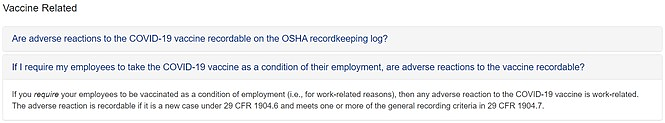 	On Saturday, however, the agency took an entirely different approach.DOL and OSHA, as well as other federal agencies, are working diligently to encourage COVID-19 vaccinations. OSHA does not wish to have any appearance of discouraging workers from receiving COVID-19 vaccination, and also does not wish to disincentivize employers’ vaccination efforts. As a result, OSHA will not enforce 29 CFR 1904’s recording requirements to require any employers to record worker side effects from COVID-19 vaccination through May 2022. We will reevaluate the agency’s position at that time to determine the best course of action moving forward.	After an initial surge, voluntary vaccination rates have hit a wall, and the powers-that-be are desperate to get things rolling again. But should they be? At this point, 73.7% of the population of over-65 Americans have been fully vaccinated against COVID-19, and 85.2% have had at least one dose. These are the most medically vulnerable to the virus, and this rate, along with seasonality and natural immunity, has resulted in plummeting death rates across the country. 	Still, one can understand the desire to continue to get vaccination rates up. However, there is a fine line between enticement and coercion. Employers forcing employees to undergo a medical procedure against their will is bad enough, but the government going on to release those same employers from having to pay for any negative effects from that procedure seems like a whole other level of insane.WTAF??

So, if your employer (US) mandates you to have an experimental therapy they now think they can escape recording any adverse events?
Looks like it's class actions then. pic.twitter.com/sWqJ1QwmGi— Dr Ah Kahn Syed (@arkmedic) May 23, 2021https://townhall.com/tipsheet/scottmorefield/2021/05/23/osha-changes-policy-on-workplace-vaccine-requirements-n2589876  [So because it isn’t politically expedient with their ‘depopulation plan’ they will suddenly just either change or ignore the law? This should set off alarm bells all over the place. If they can’t convince you to take their Jab with a massive PR campaign they will nor coerce you with no employment so as Tucker Carlson is so fond of saying “Just shut up and do it” The deep state has just gone way too far. If they keep it up they will have a major problem and an uprising on their hands. - rdb] Commentary:Is Covid-19 a Bio Weapon to Thin the Herd?
By Dr. Laurie Roth|May 23rd, 2021
Human Depopulation in full swing
	COVID -19 these days is a household name worldwide and so are the NAZI like, propaganda and controls most countries have bit into.   Over a year ago, America was ordering lock downs on most businesses, schools, churches, cities and states, while demanding people wear face masks and stay 6 feet away from everyone.  Insanity and fear ruled resulting in most complying.  Businesses started struggling and failing while people were waiting with bated breath for upcoming vaccines.  They would fix everything.  Or would they?
	Though there hadn’t been adequate testing and dangers abounded, millions lined up and still line up to take the vaccines. Several of my friends and own parents took them.  I didn’t and begged others not to.  Even  Franklin Graham has been assertively pushing others to take the vaccines.  He is sadly, so wrong on this one!  How dare he declare that it is God’s will to take the vaccine and say that God provided it.  Someone provided it alright and I believe it was the opposite of God.
	We are offered various varieties of the vaccines from the ‘BIG DOG’ pharmaceutical companies, Pfizer, Moderna, Johnson & Johnson and Astra Zeneca. They are all big household names and surely wouldn’t rush things and end up hurting potentially millions.  Yet with more cases of illness and deaths being tracked and Whistle blower doctors coming forward now, the vaccine is turning out to be more lethal than the created Bio=weapon COVID-19.
	Here is a bit of potential motivational info reflecting big pharma’s urgency to produce vaccines. It is predicted that in 2021, Pfizer will make 15-30 billion on vaccines; Moderna, 18-20 billion; Johnson & Johnson – up to 10 billion; and Astra Zeneca – 3 billion.  Could it possibly be that they all had a little motivation for hurrying things along and acting like the vaccines were ‘sliced bread for us?  You make up your mind.
	Several Whistle Blower and courageous Medical Doctors have come forward exposing the real danger of vaccines and the deadly agenda behind them and their release. Dr. Rima Laibow  who was a long-time physician to many Royals, has uncovered a stated depopulation agenda by the U.N.  Their plan was to release a virus, then use Vaccines to depopulate the masses.  So far, their plan is working. Bill Gates is also on record stating that we need to depopulate the world.  He must be praising his god Satan right now.
	Dr. Sherri Tenpenny, another whistleblower has exposed the many dangers to our DNA.  She covers the dangers and unfolding horror to come in detail. She predicts by Fall 2021 that we will see millions start dying from vaccine complications and illnesses. Another whistle blower, Dr. Northrup, OBGYN, has documented thousands of women having irregularities with their menstrual cycles and exposed many women passing the entire inside of their uterus and recording chronic bleeding.  To add to the chill and horror, these and a growing list of other Doctors are noticing the apparent spread of this virus and related illnesses from people with the vaccines.  Could the bigger plate spinning in the air be a bold attempt at ‘depopulation through the spread of the virus through the vaccines?
	We see now the push in some Government circles and talk from the fake -temporary President, Biden of requiring a vaccine passport where people would have to show this to get on a plane, go to work or the store, probably to appear anywhere.  Even pursuing this notion in Congress or any other way would be completely against our Constitution and rights.  The law or the Constitution sure didn’t stop Hitler and the Nazis from seizing rights.  America must never even consider such a notion as forced vaccine passports or forced vaccines.  I beg you, don’t take the vaccine. https://newswithviews.com/is-covid-19-a-bio-weapon-to-thin-the-herd/ 
How the UN Stole Jewish Homes in Occupied Jerusalem and Set Off the Latest Conflict Daniel Greenfield May 23, 2021 	In 1948, the armies of seven Arab nations invaded Israel. They failed to wipe out the newly reborn nation, but Jordan occupied part of Jerusalem and ethnically cleansed its Jews.	Among the former Jewish neighborhoods was a small area named Shimon HaTzadik or Simon the Righteous after a high priest who became famous for talking Alexander the Great out of putting up an idol in the Temple. The Arab Muslim colonists who had occupied the area however called it Sheikh Jarrah after an associate of the Iraqi invader Saladin.
	Saladin had invaded Israel some 1500 years after Shimon HaTzadik’s death. His associate settled in Jerusalem and died there. A mosque was built over the house of the invader, Jarrah, which later gave its name to the neighborhood when the Husseini family set up shop there in the 19th century. Hitler’s Mufti, Haj Amin al-Husseini, grew up in the first house in the neighborhood.
	Seven years after he got a pledge from Hitler to invade and kill all the Jews, the Islamic leader tried to finish the job with the Army of the Sacred Jihad backed by thousands of Muslim Brotherhood Jihadis. Aside from blowing up the newspaper that would later be known as the Jerusalem Post, the Jihadis performed poorly in battle and fell apart when their commander, another Husseini, was killed trying to cut off Israeli supply convoys to the siege of Jerusalem.
	The Jordanians desecrated the synagogues of East Jerusalem, used Jewish tombstones to pave roads, and seized Jewish property through their Custodian of Enemy Property.
	In 1956, UNRWA worked with the Jordanian occupiers to settle “Palestinian refugees” in this Jewish neighborhood. The UN agency had been entirely dedicated to caring for the Arab Muslim settlers who had failed in their invasion of Israel and was settling them in violation of international law in the homes of the Jewish residents who had fled the illegal occupation.
	Once the UNRWA had “resettled” its “refugees” in homes stolen from their Jewish owners through ethnic cleansing, it deemed them to no longer be refugees. The actual refugees however were the Jewish residents who had their homes stolen by the UNRWA.
	The only thing more disturbing than a UN agency collaborating in ethnic cleansing was that after Israel liberated and unified Jerusalem, the illegal Arab Muslim occupiers of the homes not only refused to leave, but their right to remain in homes stolen from their Jewish inhabitants was taken up by the UN and the international community. Not to mention a lot of lawyers.
	It took the original Jewish owners five years to even win legal rights to the homes in court. But they didn't actually get the property back. In an attempt to avoid just the kind of international incident going on now, the Israeli authorities brokered a deal in which the Muslim squatters would pay rent and accept the legal rights of the Jewish owners of the trusts.
	The rent on the homes was a fraction of what they would go for on the open market. But even that money was never actually paid. The next three decades were spent trying to evict the illegal Muslim settlers who wouldn't pay rent or leave.
	The recent court decision on evictions, which was used by Hamas and the PLO as a pretext for the war that they had been planning on starting anyway, is the latest in a string of legal decisions over these homes going back 50 years.
	These decisions came from independent courts, not the Netanyahu government, in a legal battle that began when he was a college student studying at MIT. There isn’t a single argument for why the Jewish trusts that owned the homes should have lost the right to them when Jordan invaded and seized those homes, or why the UNRWA’s decision to illegally collaborate in ethnic cleansing by settling members of an occupying nation in those homes was legal.
	All their arguments come down to shouting, “apartheid” and “ethnic cleansing” when the only time there was apartheid and ethnic cleansing in Jerusalem was under Arab Muslim occupation.
	Every anti-Israel radical in public office from Rep. Alexandria Ocasio Cortez to Senator Elizabeth Warren, Senator Bernie Sanders, Rep. Rashida Tlaib, Rep. Ilhan Omar, and the rest of the gang have denounced evictions from ‘Sheikh Jarrah’.
	"We stand in solidarity with the Palestinian residents of Sheikh Jarrah in East Jerusalem. Israeli forces are forcing families from their homes," Rep. Alexandria Ocasio Cortez tweeted.
	"The evictions of Palestinian families must not go forward,” Bernie Sanders ranted.
	“The Administration should make clear to the Israeli government that these evictions are illegal and must stop immediately,” Senator Elizabeth Warren declared. Despite being a lawyer, she declined to identify how the Israeli court ruling was "illegal".
	The Biden administration also got into the act.
	“We are deeply concerned about the potential eviction of Palestinian families in the Silwan neighborhood and in Sheikh Jarrah, many of whom have lived in their homes for generations," State Department spokeswoman Jalina Porter, a former cheerleader who had falsely accused America of genocide, claimed.
	The only way to argue that the homes were “theirs” is by recognizing the legitimacy of occupation and ethnic cleansing, at least when it’s practiced by Muslim invading armies.
	The moral principle for which AOC, Sanders, Warren, and the State Department are fighting is that when Arab Muslims drive out the Jews and seize their homes, it’s their property now.
	The entire legal basis for the court case by the squatters is their claim that the property had been given to them by Jordan’s Custodian of Enemy Property office. This claim has standing in Israeli courts which chose to wrongly recognize those seizures. And so the court cases have revolved around whether the squatters could ever prove that an illegal occupying power had transferred title to them during its ethnic cleansing campaign. The squatters couldn’t even meet this low bar because they were never given title to the homes, but the vicissitudes of local real estate law aside, there’s still the invasion, the illegal occupation and the ethnic cleansing.
	When AOC, Warren, Sanders, Tlaib, Omar, the UN, and the Biden administration treat the occupiers of Sheikh Jarrah as the rightful owners, they’re defending ethnic cleansing.
	And it should be called what it is.	The fundamental issue at stake in Shimon HaTzadik and Sheikh Jarrah are crystal clear. Unlike some parts of Israel where territory changed hands in more complex ways, we know exactly what happened and why it happened. And those simple facts tell a story of the UNRWA’s complicity in the ethnic cleansing of Jews, not just today when it serves as a storehouse for Hamas missiles and an employment agency for Hamas propagandists, but back in the 50s.
	Jews were ethnically cleansed from Jerusalem after an invasion and occupation. The United Nations, through UNRWA, violated international law by taking part in population transfer by an occupying power which had expelled the indigenous population. This is the charge that the UN and the anti-Israel politicians and media have repeatedly lobbed at Israel.
	And they’re the ones guilty of it.
	Their Sheikh Jarrah argument is that ethnic cleansing and occupation are moral and legal when Arab Muslim armies do it. It’s that Arab Muslim squatters who moved into Jewish homes in 1956 had gained an immutable moral right to live in them by 1967 that outweighed those of the Jewish trusts which had owned them since the 19th century.
	There’s no better way to show the hypocritical double standards of an anti-Israel movement that cries about occupation, ethnic cleansing, and apartheid while practicing those very things.
	AOC, Sanders, Warren, the UN, the Quarter, the EU, and the Biden administration are demanding that the Arab Muslim occupation of Jerusalem continue. They are ordering a free country to overturn the legal ruling of a court in case that goes back to the 1970s because they believe that Arab Muslim occupiers have a right to live in Jerusalem… and Jews don’t.
	That’s what this was about in 1948. That’s still what it’s about in 2021.
	The occupiers cry about the “occupation” and the ethnic cleansers cry about “ethnic cleansing” as they fight to bring back the state of apartheid that drove the Jews out of Jerusalem.Daniel Greenfield is a Shillman Journalism Fellow at the David Horowitz Freedom Center. This article previously appeared at the Center's Front Page Magazine.http://www.danielgreenfield.org/2021/05/how-un-stole-jewish-homes-in-occupied.html  Democrats Attempt To Reset America, Part 1By Roger Anghis|May 23rd, 2021
	Everybody is talking about America needing a reset and I agree.  We need to go back to what made America great not shift over to what has proven through all six thousand years of man’s history as a total failure . . . socialism/communism.  All we have to do is look at Greece, Venezuela, Cuba, the old USSR to understand that that political ideology is nothing but an excuse for the self-proclaimed elite to lord it over the average person.  We have seen that behavior among the Democrats for decades.
	A look at Senator Diane Feinstein shows that she agrees that Congress should ‘Restrict our right to bear arms’ 1 but she has a conceal carry permit.  Understand what she is saying is ‘I have the right to protect myself but you don’t’.  She wants to ban ‘assault rifles’ and high-capacity magazines.  What she’s not capable of understanding is criminals don’t pay attention to laws.  That’s why they are criminals.  These foolish, not to mention idiotic, laws only disarm the innocent, a criminal’s dream.  Keep in mind that it was Biden that pushed for ‘Gun-Free Zones’ and that since 1950 virtually all mass shootings have occurred in gun-free zones.  But the most important aspect of disarming the populace that they never talk about is what is the real reason for them to demand that we disarm?  My belief is because they intend to do something that we will want to shoot them for.
	The 2nd Amendment protects all the rest of our Bill of Rights and the Constitution.  If we can’t defend ourselves, we lose it all.  In a list of 193 countries the United States is 3rd in murders but take out the Democrat-controlled cities of Chicago, Detroit, Washington D.C., St. Louis, and New Orleans and we are 189th.  Those five cities also have very strict gun control laws which prove that gun laws only embolden criminals and force the population to be gun violence victims.  Prove me wrong.  Democrats require chaos so they can come in as saviors but they don’t actually solve the problem.  They created it and will only ensure it continues.  Like Hitler, Stalin, Mao, Castro, Chavez, and Maduro they disarm the people and then shoot them when they protest.  That is the MO of the socialist elite and I firmly believe that that is the goal of the Democrat Socialists of America of which there are about 70 members of Congress that belong to that organization ALL from the Democrat Party.  Look at Venezuela, Cuba, and all the other socialist countries and that is where the Democrats demand that we go.
	Marxism is being touted among the traitors in the Democrat Party these days as the form of government that they want America to emulate. No personal property, no right to keep and bear arms, no different political viewpoint allowed.  Many Americans say that that will never happen in America.  For those that make that pathetically uneducated and uninformed claim, it is happening right under your noses and you’re either too busy with soccer games or too stupid to see it unfolding.  Take state Rep.  Shane Stringer of Alabama for example.  He is also a Mobile County Sheriff’s Office captain and when he introduced House Bill 618 allowing law-abiding Alabama residents would no longer need to get a permit from the state in order to exercise their Second Amendment right to bear arms, he was removed from his law enforcement position.   Alabama state Rep. Shane Stringer (R-Citronelle) was a Mobile County Sheriff’s Office captain until his support for constitutional carry allegedly led Sheriff Sam Cochran to relieve him of his law enforcement position.
	AL.com reported that Cochran’s spokeswoman, Lori Myles, said, “Sheriff Sam Cochran made the decisions Wednesday, May 12, because of different political views held by his administration.”
	Myles indicated “Stringer’s sponsorship of legislation supportive of constitutional carry ran afoul of the Sheriff’s views on the issue,” the outlet noted.
	WALA pointed out that Stringer claims Cochran told him his termination was tied to constitutional carry legislation he is currently sponsoring. 2 Here the Sheriff, who has sworn to uphold the Constitution which includes the Bill of Rights, disapproved of that Constitutionally protect provision to keep and bear arms.  Here’s my question.  Why was that sheriff not removed from his office about five minutes after he fired Rep. Stringer?  He violated his oath of office and should be removed.  Sheriff Cochran’s ideology is opposite to that of our Constitution and perfectly in line with the Marxist ideology.  Right under your nose.
	Here’s another example of a right under your nose slap in the face of the American ideology of freedom and justice.  Alan Keyes and I discussed this on his Let’s Talk America program yesterday pointing out that the fake president Biden is putting people in places of authority that hate America, just like what Obama did.  After granting interviews in which he discussed his book on the spread of critical race theory (CRT) and Marxism and the United States military, Air Force Lieutenant Colonel Matthew Lohmeier was shockingly relieved of his Space Force duties, as Breitbart reports, in a move that seems to confirm the very concerns he highlighted.
	Lohmeier was reportedly dismissed from his post as commander of 11th Space Warning Squadron by Air Force Lt. Gen. Stephen Whiting after at least two appearances meant to promote the book he authored, titled, Irresistible Revolution: Marxism’s Goal of Conquest & the Unmaking of the American Military. A Space Force spokesperson said Whiting had launched a probe of whether Lohmeier’s remarks “constituted a prohibited partisan political activity.”
	During a discussion on the Information Operation podcast last week, Lohmeier outlined the main points of his book and leveled criticism at Defense Secretary Lloyd Austin’s diversity and inclusion initiatives, as Fox Business noted. As part of that push, back in February Austin ordered a “stand down” in which commanders were charged with investigating and addressing “extremism” in their ranks, a move largely seen as targeting conservative servicemembers. 3
	Let’s understand what this fool, Defense Secretary Austin, believes that to uphold your oath to defend the Constitution, which he swore that oath too as did Lt. Gen. Stephen Whiting, is now referred to as ‘extremism’.  Obama attempted to recategorize what a domestic terrorist is.  He had a list of 72 groups that he had classified as possible terrorists.4 Here are a few: Those that talk about “individual liberties”
	Those that advocate for states’ rights
	Those that are interested in “defeating the Communists”
	Those that believe “that the interests of one’s own nation are separate from the interests of other nations or the common interest of all nations”
	“Anti-Immigrant”
	Members of the Family Research Council
	Members of the American Family Association
	Members of the Christian Action Network
	The list gets more disturbing and you’ll find that anyone that believes in the sovereignty of the United States and the veterans who defend her and even evangelical Christians are the biggest threat to America.  All those groups may be a threat to what they want to do to America but they are the groups that made America great in the first place.  Their ‘reset’ is only a setback to the dark ages of dictatorships and rogue regimes
	Prepare for a civil war that will soon determine what kind of nation we will be in four years. https://newswithviews.com/democrats-attempt-to-reset-america-part-1/ 
	ARUTZ SHEVASon of Hamas: Israel should eliminate Hamas leadership"Hamas isn't prepared to accept the new reality Donald Trump made in the region," says Mosab Hassan Yousef.BY Rabinovitz , May 23 , 2021 10:12 PM 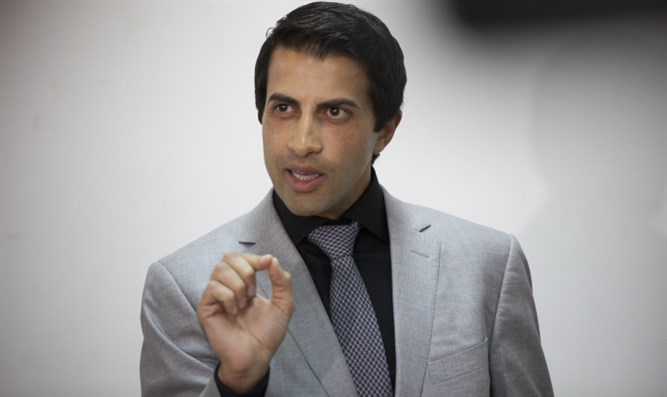 Mosab Hassan Yousef Yonatan Sindel/Flash90		Not for the first time, the son of Hamas founder Hassan Yousef has criticized the way in which Israel conducts its military operations against the terrorist organization in Gaza, and has urged Israeli leaders to continue to strike Hamas even after agreeing to a ceasefire.		In a telephone conversation with the New York Post, Mosab Hassan Yousef said that Israel needs to “teach [Hamas] a lesson … by assassinating its leadership.” He admitted that this “will not destroy Hamas, but it will … hold them accountable. Next time, before you get civilians on both sides involved in a bloodbath, you need to think 1,000 times. This is my personal suggestion.”	Yousef started out life as the son of the co-founder of the Hamas terrorist organization, and seemed poised to become a leader in his own right when he made the decision to defect, seeking asylum in the United States. It later emerged that he had been secretly collaborating with the ISA (Shabak) for ten years prior to his defection, after having become disillusioned both with Hamas and with Islam in general. A year after he moved to America, his younger brother followed in his footsteps.	“The silence of the majority of Gaza is not because they support Hamas, but because they are afraid of Hamas,” Yousef told The Post. “The people live in fear. Hamas rules over them by the sword. If you oppose Hamas they will shoot you or hang you immediately. You and your family are finished.”	It was first-hand exposure to Hamas’ brutal methods toward other Arabs, while in an Israeli prison, that supplied Yousef with the impetus to break off with the organization. He said top Hamas leaders like his father made sure to take good care of themselves during this most recent bout of fighting, while ensuring that civilian deaths occurred in sufficient numbers and were filmed by foreign media sources in order to score propaganda points against Israel.	“Hundreds of children have paid the price,” he said. “Hamas hates Israel more than they love their own children.”	Yousef was also scornful of Hamas’ statements that blamed Israeli actions in Jerusalem – on the Temple Mount and in the Sheikh Jarrah neighborhood – for its decision to fire 4,000 rockets into Israel.	“Hamas was very disappointed by the Abraham Accords that ignored them completely,” he told The Post. “It’s the new reality that President Donald Trump made in the region. This is a new reality and Hamas is not prepared to accept it.”	He stressed the new type of diplomacy that Donald Trump, as President, brought to the region, describing how, “The Middle East understood Trump’s language very well. It was the language of fire. He did not show lots of tolerance. The seventh-century mentality of the Middle East misunderstands tolerance as weakness.”	Mosab Yousef told The Post that he has had no contact with his family since 2009, and does not intend to visit his birthplace – it would be a certain death sentence, he said. https://www.israelnationalnews.com/News/News.aspx/306704 05/23/2021 NEWS AM  Shir Yamecha I Uziya Tzadok https://www.youtube.com/watch?v=08-AG5sYaQ4 Read the Prophets & PRAY WITHOUT CEASING!That is the only hope for this nation!Genesis 29:12And Jacob told Rachel that he was her father's brother, and that he was the son of Rebekah. And she ran and told her father. 13And it happened when Laban heard the report of Jacob, his sister's son, he ran to meet him and embraced him and kissed him. And he took him to his house. And he told Laban all these things. 14And Laban said to him, Truly you are my bone and my flesh. And he lived with him a month of days.Thousands of Jews and Arabs march in Tel Aviv for peace, coexistenceProtesters voiced support for the recent ceasefire between Israel and Hamas and called on the government to take immediate action to reach peace with the PalestiniansBy TOBIAS SIEGAL MAY 22, 2021 21:52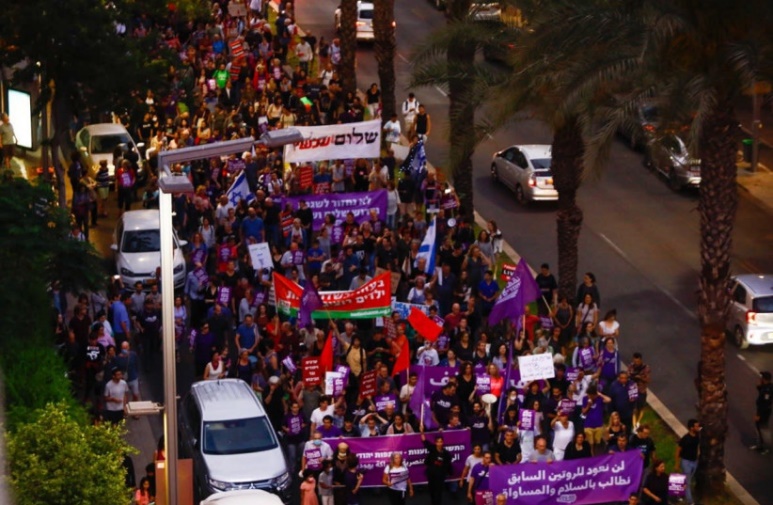 Thousands of Jews and Arabs march in Tel Aviv for peace and coexistence, Saturday, May 22, 2021. (photo credit: STANDING TOGETHER)	Thousands of Israelis marched in Tel Aviv on Saturday evening in a show of support for peace and coexistence between Jews and Arabs amid two long weeks of intense violent riots waging across the country. 	Protesters also voiced support for the recent ceasefire between Israel and Hamas that came into effect early Friday, calling on the government to take immediate action to end Israeli occupation in the West Bank and to reach peace with the Palestinians.   	The mass march was organized by the "Standing Together" and "Breaking the Silence" movements. It left Rabin Square in Tel Aviv and made its way toward Habima Square. [Tel Aviv is the liberal and gay capitol of Israel. The vast majority of the population which tends to be fairly young are dreadfully self-oriented like most liberals and have never really understood the big picture. It is also much more like Miami and the other liberal centers in the world who only live to today. – rdb]	Speakers included well-known Israeli novelist and left-wing activist David Grossman, author ʻAwdah Bishārāt, Joint List leader Ayman Odeh and MK Tamar Zandberg (Meretz).	"I hear politicians and security officials speak about another round of fighting in a few months or years, while being blind to the 7 million Palestinians living between the [Jordan] river and the [Mediterranean] sea," Odeh said. "There are two peoples living here and both deserve the right for self-determination."  JOINT LIST Image Name : Joint List leader Ayman Odeh speaks at Habima Square, Saturday, May 22, 2021. [Joint list = Arab left]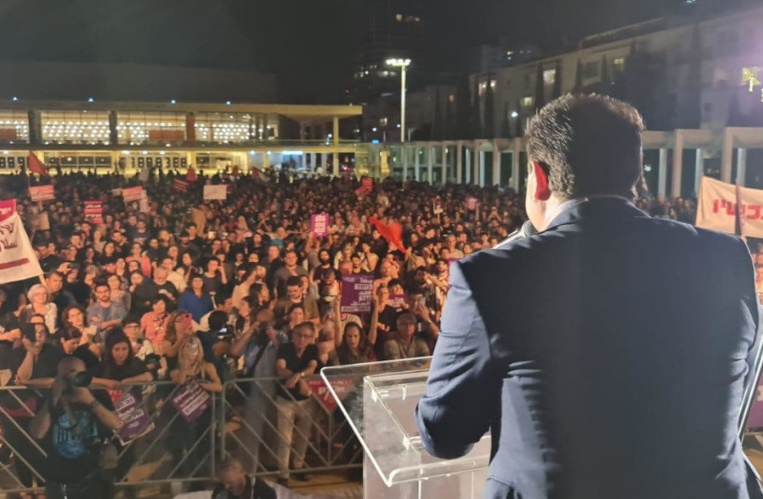 	"These past few days have shown us how life in this country can look like - a nightmare," Zandberg added. "We don't want to start waiting for the next war, but to change direction toward peace - to live together in true partnership."  [That’s right, just concede all the land and give up the only land which is the land safe for the Jewish people. – rdb]	A similar protest took place last Saturday at Habima Square, which was one of several protests attended by Jews and Arabs across the country that called for peace and for coexistence amid the nationwide riots and the military operation in Gaza. 	Jews and Arabs gathered daily during Operation Guardians of the Walls on bridges and intersections along the country and protested against the ongoing violence. 	Also on Saturday, hundreds gathered outside the Prime Minister's Residence in Jerusalem, calling on Prime Minster Benjamin Netanyahu to resign and blaming him for the escalation in Gaza and claiming that he deliberately extended the operation for no reason but personal interest. 	Earlier Saturday, about 200 people marched along the streets of the mixed city of Jaffa, voicing support for coexistence between Arabs and Jews while visiting small local businesses.  https://www.jpost.com/israel-news/thousands-of-jews-and-arabs-march-in-tel-aviv-for-peace-coexistence-668852  [PATHETIC! – rdb]Clashes between Palestinians, police in East Jerusalem’s Sheikh JarrahLaw enforcement working to restore order at site that was at center of recent flareup; police arrest 2nd suspect in firebombing of Jaffa home that wounded two childrenBy TOI staff Today, 7:33 pm 	Clashes broke out Saturday between police and dozens of protesters in Sheikh Jarrah, an East Jerusalem neighborhood that has been a key flashpoint over the pending eviction of several Palestinian families from homes claimed by Jewish nationalists. 	Police say some of the protesters threw bottles at cops on the scene, while chanting and singing songs in praise of “martyrs.” Officers were working to “restore order” and disperse the protest, according to a police statement. 	The Sheikh Jarrah eviction was a central reason for the major unrest in Jerusalem earlier this month that ended up sparking an 11-day conflict with Israel in Gaza, after violent protests spread to the Temple Mount and Al-Aqsa Mosque and led Hamas to fire rockets at Jerusalem. 	The evictions are based in part on a 1970 Israeli law that allows Jews to reclaim East Jerusalem land owned by Jews before 1948. But no similar law exists for Palestinians who lost their homes in what is now Israel during the 1948 Israeli War of Independence. Moreover, most Jews moving into Sheikh Jarrah are motivated by ideology, not through a familial connection to the homes. המחאה בשייח ג'ראח: גם היום מתקיימת הפגנה בשכונה במזרח ירושלים. המשטרה החלה לפזר את המוחים באמצעות רימוני הלם@VeredPelman pic.twitter.com/Rdru1EkBmk — כאן חדשות (@kann_news) May 22, 2021	Also on Saturday police and the Shin Bet security service arrested another suspect in the firebombing of a home in Jaffa in which a 12-year-old boy was seriously hurt. 	The suspect is the brother of a Jaffa resident in his 20s who was arrested earlier this week over the attack, according to a police statement. 	Amid Arab-Jewish rioting, attackers firebombed an Arab home in the Ajami neighborhood of the coastal city on Friday night, injuring two children. A 10-year-old girl was lightly wounded and her 12-year-old brother Muhammad was left with serious injuries. 	Police believe the attackers were Arabs who mistakenly believed the home’s residents to be Jewish. 	Friday saw Palestinians clash with police on Jerusalem’s Temple Mount, mere hours after a ceasefire between Israel and Hamas went into effect. 	It was not immediately clear how the confrontation erupted. According to Israeli police, officers acted to contain a riot by Palestinian worshipers at the scene. 	“Immediately after the noon prayer, a riot broke out on the Temple Mount by hundreds of young people that included throwing stones and throwing a Molotov cocktail at the forces,” Israel Police said in a statement. 	The clashes marked the first test of the ceasefire between Israel and Hamas. Frictions at the holy site — with Israeli security forces entering the compound and clashing with Palestinian rioters — were a major factor in the tensions that preceded Hamas’s rocket fire at Jerusalem on May 10, at the start of the 11-day conflict in which over 200 Gazans and 12 Israelis were killed. 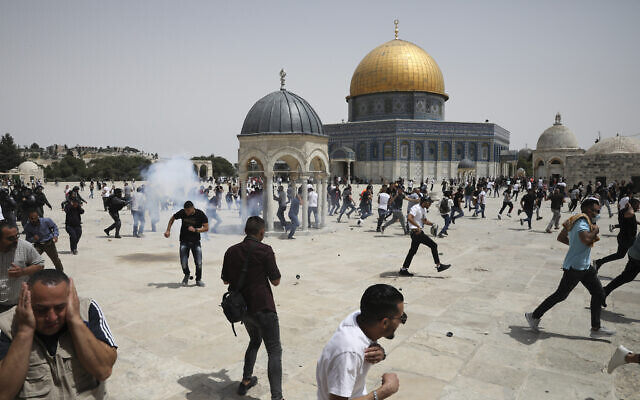 Palestinians run from sound bombs thrown by Israeli police in front of the Dome of the Rock shrine at the al-Aqsa mosque complex in Jerusalem, Friday, May 21, 2021. (AP Photo/Mahmoud Illean)	The Temple Mount is the holiest site in Judaism, as the site of both biblical temples. It is holy to Muslims as the site of the third holiest shrine in Islam, the Al-Aqsa Mosque. 	Tens of thousands of Palestinians gathered at the flashpoint site for Friday prayers just after noon. After finishing, thousands chanted slogans and hoisted Palestinian flags. 	In videos from the courtyard surrounding the Al-Aqsa Mosque several minutes later, police could be seen firing stun grenades at Palestinians as they attempted to clear the square. More than a dozen Palestinians were detained on the scene. 	In another video from the scene, an Israeli cop is attacked by a Palestinian man who knocks him violently to the ground as Palestinians around him cheer. بالقـ.ـنابل الصوتية.. لحظة استهداف قوات الاحتلال للفلسطينيين في باحات المسجد الأقصى pic.twitter.com/PELTrIgMgX — AlQastal القسطل (@AlQastalps) May 21, 2021	Some Palestinian reports claimed the unrest was sparked when Israeli police sought to confiscate the Palestinian flags being waved by worshipers. 	Twenty Palestinians were injured and two were hospitalized, the Palestinian Red Crescent Society said. 	In an attempt to avoid further confrontations, Israeli authorities have banned access by Jewish visitors to the Temple Mount for the time being. Many Palestinians view the visits as a provocation, while Jews say they are exercising their right to visit Judaism’s most holy place, even though Israel does not allow Jews to pray there. 	Israeli politicians have said the ceasefire was unconditional, with “calm in exchange for calm.” Hamas said that it demanded Israeli concessions at the Temple Mount in exchange for the truce.  https://www.timesofisrael.com/clashes-between-palestinians-police-in-east-jerusalems-sheikh-jarrah/ Minister: From now on, we’ll preemptively strike Hamas rocket activityLikud’s Hanegbi says Israel will no longer wait for terror groups to fire before taking action, Netanyahu governments made ‘mistake’ by allowing Gaza rulers to bolster capabilitiesBy TOI staff Today, 6:02 am 	A senior Likud minister on Saturday said Israel would preemptively strike the Hamas terror group in Gaza when it becomes apparent it’s restocking its rocket arsenal and gearing up to fire at Israel, as he laid out what he described as the Jewish state’s new security doctrine vis-a-vis the coastal enclave following Operation Guardian of the Walls. 	“We cannot wait for rocket fire [to respond in Gaza],” said Tzachi Hanegbi in an interview with Channel 13. From now on, he said, the terror groups’ rearmament and preparations to fire rockets, rather than the actual firing, “is cause for Israeli strike” on military targets in Gaza. 	“This is a total change of the equation. We’ve never done this,” he said. 	Hanegbi, a close ally of Prime Minister Benjamin Netanyahu, also lamented what he described as Israel’s mistaken approach to tackling the terror groups in Gaza in the past. 	“The State of Israel has tolerated, over the years — during the decade of Netanyahu’s rule and also before — the strengthening of Hamas, and this was, without a doubt, a mistake,” he said, adding that Israel will rectify this with its new security policy. MORE -https://www.timesofisrael.com/minister-from-now-on-well-preemptively-strike-hamas-rocket-activity/ Residents of Ashdod building hit by Gaza rocket try to pick up the piecesPublic broadcaster meets with those whose homes and possessions were destroyed when a projectile slammed into building on Jewish festival of ShavuotBy TOI staff Today, 12:59 pm 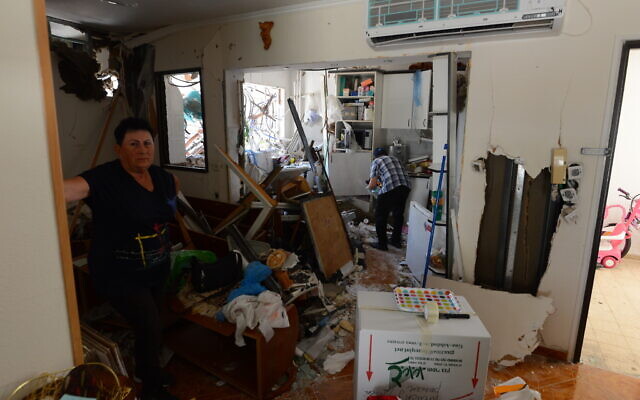 Malka Stilerman (L) in her home hit by a rocket fired from the Gaza Strip, in Ashdod, on May 18, 2021 (Avi Roccah/Flash90)	The ceasefire held steady on Saturday, allowing many in Israel to get back to their normal lives. 	But for others, everything has totally changed since Hamas fired some 4,300 rockets at Israel, killing 12 and wounding hundreds. 	And with multiple buildings suffering hits during the barrages, dozens of families have been left homeless with their possessions destroyed. 	On Monday, the Jewish festival of Shavuot, a rocket slammed into a residential building in the coastal city of Ashdod, severely damaging it. 	The Kan public broadcaster went to meet with the residents of the building, with 14 families now staying at a hotel because they cannot return home. 	Malka and Michael Stilerman have no protected area in their home and the public bomb shelter is too far to reach in time. 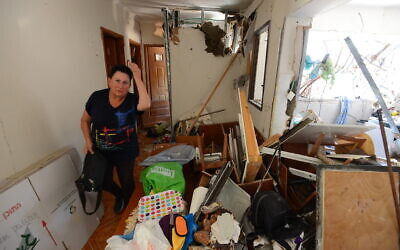 	Michael is in a wheelchair — every time there is a siren, the two of them just sit by the door and wait. 	The rocket that hit on Monday totally destroyed their home. Michael was lightly wounded and remains in hospital. Malka Stilerman in her home after a rocket hit from the Gaza Strip, in the southern city of Ashdod, on May 18, 2021. (Avi Roccah/Flash90)	“How can we start again? I don’t know,” Malka told Kan. “I can’t even tell you. It’s so hard.” 	“I do not cry because I need to live. I have grandchildren and great-grandchildren,” she said. “I need to live so that they and my children are ok.” 	Her neighbor Klara Sackler came to help try to salvage some of the family’s belongings. 	“It’s an explosion inside your heart when you have worked so hard for so many years, and suddenly in one second, it’s all gone,” Sackler said. 	Rivka Gorinstein tried to gather as much as she could salvage from the ruins of her home. 	“What happened here is a catastrophe,” she said. “It will take a long time to fix.” 	Meanwhile, Esther Ruth Katz said there was almost a sense of relief after the rocket hit, after so many days of tension. 	“After the explosion and the impact, you almost relax. It has now happened and that’s it. There is no more anxiety. We’ve been through it and it’s done,” she said. 	However, Katya Ogbonna, whose Nigerian soccer player husband Ibezito was lightly hurt by shrapnel in the explosion, explained to Kan that the nightmare continues even after the attack. 	“We count the explosions [from the rockets and interceptions] and it’s more than ten every time,” Ogbonna said. “When does it end? It doesn’t end.” 	She recounted the initial moments as the siren wailed, and then the impact. 	“I lay down on top of my two small daughters to protect them and then suddenly there was exploding glass everywhere. My husband was thrown into the air.” Ogbonna said. “The whole house is now broken glass. We can’t go back there.”  https://www.timesofisrael.com/residents-of-ashdod-building-hit-by-gaza-rocket-try-to-pick-up-the-pieces/  Police chief says Jewish-Arab violence inside Israel could resume — TVKobi Shabtai said to tell top officers extensive deployment in cities will continue in coming days, defends enforcement: ‘We suppressed unprecedented violent uprising in 4 days’By TOI staff Today, 9:55 pm 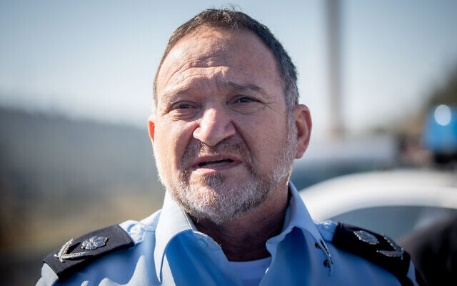 Israeli Police Chief Kobi Shabtai on January 8, 2021. (Yonatan Sindel/Flash90)	Police chief Kobi Shabtai has told top officers that Jewish-Arab violence could still erupt in the coming days despite the apparent end of the Gaza campaign, and has said increased police presence in problem areas will continue, according to a report Saturday. 	“The end of the military campaign does not mean the campaign within the country is over,” Channel 12 news quoted Shabtai as telling police officials in internal discussions Saturday. “We could see attempts to heat things up again, as occurred in the Temple Mount yesterday.” 	He said the response there “was measured and did not lead to a greater outbreak in the West Bank.” 	Shabtai added that “the major deployment throughout the country continues for now, including Border Police reserves companies.” 	Police came under heavy criticism for failing to control Arab and Jewish rioting within mixed cities for long days, leading to the callup of additional forces, including the Border Police reserves. 	Shabtai maintained that police had operated well under the circumstances. 	“During the conflict with Gaza, police suppressed an unprecedented violent uprising [inside Israeli towns] within four days,” he said, according to the network. 	The past weeks saw escalating ethnic tensions between Jews and Arabs inside Israeli cities alongside the armed conflict with Gaza terror groups. Protests by Arab Israelis against Israeli policies in Jerusalem and Gaza exploded into violent mob attacks. Jewish extremists struck back with revenge attacks. 	Two people, one Arab and one Jewish, were killed in separate incidents in the city of Lod, and dozens were injured in clashes across the country, many of them seriously. 	There was also extensive damage to property as tensions spiraled into mob violence in multiple ethnically mixed communities, with police failing for days to contain the most serious internal unrest to grip the country in years. 	Police arrested hundreds of suspects following the riots and have indicted over 100 people so far, the vast majority of them Arab.  https://www.timesofisrael.com/police-chief-says-potential-for-jewish-arab-violence-remains-tv/ Top ultra-Orthodox MK to Netanyahu: Keep the Temple Mount closed to JewsHoliest site in Judaism has been closed to Jewish visitors since May 10, when riots by Palestinian worshipers at compound led Hamas to set off 11-day conflictBy TOI staff 23 May 2021, 12:35 am 	The head of the ultra-Orthodox United Torah Judaism party on Saturday night urged Prime Minister Benjamin Netanyahu not to reopen the Temple Mount to Jewish visitors, amid simmering tensions at the Jerusalem holy site. 	“Not ascending to the Temple Mount is the deepest proof of our belonging to this holy place to which we direct our prayers,” said UTJ chairman Moshe Gafni, a close ally of the prime minister. “I ask you to keep the Temple Mount closed to Jews!”  [This is the attitude of many of the ultraorthodox who don’t believe that Jews should ever go to the temple mount and you have to wait until Messiah brings the 3rd temple down from heaven. Modern orthodox has a whole different outlook. People like Rabbi Richman and those who are in the Temple Institute and other more mainstream Jewish groups understand the nuances of ascending the mount and the precautions to take. One of the chief problems is the ultraorthodox tend not to rely at all upon the archeological evidence of the location of the temple and what may or may not be a major transgression. – rdb]	Many Haredim believe Jews — who under the existing arrangements are usually allowed to visit the Temple Mount but are banned from praying there — should not enter the site due to its holiness. 	Jews have been barred from visiting the Temple Mount — the holiest place in Judaism as the site of the Biblical temples, and site of the third-holiest shrine in Islam — since Jerusalem Day on May 10, when authorities made the decision to shutter the compound to non-Muslims amid spiraling tensions in the city. 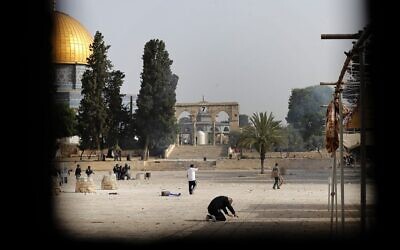 A view into the Temple Mount compound amid clashes between Palestinians and Israeli security forces, May 10, 2021 (Ahmad Gharabli / AFP)	Major clashes broke out at the site between police and Palestinian rioters later that day, leaving hundreds wounded. 	Later that same day, the Gaza-ruling Hamas terror group threatened to fire rockets at Israel if it did not withdraw police from the Temple Mount and the nearby East Jerusalem neighborhood of Sheikh Jarrah. Hamas then launched projectiles at the capital and other parts of the country and set off 11 days of fighting between Israel and Gaza terror groups that ended early Friday with a ceasefire.  MORE - https://www.timesofisrael.com/top-ultra-orthodox-mk-to-netanyahu-keep-the-temple-mount-closed-to-jews/ Egyptian mediators hold talks to try to secure long-term Israel-Hamas truceAs ceasefire holds, officials reach out to Israel and Gaza-based terror group to firm up deal; Palestinians in the coastal enclave begin to clean up destructionBy Agencies and TOI staff Today, 4:50 pm Egyptian mediators held talks Saturday to firm up an Israel-Hamas ceasefire as Palestinians in the Hamas-ruled Gaza Strip began to assess the damage from 11 days of intense fighting. A 130-truck convoy carrying urgently needed aid was headed to Gaza. 	Saturday marked the first full day of a truce that ended the fourth Israel-Hamas war in just over a decade. In the fighting, Israel unleashed hundreds of airstrikes against terror targets in Gaza, while Hamas and other terror groups fired more than 4,300 rockets toward Israel. More than 250 people were killed, the majority of them Palestinians. Israel asserts some 200 were terror operatives. 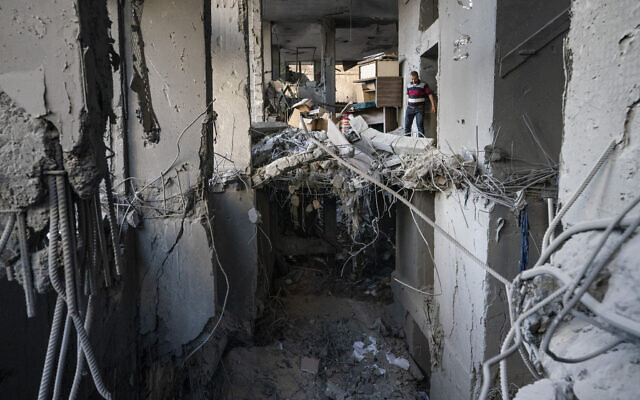 People enter the severely damaged Al-Jawhara building to salvage valuable items following a cease-fire reached after an 11-day war between Gaza's Hamas rulers and Israel, in Gaza City, Friday, May 21, 2021. (AP Photo/John Minchillo)	Gaza City’s busiest commercial area, Omar al-Mukhtar Street, was covered in debris, smashed cars, and twisted metal after a 13-floor building in its center was flattened in an Israeli airstrike. Merchandise was covered in soot and strewn inside smashed stores and on the pavement. Municipal workers removed broken glass and twisted metal from streets and sidewalks. 	“We really didn’t expect this amount of damage,” said Ashour Subeih, who sells baby clothes. “We thought the strike was a bit further from us. But as you can see not an area of the shop is intact.” Having been in business for one year, Subeih estimated his losses were double what he had made so far. 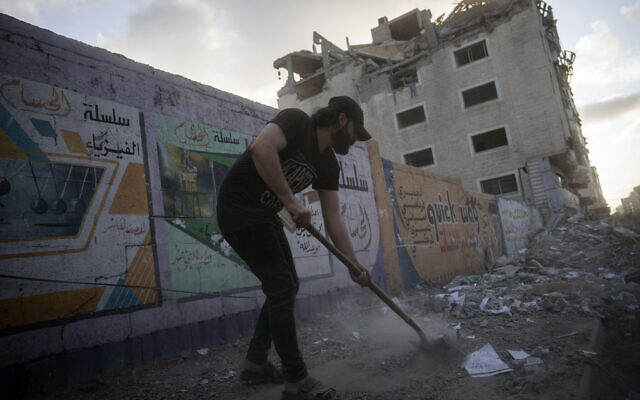 People clean the streets of debris beside a building that was previously damaged in an air-strike following a cease-fire reached after an 11-day war between Gaza’s Hamas rulers and Israel, in Gaza City, Friday, May 21, 2021. (AP Photo/John Minchillo)	Both Israel and Hamas have claimed victory. There was a widespread expectation that the ceasefire would stick for now, but another round of fighting at some point seems inevitable. Underlying issues remain unresolved, including the Israeli-Egyptian border blockade, now in its 14th year, that is choking Gaza’s more than 2 million residents and a refusal by the Hamas terror group to disarm (Israel says the blockade is necessary to limit access to weapons by Hamas, which is sworn to its destruction). 	The fighting began May 10, when Hamas terrorists in Gaza fired long-range rockets toward Jerusalem. Palestinian terror groups have tied rocket fire from Gaza to unrest in Jerusalem connected to both prayer on the Temple Mount during the Muslim holy month of Ramadan, as well as the pending eviction of a number of Palestinian families from the Sheikh Jarrah neighborhood.  MORE -https://www.timesofisrael.com/egyptian-mediators-hold-talks-to-try-to-secure-long-term-israel-hamas-truce/ Iran denies UN inspectors access to images of nuclear sitesInternational Atomic Energy Agency chief to give statement as Tehran may have already deleted 3 months of footage from enrichment facilities across the countryBy AP Today, 10:17 am 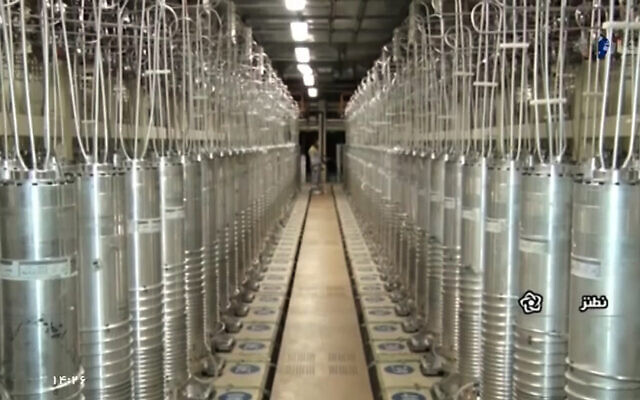 In this image made from April 17, 2021, video released by the Islamic Republic Iran Broadcasting, IRIB, state-run TV, various centrifuge machines line a hall at the Natanz Uranium Enrichment Facility, Iran. (IRIB via AP)	TEHRAN, Iran —Iran’s parliament speaker said Sunday that international inspectors may no longer access surveillance images of the Islamic Republic’s nuclear sites, escalating tensions amid diplomatic efforts in Vienna to save Tehran’s atomic accord with world powers. 	The comments by Iran’s parliament speaker Mohammad Bagher Qalibaf, aired by state TV, further underscored the narrowing window for the US and others to reach terms with Iran. The Islamic Republic is already enriching and stockpiling uranium at levels far beyond those allowed by its 2015 nuclear deal. 	“Regarding this, and based on the expiration of the three-month deadline, definitely the International Atomic Energy Agency will not have the right to access images from May 22,” Qalibaf said. May 22 was Saturday. 	The International Atomic Energy Agency had said its director-general would brief reporters later Sunday in Vienna. The United Nations agency did not immediately respond to a request for comment. 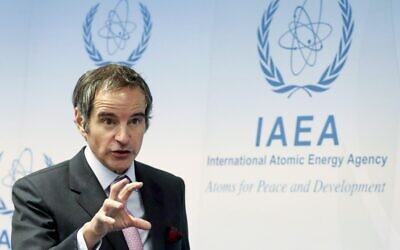 Director General of the International Atomic Energy Agency Rafael Grossi addresses the media after a meeting of the IAEA board of governors at the International Center in Vienna, Austria, Monday, March 1, 2021 (AP Photo/Ronald Zak)	Under what is called an “Additional Protocol” with Iran, the IAEA “collects and analyzes hundreds of thousands of images captured daily by its sophisticated surveillance cameras,” the agency said in 2017. 	The agency also said then that it had placed “2,000 tamper-proof seals on nuclear material and equipment.” 	Iran’s hard-line parliament in December approved a bill that would suspend part of UN inspections of its nuclear facilities if European signatories did not provide relief from oil and banking sanctions by February. 	The IAEA struck a three-month deal with Iran to have it hold the surveillance images, with Tehran threatening to delete them afterward if no deal had been reached. MORE - https://www.timesofisrael.com/iran-denies-un-inspectors-access-to-images-of-nuclear-sites/  [The worst negotiated ‘deal’ of the century! Utter insanity and stupidity. – rdb]‘Thought I was going to die’: NY Jewish man details assault by pro-Palestine mobJoseph Borgen was beaten while wearing a kippa on his way to a pro-Israel rally. ‘I would never think I’d ever have to worry about my religion or ethnicity being a problem in NYC’By TOI staff Today, 4:49 am 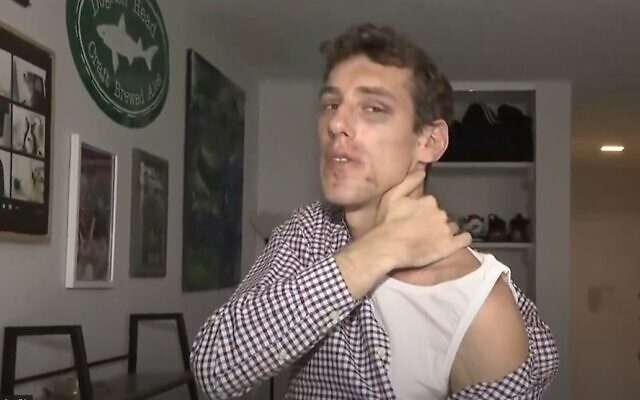 Joseph Borgen shows his injuries after being beat by a pro-Palestinian mob in the streets of New York (video screenshot)	A Jewish man who was badly beaten by a pro-Palestinian mob in New York City on Thursday has spoken out about the experience, saying he thought he was “going to die” during the attack. 	New York police are conducting a hate crimes investigation into the attack. 	Joseph Borgen, 29, was beaten by a group of people shouting antisemitic statements in the middle of the street as he was walking to a pro-Israel rally. 	Borgen was wearing a kippa at the time. He was hospitalized, and a picture that has circulated on social media shows him in the hospital with a neck brace. 	“I was surrounded by a whole crowd of people who proceeded to physically attack me, beat me, kick me, punch me, hit me with crutches, hit me with flag poles,” he told the Daily Mail on Friday after being released from hospital. 	Manhattan: West 49th Street & 7th Avenue, a Jewish man was severely beaten by pro-Palastine protesters – nearly lynching the Jew in @TimesSquareNYC. Joseph Borgen was transported to the hospital with severe head injuries.@NYPDTimesSquare @NYPDMTS @NYPDnews @HikindDov @NYPDnews pic.twitter.com/zjro7upVAM — NYC Scoop (@NY_Scoop) May 21, 2021 	“I was literally just in a fetal position, trying to guard my head and face, literally just trying to make it out of their alive,” he said. “I thought I was going to die. I thought I was really going to die.” 	Borgen said his attackers shouted things like “You filthy Jew. We’re going to fucking kill you. Go back to Israel. Hamas is going to kill you.” 	After beating him, the group then pepper-sprayed him “for like a minute straight.” 	“My whole face was on fire. I couldn’t see. In the hospital, they literally had to drain out my eyes. My skin’s still on fire in certain places,” he said. HORRIFIC: Joey Borgan of Lawrence NY, beaten in Manhattan for being a Jew. These "Protests" are an excuse to beat Jews & must be stopped immediately! @NYPDShea @NYPDTips pic.twitter.com/0BWNBMh59L — 5TownsCentral (@5TownsCentral) May 21, 2021	The attackers fled as police arrived on the scene. So far one suspect has been arrested in the assault. The attack was one of several to target Jews in New York and in other places around the US in recent days amid the conflict between Israel and Hamas in Gaza. 	Borgen said he had been on his way to a rally “to show my support, show my pride in Israel, let them know we have their back even though we’re 6,000 miles away.” But he had expected things to be peaceful. 	“I would never think I’d ever have to worry about my religion or my skin color or my ethnicity being a problem in New York City,” he said. 	Thursday night saw dueling pro-Israeli and pro-Palestinian demonstrations clash in Times Square, and several brawls unfolded. 	The violence also spilled over into the surrounding blocks, where Jews were assaulted in the street. Videos circulating on social media appear to show pro-Palestinian protesters, wearing Palestinian colors or dressed in Palestinian scarves, attacking Jews and bystanders in a heavily Jewish area. 	There were scuffles throughout the protest and elsewhere in the city. 	Nationwide, Jewish organizations have also observed a spike in antisemitic incidents. The Anti-Defamation League received 193 reports of antisemitic incidents in the US during the first week of the Israel-Hamas conflict, compared to 131 the week before. It has not released data for this week, as it hasn’t ended yet. And the Secure Community Network, which coordinates security for Jewish institutions, has received dozens of reports of antisemitic incidents this week. 	Earlier in the week, in Los Angeles, pro-Palestinian demonstrators attacked diners at a sushi restaurant, including Jewish men. In another incident in the city, caught on camera, Pro-Palestinian men in a caravan chased an Orthodox Jewish man who ran away on foot. 	“These are obviously Jews being blamed for what’s going on in the Middle East. That’s antisemitism at its core,” said Scott Richman, the ADL’s New York-New Jersey regional director, regarding the week’s antisemitic incidents. “These are people who were visibly Jewish and they were attacked, and they were attacked only because of who they are.”  https://www.timesofisrael.com/i-thought-i-was-going-to-die-jewish-man-recounts-assault-by-pro-palestine-mob/  [Folks this is in the USA! This country has been a shelter for persecuted Jews for years. The political establishment over the past 17-20 years has allowed the promulgation of a large group of anti-Semites in this country and within the leadership to the point that the safety of Jewish people is now a huge question. Germany? Not quite yet but it is getting there. – rdb]Militia-like pro-Palestinian gangs attack Jews across US, West - analysisThe militia-style of ISIS, now under the Hamas banner, appears to have come to more western countries under the guise of pro-Palestinian activism.By SETH J. FRANTZMAN   	MAY 22, 2021 17:53	Attacks on Jews from London to California now appear to revolve around a series of systematic assaults by groups of pro-Palestinian men organized in militia-like groups. They have included convoys of cars calling on people to rape Jewish women and targeted attacks on Jews eating dinner or working in areas known to have high numbers of Jews.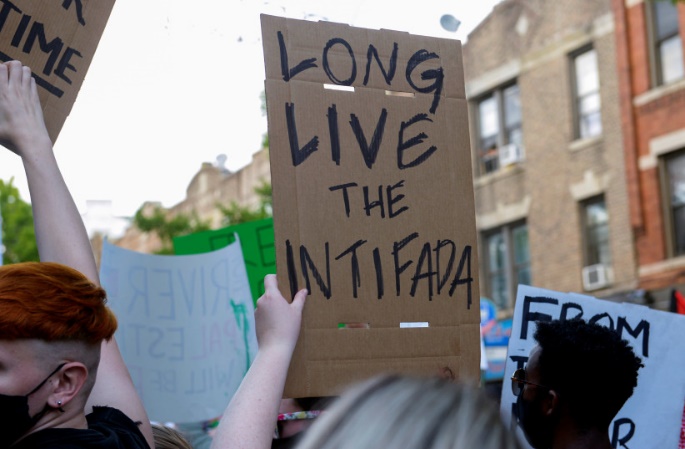 	This is not spontaneous or random. Jews have been targeted for two weeks under the guise of the war in Gaza.  'Long live the Intifada': Palestinians and pro-Palestinian supporters protest against Israeli attacks on Gaza amid days of conflict between the two sides, in Brooklyn, New York, US, May 15, 2021.  (photo credit: RASHID UMAR ABBASI / REUTERS)	Here is what we know about some of the groups involved in militia-like attacks on Jews across western countries.		In Canada men went to Cote-Saint-Luc, where there is a sizable Jewish community, and yelled antisemitic comments. Two were arrested. The violence against Jews in Montreal appears not to have been covered well, but attackers were armed and sought out Jewish neighborhoods.		In Edmonton, reports say that men went to a Jewish area near Beth Israel Synagogue shouting “free Palestine” and seeking out Jews. They asked people “do any Jews live here?” People went to the west end of Edmonton also “seeking Jews,” according to reports.	In New York City, the militias targeted the Diamond District where there are many Jewish-owned businesses. “One person was burned when two fireworks were thrown from a car.”	Some American Jews feel the need to remove their kippahs or Star of David necklaces or even mezuzahs.	Though in most of the world there were zero violent antisemitic incidents, attacks on Jews which are common in the US, particularly New York, rose sharply to 193 in one week.	The types of incidents point to a similar trend of young men riding around in cars seeking out and attacking Jews, unlike recent attacks on synagogues before the Gaza conflict.	In another convoy of vehicles, “pro-Palestinian men in a caravan chased an Orthodox Jewish man,” the JTA reported. The militias hunted down Joseph Borgen, who was wearing a kippah, and beat him in Manhattan. The article noted that “Waseem Awawdeh, 23, was arrested in connection with the beating and charged with a hate crime, gang assault and other charges.”	In New York the attackers wrap their faces in keffiyehs, like Hamas militiamen in Gaza. They sometimes wear military-style outfits too.	In Los Angeles, an attack by a convoy of pro-Palestinian militia-types on Jewish people at a sushi restaurant is being investigated as a hate crime.	Video from Times Square showed numerous angry men, some with Palestinian flags, trying to attack a pro-Israel event. Many covered their faces in black cloths, balaclavas or scarves. Another video shows gangs of men swinging fists at people they think are Jews.	These gangs of men, almost no women present, set out to find Jews and assault them. There is no pretense that this is a protest. They dress as militants, not protesters. The car convoy, with megaphones and men hanging out of the windows, is a relatively new phenomenon and appears to be uniformly orchestrated across several cities in western countries.	Another pro-Palestinian gang sought to target Teaneck, New Jersey, where many Jews live.	Alex Zeldin whose handle is @Jewishwonk wrote, “I wore my kippah on my way to get the last of my groceries on the Upper West Side ahead of Shabbos. Just had a pair of teens follow me for a block yelling antisemitic slurs and making threats.”	In Germany, “most violent incidents were in the southern Berlin district of Neukölln, where demonstrators who gathered in solidarity with Palestinians burned Israeli flags, chanted anti-Israel slogans and waved Hamas banners,” a report in The Guardian noted.	The German anti-Israel attacks may have been fueled from Ankara where the pro-Hamas ruling party has used its diaspora for years to increase extremism.	In Mannheim arrests were made for hate speech. “In Cologne, a pro-Palestine protest drew 800 participants, twice the number (as in Mannheim) before police broke it up. There were also large gatherings in Hamburg, Leipzig, Frankfurt, Stuttgart and Hanover, where calls were made for the dissolution of Israel,” The Guardian said.	At a pro-Palestinian demonstration in Gelsenkirchen one fascist yelled out “s**t Jews.” At the same demonstration, that targeted a synagogue, Turkish flags were flown. Israeli flags were burned. In Munich a man was called a “Jewish pig” and attacked, although it was not clear if it was linked to anti-Israel incidents.	In the UK, pro-Palestinian militias organized a convoy of cars from Bradford sporting Palestinian flags, “touring Jewish areas of north-west London,” according to The Jewish Chronicle. At least one person shouted “F**k the Jews, rape their daughters.” Police said four men were arrested on suspicion of racially aggravated public order offenses.	The Jewish Chronicle reported a deluge of reports along the convoy’s Finchley Road route from St John’s Wood, Hendon, Hampstead, Golders Green, and Swiss Cottage.	By Friday, there was a coordinated campaign among some on the left who had attacked Israel during the conflict to condemn what US Senator Bernie Sanders called “disturbing antisemitic attacks.”	Congresswoman Ilhan Omar wrote that the attacks were “horrific and unacceptable. Nobody should face threats and harassment based on their religion or ethnicity.” Alexandria Ocasio-Cortez wrote over the weekend that “we will never, ever tolerate antisemitism here in NY or anywhere in the world. The recent surge in attacks is horrifying. We stand with our Jewish communities in condemning this violence.” [Excused me you hypocrites because you have both made ignorant blatant anti-Semitic comments. – rdb]	If Not Now wrote, “We condemn in the strongest terms the antisemitic acts in recent days. These isolated incidents don’t represent the Palestinian rights movement, which is grounded in values of freedom and justice, not hate and bigotry.”	Since the Gaza conflict began on May 10, many anti-Israel progressive Jewish activists in the US have written on social media about the need to distance themselves from Israel. They argue that “we’re creating, flourishing, safe, Jewish lives in the US and that to defeat Israel the diaspora needs to create inclusive communities.”	It does not appear that any of these groups protested physically against the antisemitic militia attacks. There is a difference between ostensibly progressive anti-Israel voices or pro-Palestinian demonstrators and the militant militia-like pro-Palestinian convoys of men who adopt the tone, aggression and comments of far-right militias.	These types of militant groups, their dress, manner and actions, are common in Iraq, in Gaza and other places. They are properly called far-right style groups, either Islamists or Palestinian nationalists.	No investigation has begun to analyze why this conflict triggered, within days, similar systematic attacks on Jewish communities from Germany to the UK, Canada and the US.	In previous conflicts there have been large anti-Israel rallies. However, the use of car convoys, megaphones and groups of men seeking out Jews and beating them appears to support a pattern of coordinated methods as well as targeted hate violence.	It also appears that the coordinated attackers knew the location of large Jewish communities, systematically seeking them out in Montreal, Edmonton, New York, Los Angeles, London and places in Germany. The methodology appeared to be to “find the Jews, get the Jews in your local community.”	Who organized this and disseminated it across different communities thousands of kilometers apart is unclear. That it appears to be militia-style hate crime sectarian violence is clear.	These attacks were not about Israel. They were about ethnically cleansing the streets of England, Canada, the US and other countries of Jews and anyone who wears a kippah or works in a Jewish area or goes to synagogue.	Convoys of men waving flags calling out: “rape their daughters,” is what ISIS did in Iraq. The militia-style of ISIS, now under the Hamas banner, appears to have come to more western countries under the guise of pro-Palestinian activism.	There were no rallies like this in Russia, Poland, Ukraine, Hungary, Vietnam, South Korea, Singapore, India, Japan or many other non-western countries. This is something that happened mostly in English-speaking countries which claim to be tolerant, democratic and against hate, but harbored ISIS supporters. There have been no large protests against the attacks. https://www.jpost.com/diaspora/antisemitism/militia-like-pro-palestinian-gangs-attack-jews-across-us-west-analysis-668824  [Folks are you seeing the pattern here? Yes the ceasefire is in place and for now the shelling and rockets have stopped but the intensity of the anti-Semitism which is being displayed is still there, it just isn’t being manifested right now UNTIL THERE IS ANOTHER EXCUSE to go out and attack a Jew! – rdb]‘Weapons of the future’: Russia has launched mass production of autonomous high-tech WAR ROBOTS, Defense Minister Shoigu announces 21 May, 2021 21:59 / Updated 8 hours ago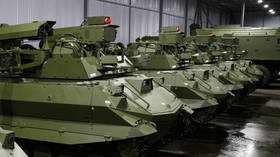 FILE PHOTO. ©  Sputnik / Russian Defense Ministry / Vadim Savitsky	The Russian military will soon be equipped with autonomous war robots capable of acting independently on the battlefield, Defense Minister Sergey Shoigu has said, adding that Moscow has launched mass production of such machines. 	“These are not just some experimental prototypes but robots that can really be shown in sci-fi movies since they can fight on their own,” the minister told the Russian Zvezda broadcaster during the ‘New Knowledge’ forum, on Friday. Held in several Russian cities from May 20 to May 22, the forum is a series of educational events featuring top specialists in a variety of fields.	“A major effort” has been made to develop “the weapons of the future,” Shoigu said, referring to war robots equipped with artificial intelligence (AI). The bots, which are said to be capable of independently accessing a combat situation, are part of the new state-of-the-art arsenal that the Russian military is currently focused on.	Shoigu did not name any specific weapons systems when he talked about the bots. However, Russia has already unveiled a variety of autonomous and semi-autonomous machines, some of which have made their combat debut.	One is the Uran-9, a multipurpose robotic weapons system that looks like a small tank equipped with a 30mm gun, several flamethrowers and four guided anti-tank missiles. Designed for reconnaissance and fire support, it can assist soldiers on a battlefield to minimize potential casualties.	Another model in the ‘Uran’ series is an autonomous demining unit called Uran-6. A bulldozer-like robot weighing up to six tons, it is designed to create safe passages for soldiers walking in minefields. Both ‘Uran’ units were successfully used by the Russian military during the anti-terrorist campaign in Syria.	The Russian Army might soon field even more powerful robotic war machines: its engineers are currently working on autonomous systems based on the T-72 and T-14 Armata tanks capable of carrying heavy weapons. Back in summer 2020, the T-14 Armata went through a test where its AI successfully detected various targets in difficult terrain while operating without a crew.	Russia’s maritime arsenal is about to be reinforced with Poseidon drones – huge robotic nuclear-capable mini-submarines with a miniature nuclear reactor that is capable of carrying nuclear warheads. The military made public its first tests of the underwater drone in 2019.	The autonomous submarine can slowly approach enemy territory deep underwater at low speed. If detected, it can greatly boost its speed and outrun its pursuers before going back into stealth mode. The unveiling of the Poseidon prompted a US State Department official to voice his concerns about its potential ability to unleash a “radioactive tsunami” on American shores.	Robots are not the only cutting-edge technology at the disposal of the Russian military. According to Shoigu, Moscow also plans to develop laser weaponry. “That was merely fiction some 20 years ago,” the minister said, adding that, while at the time laser weapons were sci-fi material, “now, this is reality."	While we may not see Russian soldiers wielding lightsabers any time soon, the Russian Army does have a laser weapon in its arsenal. ‘Peresvet’, a highly secret laser cannon, was one of the weapons unveiled by President Vladimir Putin back in 2018. Little is known about this weapon system but it is said to be capable of shooting down both enemy aircraft and incoming missiles. The army has already received the cannon, Shoigu has confirmed, adding that it still has a great potential for further improvement.	The Syrian anti-terrorist campaign has helped the Russian military acquire deep insight into modern warfare and tailor its needs to contemporary challenges, the minister said. He revealed that it not only has been a good field test for some weapons, but also demonstrated some of their flaws.	“We have dropped a dozen and a half of the weapons systems from our arsenal and are not producing them anymore,” Shoigu said.	Despite the progressing digitalization of warfare, soldiers still remain a staple of Russia’s armed forces, although they are adapting a new role on the battlefield, the minister said. He added that the requirements for potential recruits have in fact increased in certain fields.	“We would like to create a mobilization reserve… of a new kind,” Shoigu said. “This reserve needs to have good training and education,” he explained, adding that the modern army needs “professionals” and not “manpower.”https://www.rt.com/russia/524496-autonomous-war-robots-mass-production/  [Obviously the industrial military complex business is booming in Russia and China as well as the USA. It is becoming a question of who can blow up the other one first. As the scripture says “In THOSE DAYS……..”– rdb]This article is reporting an allegation from the FDA which is absolutely infuriating! Their allegation that having Covid and developing antibodies is not protective and ONLY the JAB is protective is ludicrous and a lie that is absolutely countered by the science we know from the immune system. Either these dimwits are stupid and have absolutely NO knowledge of immunology and the body’s processes or they are so evil they need to be taken out and destroyed. To begin with the JAB is NOT a vaccine. It is a modifier of your DNA. It is known that NATURALLY acquired immunity from having the disease is almost always better and more effective than a vaccine or any other external manipulation. Look at the data listed below by Reish from Israel. It is obvious that these people are blatant liars and have been lying from the very start of this year long episode. Stay away from the JAB and pray that these vile lying hateful murderous critters get their just deserts very soon. – rdb]FDA: 'Vaccine hesitant' can't use antibody test to prove immunity!Feds now insist protection from virus comes only through vaccinationBy Art Moore Published May 21, 2021 at 9:04pm 	Many Americans who have chosen not to get one of the experimental COVID-19 vaccines because of the risks have hoped that testing positive for antibodies could substitute for being vaccinated, providing a virtual "vaccine passport."	But the Food and Drug Administration issued guidance this week stating a vaccine is still needed to confirm immunity from the COVID-19 virus. [Total BS! – rdb]	The FDA acknowledged that antibody tests "can play an important role in identifying individuals who may have been exposed to the SARS-CoV-2 virus and may have developed an adaptive immune response." [Which IS an effective response! – rdb]	"However, antibody tests should not be used at this time to determine immunity or protection against COVID-19 at any time, and especially after a person has received a COVID-19 vaccination."	The FDA said that antibodies provided by the vaccines are superior to the antibodies developed from being infected by the virus, providing needed protection that the regular antibodies do not. [That folks is lie from the pit of hell! – rdb]	But that's contradicted by empirical study data, Yale University epidemiologist Dr. Harvey Risch told WND.	He pointed to a massive study in Israel finding that people who had tested positive for the novel coronavirus in the previous three or more months had at least as much protection against new infection, hospitalization and death as vaccinated people.	"People become immune by surviving infection," argued Risch, professor of epidemiology in the Department of Epidemiology and Public Health at the Yale School of Public Health and Yale School of Medicine. Bottom of FormIn an email to WND, he explained that serum antibodies and T-cell antibodies – the white blood cells that attack infections – demonstrate past history of infection.	Risch said the FDA is correct that antibodies from infection are not the same as post-vaccination antibodies.	But this is irrelevant, he contended.	"These natural antibodies are proof of past infection," said Risch. "Past infection is extremely strong evidence of immunity."'Irrational' to vaccinate children	Risch joined Dr. Peter McCullough, a professor of medicine at Baylor University, on Thursday night in an interview with Fox News host Laura Ingraham.	Both have testified to the U.S. Senate, decrying the federal government's politicization of health care during the pandemic, curbing or blocking the availability of cheap, effective treatments for COVID-19 such as hydroxychloroquine and ivermectin.	Asked by Ingraham to comment on Dr. Anthony Fauci's recommendation in a TV interview this week that children as young as 4 get vaccinated, Risch said it's "irrational."	Young children do not get very sick from COVID, they don't spread the virus, "and they certainly do not die" from it, he argued.	"So, neither they nor the society around them has any interest in vaccinating them," said Risch.	But they can be harmed by the vaccines, he said, pointing to cases reported to the Vaccine Adverse Event Reporting System database, or VAERS. Among them were a 15-year-old who had a heart attack, a 2-year-old who died a day after the vaccination and a 6-month-old who died after receiving the vaccine through the mother's breast milk.[That folks, is murder perpetrated by the NIH and FDA and Anthony Fauci the fraud ! – rdb]	"So, children have no reason to die from vaccination that isn't going to help them or the society either," Risch said.	McCullough warned that the randomized vaccine trials excluded people who had been infected with COVID. That means there is no safety data and no indication of the effectiveness of the vaccine for people who have been infected, he said.	Further, there are two studies from the U.K. and one from New York City that show higher rates of adverse events for recovered COVID-19 patients who are vaccinated.	“There’s no evidence of benefit and only evidence of harm,” he said.‘Deaths follow vaccination’	On Tuesday, French virologist and Nobel Prize winner Luc Montagnier said that vaccinating a population while a pandemic is ongoing is an "enormous mistake."He explained in an interview translated and published by the RAIR Foundation USA that the vaccinations are producing new variants, similar to how viruses adapt to antibiotics.	"You see it in each country, it's the same: in every country deaths follow vaccination," he said.	Montagnier called mass vaccination against the coronavirus "unthinkable" and a historical blunder that is "creating the variants" and leading to deaths from the disease.	“It’s an enormous mistake, isn’t it? A scientific error as well as a medical error. It is an unacceptable mistake,” he said. “The history books will show that, because it is the vaccination that is creating the variants.”Your passport, please	Meanwhile, the concept of a "vaccine passport," or some way to prove vaccination, is gaining ground.	Fauci said at a Bloomberg Businessweek conference on Thursday that he expects many U.S businesses, including cruise lines and airlines, to require customers to show proof of vaccination to receive service. He pointed out that, already, several universities have announced they will require students to be vaccinated before returning to campus this fall.	"There are organizations, particularly universities and colleges who are saying, not withstanding what the federal government is requiring, if you want to come into campus and be in in-person learning, you're going to have to show proof of vaccination," he said. [when you look at what is coming out of most universities these days, your children are usually much better off not attending one of them. They have become indoctrination centers for leftist stupidity and revisionist history teaching hate and more lies. You might consider a good Bible college or yeshiva.  – rdb]	In Oregon, the state health office is requiring workspaces, businesses and "faith institutions" who want to lift their mask mandate in accordance with the new CDC guidelines to have a policy for checking the COVID-19 vaccination status of visitors and patrons who don't want to wear a mask.	In contrast, Florida is among the states that have banned local businesses from requiring proof of vaccination.Santa Clara County, California, has ordered businesses to report the vaccination status of all of their employees.	The businesses them must "comply with the rules for personnel who are not fully vaccinated," as required under the County Health Officer's May 18 order.	Under the order, any employees who refuse to disclose their vaccination status will be assumed to be unvaccinated and subject to mask mandates and other restrictions. https://www.wnd.com/2021/05/4917558/ [It should be absolutely obvious from this report as well as from the multiple other articles that we have provided that this entire episode is a planned event put into action by the globalist one world government deep state group who have one object in mind and it is absolute total control over everyone along with a huge depopulation movement. If you haven’t looked up Club of Rome you need to do it immediately. It was a forerunner of sorts for the World Economic Council  (i.e the Schwab, Soros, Gates type folks) all of whom are eugenicists and have been pushing world depopulation for about 50 years or more. This is not a conspiracy theory it is a fact because they have admitted it themselves. Read the record and connect the dots. It is time for the people of the world to rebel against this tyranny – rdb]PBS defends kids' drag-queen TV show as 'performance art'It 'can inspire creative thinking and the questioning of stereotypes'By Art Moore  Published May 21, 2021 at 9:17pm 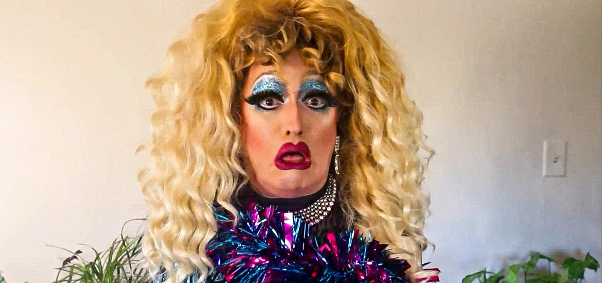 Draq queen Lil Hot Mess performs for a children's show for PBS affiliate WNET in New York City (Video screenshot)	New York City's PBS station is defending its airing of a children's program featuring a drag queen who promoted a book titled "The Hips on the Drag Queen Go Swish, Swish, Swish."	The drag queen, named Lil Miss Hot Mess, was featured as part of a "Let's Learn" TV series aimed at children ages 3 to 8, the Gateway Pundit reported.	It's produced by WNET and the New York City Department of Education.	The featured book is about a drag queen with a blue mustache named "Cinderfella."	WNET defends drag as "performance art." [This is not art it is trash and is vile and wicked. – rdb]	“The program strives to incorporate themes that explore diversity and promote inclusivity, which are relevant to education and society," the station said.	"Drag is a performance art that can inspire creative thinking and the questioning of stereotypes."	The PBS station said Lil Miss Hot Mess "serves on the global leadership team of Drag Queen Story Hour and has hosted readings at numerous libraries, children’s museums and schools across the country."	The drag queen said he wrote the book "because I wanted everyone to get to experience the magic of drag, and to get a little practice shaking their hips or shimmying their shoulders – to know how we can feel fabulous inside of our own bodies." https://www.wnd.com/2021/05/pbs-defends-kids-drag-queen-tv-show-performance-art/   [Someone needs to do some shaking on these people and shake some sense into their head. Those in power in the US have plummeted this country into the pit of hell with their actions. Religious groups should be screaming from their pulpits and ordering rebellion from their congregants. The heads of these companies should be banned from everything and the companies should be boycotted. Don’t give a nickel to PBS. It is a leftist foul bunch of trash. – rdb]Abortion activists sue to suppress information about 'abortion reversal' drugTreatment has proven successful in halting chemical proceduresBy Bob Unruh Published May 22, 2021 at 1:25pm 
	Abortion promoters in Indiana have filed a lawsuit against the state over a plan that will have abortionists share information with patients about a treatment that reverses the process started by chemical abortion pills. 	Abortionists and their promoters long have worked to suppress information that goes to patients about the processes and procedures of abortion, including the longterm effects on a woman.
	Now, the Indianapolis Star reports they've filed a lawsuit over the state's new law.
	House Bill 1577, which was signed into law by Gov. Eric Holcomb recently and takes effect July 1, requires abortion clinics to give patients information in writing about progesterone, "a drug some anti-abortion groups say can reverse medically induced abortions, as long as the mother has only taken one of the two required abortion pills."
	LifeNews reports, "The law, sponsored by state Rep. Peggy Mayfield, R-Martinsville, requires abortion facilities to inform mothers about the abortion pill reversal procedure, which can reverse the effects of a drug-induced abortion and may save her unborn baby's life. The procedure is credited with saving more than 2,000 babies’ lives so far."
	The lawsuit comes from All Options Pregnancy Resource Center, an abortion business, and other pro-abortion groups.
	The new law also requires Indiana abortion businesses to provide a photo of her unborn baby's ultrasound image to women at least 18 hours before the abortion.
	Mayfield had urged lawmakers to support the plan even though the lawsuit was expected, because, "I think the priority is on saving the babies." Bottom of Form
	Pro-abortion groups charge that the abortion pill reversal protocol is "junk science."
	But LifeNews explained, "Research and medical experts indicate that it is safe and effective for the mother and baby. The American Association of Pro-life Obstetricians and Gynecologists supports it, and even a prestigious Yale School of Medicine doctor told the New York Times that the treatment 'makes biological sense,' and he would recommend it to his own daughter."
	The fight also is going on in other states where lawmakers have adopted a requirement that women be given full information about their abortion options, including three where similar lawsuits are pending.
	The abortion pill process includes two pills, the first being mifepristone that blocks the hormone progesterone. The reversal process restores that.
	The pro-abortion Guttmacher Institute warns that 32 states now have requirements for abortionists to provide information to patients, but "in some cases … the statutes are biased on their face."
	"In seven states, they mandate the provision of negative and unscientific information about abortion and its implications. In five other states, they require that the woman to told that the state favors childbirth over abortion," the organization charges.
	The Supreme Court has upheld the requirements to provide information to women. https://www.wnd.com/2021/05/abortion-activists-sue-suppress-information-abortion-reversal-drug/ 
	
Federal Judge: Christian College Must Allow Biological Males to Share Dorms, Showers With Femalesby Veronika Kyrylenko May 22, 2021 	A federal judge has denied a request from the College of the Ozarks to be exempted from a Biden administration directive that allows biological men who “identify” as female to live in women’s dormitories and share private spaces such as shower facilities with them.	Federal Judge Roseann Ketchmark ruled against the Christian school on May 19, saying that the court could not offer a remedy to the school because there was no specific injury. In other words, wait till young women showering with mentally confused men get harassed, and then we’ll talk. Ketchmark denied the school’s request for an injunction and temporary restraining order as its lawsuit against the Biden administration proceeds. 	Since colleges get government money through student loans, grants and contracts, they are subject to fair-housing laws that ensure LGBTQ people are “protected from discrimination” in federally funded housing, even if it means, apparently, discriminating against people who identify with their biological sex.	The college filed a lawsuit against the Biden administration in April after the Department of Housing and Urban Development (HUD) issued a directive stating that it “will administer and enforce the Fair Housing Act to prohibit discrimination on the basis of sexual orientation and gender identity,” that would require colleges and universities to open dorm rooms and other sex-specific spaces to individuals of the opposite sex.	The directive came after President Biden issued his “Executive Order on Preventing and Combating Discrimination on the Basis of Gender Identity or Sexual Orientation.” 	The school had argued that the government cannot force a private religious school to place males in female dormitories and called the directive a violation of the school’s religious beliefs.	“For decades, the College has prohibited male students from living in female dormitories, and vice versa, regardless of whether those students identify with their biological sex. The College likewise separates intimate spaces such as showers and bathrooms in its dormitories,” the school’s lawsuit reads. MORE - https://thenewamerican.com/federal-judge-christian-college-must-allow-biological-males-to-share-dorms-showers-with-females/  [When you borrow from someone or take money from governments they become your master. They are bond slaves to a wicked group. – rdb]	
Judge rules child has 3 parents: Bill, Eliza and Olivia'The law is actually catching up to the reality of polyamorous families'By WND Staff Published May 22, 2021 at 6:17pm 	A court in Canada ruled a child legally has three parents – Bill, Eliza and Olivia.	Justice Sandra Wilkinson in British Columbia explained in her April 26 ruling she was filling a "gap" in the law, which "did not foresee the possibility a child might be conceived through sexual intercourse and have more than two parents."	Bill and Eliza are the biological parents of the child, and Eliza has been in a "romantic" relationship with them for several years.	In British Columbia, the law allows three "parents" of a child conceived by donor or surrogate to be listed. But that does not apply to polyamorous trios in which the child is conceived naturally. MORE - https://www.wnd.com/2021/05/judge-rules-child-3-parents-bill-eliza-olivia/ [More and more and more crazy every day. – rdb]	
	Commentary:Dead or Alive, Communist Super Rich Dictators will Lose
By Andrew Wallace|May 22nd, 2021
	The manner of their defeat is totally in the hands of the Cabal of Communist Super Rich dictators and their minions. These evil criminal traitors control everything and a faux government by insurrection. What this Communist Cabal of Traitors is doing to our country makes King George look like a piker and a genius by comparison.
	No one can question that most of our politicians, elected officials, judges, and bureaucrats are compromised, corrupt, cowardly and incompetent.  The Cabal of the Communist Super Rich own and control these traitors and every bank, media outlet, Major Corporation, et al. If you have a mortgage they own it.
	The FBI was run for 48 years by J. Edgar Hoover using fear, blackmail, propaganda, and a protection racket. The FBI has not changed. The FBI ignored the law to protect criminals in government and others, which allowed total corruption and federal centralization of power, not authorized by the Constitution. At least 10 of the 15 federal departments are unconstitutional.
	What happens when people surmise that the FBI is part of an unconstitutional government and there for has no more legal authority than the Mafia. You can’t reform the FBI, it must be disbanded.
	The people in this country are being deprived of all their Constitutional rights. Our cities have been burned; people have been killed and maimed by Marxist thugs without any effective response from Communist Governors, Mayors or Prosecutors. Authorities at all levels were complicit and did next to nothing to protect the people or punish the thugs. Corporations paid the Marxists millions to burn our cities, they were complicit, not victims of blackmail. Remember, the Marxists were burning down their small business competition. Authorities also did nothing when our country was insurrected by corrupt election officials while our cowardly and compromised judges looked the other way.
	The Constitution required that the complicit Governors, Mayors , Prosecutors and corrupt election officials be arrested and charged with Treason. Upon conviction they should be hanged as a deterrent This is a minimum punishment when you consider the millions who have died in defense of our Constitutional Republic .  Our Constitution authorizes the use of Federal troops to protect the people and to stop insurrections. Why couldn’t President Trump use them?
	Never before in our history have a few arrogant Super Rich Families (less than 1% of the population),  with 100%  of the power and 85% of the wealth attempted to destroy our Republic and impoverish the people. Having a lot of money due to genius, luck or inheritance does not make the rich superior to others. The Super Rich want to be Absolute Communist Dictators.
	Every single action taken by this unconstitutional Communist government is contrary to the desires of the people and is impoverishing the population while destroying our country.
	Illegal immigration alone is taking jobs away from the poor, reducing wages, reducing citizen’s benefits, increasing government expenses, increasing crime, increasing diseases, et al. But most importantly illegals will bankrupt Social Security, Medicare and Medicaid. Illegals are stealing our sovereignty dumbing  down  our population and stealing our prosperity.  Americans  worked hard for many lifetimes to educate the people and give them prosperity. Illegals have no right to steal the American dream. Biden should be charged with treason for this alone.
	We have a terrible shortage of workers because the damn faux government is paying people not to work. This is a deliberate action to destroy our economy. The reduced productivity and free money is causing inflation which is a huge regressive tax on Americans. Add to this the government’s deliberate actions to increase the costs of gas, oil and electricity. People in Northern states will be cold and people in the South will be very hot. Of course this will also increase cost of all types of productivity reducing the standard of living.. Add to this the deliberate attempt of governments to bankrupt small business that used to represent 70% of our employment. All of this directly benefits large corporations owned by the super rich.
	As an Economist I would predict that the combination  of actions taken by the faux Communist government are designed  to  bring about an Economic collapse. The resulting anarchy would be fertile ground for Communism as was the burning of our cities. This could be the first stage of a depression similar to the Great Depression of the thirties which the PRIVATELY OWNED BY THE SUPER RICH Federal Reserve bank admitted to causing.  The results would also be the same with the super rich taking what little remains in the hands of the people.
	The Faux Communist Government will be deposed, one way or another.  Our Republic will be reborn with a renewed dedication to our Constitution and laws DUE TO OUR OWNERSHIP OF FIRE ARMS. The Communist Cabal of the Super Rich and their minions will be castrated for their many crimes against the people. We will prevent illegals from further destroying our country by deporting every last one of them. Deportation is cheaper than letting them remain.
	This paper is an honest reflection of my observations and knowledge. I pray that the Communist rulers will realize that they have no chance of replacing our Republic with a Communist hell hole, and will resign from office without bloodshed. I am not advocating any course of action; at 87 I must leave that to younger smarter people. My objective was to point out salient facts and that the American people get more enraged by the day. People with any real knowledge have a visceral hatred of the would be rulers. If the treason of this Communist coup continues, someone from either side is going to fire the first shot initiating guerrilla warfare. To the best of my knowledge, no one has ever had a military large enough to defeat a determined gurrilla force in the field.  Communists may ignore this fact as they ignore most reality, but then the blood and destruction will be on their hands.
	Urgent Last Minute Update: Fox News reported last night that the Communists have expanded their Red Flag scam to confiscate firearms by initiating home invasions. This is unlawful and unconstitutional on many levels. Judges can’t make laws or violate the Constitution. Shades of Nuremburg, we hanged Germans for following unlawful orders. The people damn well know that Red Flag gun confiscation is a criminal act and those who do it are criminals. If this continues, some ignorant cowardly pansies or incapacitated people will give up their firearms. But some patriots will lawfully defend themselves with deadly force resulting in civil war. The Communists are not stupid, I think they want war.
	God Bless America. https://newswithviews.com/dead-or-alive-communist-super-rich-dictators-will-lose/ 
And then…Biden's Worst Move Yet: Giving U.S. Vaccine Tech to Chinaby Gordon G. Chang	May 22, 2021 at 5:00 am
	President Joe Biden is moving to surrender to China U.S. patent and trade secret protections on America's COVID-19 vaccines. Two of those vaccines, made by American-based Pfizer and Moderna, employ revolutionary mRNA technology.
	Specifically, the Biden administration has agreed to support a request by India and South Africa for waivers that would permit members of the World Trade Organization to not enforce laws protecting patents and trade secrets covered under the Trade-Related Aspects of Intellectual Property Rights Agreement (TRIPs).
	"This is a global health crisis, and the extraordinary circumstances of the COVID-19 pandemic call for extraordinary measures," declared U.S. Trade Representative Katherine Tai in a May 5 statement. "The Administration believes strongly in intellectual property protections, but in service of ending this pandemic, supports the waiver of those protections for COVID-19 vaccines."
	Yes, extraordinary circumstances call for extraordinary measures, but not extraordinarily ineffective and counterproductive ones. The proposed TRIPs waiver, as it is called, is both.
	Proponents of the waiver, who sometimes speak of "vaccine apartheid," argue that intellectual property rules prevent the making of desperately needed vaccines.
	Such arguments appear correct on their face but in fact are not. As Albert Bourla, Pfizer CEO, explained on May 7 in a LinkedIn post, the "bottleneck" for more vaccines is the "scarcity of highly specialized raw materials needed to produce our vaccine."
	A TRIPs waiver will not increase the supply of those materials — Pfizer's vaccine requires 280 materials or components from 19 countries — but it will increase the number of companies that enter the vaccine business. Therefore, the waiver will, as Bourla noted, "unleash a scramble for the critical inputs we require in order to make a safe and effective vaccine." He also issued this warning: "Entities with little or no experience in manufacturing vaccines are likely to chase the very raw materials we require to scale our production, putting the safety and security of all at risk."
	There is another issue. Countries will need more than manufacturing facilities, patent waivers, and raw materials to make vaccines. They will need Pfizer's and Moderna's trade secrets, like the so-called "cookbooks." Unless the Biden administration plans to expropriate trade secrets — it is unlikely to do so — most developing world manufacturers will require months and perhaps years to obtain the know-how to actually make mRNA vaccines.
	As Senator Ben Sasse, the Nebraska Republican, wrote in a May 17 Wall Street Journal op-ed, "The developing world lacks vaccine manufacturing, storage, and distribution capacities—and none of these problems are solved by an IP giveaway." Sean Lin, a microbiologist and a former lab director of the viral disease branch of the Walter Reed Army Institute of Research, told Gatestone that the proposed TRIPs waiver "is a nice political gesture."
	A TRIPs waiver will not only impede vaccine production at this moment, it will also cause long-term harm. There are two principal concerns in this regard. First, a waiver for COVID-19 vaccines will obviously decrease the incentive for companies to make vaccines for the next disease. "The recent rhetoric will not discourage us from continuing investing in science," wrote Bourla, the Pfizer chief. "But I am not sure if the same is true for the thousands of small biotech innovators that are totally dependent on accessing capital from investors who invest only on the premise that their intellectual property will be protected."
	Second, a TRIPs waiver will eliminate the most important of the barriers to China making sophisticated vaccines: patent protection. Reuters reports that the Biden administration does not want a waiver to aid the Chinese pharmaceutical industry and believes it can address this issue "through the WTO negotiations," but unfortunately it "did not specify how."
	Of course, the Biden administration cannot stop Chinese companies once patent protection is waived. Furthermore, Beijing is not going to adhere to the terms of the waiver. As Reuters tells us, "Enforcing limits on use of the technology could be very difficult."
	"Very difficult"? Make that "impossible."
	So the waiver, which will impede the delivery of COVID-19 vaccines, will also help Beijing develop China's biotech business, one of the ten sectors originally listed in its WTO-noncompliant Made in China 2025 initiative.
	At the moment, China has failed miserably when it comes to COVID-19 vaccines. Chinese enterprises have developed five such jabs, but, despite months of head start on the rest of the world, they are barely effective. None of China's vaccines has been proven safe. Beijing has refused to hand over Phase III trial data.
	China will be the primary beneficiary of any waiver. As Sean Lin points out, "China does not have any prior experience on industrial-scale production of mRNA vaccines" and a waiver, he says, will encourage more Chinese biotech and pharmaceutical companies to jump into the sector. After all, these enterprises will get years of research and development for free if Biden gets his way.
	Chinese ruler Xi Jinping a year ago said China's vaccines would be made available as a "global public good," but Beijing has not made good on this promise.. Instead, China has offered its vaccines to other countries on extraneous and harsh conditions, such as de-recognition of Taiwan or the purchase of 5G networking gear from Huawei Technologies.
	Moreover, if the Chinese are able to develop a vaccine industry, they will be more likely to create another disease and spread it, as they maliciously spread SARS-CoV-2, the pathogen causing COVID-19, beyond their borders.
	The country almost certainly has a bio-weapons program in contravention of its obligations under the Biological Weapons Convention of 1972. The Communist Party also has a doctrine of "Unrestricted Warfare," and a 2015 book by Chinese military scientists suggests "unrestricted" means exactly that. "The core weapon for victory in World War III will be bioweapons," the authors brag.
	So why should the United States support China's biological weapons program to enable another deadly attack? That is exactly what Biden is doing with his proposed TRIPs waiver.
	Gordon G. Chang is the author of The Coming Collapse of China, a Gatestone Institute distinguished senior fellow, and a member of its Advisory Board. https://www.gatestoneinstitute.org/17393/biden-giving-china-vaccine-tech    and…How will we know who won the war?05/21/2021  Caroline Glick
	Maybe one day, we will discover that the impetus for Hamas’s newest onslaught against Israel wasn’t the pending Supreme Court decision about whether or not to respect the property rights of Jewish landlords in the Sheikh Jarrah neighborhood in Jerusalem. Maybe we’ll discover that Palestinian Authority Chairman Mahmoud Abbas’ efforts to deflect Palestinian public opinion away from his decision to cancel the elections to the Palestinian Legislative Council and chairmanship had little to do with Hamas’s missile offensive against Israel or the Arab Israeli pogroms against their Jewish neighbors in cities and on roads throughout the country.
	It’s possible that in the fullness of time, we will learn that, acting with Iranian guidance and permission, Hamas chose to open its new campaign against Israel now because its leaders and their Iranian bosses were desperate to block MK Mansour Abbas from making good on his offer to provide parliamentary support for the next government of Israel – whatever form it takes.
	Mansour Abbas, the leader of the four-man Ra’am Islamist Knesset faction is a riddle. Is he playing Israeli Jews for fools, speaking of Jewish-Muslim cooperation from one side of his mouth while staying true to the Muslim Brotherhood’s jihadist creed from the other side? Or is he the real deal; the domestic Arab Israeli expression of the Abraham Accords, predicated on a willingness to make lasting peace between Arabs and Jews?
	The truth, at this point, is unknowable.
	In the face of the violent Arab Israeli onslaught against Jews countrywide, now is no time for Israelis to base a governing coalition on a riddle like Abbas. But while for Israelis he is a source of confusion, for Hamas, Abbas is a nightmare. Whatever Abbas’s actual intentions are, it is self-evident that Hamas and its partners and supporters think he is acting in good faith and consequently, they view him as the gravest threat their longstanding political war against Israel has ever faced.
	In a speech in Doha, Qatar on May 15, translated by MEMRI, Hamas leader Ismail Haniyeh discussed the meaning of Hamas’s new war. Although he didn’t mention Mansour Abbas, the text of his speech demonstrated that Abbas was living rent-free in Haniyeh’s head. Haniyeh declared that obliterating the very notion of true peace between Arabs and Jews in Israel was Hamas’s chief goal in this war.
	In his words, “Jerusalem unites us. Today the geographical barriers within historic Palestine have been removed. Today Palestine is waging an Intifada from Rosh Hanikra to Eilat.
	“They have thought that 70 years or more could kill the spirit of belonging of our people within the occupied land in 1948 [sovereign Israel, CBG]. They thought our people there would lose their identity and would assimilate in the Zionist entity…
	“But today our people within the 1948 borders are the ones defending the Al-Aqsa mosque. They are the ones waging an intifada against the occupier and the settlers. Today brothers and sisters, some theories collapse and some are being rebuilt. The theory of coexistence between two peoples within the 1948 borders, a theory they have been cultivating for 70 years, is being trampled underfoot today by our sons and our people in Lod, Ramle, Baka al-Gharbiyeh, the Galilee, the Negev, Rahat, Beersheba and Safed. Safed is ours!”
	The axis that supports Hamas begins in Iran continues through Qatar and Turkey, Syria and Lebanon. It then moves to the west – to the European Union and to progressive activists and lawmakers in the Democrat Party in the US.
	Azmi Bishara, a former Knesset member who fled to Qatar just before he was arrested for treason for spying for Hezbollah in the 2006 war in Lebanon, serves today as senior advisor to the Emir of Qatar. In an interview with Al Araby network last week, Bishara discussed the expanding ties between the American left and the Hamas-Iran axis. The interview was translated by MEMRI.
	Bishara argued that US President Joe Biden’s ostensible support for Israel is a relic of his 40 years in Congress. Bishara claimed that during Biden’s long tenure on Capitol Hill, Congress was controlled by “the Zionist lobby,” so Biden had no choice but to hold the line.
	Bishara mocked what he presented as Biden’s slavish devotion to the “Zionist lobby,” scoffing, “Biden’s the one who said you don’t have to be Jewish to be a Zionist. It was Biden who made this strange statement!”
	Today, Bishara maintained, the situation in Washington has changed.
	“In the long run,” he maintained, “we should rely on the grassroots of the Democrat Party. There are more Arabs and Muslims among these activists now. There are more African-Americans and leftists there…. These people constitute the pressure group within the Democrat Party and elsewhere. We should put our trust in them for the long run.”
	The same Arab, Muslim, Black and leftist activists Bishara was referring to that are now sitting in Congress came through for him and his fellow members of the Hamas-Iran axis this week. Congresswomen Rashida Tlaib, Alexandria Ocasio-Cortez and Ilhan Omar were joined by a dozen or so other lawmakers as they collectively came out of the closet as anti-Semites.
	The Democrat lawmakers adopted classic anti-Semitic language when they condemned Israel as an “apartheid state,” rejecting its very right to exist. They also mounted a pressure campaign on Rep. Gregory Meeks (D-NY), chairman of the House Foreign Affairs Committee, demanding that he place a hold on an approved sale of $735 million worth of precision guided missiles to Israel.
	It took an even more powerful pressure campaign on Meeks from Majority Leader Steny Hoyer (D-MD) to cancel the effort. And while Hoyer was able to avoid a direct assault on US military sales to Israel, the very fact that the progressive anti-Semites in the Democrat caucus put the issue on the agenda – where it still remains – is a testament to the fact that today, they are dictating the terms of debate on Israel in the Democrat Party, and their terms begin with the assumption that Israel is evil. So great is the Democrats’ fear of their anti-Semitic members that this week every single Democrat voted against supplemental aid to Israel and every single Democrat voted against sanctioning Hamas.
	Hamas/Iran felt that Mansour Abbas was a threat worth going to war to destroy because they perceive him as the Israeli expression of the Abraham Accords. And in the minds of the Iranian leadership and those of their Hamas proxies, the Abraham Accords represent the single greatest military and political threat to Iran’s nuclear and hegemonic ambitions. Destroying them is their strategic goal.
	The Abraham Accords provide a formal framework for the operational partnership that developed since 2006 between Israel and the Sunni Arab states that, like Israel, are threatened by Iran. In formalizing those ties, the Abraham Accords split the Arab/Islamic world into two camps. The first camp includes Iran and the states and terror groups Iran supports, controls and is allied with. Political forces hostile to Israel in the West support this camp. Members of the Iran camp and its supporters in the West insist the Jewish state is the greatest source of instability and the primary obstacle to peace in the Middle East.
	The second camp is comprised of Israel and the Arab states that understand that Iran is the greatest threat to peace and security in the Middle East. Arab members of this camp include Saudi Arabia, the UAE, Bahrain, Egypt, Sudan and Morocco. These Arab states believe that in alliance with Israel they will be able to contain and eventually defeat the Iranian regime.
	Until the Abraham Accords were formalized, only the Iranian camp had an international presence. The anti-Israel, pro-Iran narrative, which claims that Israel is the greatest threat to regional and world peace, had the stage to itself from Tehran to California. Since the Abraham Accords were signed last September, the Iranian camp has been on the defensive.
	In a press briefing on Tuesday, President Joe Biden’s spokeswoman Jen Psaki indicated that the administration is just as unhappy with the Abraham Accords as the Iranians and Palestinians are. In response to a reporter’s question about the Trump administration’s peace efforts, Psaki pretended that the Abraham Accords don’t exist.
	“Aside from putting forward a peace proposal that was dead on arrival,” she said derisively, “we don’t think they did anything constructive, really, to bring an end to the longstanding conflict in the Middle East.”
	This asinine statement put paid the notion that Biden will ever opt for an alliance with the Abraham Accords member nations over the Iran/Hamas axis.  Just as the administration refuses to even utter the term “Abraham Accords,” so it insists on ignoring their political significance for the states of the region and their military capacity to contain Iran.
	Despite the massive pressure that has been exerted against Abraham Accords member states to disavow their ties with Israel since Hamas opened its offensive last week, so far they have not wavered. The UAE, Bahrain and Morocco have put out mild statements on the Hamas war. Morocco sent humanitarian aid to Gaza. There have been no anti-Israel demonstrations in the streets of any of the Abraham Accords member states.
	Sudan’s leader, Abdel Fattah Al-Burhan discussed the issue in an interview with France 24 in Arabic earlier this week. The interview was translated by MEMRI.
	In his words, “The normalization [of relations between Sudan and Israel] has nothing to do with the Palestinians’ right to establish their own state. The normalization is reconciliation with the international community, and with Israel as part of the international community.”
	Making clear that Sudan would not be bullied into ending its relations with Israel, Al-Burhan added that the decision to maintain relations with Israel is a sovereign Sudanese decision. It is “the prerogative of the state institutions,” said.
	Since it is clear that Israel made clear from the outset that it had no interest in conquering Gaza, Hamas will declare victory no matter how much damage it sustained from Israeli airstrikes. So too, after the Biden administration placed the threat of condemning Israel at the UN Security Council on the table in the first days of the conflict, it was clear that Israel wouldn’t dare defy Biden for long once he publicly demanded a ceasefire. So Israel stood down without ever stating outright what it would view as a victory in this confrontation.
	Despite the deliberate lack of clarity, Israel may well emerge the victor. Two parameters will determine who has won this round of war. First, if the Supreme Court sides with the law and respects the property rights of the Jewish land owners in Sheikh Jarrah, their ruling will deliver a stinging defeat to the Iranian/Hamas axis and their American and European supporters who insist that Jews have no property rights in the neighborhood because they are Jews.
	Second, if the Abraham Accords survive the war and ties between Israel and its Arab partners expand and deepen, then Hamas and its partners will be the losing side. As for Mansour Abbas, time will tell if he is a friend or an enemy. But in the meantime, his political survival is a national interest. https://carolineglick.com/how-will-we-know-who-won-the-war/ARUTZ SHEVAYahya Sinwar, Hamas leader, leaves his bunker for the first timeHamas leader in Gaza, Yahya Sinwar, is seen in public for the first time since the ceasefire - visiting family of Gaza commander.Arutz Sheva Staff , May 22 , 2021 9:06 PM 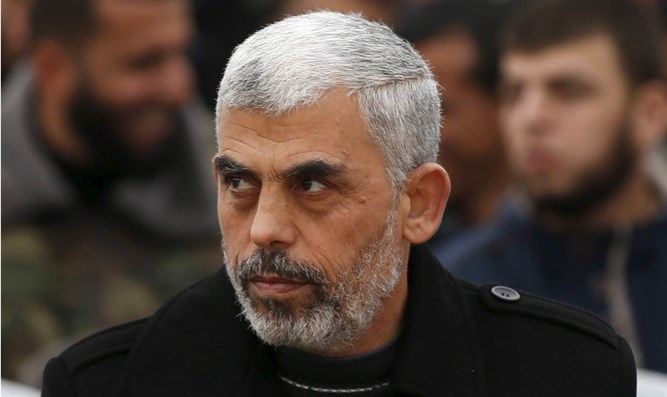 Yahya Sinwar Reuters	Yahya Sinwar, leader of Hamas in Gaza, was seen Saturday in public for the first time since the ceasefire between Israel and the Hamas terror group.	On Saturday morning, he was seen visiting the family of Gaza Brigade Commander Basam Issa, who was eliminated at the beginning of Operation Guardian of the Walls. During the visit, Sinwar embraced Issa's son.	According to Hamas, Sinwar, Hamas Chief of Staff Mohammed Deif, and Marwan Issa survived the Israeli attempts to eliminate them during the fighting.	Israeli Defense Minister Benny Gantz (Blue and White) sent a threatening message to Sinwar, saying that at no point in time during the fighting did Israel cease its attempts to eliminate them, "and at no point in time will we cease" attempts to eliminate them."I say to the Hamas leaders who act against the State of Israel and conduct these operations: their blood is their own responsibility." https://www.israelnationalnews.com/News/News.aspx/306632 UN Security Council refuses to condemn HamasUnited Nations Security Council urges Israel and Hamas to keep to ceasefire, emphasizes need for humanitarian aid to Gaza.Arutz Sheva Staff , May 22 , 2021 10:19 PM 	The United Nations (UN) Security Council called for Israel and Hamas to keep to the ceasefire, emphasizing the need to provide humanitarian aid to "Palestinians."	Israel's Foreign Ministry responded to the Council's announcement, saying: "We thank President Biden and the US administration for their continued support of Israel and its right to defend its citizens, as well as for its activity at the Security Council." "The full responsibility for this escalation lies with the Hamas terrorist organization, which chose to initiate rocket fire at Israel’s capital of Jerusalem, the areas surrounding the Gaza Strip, and other cities in Israel. "It is very unfortunate to see that the Security Council has ignored the launching of over 4,000 rockets at Israeli civilians from populated areas in Gaza. Hamas uses the people of Gaza as a human shield, cynically exploits their suffering, and shoots at border crossings in order to prevent the entry of humanitarian aid, food, medicine and electricity into Gaza from Israel.
	"We expect that the international community condemn and disarm Hamas, and ensure Gaza’s rehabilitation while preventing the diversion of funds and weapons to terrorism. Israel continues to be committed to the fate of the captives and missing persons being held by Hamas in Gaza, and insists on their safe return.
	"Israel thanks the countries that supported Israel’s right to defend itself and will continue to do so against any threat against its citizens." https://www.israelnationalnews.com/News/News.aspx/306635 Iran: 9 hurt in explosion at chemical factoryChemical, fireworks factory goes up in flames in Iran's Isfahan province.Arutz Sheva Staff , May 23 , 2021 9:24 AM 	Nine people were hurt in an explosion and fire at a chemical and fireworks factory in the central province of Isfahan in Iran early Sunday morning. Isfahan medical emergency center Abbas Abedi stated that "the reason for the explosion at the Sepahan Nargostar chemical industry is under investigation while nine injured people have been transferred to hospital," the Mehr state news agency reported.Residents reported on social media that the explosion shook the ground, leading many to initially believe that an earthquake had occurred.	Iran has been rocked by numerous explosions over the past year, including several explosions which caused severe damage to Iran's uranium enrichment facility in Natanz.To be removed from this News list, Please click here and put "Unsubscribe" in the subject line.05/22/2021 NEWS AM  ARI GOLDWAG - ASHIRA LASHEMhttps://www.youtube.com/watch?v=S36CIWBjmAE Read the Prophets & PRAY WITHOUT CEASING!That is the only hope for this nation!Genesis 29:9He still was speaking with them, and Rachel came with the sheep which were her father's; for she was feeding them. 10And it happened when Jacob saw Rachel the daughter of Laban, brother to his mother, and the sheep of Laban, his mother's brother, Jacob came near and rolled the stone from the mouth of the well and watered the sheep of Laban, his mother's brother. 11And Jacob kissed Rachel and lifted up his voice and wept.Netanyahu: Any Gaza rocket fire will be met with ‘whole new level of force’PM says rules have changed, Israel to take much tougher stance against Hamas; Gantz sees urgent need for diplomacy, peace built on ‘rubble’ of Hamas leaders’ homesBy TOI staff Today, 4:47 pm 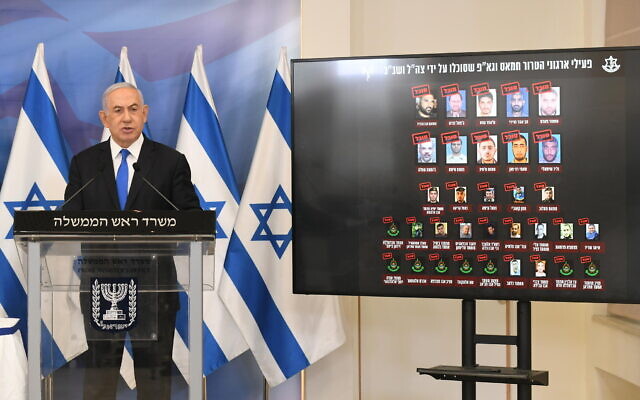 Prime Minister Benjamin Netanyahu gives a statement at a press conference after the Gaza ceasefire, Tel Aviv, May 21, 2021. At his side is a screen showing Gaza terror commanders killed in Operation Guardian of the Walls (Amos Ben Gershom/GPO)	Prime Minister Benjamin Netanyahu vowed Friday that the current round of fighting with Hamas, which appeared to end with an early morning ceasefire, would see a much tougher Israeli stance toward the terror group, and that any future rocket fire from Gaza would be met with “a whole new level of force.” He said Israel had achieved its military objectives in Gaza with “extraordinary” success. 		Speaking together with Netanyahu and other security chiefs, Defense Minister Benny Gantz said the truce created an opportunity for peace and it was now time for diplomacy to build a new reality “on the rubble of the homes of the Hamas leaders.” Added Gantz: “If we don’t act diplomatically, quickly and wisely,” this operation will go down as “simply another round of conflict to be followed by the next one.” 	In a special statement from the Kirya military headquarters in Tel Aviv, the prime minister said that the “rules of the game were changed” and there would now be no tolerance of any rocket fire from the Gaza Strip. 	“We changed the equation not only as regards to the operation but also as regards the future. If Hamas thinks we will tolerate a ‘drizzle’ of rockets, it is mistaken,” the prime minister said, referring to the sporadic fire often seen from Gaza between rounds of more major conflict in recent years. 	“We will respond with a whole new level of force to every instance of aggression against the Gaza-envelope communities or anywhere else in Israel,” he said. 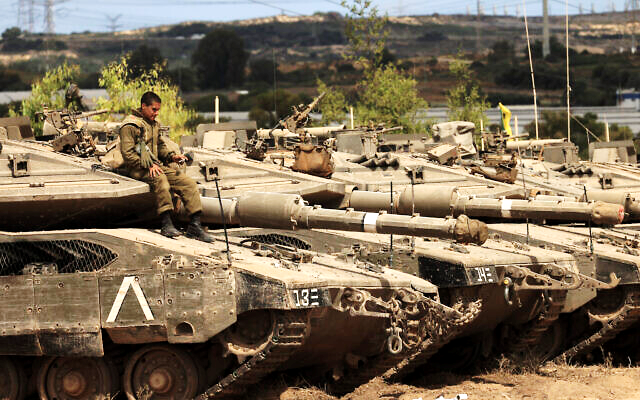 An Israeli soldier sits on top of a tank at a staging ground near the border with Gaza Strip, southern Israel, Friday, May 21, 2021. A cease-fire took effect early Friday after 11 days of heavy fighting between Israel and Hamas. (AP Photo/Tsafrir Abayov)	The prime minister also said that the success of the entire operation — including the thwarting of Hamas drones and most rocket attacks, via an improved Iron Dome missile defense system, and countering Hamas attempts to attack from the sea — meant that the terror group would be more careful in the future about attacking Israel. 	“Most of Hamas’s capabilities have been harmed — far more seriously than Hamas commanders imagined. Hamas thought it could fire on Jerusalem and the cities of Israel, and we would just react with business as usual,” the prime minister said. 	Netanyahu later issued an English-language statement: 	The premier said that Israel fulfilled its objective to deal Hamas a “blow it cannot imagine” by destroying the terror tunnel network it built in Gaza; the military turned it into a “death trap.” 	Israel destroyed “a considerable proportion” of Hamas’s internal tunnel routes, its “metro,” in which Hamas had invested vast resources, the prime minister said. 	“We harmed more than 100 kilometers” of that network, and turned it into “a death trap for the terrorists,” Netanyahu said. 	The prime minister said that although the terror group wanted to carry out many cross-border attacks — including at the tail-end of the operation — it was thwarted by Israel’s subterranean barrier, which detected and “destroyed” the terrorists. 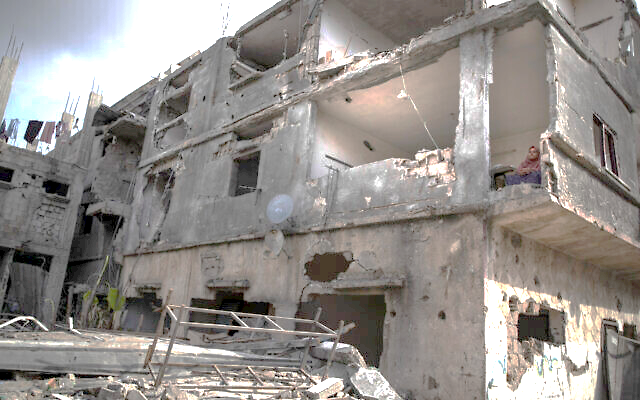 A Palestinian woman sits inside the second floor of her destroyed house following a cease-fire reached after an 11-day war between Gaza’s Hamas rulers and Israel, in town of Beit Hanoun, northern Gaza Strip, Friday, May 21, 2021. (AP Photo/Khalil Hamra)	Netanyahu added that not everything regarding the outcome and impact of the Israeli strikes is yet known to the public, or even to Hamas: “We did daring and innovative things, without getting dragged into an unnecessary misadventure.” 	Aboveground, he said Israel killed over 200 terrorists, including 25 senior officials. 	“And those who didn’t die, know today that we can reach them everywhere– above or below ground,” the prime minister said, calling it “an achievement no military has ever achieved.” 	Hamas may be bragging as it emerges from the tunnels, he said, “but they realize the destruction they brought upon themselves inside Gaza… they know we set them back years.” 	Netanyahu also alluded to the Israel Defense Forces’ controversial demolition of a Gaza tower where numerous media agencies had offices, saying that none of the buildings that were struck were “innocent buildings.” 	Instead, he said they were “Hamas offices, Hamas command centers, Hamas weapons stores. We hit rocket factories, weapons labs, weapons stores. And we did this with minimal harm to non-involved civilians.” 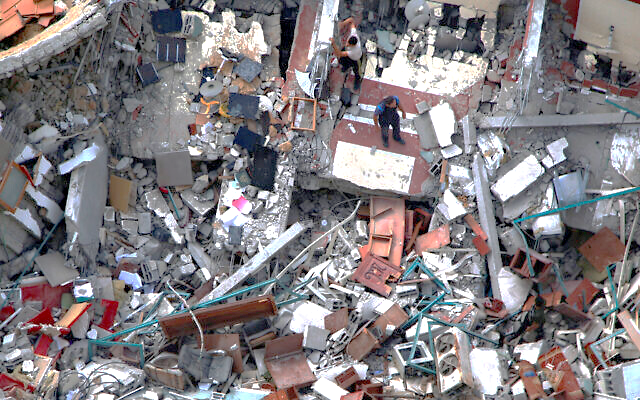 Palestinians inspect the destroyed building housing the offices of The Associated Press and other media after it was hit last week by an Israeli airstrike, in Gaza City, Friday, May 21, 2021. Israel says the building housed Hamas offices. (AP Photo/Hatem Moussa)	The premier said the IDF made “extreme efforts” not to harm civilians, and that no other country in the world takes such steps. 	He said that he did not order a ground operation in Gaza because he believed it wasn’t necessary, and that although there will be criticism of that decision, it also prevented unnecessary loss of life. 	Netanyahu said he was sad for every civilian killed in the fighting. Israel caused maximum casualties to the Hamas terror group while minimizing Israeli casualties, he said. 	Netanyahu also thanked US President Joe Biden and said their six recent conversations were all friendly and warm, arguing that alongside international criticism and pressure, including in the media, Israel also received remarkable international support from dozens of countries and led successful diplomatic efforts with many global leaders. 	Netanyahu said he had assured Biden that the operation would stop when its goals were achieved, that Biden “understood this,” and that this is precisely what happened. 	“Many in the world are capable of distinguishing between Israel, a democratic state that sanctifies life and has the world’s most moral army, and a bloodthirsty terrorist organization that sanctifies death and commits a double war crime: deliberately firing on [our] civilians while using their civilians as human shields,” Netanyahu said. 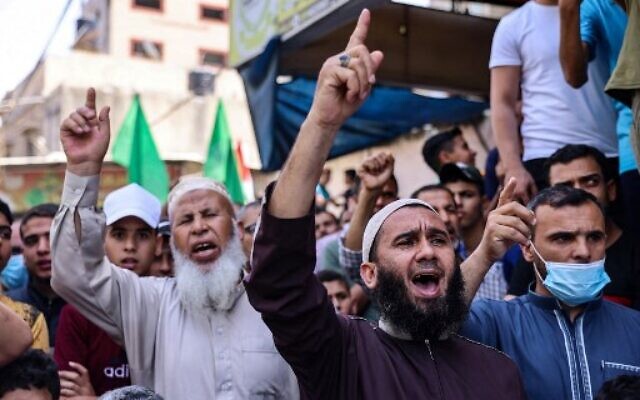 Palestinian supporters of Hamas celebrate after a ceasefire between Hamas and Israel, in Khan Younis, in the southern Gaza Strip, on May 21, 2021. (Photo by SAID KHATIB / AFP)	Referring to apparent criticism that the ceasefire does not provide for the return of Israeli captives held in Gaza, Netanyahu said that Israel has not forgotten civilians Avera Mengistu and Hisham al-Sayed and the bodies of IDF soldiers Hadar Goldin and Oron Shaul, and is committed to returning them home. 	He also promised more aid for Ashkelon and other battered southern communities, even more than they received after the 2014 war. 	The prime minister said that Ashkelon needs more protection after it was hit by 1,000 rockets in the latest round of violence, and should receive economic advantages as part of moves to help the south of the country to thrive. 	There was increasing awareness during the violence that large numbers of people do not have shelters or reinforced areas of their homes and do not have enough time to reach public shelters when they hear a rocket alert siren. 	The elderly and people with disabilities were particularly vulnerable, as well as those living in unrecognized Bedouin encampments in the south of the country. Ashkelon Mayor Tomer Glam said last week that some 25% of the residents of his city do not have access to a bomb shelter. 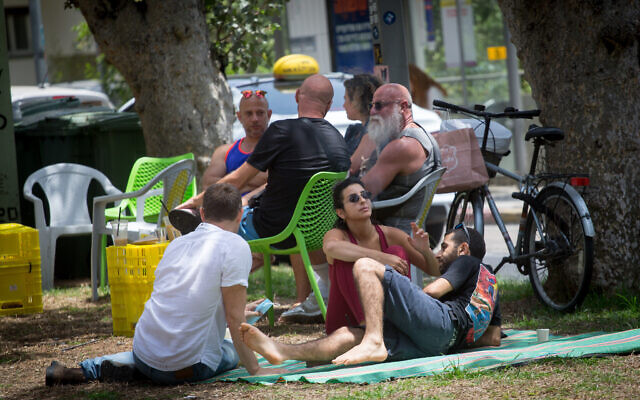 Israelis on the streets of Tel Aviv, after a ceasefire between Israel and Hamas. May 21, 2021. (Miriam Alster/FLASH90)	The premier also addressed the eruption of violence between Arabs and Jews inside Israel. 	“We arrested 1,300 people and dealt with the rioters with a heavy hand,” he said, repeating his demand that Arab leaders condemn the riots, claiming it was a “significant minority” within that community. 	“Nobody will take the law into their own hands — not Arabs and not Jews. Nobody. We are a law-abiding state. And we are one state… We will improve coexistence… so that all Israelis, without exception, will be part of the astonishing success story of our country,” Netanyahu said. A chance for peace	Meanwhile, Gantz said he hoped the ceasefire could herald the start of a new process aimed at achieving long-term peace.  Gantz reiterated that he believed Israel “surprised” the Hamas terror group with the intensity of its response. “The job is done, but not completed,” he said. 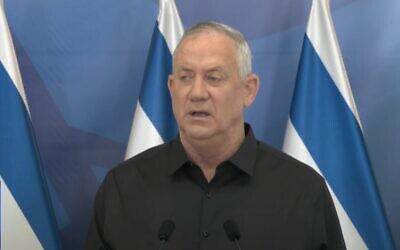 Defense Minister Benny Gantz makes public statement on May 21, 2021 (Screen grab)“We achieved all our operational goals,” he said, and “set back the enemy by years.”  But now that “the military stage is over, it is time for diplomatic action.” 	“On the rubble of the homes of the Hamas leaders and of over 100 kilometers of terror tunnels, we must build a new reality,” he said. That “does not mean hasty deals, but long-term processes that will weaken the extremists and strengthen and bring together moderates… There is a chance for peace.” 	“We must condition development and reconstruction [in Gaza] not only on calm,” but also on the return of soldiers’ bodies and civilians held hostage in Gaza, and on new moves to create “hope, growth and moderation.” 	He called on Netanyahu to not “turn an unprecedented military victory into, heaven forbid, a diplomatic missed opportunity,” saying the matter of the Strip should be strategically and diplomatically dealt with for the long term. 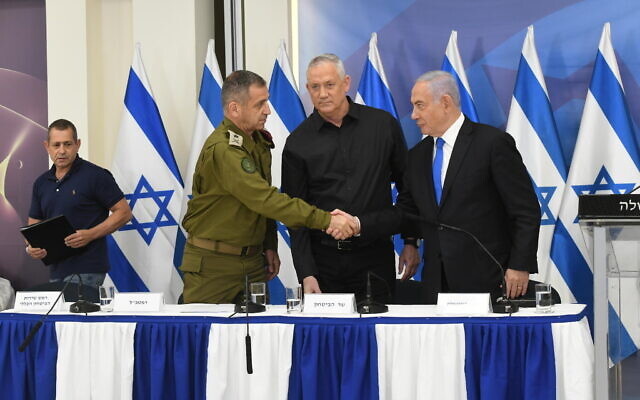 From left: Shin Bet chief Nadav Argaman, IDF chief Aviv Kohavi, Defense Minister Benny Gantz and Prime Minister Benjamin Netanyahu, at a press conference after the Gaza ceasefire, Tel Aviv, May 21, 2021. (Amos Ben Gershom/GPO)	IDF Chief of Staff Aviv Kohavi also addressed the nation, saying that the current operation ended with “very different” results to previous flareups, and that Hamas “made a severe and grave mistake by shooting toward Israel.” 	Kohavi, like Netanyahu and Gantz before him, also said the Palestinian terror group was dealt a bigger blow than it anticipated. 	“It didn’t read us correctly, and was faced with force it didn’t expect,” he said, adding that the military “made major efforts not to harm civilians” despite Hamas operating in civilian areas. 	He said it was no coincidence that Hamas rocket fire tailed off toward the end of the fighting, implying that the blow to Hamas’s rocket launch capacity was extensive. 	Shin Bet head Nadav Argaman also spoke, saying that the outcome of the operation could change the reality of the conflict, “depending on what will happen from now on.” 	“The rules of the game have changed, and what was is not what will be,” Argaman says. “The Hamas of before this conflict is nothing like the Hamas of the day after.”  https://www.timesofisrael.com/netanyahu-any-gaza-rocket-fire-will-be-met-with-whole-new-level-of-force/ Hamas digs up bodies of terrorists killed in Israeli strike on tunnel networkBodies of 9 Iz ad-Din al-Qassam Brigades members killed May 11 taken from collapsed subterranean passage, buried; Jews reportedly to be allowed to visit Temple Mount in coming daysBy TOI staff Today, 9:22 am 0 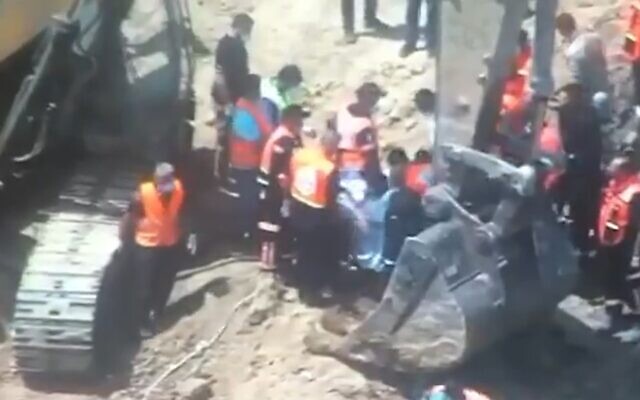 Hamas digs up the bodies of terrorists killed in an Israeli strike on a tunnel near Khan Younis, May 21, 2021 (Screen grab)	The Hamas terror group used heavy earth-moving equipment Friday to dig up the bodies of its fighters who were killed during the IDF’s bombing of the terror group’s “metro” tunnel system, used for transferring weapons and operatives during Operation Guardian of the Walls. 	Aerial footage showed a digger in use to clear the area and extract a body. 	The Haaretz daily reported that the bodies of nine members of Hamas’ military wing, the Iz ad-Din al-Qassam Brigades, were pulled out of a collapsed tunnel east of Khan Younis. 	The newspaper cited Gazan reports saying that the nine terrorists were killed on May 11 but the extraction of their bodies was delayed by the fighting. בינתיים בעזה החלו לחפור ולהוציא את גופות המחבלים מהמנהרות שצה״ל הפציץ pic.twitter.com/9od8a5emJ4 — צחי דבוש (@TsahiDaboush) May 21, 2021	Thousands then attended a joint funeral for the nine terrorists in Khan Younis. 	Prime Minister Benjamin Netanyahu said Friday that Israel fulfilled its objective to deal Hamas a “blow it cannot imagine” by destroying the terror tunnel network it built in Gaza, adding that the military turned it into a “death trap.” 	Israel destroyed “a considerable proportion” of Hamas’s internal tunnel routes, its “metro,” in which Hamas had invested vast resources, the prime minister said. 	“We harmed more than 100 kilometers” of that network, and turned it into “a death trap for the terrorists,” Netanyahu said. 	The prime minister also said that although the terror group wanted to carry out many cross-border attacks through the tunnels — including at the tail-end of the operation — it was thwarted by Israel’s subterranean barrier, which detected and “destroyed” the terrorists. 	It could take weeks before the bodies of all the Gaza dead are pulled out of the rubble, Haaretz reported. 	As well as the bodies of the terrorists killed in the tunnel network, work was underway to extract the bodies of those killed in airstrikes on buildings in Gaza. 	In total, Israeli strikes killed 248 people including 66 children and teens since May 10, and wounded 1,948 others, the Hamas-run Gaza Health Ministry has said. 	Prime Minister Benjamin Netanyahu said Friday that Israel killed over 200 terrorists in Gaza, including 25 senior officials. The IDF also says some of the Gaza civilian fatalities were killed by the terror groups’ own rockets falling short and exploding in the Strip. 	Large areas have been flattened and some 120,000 people have been displaced, according to Hamas. 	The Israeli army said Gaza terrorists fired more than 4,300 rockets towards Israel, of which 90 percent were intercepted by its Iron Dome missile defense system. 	The rockets killed 12 in Israel, including one child, a teenager and an Israeli soldier, with one Indian and two Thai nationals among those killed, Israeli authorities say. Some 357 people in Israel were wounded. https://www.timesofisrael.com/hamas-digs-up-bodies-of-terrorists-killed-in-israeli-strike-on-tunnel-network/ Hamas chief says war foils Israel’s attempts at Arab coexistence, normalizationIsmail Haniyeh says terror group will continue to battle Jewish state ‘until Al-Aqsa Mosque is liberated,’ amid fresh clashes at Jerusalem holy siteBy Aaron Boxerman and TOI staff Today, 8:53 pm 	Hamas terror chief Ismail Haniyeh on Friday hailed Hamas’s “victory” in the recent hostilities with Israel, saying it had foiled attempts by Israel to integrate into the Arab world. 	“We have destroyed the project of ‘coexistence’ with Israel, of ‘normalization’ with Israel,” Haniyeh said, apparently referring to the widespread clashes between Israeli Arabs and Jews and Israel’s recent peace agreements with four Arab nations. 	“What is coming after this battle is not what came before it…you will yet see many [diplomatic] contacts and successes,” Haniyeh said. “We have seen how our nation awoke…to stand behind Jerusalem, Palestine and resistance.” 	While Israel will struggle to restore ties with its Arab minority after the riots and attacks, it was not immediately evident that the fighting was detrimental to its new ties with the United Arab Emirates, Bahrain, Sudan and Morrocco. 	Egypt, another Arab nation with a peace agreement with Israel, played a major role in negotiating the ceasefire. 	“Thank you President [Abdel Fattah] el-Sissi for your important role in restoring calm and advancing security and stability in our region,” Israeli Prime Minister Benjamin Netanyahu tweeted Friday afternoon. 	Haniyeh also vowed to continue to focus on Jerusalem’s Temple Mount “until Al-Aqsa Mosque is liberated.” 	The Old City compound saw fresh clashes on Friday. 	It was not immediately clear how the confrontation had erupted. According to Israeli police, officers acted to contain a riot by Palestinian worshippers at the scene. 	“Immediately after the noon prayer, a riot broke out on the Temple Mount by hundreds of young people that included throwing stones and throwing a Molotov cocktail at the forces,” Israel Police said in a statement. 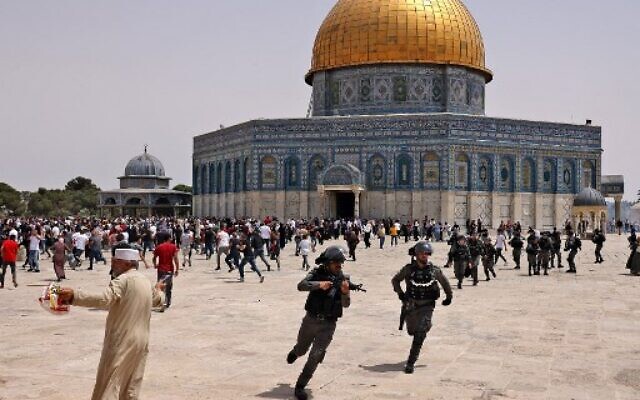 Israeli security forces and Palestinian Muslim worshippers clash at Jerusalem’s Al-Aqsa Mosque compound, atop of the Temple Mount, on May 21, 2021. (AHMAD GHARABLI / AFP)	The clashes marked the first test of the ceasefire between Israel and Hamas. Frictions at the holy site — with Israeli security forces entering the compound and clashing with Palestinian rioters — were a major factor in the tensions that preceded Hamas’s rocket fire at Jerusalem on May 10, at the start of the 11-day conflict in which over 200 Gazans and 12 Israelis were killed. 	The Temple Mount is the holiest site in Judaism, as the site of both biblical temples. It is holy to Muslims as the site of the third holiest shrine in Islam, the Al-Aqsa Mosque. 	Palestinian terror groups have tied rocket fire from Gaza — which ceased early on Friday morning as the ceasefire took effect — to unrest in Jerusalem connected to both prayer on the Temple Mount during the Muslim holy month of Ramadan, as well as the pending eviction of a number of Palestinian families from the Sheikh Jarrah neighborhood. 	Israeli politicians have said the ceasefire was unconditional, with “calm in exchange for calm.” Hamas said that it demanded Israeli concessions at the Temple Mount in exchange for the truce. 	Palestinians across the West Bank and Gaza celebrated the ostensible Hamas success in the conflict on Friday afternoon, holding large marches in major Palestinian cities. 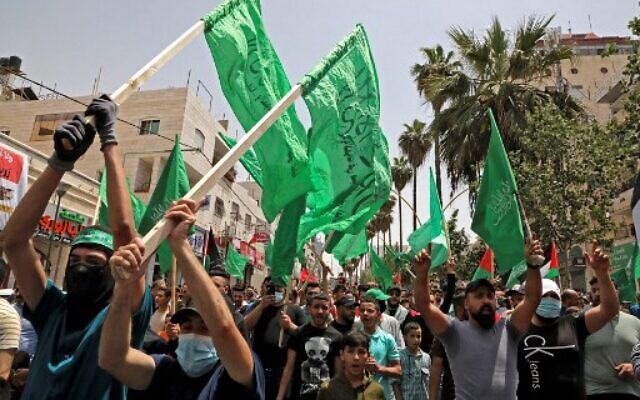 Palestinian supporters of Hamas, gather to celebrate the ceasefire between Hamas and Israel on May 21, 2021, in the West Bank town of Hebron. (HAZEM BADER/AFP)	“Fatah, Hamas, independents — everyone is happy. Maybe they’re jealous and had hoped their own faction would have a greater role, but even so — they’re pleased. Every patriot is thrilled…that our cause has again shaken the world,” wrote Alaa Abu Diab, a popular comedian and commentator, in a Facebook post. 	In a protest at Ramallah’s Al-Manara Square, dozens of distinctive green flags with Arabic-language calligraphy could be spotted. The flags are widely seen as symbols of political Islam, and are also often used by Hamas supporters. 	Demonstrators called out slogans hailing Hamas’s shadowy military commander and terror chief, Mohammad Deif, in the heart of the Fatah-dominated West Bank. 	“Put sword against sword, we are Mohammad Deif’s men,” the protesters chanted in downtown Ramallah. 	Immediately after the ceasefire, Hamas claimed victory as thousands of people took to the streets of Gaza early Friday to celebrate. 	Throughout Friday morning and early afternoon, no rockets had been fired at Israel since a ceasefire went into effect at 2 a.m, indicating an Egyptian-brokered truce between Israel and the Gaza terror groups was holding. 	There were also no reports of Israeli strikes on the Gaza Strip.	As the truce started, a frenzy of life returned to the streets of Gaza. People came out of their homes, some shouting “Allahu Akbar” or whistling from balconies. Many fired in the air, celebrating the end of the fighting. 	“This is the euphoria of victory,” said Khalil al-Hayya, a senior Hamas figure, in front of a crowd of thousands of Palestinians who had gathered in the streets to celebrate. 	Thousands also gathered Friday morning in the southern Gaza Strip town of Khan Younis outside the family house of Deif, the shadowy commander of the Hamas military wing, the  Izz al-Din al-Qassam Brigades, who had ordered the rocket attacks. Supporters shouted “victory” and waved green Hamas flags. 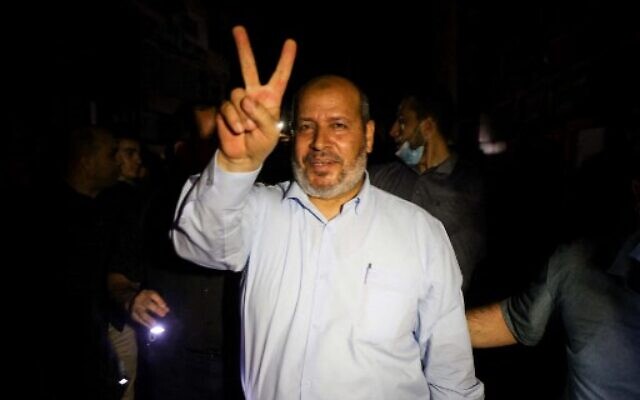 Hamas leader Khalil al-Hayya flashes the V-sign for victory as people take to the streets to celebrate the ceasefire between Israel and the two main Palestinian terror groups in the Gaza Strip, in Gaza City on May 21, 2021. (MOHAMMED ABED / AFP)	Ali Barakeh, an official with Islamic Jihad, a smaller terror group that fought alongside Hamas, said Israel’s declaration of a truce was a defeat for Prime Minister Benjamin Netanyahu and “a victory to the Palestinian people.” 	Palestinians also came out into the streets in West Bank towns and in East Jerusalem, with some setting off fireworks in celebration. In the Arab Israeli town of Umm el-Fahm, a convoy of cars drove through the streets, honking their horns and waving Palestinian flags. 	Hamas and other Gaza terror groups launched over 4,000 projectiles at Israel since May 10, at times forcing people living near Gaza into bomb shelters around the clock. Israel, in response, carried out an extensive bombing campaign in the Gaza Strip. 	Gaza’s Hamas-run health ministry says 232 people, including more than 66 minors, have been killed by Israeli strikes over the past 10 days. According to the IDF, more than 120 of those killed were members of Hamas and over 25 were members of the Palestinian Islamic Jihad as of Monday night. The IDF also says some of the Gaza civilian fatalities were killed by the terror groups’ own rockets falling short and exploding in Gaza. 	Twelve people in Israel, including a 5-year-old boy and a 16-year-old girl, were killed in rocket fire, and hundreds were injured.  https://www.timesofisrael.com/hamas-chief-says-war-foils-israels-attempts-at-arab-coexistence-normalization/ Hamas' Haniyeh vows to destabilize Jerusalem, thanks Iran for supportHamas political chief Ismail Haniyeh suggested that Hamas' current objective is to continue fuelling the ongoing violence in Jerusalem, just hours after the ceasefire came into effect.By TOBIAS SIEGAL   MAY 21, 2021 22:13	Hamas will continue to "defend" Jerusalem, Ismail Haniyeh, head of the Hamas political bureau said Friday, as he was concluding the operation that saw more than 4,500 rockets and mortars launched toward Israeli territory. 	In a speech given Friday, hours after the ceasefire between Israel and Hamas came into effect, Haniyeh suggested that Hamas' current objective is to continue fueling the ongoing violence between Palestinians and security forces in the West Bank and in Jerusalem.Haniyeh: the resistance brought to an end the illusions of the deal of the century, normalisation, and resettlement plans pic.twitter.com/Z4rmpsHo4L— Ali Hashem علي هاشم (@alihashem_tv) May 21, 2021	Haniyeh promised to continue "fighting for Jerusalem" and specifically mentioned "liberating the Al-Aqsa Mosque" in Jerusalem's Old City and the neighborhood of Sheikh Jarrah, where several Arab families currently face eviction.   	"Jerusalem remains the center of the conflict," he said, indicating that despite the ceasefire coming into effect, the reality is still highly volatile and suggesting that Hamas has no intention of stopping its effort to destabilize Israel by arranging and funding riots across the country and at the Al-Aqsa Mosque specifically.  	Essentially, Haniyeh confirmed the connection between the actions carried out by the terrorist organization in Gaza and the ongoing riots on the Temple Mount and throughout Jerusalem, claiming that the rockets launched from Gaza were meant "to defend Jerusalem." It should be mentioned in this regard that the first rockets launched from Gaza that led to the widescale IDF operation targeted Jerusalem. 	Addressing the two failed attempts by the IDF to assassinate Mohammed Deif, military chief of Hamas, Haniyeh referred to him as "the hero of Jerusalem," noting that "the millions who chanted his name during protests in Jerusalem don't know him, have never met him, but chose to call his name - because God chose him."     	According to N12, other Hamas officials have indicated throughout Friday that Hamas is ready to resume its attacks if necessary and will examine the possibility in the next few days. 	According to Haniyeh, the fact that many Israeli Arabs joined the nationwide riots while the Gaza operation was ongoing, proves that they support Hamas and its leadership as the main oppositional force to Israel. And in another attempt to draw as much support as possible, Haniyeh promised to provide financial support to anyone in Gaza who was injured or lost their home during the operation. 	Haniyeh concluded his speech by thanking "the Islamic Republic of Iran; who did not hold back with money, weapons and technical support" and by suggesting that others will soon join. "We will use the aid of other Arab countries as well." Head of the Palestinian resistance movement Hamas Ismail Haniyeh thanks the Islamic Republic of Iran for supplying money and military support. pic.twitter.com/NT6KiW0hVt— Press TV (@PressTV) May 21, 2021	Later on Friday, Iranian Supreme Leader Ayatollah Ali Khamenei called on Muslim states to support Palestinians militarily and financially and help rebuild Gaza.	"Muslim states must sincerely support the Palestinian people, through military ...or financial support ...or in rebuilding Gaza's infrastructure," Khamenei said in a statement carried by media outlets, urging Muslims to demand that their governments back Palestinians.	Iran has called the latest conflict between Hamas and Israel a "historic victory," warning Israel of future offensives that will only get worse. "The intifada (Palestinian uprising) has gone from using stones to powerful, precise missiles ... and in the future the Zionists (Israel) can expect to endure deadly blows from within the occupied territories," Iran's Revolutionary Guards said in a statement. 	Iran has also named a new combat drone it developed "Gaza."  https://www.jpost.com/middle-east/hamas-haniyeh-vows-to-destabilize-jerusalem-thanks-iran-for-support-668791 [If those in the EU and UN and the dimwits in the demon-rat party can’t figure out there is is literally ZERO chance of getting any kind of reasonable accord by these terrorists with Israel, they are simply too dull to be in any position of power. It has been clear to anyone with a brain that there is one objective of both Fatah and Hamas and most of the more radical Islamic groups and that is the total destruction of Israel and the annihilation of the Jewish people. They are today’s Hitlers. – rdb]On the sidelines, Hezbollah looms large over Gaza battleThroughout the fighting, Iranian proxy's show of solidarity — including three unclaimed rocket barrages into Israel — appeared carefully calibrated for limited impact, but still serve a clear warning of its capabilities Associated Press | Published: 05.21.21 , 13:59 	Ever since their last war in 2006, Israel and Lebanon’s powerful Hezbollah militia have constantly warned that a new round between them is inevitable. Yet once again, a potential trigger has gone unpulled.	Hezbollah’s shadow loomed large during Israel and Hamas’ two-week battle, with the possibility it could unleash its arsenal of missiles - far more powerful than Hamas’ - in support of the Palestinians.Lebanese wave Hezbollah and Palestinian flags, as they stand in front of the Israeli town of Metula, background, on the Lebanese side of the Lebanese-Israeli border in the southern village of Kfar Kila (Photo: AP)	Instead, Hezbollah stayed on the sidelines. As a ceasefire took effect early Friday, it seemed another Israel-Hamas war will have ended without Hezbollah intervention.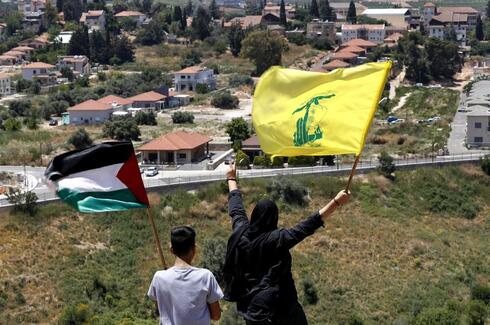 	For now, both sides had compelling reasons not to clash, including - for Hezbollah - the bitter memory of Israel’s punishing 2006 bombing campaign that turned its strongholds in Lebanon to rubble. Lebanon is also in the grips of an economic and financial collapse unparalleled in its modern history and can ill afford another massive confrontation with Israel.	For Israel, the Iranian-backed group in Lebanon remains its toughest and most immediate security challenge.	“Israel needs to manage the conflict in Gaza with a very open eye toward what is happening in the north, because the north is a much more important arena than Gaza,” said Amos Yadlin, a former Israeli military intelligence chief who currently heads the Institute for National Security Studies. He spoke before the truce took effect at 2am Friday.	Hezbollah’s reaction during the 11 days of Israeli bombardment that engulfed Gaza in death and destruction was relatively mute. Its leader, Hassan Nasrallah, did not make any public comments, even after a Hezbollah fighter was shot dead by Israeli soldiers at the border during a protest last week.	Late Thursday, Netanyahu’s Security Cabinet approved a unilateral cease-fire to halt the Gaza operation, a decision that came after heavy U.S. pressure to stop the offensive. Hamas quickly followed suit and said it would honor the deal.	Throughout the current round of fighting, Hezbollah’s show of solidarity — including unclaimed rocket barrages from south Lebanon into Israel on three separate occasions in the past week — appeared carefully calibrated for limited impact. Most landed in open areas or in the Mediterranean Sea. The rockets are believed to have been fired by Palestinian factions based in south Lebanon, likely with Hezbollah’s blessing.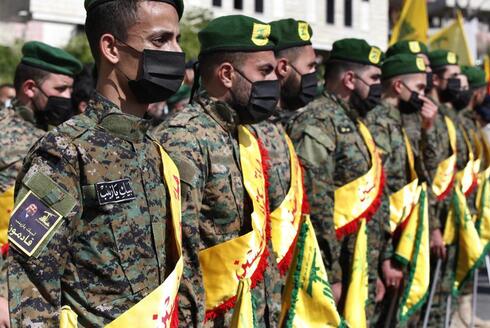 Hezbollah fighters attend the funeral procession of their comrade Mohammed Tahhan who was shot dead on Friday by Israeli forces along the Lebanon-Israel border, in the southern village of Adloun, Lebanon  (Photo: AP)	“The political message is ‘we are here,’ and safety for Israel from its northern border is not to be taken for granted and neither is the deterrent that was established in 2006” when the two sides fought each other to a draw, said Joyce Karam, an adjunct professor of political science at George Washington University.	At the tense Lebanon-Israel border, Hezbollah supporters wearing yellow hats organized daily protests over the past week. On at least one occasion, dozens of people breached the fence and crossed to the other side, drawing Israeli shots that struck and killed a 21-year-old. He was later identified as a Hezbollah fighter, and given a full-fledged funeral with hundreds in attendance.	Analysts said chances of Hezbollah joining in the fighting with Israel were low, particularly given the political and economic implosion happening in Beirut and the array of challenges the group faces internally with social tensions on the rise. Even among Hezbollah’s supporters, there is no appetite for a confrontation as Lebanese suffer under an economic crash that has driven half of the population into poverty.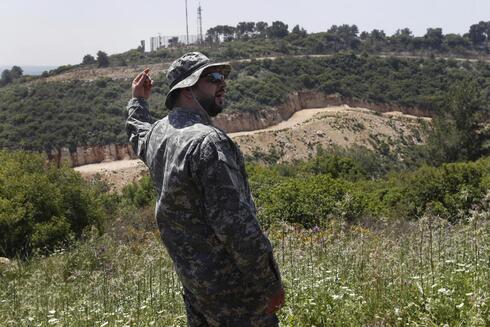 	Also, Hezbollah’s patron Iran is engaged in nuclear talks with the West, with growing hopes an agreement might be reached. Tehran has also been holding talks with longtime regional rival, Saudi Arabia, signaling a possible de-escalation following years of animosity that often spilled into neighboring countries.A Hezbollah officer, who identified himself as Ehab, stands in front of an IDF position, background, as he explains to journalists about the defensive measures established by Israeli forces at the Lebanese-Israeli border near the village of Labbouneh, south Lebanon  (Photo: AP)	“Hezbollah so far doesn’t seem inclined to spoil Iran’s talks with world powers on the nuclear front because it wants to see sanctions relief for its primarily political, military and financial backer,” said Karam, who covers Mideast politics for the regional newspaper The National.	Speaking at a rally in south Beirut on Monday, senior Hezbollah official Hashem Safieddine bragged about the group’s firepower, which he said has multiplied many times since the 2006 war, but suggested the time has not come for Hezbollah to get involved.	“We in Hezbollah look to the day where we will fight together, with you, side by side and shoulder to shoulder, on all fronts to extract this cancerous cell,” he said, addressing Palestinians and referring to Israel’s presence in the Arab world. “This day is coming, it’s inevitable.”	Hezbollah has grown considerably more powerful in the last decade and amassed a formidable army with valuable battlefield experience backing the forces of Syrian President Bashar Assad in the neighboring country’s civil war, Israeli defense officials say.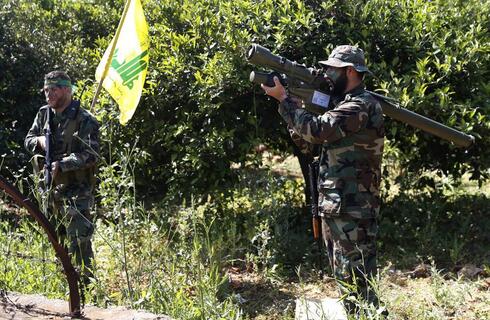 A Hezbollah fighter holds an Iranian-made anti-aircraft missile, right, as he takes his position with his comrade, left, between orange trees, at the coastal border town of Naqoura, south Lebanon (Photo: AP)	During the inconclusive, monthlong 2006 war, the group launched some 4,000 rockets into Israel - as many as Hamas and other Palestinian groups fired at Israel during the current round of fighting - most of them unguided projectiles with limited range. Today, Israeli officials say Hezbollah possesses some 130,000 rockets and missiles capable of striking virtually anywhere in Israel.	Yadlin, the former Israeli military intelligence chief, said all intelligence assessments, however, indicate that Hezbollah does not want a full-on conflict with Israel.	“Nasrallah is in the position that he doesn’t want to repeat the mistake of 2006. He knows he won’t be the defender of Lebanon, he will be the destroyer of Lebanon,” said Yadlin. “He had a lot of opportunities and he hasn’t taken them.” He was referring to Israeli strikes targeting Hezbollah assets in Syria for which the group vowed to retaliate, but still has not.	Qassim Qassir, an analyst and expert on Hezbollah affairs in Lebanon, concurred that there seemed to be no intention to open the southern front because it would “lead to an all-out war with consequences no one can predict.”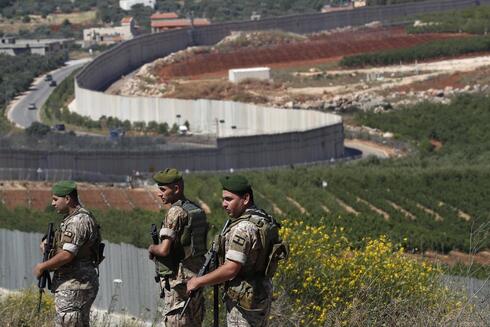 Lebanese army soldiers deploy at the Lebanese side of the Lebanese-Israeli border in the southern village of Kfar Kila, Lebanon  (Photo: AP)	For now, both Israel and Hezbollah consider the deterrence established following the 2006 war to be holding, with Hezbollah threatening to strike deeper than ever inside Israel, including at its nuclear facilities, and Israel vowing to target civilian infrastructure, inflicting massive damage.	Karam said both Hezbollah and Israel have been saying since 2006 that round two is inevitable, but its cost has only gone up for both sides. For the moment, both seem satisfied with keeping their tensions on Syrian territory rather than having another war in Lebanon.	But each day brings closer the possibility of an unwanted conflict coming to bear.	“For now, this paradigm seems to hold,” she said.https://www.ynetnews.com/magazine/article/rkqKfxBF00 Mediating in Gaza conflict, Egypt seeks broader influenceSuccessful Egyptian mediation could help improve the strained ties between President Abdel Fattah al-Sisi’s government and the Biden administration, which has raised concern over human rights record under the former general's regimeAssociated Press | Published: 05.21.21 , 09:15 	Egypt is trying to prove itself to the world once again as an indispensable mediator as it rushes to broker a ceasefire in the Israel-Hamas war, the fourth in just over a decade.	It’s the latest instance in which Egypt has served as a mediator between Israel and Gaza’s ruling militant Hamas group. Egypt borders both Israel and the Gaza Strip, and has been a key player since Israel withdrew troops from Gaza in 2005 and Hamas seized the territory in 2007.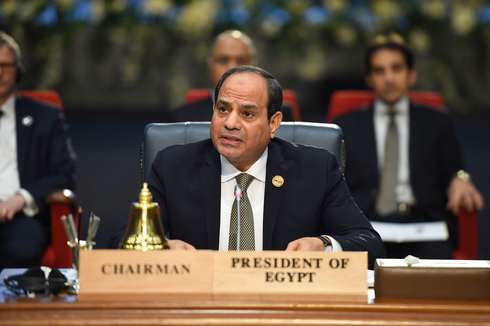 Egyptian President Abdel Fattah al-Sisi  (Photo: AFP)	With the latest war in its 11th day on Thursday, Egypt was working to finalize a ceasefire deal that could take effect as soon as the early hours of Friday, an Egyptian intelligence official said.	“By virtue of geography and its ties to all parties, Egypt is unique in this matter,” said Michael Hanna, the U.S. program director at the International Crisis Group. “And of course, it seeks to demonstrate its regional relevance and influence to all parties concerned, including the United States.”	Successful Egyptian mediation could help improve the strained ties between President Abdel Fattah al-Sisi’s government and the Biden administration. Four months after his election, President Joe Biden still has not spoken with the Egyptian leader, who forged close ties with former President Donald Trump. Biden has raised concern over the Egyptian government’s human rights record under al-Sisi.	A diplomatic win could also gain Egypt some regional prestige in its rivalries, including with Turkey and the United Arab Emirates. The UAE last year moved to establish ties with Israel.	Egypt fought four wars with Israel between 1948 to 1973. The two former enemies normalized ties in 1979, and since then have increasingly cooperated on security issues. Israel has praised al-Sisi’s government for its help, and in turn allowed Egyptian forces greater freedom near the border to fight militants in Sinai.	Egypt’s ties with Hamas have at times hung by a thread. Egypt, along with Israel, continues to enforce a blockade that has devastated the Gazan economy. Hamas is the militant Palestinian branch of the Muslim Brotherhood, a political Islamic movement banned in Egypt, and Egypt’s pro-government media often depict Hamas as a threat. Still, Egypt has repeatedly been an intermediator for Hamas, working out ceasefires in the previous three Hamas-Israel conflicts and easing other crises with Israel.	Egypt also walks a careful line with its own citizens, who deeply oppose Israel’s policies toward the Palestinians. As Egyptian and Israeli officials quietly collaborate on security, the government rarely is strongly critical of Israel in public — though it gives free rein to prominent personalities aligned with the government to denounce Israel or portray it as the enemy in the media.	Popular culture follows suit. Last year, a futuristic Egyptian television drama, set in 2120, drew criticism from Israel for predicting its demise by then. It had been approved by government censors. As tensions increased last week, Egyptian singers released a song called “We redeem you, Palestine,” in the techno-splashed rap-like style known as Mahraganat. Also, many Egyptians have taken to social media to express solidarity with Gaza.	Egypt’s government, which has banned any protests, has not allowed pro-Palestinian rallies. But its official rhetoric this time has been more critical of Israel — from a government-aligned cleric’s sermon to statements by Foreign Minister Sameh Shoukry. The rapidly increasing death toll on the Gaza side has lent them weight. The fighting has killed at least 230 Palestinians, including 65 children, according to Gaza health officials, while 12 people in Israel have been killed by rockets from Gaza.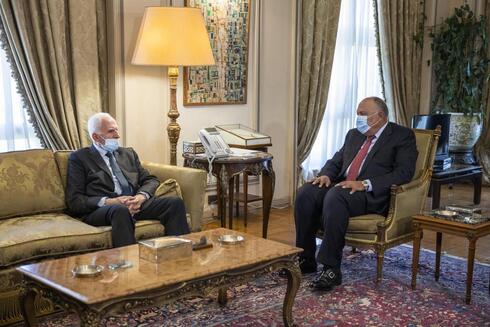 Egyptian Foreign Minister Sameh Shoukry, right, meets with Palestinian Fatah official Azzam Al-Ahmad at the foreign ministry in Cairo  (Photo: AP)	Al-Sisi has also promised $500 million in aid for Gaza to rebuild, as well as eased its blockade to send ambulances and supplies. A few Gaza residents have been transported to Egyptian hospitals for treatment.	Mustafa Kamel al-Sayyed, professor of political science at the Cairo University, said that Egypt could score points both with President Joe Biden and with its own people by being seen as a peacemaker and as championing the Palestinian cause.	Hossam Bahgat, founder and director of the Egyptian Initiative for Personal Rights, said the new Palestinian initiative is also an opportunity to call for the release of two Egyptian pro-Palestinian activists, Ramy Shaath and Mohamed Masry, who were arrested two years ago and have remained detained without trial since.	They are among thousands who have been held without due process in Egypt’s widescale crackdown on personal freedoms. Shaath is the son of Nabil Shaath, an adviser to Palestinian President Mahmoud Abbas.https://www.ynetnews.com/magazine/article/rkTnhg4td Iran hails Palestinian 'victory', warns of 'deadly blows' against IsraelIran, which does not recognize Israel, supports and arms the Islamist militants of Hamas, who rule the Gaza Strip.By REUTERS   MAY 21, 2021 19:24	Iran said on Friday that Palestinians had won a "historic victory" over Israel, which the Revolutionary Guards warned to expect "deadly blows" after the 11-day Gaza conflict showed the power of the Palestinian arsenal.	Iran, which does not recognize Israel, supports and arms the Islamist militants of Hamas, who rule the Gaza Strip while President Mahmoud Abbas's Palestinian Authority controls Palestinian-populated areas of the occupied West Bank.	Hamas and the Islamic Jihad group fired hundreds of rockets into Israel before Friday's truce, killing a dozen civilians, although Israel said its "Iron Dome" defense system had shot the majority of them down.	"Congratulations to our Palestinian sisters & brothers for the historic victory. Your resistance forced the aggressor to retreat," Iranian Foreign Ministry spokesman Saeed Khatibzadeh tweeted.	The Iranian Revolutionary Guards said in a statement: "The intifada (Palestinian uprising) has gone from using stones to powerful, precise missiles ... and in the future the Zionists (Israel) can expect to endure deadly blows from within the occupied territories."	Supreme Leader Ayatollah Ali Khamenei said a year ago that Tehran had transformed the military balance of power between Israel and the Palestinians.	Iran on Friday displayed an Iranian-made combat drone that it said had a range of 2,000 km (1,250 miles), naming it "Gaza" in honor of the Palestinians' struggle against Israel, state media reported. https://www.jpost.com/middle-east/iran-hails-palestinian-victory-warns-of-deadly-blows-against-israel-668787 [If you stop and think about all this bravado and congratulations by Iran, Hezbollah and to an extent Egypt and I am sure also Jordan and Syria will giver them kudos for their ‘resistance’, who really got hurt in this affair. Yes Israel was able to kill a significant number of terrorists but all for the sake of terror these people are congratulating the inciters of terror, Hamas. They are just as bad as the terrorists hiding behind the Gaza citizens as protection for them. They could care less about the well being of any Gazan or any “PA” person at all. They are ideologues that simply want Israel gone and Jews dead. – rdb]Iran unveils ‘Gaza’ drone as well as new radar and surface-to-air missile capability 21 May, 2021 12:58 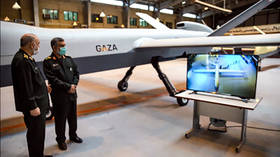 General Hossein Salami (L) and Amir Ali Hajizadeh commander of Aerospace Force of the IRGC, unveiling a new combat drone called "Gaza" in tribute to Palestinians, in the capital Tehran. © AFP / SEPAH NEWS / IRAN'S REVOLUTIONARY GUARDS WEBSITE 	Iran has unveiled three new defense capabilities amid ongoing tensions with the US, including the ‘Quds’ radar system, a surface-to-air missile system dubbed ‘9-Day,’ and a drone called ‘Gaza’ with a 2,000km operating range. 	In a ceremony on Friday, the Islamic Revolutionary Guard Corps (IRGC), in the presence of Commander-in-Chief Major General Hossein Salami, unveiled three new pieces of defense hardware developed in Iran. 	Among them is a new drone named ‘Gaza’, reportedly capable of various surveillance, combat, reconnaissance missions with a flight duration of 35 hours. The indigenously made UAV (Unmanned Aerial Vehicle) proudly displays its name along the fuselage. 	The IRGC today unveiled a new drone called Gaza, which can reportedly carry 13 bombs for 2,000km. Also unveiled was the 9 Dey missile defence system and Quds radar system. #Iranpic.twitter.com/I7G8jNAJ2Q— Kian Sharifi (@KianSharifi) May 21, 2021	Iranian media claims the drone can fly more than 2,000km, carrying 13 bombs, in combat missions, as well as 500kg of reconnaissance and communications equipment. The drone’s range puts Israel’s most populated city of Tel Aviv within operating range.	Iran also showed off its new, indigenously developed ‘9-Day’ surface-to-air missile system, which is reportedly capable of intercepting close-range threats such as cruise missiles, aircraft bombs, and UAVs. 	Salami was also present for the unveiling of the ‘Quds’ radar system, which has been produced for fast deployment and can be moved quickly. MORE - https://www.rt.com/news/524428-iran-gaza-drone-missile/ US officially sanctions 13 Russian ships and RESCUE service over Nord Stream 2 pipeline 21 May, 2021 20:53 	The US Treasury Department has published the blacklist of Russian ships and entities sanctioned for building the Nord Stream 2 gas pipeline to Germany, which includes 13 vessels and a sea rescue service. 	Three entities and thirteen vessels were blacklisted under the Protecting Europe's Energy Security Act (PEESA) of 2019, intended to block the construction of the pipeline under the Baltic Sea and protect Ukraine’s profits from gas transit fees from pipelines through its territory.	The Moscow-headquartered Federal Marine Rescue Service Morspas was first on the list of sanctioned entities, followed by the Kaliningrad-based MorTransServis and the Samara Heat & Energy Property Fund, all allegedly involved in the construction.	The sanctions that the Treasury has made official were announced by the State Department earlier this week. They emerged during the meeting between Russia’s Foreign Minister Sergey Lavrov and US Secretary of State Antony Blinken in Iceland. MORE - https://www.rt.com/russia/524492-sanctions-nord-stream-ships/ 'Tipping point': Top rabbi urges Biden to address attacks on American JewsFellow Democrats fueling surge by 'pivoting to the talking points for Hamas'By Art Moore 	Published May 21, 2021 at 2:52pm 	President Biden signed a hate-crimes bill Thursday to combat violence against Asian Americans, and now a prominent rabbi is urging him to address a surge of attacks on Jews.	Rabbi Abraham Cooper of the Simon Wiesenthal Center and Museums of Tolerance said he supports the Asian hate-crimes bill. But members of the president's party, he contends, are only exacerbating a wave of anti-Semitism that has risen since Israel began defending itself against rocket attacks by Iran-sponsored Hamas.	"When you have political leaders like the 'Squad' and those who agree with them including influencers and entertainers and the media that are giving a moral equivalency and parroting talking points of Hamas, a terrorist organization ... it means that the usual people we would hope to bring down the level of the rhetoric and the hatred, it's not going to be automatic," he said, FoxNews.com reported.	Squad members Reps. Ilhan Omar, D-Minn. and Rashida Tlaib, R-Mich. – who are both Muslim – said Thursday the ceasefire between Israel and Hamas after a week-and-a-half of fighting is not enough, insisting Israel is "an apartheid state" that must be held accountable for "war crimes."	In a live interview Friday with John Roberts on "America's Newsroom," Cooper said the support in Congress is a "great victory" for Hamas and its parent, the Muslim Brotherhood.	"There's no question we are beyond the tipping point in terms of anti-Semitic hate," he said. "We saw it actually start in Germany and then a 500% spike in one week in London."	Cooper said the same rhetoric is being heard on both sides of the Atlantic – "death to the Jews, caravans of cars, we're going to rape your women."	He called on Silicon Valley social media platforms to stop providing "the fuel to continue to spread this kind of hatred." Bottom of FormPolitically, he said, Democrats in Congress have shifted from talking about the issues of settlements, the Golan Heights, East Jerusalem and a two-state solution.	"That's not what we're hearing from the Squad and associates," he said. "They've pivoted to the talking points for Hamas."	Hamas, according to its charter, was created for the purpose of helping eliminate the Jewish state and ultimately fulfilling the Muslim Brotherhood's objective of bringing the world under the submission of Islamic law.	The supreme leader of Hamas' chief supporter Iran, Ayatollah Ali Khamenei, was in agreement with the Squad on Friday, calling for international courts to punish "the terrorist, atrocious Zionist regime" for the "massacre of Palestinian children and women over these 12 days." MORE -https://www.wnd.com/2021/05/tipping-point-top-rabbi-urges-biden-address-attacks-american-jews/   And then…… you have below…ADL: ‘Dangerous and drastic surge’ in antisemitism in US linked to Gaza violenceRecent days have seen a series of assaults against Jews in Los Angeles and New York and a large uptick in anti-Jewish activities online and on social mediaBy Jacob Magid and JTA Today, 7:34 pm 	There has been a “dangerous and drastic surge” in antisemitism in the US, and around the world, in recent days linked to the fighting between Israel and terror groups in the Gaza Strip, the Anti-Defamation League said. 	In preliminary data revealed late Thursday, just before a ceasefire went into effect, the watchdog group said it had tracked an increase in online and real-world incidents of antisemitism in the United States. 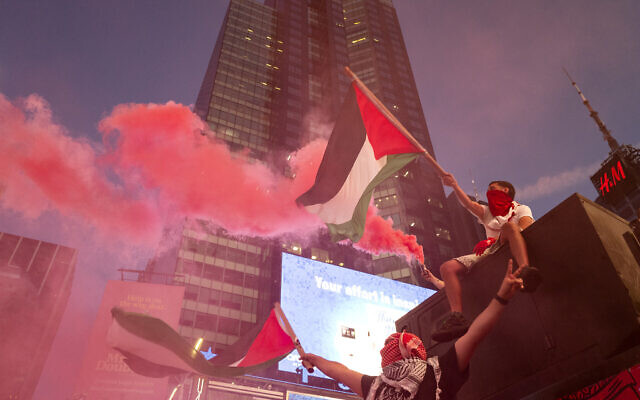 Supporters of the Palestinians march in New York's Times Square Thursday, May 20, 2021. (AP Photo/Craig Ruttle)	“As the violence between Israel and Hamas continues to escalate, we are witnessing a dangerous and drastic surge in anti-Jewish hate right here at home,” says ADL CEO Jonathan Greenblatt. 	“It’s happening around the world— from London to Los Angeles, from France to Florida, in big cities like New York and in small towns, and across every social media platform.” 	The ADL said it has documented antisemitism on Facebook, Twitter, TikTok and Instagram, with messages including explicit praise for Hitler, promoting tropes about Jewish control and demonizing all Jews. 	The group said extreme antisemitic and anti-Zionist content can be found across a wide variety of channels calling for the destruction of the Jewish state, including posts that state: “GAS THE KIKES RACE WAR NOW.” 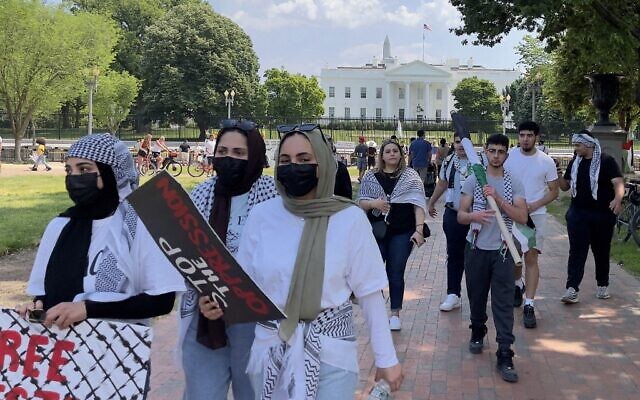 Demonstrators hold placards as they march in support of Palestine in front of the White House in Washington, DC, on May 20, 2021. -(Photo by Daniel SLIM / AFP)	The ADL says it found more than 17,000 tweets using variations of the phrase, “Hitler was right” between May 7 and May 14, 2021. 	The group said some of the pro-Palestinian protests in recent weeks featured signs invoking age-old antisemitic accusation that Jews are responsible for killing Jesus as well as Holocaust analogies demonizing Zionists 	The ADL says it has also received more reports of possible antisemitic incidents since the conflict broke out in Israel, with 193 reports in the week after the crisis began, up from 131 the previous week. 	A group of about 20 pro-Palestinian demonstrators chanted “Intifada!” and “From the river to the sea, Palestine will be free” across the street from the Temple Beth Israel synagogue in Skokie, Ilinois, the ADL said. 	In the two most high-profile incidents, Jews were attacked in Los Angeles and in New York by mobs of anti-Israel protesters. 	In Los Angeles, groups of pro-Palestinian protesters attacked Jews in two separate incidents in Los Angeles this week. Authorities are investigating one of the incidents as a possible hate crime. 	In an altercation Tuesday night recorded on video, a group of men waving Palestinian flags attacked diners at a sushi restaurant in the neighborhood of Beverly Grove, throwing punches, bottles and other objects. The diners included a group of Jewish men. 	Another man at the scene, who was not Jewish, told the local CBS affiliate that he and his group also were attacked and that he was pepper-sprayed when he tried to defend the group. He added that the attackers used antisemitic language to determine who at the restaurant was Jewish. 	Shocking videos from Los Angeles where Palestinians started attacking Jews Witnesses said 10 Palestinian cars rolled up and started hitting them with knives at a Sushi restaurant in Beverly Hills#israelunderfire pic.twitter.com/i1Au9sOEIh — Adam Milstein (@AdamMilstein) May 19, 2021	In an incident Monday night recorded by a security camera, an Orthodox Jewish man was chased by a caravan of Palestinian supporters. He escaped unharmed. 	Similar scenes were reported from New York on Thursday. 	In one attack, one person was burned when two fireworks were thrown from a car amid an altercation with anti-Zionist protesters in a heavily Jewish New York City business district, according to police. 	The fight in New York City occurred around the same time as a pro-Israel demonstration on Thursday in New York City that also attracted pro-Palestinian counter-protesters. It took place in the Diamond District, a midtown Manhattan street with many Jewish-owned businesses. 	In two videos posted to Twitter on Thursday, a group of men wearing the colors of the Palestinian flag can be seen yelling “f–king Zionist” and similar expletives while holding a Palestinian flag. At the beginning of one of the videos, someone appears to be lying on the ground. Earlier this afternoon on 47th St (the Diamond District), Palestinians attacking Jews pic.twitter.com/aJaJztdGyx — Daniel Rubin (@DanielYRubin) May 20, 2021	Altercations with the pro-Palestinian protesters were seen in several locations around the city, including a mob attacking diners at a restaurant. These are not Palestinian terror supporters. These are actual terrorists on the streets of New York City. Attacking diners for one reason. They’re Jewish. pic.twitter.com/mVrhIh8mCc — Avi Kaner (@AviKaner) May 21, 2021	On Friday, New York City mayor Bill de Blasio tweeted “Anti-semitism has NO place in our city.” 	“There’s no excuse for violence against someone because of who they are. None. We will bring the perpetrators of this vicious act of hate to justice.” 	The Israeli Consulate in New York on Friday said the wave of protests was more violent than previously seen in the area, even when tensions were high. 	“The demonstrations are larger, more toxic, and unfortunately also more violent. There is a direct connection between Hamas’ stated agenda which is sworn to Israel’s destruction and the slogans of the demonstrators that undermine the legitimacy of Israel as the Jewish nation-state,” the consulate said in a statement.  https://www.timesofisrael.com/adl-dangerous-and-drastic-surge-in-antisemitism-in-us-linked-to-gaza-violence/  [Keep in mind: Zechariah 12:1The burden of the word of the Lord for Israel, saith the Lord, which stretcheth forth the heavens, and layeth the foundation of the earth, and formeth the spirit of man within him. 2 Behold, I will make Jerusalem a cup of trembling unto all the people round about, when they shall be in the siege both against Judah and against Jerusalem. 3 And in that day will I make Jerusalem a burdensome stone for all people: all that burden themselves with it shall be cut in pieces, though all the people of the earth be gathered together against it.	The scriptures remind us that there will be anti-Semitic, anti-Zionistic and anti-Israeli thought and action before the great and awesome day of the Lord. – rdb]Thomas Nides a lock for Israel envoy after ex-Rep. Wexler told he won’t get job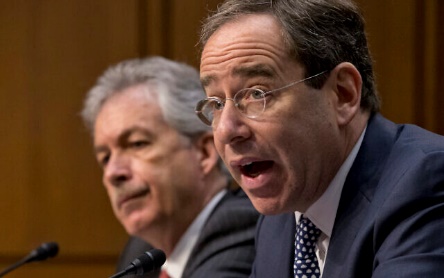 Nides, a former State Dept. official with ties to Blinken and Obama, had been seen as early favorite, but former congressman got jolt of support from Jewish groups and lawmakersBy Jacob Magid 22 May 2021, 1:25 am US Deputy Secretary of State Thomas Nides, right, and Deputy Secretary of State William Burns testify at a Senate Foreign Relations Committee on December 20, 2012. (AP/J. Scott Applewhite)	Former State Department official Thomas Nides is all but certain to be the Biden administration’s next ambassador to Israel after the other contender in the running, former congressman Robert Wexler, was notified by a congressional ally of the president on Friday that he would not be the pick, an ex-US official told The Times of Israel. 	Two other sources familiar with the matter also confirmed that Wexler had been notified that the job would not be his. 	The White House did not immediately respond to a request for comment on the matter. Biden is expected to make an official announcement in the coming weeks.  MORE -https://www.timesofisrael.com/thomas-nides-a-lock-for-israel-envoy-after-ex-rep-wexler-told-he-wont-get-job/ Florida Gov. DeSantis hints at big plans for future'I have only begun to fight'By Dillon Burroughs, The Western Journal  Published May 21, 2021 at 12:33pm 	Florida Republican Gov. Ron DeSantis headlined a Pennsylvania event on Thursday night where he hinted at his future political ambitions, proclaiming, "I have only begun to fight."	The 42-year-old governor spoke at the Republican Committee of Allegheny County's annual Lincoln Day Dinner, where his remarks resembled a campaign speech, according to NBC News.	https://youtu.be/t3H8HG3VtOc 	"While in all these lockdown states closed schools, shuttered businesses and destroyed lives were the norm, in Florida, we've had schools open the entire school year," DeSantis said.	"Our businesses are thriving and we've saved millions of livelihoods from the brunt of lockdowns, and all I can say to any state that has not followed suit: Open your state. Open your schools. Take off these mask mandates. Let people live and thrive," he added.	DeSantis highlighted his work to free citizens during the pandemic, contrasting Florida's efforts to locked-down states like Pennsylvania.	"We did not suppress our society. Our schools have been open."	The governor said, "Every parent has a right to send their kid to school in person in the state of Florida."	His speech brought resounding applause as he concluded, "I can tell you this: In the state of Florida, with me as governor, I have only begun to fight."	CNN noted the Florida governor's rising popularity among conservatives: "Among the party's conservative base, DeSantis has emerged as an heir apparent to the former President."	The outlet added, "While Trump easily won this year's Conservative Political Action Conference's unscientific straw poll for the 2024 presidential nomination, a second poll question excluded Trump -- and DeSantis lapped the field of White House potentials with 43% support."	DeSantis continues to hold strong popularity in his own state as well.	According to Peter Schorsch, the publisher of Florida Politics, polling found that as of earlier this month, DeSantis had a 55 percent approval rating in the Sunshine State. Even 22 percent of Democratic voters said they approved of the job he was doing.	The Florida Chamber of Commerce's poll found that 88 percent of Republican voters polled approved of the job DeSantis is doing, while 57 percent of unaffiliated voters also approved. Overall, the poll found that only 40 percent of Florida voters disapproved of the job DeSantis is doing, while 70 percent approved of his handling of vaccine distributions.	That’s great news for the governor and potential 2024 or 2028 GOP presidential contender.	@GovRonDeSantis job approval is currently at 55%.He receives 88% support from Republicans and 57% support from NPAs. pic.twitter.com/V568lcEga9— Peter Schorsch (@PeterSchorschFL) May 12, 2021	Florida Chamber of Commerce president and CEO Mark Wilson commented on the results of the poll.	“As I’ve said for over a year, under the leadership of Gov. DeSantis, Florida continues moving in the right direction and serving as the national model for COVID-19 recovery while other states chose fear over facts,” Wilson said.	“Gov. DeSantis’ strong approval ratings show Florida’s voters and Florida’s business community are united around his leadership in protecting Floridians and Florida’s economy.” https://www.wnd.com/2021/05/florida-gov-desantis-hints-big-plans-future-begun-fight/ Federal Law Prohibits Mandates of Emergency Use COVID Vaccines, Tests, Masks — 3 Resources You Can Use to Inform Your School or EmployerUnder federal law, employers and universities cannot legally mandate COVID vaccines because they are unlicensed Emergency Use Authorization products which are, by definition, experimental.By    Aimee Villella McBride Stephanie Locricchio   05/18/21 	With more than 100 U.S. colleges mandating COVID vaccines for in-person attendance and schools enforcing mask mandates, it’s critical people understand their rights.	The bottom line is this: mandating products authorized for Emergency Use Authorization status (EUA) violates federal law as detailed in the following legal notifications.All COVID vaccines, COVID PCR and antigen tests, and masks are merely EUA-authorized, not approved or licensed, by the federal government. Long-term safety and efficacy have not been proven.	EUA products are by definition experimental, which requires people be given the right to refuse them. Under the Nuremberg Code, the foundation of ethical medicine, no one may be coerced to participate in a medical experiment. Consent of the individual is “absolutely essential.” MORE - https://childrenshealthdefense.org/defender/resources-federal-law-prohibits-mandates-emergency-use-covid-vaccines-tests-masks/ Trump's 1776 Commission Meeting Despite Biden Abolition By Charles Kim    |   Friday, 21 May 2021 07:28 PM 	Former President Donald Trump's 1776 Advisory Commission, charged with developing a more patriotic education curriculum, plans to continue meeting in Washington next week despite being abolished by President Joe Biden, the Washington Examiner reported Friday.	Trump created the commission to counter teaching critical race theory and curriculum pieces like The New York Times' 1619 Project in the nation's schools.	The commission's Executive Director, Matthew Spalding, told the Examiner that the commission still sees itself in a ''major role'' in the debate over how to teach American History in public and private schools.	''[The] 1776 Commission — comprised of some of America's most distinguished scholars and historians — has released a report presenting a definitive chronicle of the American founding, a powerful description of the effect the principles of the Declaration of Independence have had on this Nation's history, and a dispositive rebuttal of reckless 're-education' attempts that seek to reframe American history around the idea that the United States is not an exceptional country but an evil one,'' a statement from the last days of the Trump White House said.	In its report from January, the commission said that America has always been evolving to reach the pinnacles of the founding documents and striving — albeit not perfectly — to live up to those principles.	''As we approach the 250th anniversary of our independence, we must resolve to teach future generations of Americans an accurate history of our country so that we all learn and cherish our founding principles once again,'' the commission's report concluded.	This contrasts with The 1619 Project, sponsored by the Times, that concludes the nation was founded more on the slavery trade and the evils associated with capitalism rather than an honest attempt to make all its citizens equal under the law.	''The 1619 Project is an ongoing initiative from The New York Times Magazine that began in August 2019, the 400th anniversary of the beginning of American slavery,'' said a description of the project on the Times website. ''It aims to reframe the country's history by placing the consequences of slavery and the contributions of black Americans at the very center of our national narrative.''	The curriculum based on the Times project, and currently being debated by school boards and education organizations throughout the country, aligns with an older concept known as critical race theory that posits racism as a social construct through public organizations and institutions as opposed to individual bias or prejudice.	This idea began in the late 1970s and early 1980s by legal scholars Derrick Bell, Kimberlé Crenshaw and Richard Delgado, according to an article on the topic from Education Week on May 18.	Examples such as the 1930s practice of ''red-lining'' areas based on race being judged as poor financial risks, are used to express how racism has survived through seemingly benign actions that do not show the true nature of the cause, according to the article.	''When we start going about dividing people by groups, by social identities, and especially by identities that deal with race, and we're starting to make those kinds of divisions, all Americans should get very nervous,'' Spalding, who runs Hillsdale's Washington campus where the commission plans to meet and is a faculty member, said to the Examiner. ''It's a departure away from the historic grounding of civil rights in America, which is that we all are equal.'' https://www.newsmax.com/politics/race-politics-trump-biden/2021/05/21/id/1022323/  [Excellent. Thank heavens they have the courage to stand for truth and hopefully to sink the false narratives the socialist leftist demon-rats are promoting. – rdb]Commentary:America’s Medical Mafia: Biopharmaceutical CompaniesBy Kelleigh Nelson|May 21st, 2021The secret of freedom lies in educating people, whereas the secret of tyranny is in keeping them ignorant. —Maximilien RobespierreFear of death has been the greatest ally of tyranny past and present. Sidney Hook, —Critic of totalitarianism, Marxism-Leninism and fascismOf all tyrannies a tyranny sincerely exercised for the good of its victims may be the most oppressive. —C. S. LewisThe further a society drifts from the truth, the more it will hate those who speak it.  —George Orwell	Every day, more physicians and scientists are telling us the dangers of the Covid jabs.  And, every day, more doctors are joining with America’s Frontline Doctors who know hundreds of thousands of lives could have been saved had limelight-loving Tony Fauci not stated that Hydroxychloroquine (HCQ) was dangerous and untested, when in 2005, Fauci’s own National Institutes of Health stated that HCQ is a potent inhibitor of SARS coronavirus infection and spread.
	On May 9th, a Swedish paper reported that 1,000 attorneys and 10,000 physicians filed a lawsuit for violations of the Nuremberg Code.
	Fauci is promoting Covid-19 injections worldwide and he believes we should don face diapers every flu season.  Control, control, control.  Our dumbed down American brothers and sisters obey like lemmings rushing to their own destruction.
	The illegitimate Commander in Cheat, Joe Biden, insisted, “Deaths are down by 81% since April 2020.”  With cocky belligerence he went on to threaten Americans who don’t want to take the “vaccine,” saying, “those who are not vaccinated will end up paying the price.” Then with malice, he threatened, “if they do not, states with low vaccination rates may see those rates, may see this progress, reversed. Ultimately, those who are not vaccinated will end up paying the price. The vaccinated will continue to be protected against severe illnesses, but others may not be if you’re not vaccinated.”
	Pure rubbish!
	These biopharmaceutical companies are connected to every government stakeholder entity making millions and billions off American taxpayers.  Their histories are anything but exemplary.  The goal is taxpayer funded cash infused into these companies, safety and health are on the back burners.
Let’s take a hard look at their histories.
Pfizer 
	Pfizer was started in 1849 by two German immigrants, cousins Charles Pfizer and Charles Erhart and was initially a chemical company in New York.  Pfizer is now an American multinational pharmaceutical corporation.
	Pfizer partnered with a small Mainz, Germany company, BioNTech, founded in 2008, which developed the radical mRNA technique used to produce the new Corona vaccine. BioNTech signed an agreement with the Gates Foundation in September, 2019, just before announcement in Wuhan, China of the Novel Coronavirus and just before BioNTech made its stock market debut. The agreement involved cooperation on developing new mRNA techniques to treat cancer and HIV.
	BioNTech also has an agreement with one of the largest drug producers in China, Shanghai Fosun Pharmaceutical Co., Ltd. (“Fosun Pharma”) to develop a version of its mRNA vaccine for novel coronavirus for the Chinese market. BioNTech is behind the covid vaccines being rushed out in China as well as the USA and European Union.
	The Pfizer-BioNTech vaccine is experimental and far from guaranteed safe, despite the fact that Pfizer, the EU and the notorious Dr. Tony Fauci were ready to roll it out even before year end to hundreds of millions of humans.
	The experimental technology is based on a rather new gene manipulation known as gene editing. In a major article in the 2018 New York Council on Foreign Relations magazine, Foreign Affairs, Bill Gates effusively promoted the novel gene editing CRISPR technology as being able to “transform global development.” He noted that his Gates Foundation had been financing gene editing developments for vaccines and other applications for a decade.
	But is the technology for breaking and splicing of human genes so absolutely safe that it is worth risking on a novel experimental vaccine never before used on humans? And especially on a virus that 99.75% of the public recovers from?  Why a necessary vax?  Contrary to what Bill Gates claims, the scientific answer is no, it is not proven so safe, and Pfizer does not have a perfectly stellar record.  Link  They have done some wonderful work in the past, but they have also been devoid of true safety and efficacy in their promoted medications.
	A tiny amount of Viagra is used to help premature infants as it widens the blood vessels inside the lungs, allowing them to function more efficiently and lowering their blood pressure as an added benefit.
	To promote Viagra, Pfizer actually conducted a global sexual habits survey in Malaysia.
	Pfizer played a critical role in health and medicine in WWI and was instrumental in saving lives in WWII. Penicillin in WWII
	Pfizer not only develops drugs for humans, but also for animals.
	The company is active in the war against counterfeit drugs. Good!
	They played both sides of the aisle in the 2016 election. Of course!
	Their largest sales come from vaccines for adults and children.
	They have a connected history to Parke-Davis in being an original medical marijuana provider.
	They were convicted in court of violating RICO Racketeering laws in marketing of Neurontin and paid $142.1 million to settle charges.
	Pfizer paid the largest fine, a $2.3 billion settlement with the DOJ for their off-shelf marketing of Bextra (Celebrex) in 2009.
	Zantac lawsuits are ongoing. Claims that the heartburn med can be contaminated with a cancer-causing substance.
	In the 1990s, Pfizer was involved in defective heart valves that led to the deaths of more than 100 people. Pfizer had deliberately misled regulators about the hazards. The company agreed to pay $10.75 Million to settle justice department charges for misleading regulators.
	Pfizer paid more than $60 Million to settle a lawsuit over Rezulin, a diabetes medication that caused patients to die from acute liver failure.
	Pfizer agreed to pay $430 Million in 2004 to settle criminal charges that it had bribed doctors to prescribe its epilepsy drug Neurontin for indications for which it was not approved.
	Pfizer disclosed that it had paid nearly 4,500 doctors and other medical professionals some $20 Million for speaking on Pfizer’s behalf.
	In 2012, the U.S. Securities and Exchange Commission announced that it had reached a $45 Million settlement with Pfizer to resolve charges that its subsidiaries had bribed overseas doctors and other healthcare professionals to increase foreign sales.
	Pfizer was sued in a U.S. federal court for using Nigerian children as human guinea pigs, without the children’s parents’ consent. Pfizer paid $75 Million to settle in Nigerian court for using an experimental antibiotic, Trovan, on the children. The company paid an additional undisclosed amount in the U.S. to settle charges here. Pfizer had violated international law, including the Nuremberg Convention established after WWII, due to Nazi experiments on unwilling prisoners. (Sounds like Fauci and foster children.)
	Amid widespread criticism of gouging poor countries for drugs, Pfizer pledged to give $50 million for an AIDS drug to South Africa. Later, however, Pfizer failed to honor that promise.
	Sounds a lot like the Bill and Melinda Gates Foundation doesn’t it.  Bill Gates does not own Pfizer Inc. However, in recent years, the Gates Foundation has given multi-million dollar grants to Pfizer for research purposes and Bill Gates allegedly owns stock in the company.  Link
	From F. William Engdahl in New Eastern Outlook, Both US and EU authorities and presumably also Chinese, waived the standard animal tests using ferrets or mice and have gone straight to human “guinea pigs.” Human tests began in late July and early August 2020. Three months is unheard of for testing a new vaccine. Several years is the norm. Because of the degree of global panic engendered by WHO over the coronavirus, caution is thrown to the wind. Vaccine makers all have legal indemnity, meaning they can’t be sued if people die or are maimed from the new vaccine. But the most alarming fact about the new Pfizer-BioNTech gene edited vaccine is that the gene edited mRNA for human vaccine application has never before been approved. 
	Notably, two-year peer reviewed tests with mice fed genetically modified corn sprayed with Monsanto glyphosate-rich Roundup first showed cancer tumors after nine months as well as liver and other organ damage. Earlier Monsanto company tests ended at three months and claimed no harm. A similar situation exists with the gene edited mRNA vaccines that are being rushed out after less than 90 days human tests.
Moderna 
	(Mode RNA) has more than 20 experimental drugs and vaccines for cancer, infectious diseases and other conditions in development, but none are close to being commercially available to patients.  They have never developed a vaccine that made it through phase 3 clinical trials before now.
	Results of Phase 3 study of the Covid-19 inoculation candidate was co-developed by the Cambridge, Massachusetts-based biotechnology company Mode-RNA, Inc., and Dr. Tony Fauci’s National Institute of Allergy and Infectious Diseases (NIAID), part of the National Institutes of Health, and focuses on vaccine technologies based on messenger RNA.
	Stéphane Bancel is a French billionaire businessman. He is the chief executive officer and a 9% owner of Mode-RNA, the American biotechnology company founded in 2010.
	WSJ reported, “Bancel nurtured a high-stress environment at the Cambridge, Mass., company, characterized by high expectations, sharp critiques of workers and heavy employee turnover, according to current and former staffers. Mr. Bancel’s admonitions of some underlings in group meetings motivated some to do better, and others to leave.”
	Veteran investigative reporter Leo Hohmann discovered a 2017 Ted Talk presentation by Dr. Tal Zaks, the chief medical officer at Mode-RNA Inc., where he clearly explains in layperson’s language just what the mRNA technology does in vaccines. Zaks states, they are “hacking the software of life,” by injecting their own genetic code into humans. People are blindly lining up to get injected with a “treatment” which is also a chemical device, an operating system, a synthetic pathogen and chemical pathogen production device.
	What we are witnessing in this new class of “vaccines” is clearly the wedding together of digital technology born out of the computer age, with Darwinian biology and medicine. It is transhumanism.  Mode-RNA describes its new vaccine as “a computer operating system.”
Janssen’s Johnson and Johnson 
	J&J is an American multinational corporation founded in 1886 that develops medical devices, pharmaceuticals, and consumer packaged goods.  They are the world’s largest healthcare company.
	Their Covid-19 inoculation was developed by Janssen Vaccines in Leiden, Netherlands, and its Belgian parent company Janssen Pharmaceuticals, subsidiary of American company J&J.
	On February 27, 2021, J&J’s vaccine against Covid-19 became the third vaccine to receive emergency use authorization (EUA) from the FDA.
	The J&J vaccine is a single-dose adenovirus-based vaccine. It is a viral vector vaccine that uses a weakened live pathogen (adenovirus) as the delivery method (vector) for transporting a recombinant vaccine for COVID-19 and is given in a single dose probably with yearly boosters as in pneumonia vaccines.
	There was an 11-day pause with the J&J inoculation when the FDA and CDC identified a total of 15 cases of dangerous blood clots among nearly eight million recipients, all of which occurred in women between ages 18 and 59. Three of the women died and seven remain hospitalized.
	Many have bypassed this vaccine because of the use of aborted baby tissue to produce the vaccine.  The vaccine itself does not include any kind of fetal cells, however, it is manufactured using fetal cells, as is the AstraZeneca vaccine. The origin of these cell lines is from aborted baby’s retinal cells.  Fetal cell lines were also used to produce the hepatitis A, chickenpox, shingles vaccines, rubella, and many others. J&J, one of the largest companies in America catering to baby needs, and is also ironically one of the leading corporate sponsors of abortion.
	J&J used aborted fetal cell lines in the manufacture of its Covid-19 vaccine based on three sources on how it was produced. KHOU-11 cited the U.S. Conference of Catholic Bishops, J&J itself, and Johns Hopkins Senior Scholar Dr. Amesh Adalja as sources for confirming this matter.
	Here’s the bottom-line folks. The bodies of babies murdered in their mother’s wombs were used for scientific study and are daily sold throughout America and the world.  Vaccine maker, Dr. Stanley Plotkin testified in a deposition regarding the use of aborted baby tissues used to grow vaccines.
	The health care giant has faced its share of lawsuits. A Huffington Post investigation called J&J “America’s most admired lawbreaker.”  They have been at the center of scandals and government investigations and have issued recalls of some of its drugs and devices. Consumers harmed by J&J products are suing the company. They question the company’s motives and say it puts profits over people.
AstraZeneca 
	AstraZeneca was founded in 1999 through the merger of the Swedish Astra AB and the British Zeneca Group and is now known for its Covid-19 Vax.  UK-based drug company AstraZeneca focuses on drugs that treat Type 2 diabetes, cancer and respiratory issues. The company’s first blockbuster drug was the numbing agent lidocaine, developed in 1948.
	Unlike the other vaccine makers who were given orders for 100 million doses, AstraZeneca was given orders for 300 million doses. This disproportionate order was justified by the belief that the latter vaccine would be much cheaper than the others and that it would possibly be able to be stored in refrigerators and not the extremely low temperatures that would be required for the Pfizer/BioNTech and Mode-RNA vaccines.
	But they ran into trouble in phase 3 trials.  The problem was with transverse myelitis (TM) in two study participants, and delayed the development by FDA for seven weeks. However, this can occur without vaccine, and FDA concurred.  The doses need to be given 12 weeks apart for any efficacy whatsoever.
	AstraZeneca announced that its vaccine is 70 percent effective, but a major dosing error during the trials may have affected the overall efficacy.  Some clinical trial participants were mistakenly given half a dose rather than a full dose in their first round of shots.  Researchers discovered that those who were given the weaker dosage produced a better immune response.
	Side effects with AstraZeneca include blood clots, which has popped with other Covid injections, but AstraZeneca has been stopped in 18 to 24 countries because of blood clots.  Fauci still wanted AstraZeneca okayed for the USA, but now he’s saying we may not need it.
	AstraZeneca has had its share of legal trouble, paying more than $1 billion in federal fines and legal settlements for corrupting clinical trials and illegally promoting antipsychotics. It has also had to deal with several lawsuits filed by patients who say the drug maker’s products injured them.
Conclusion
	If you’ve had Covid-19, you have an amazing array of antibodies given to you by the Creator who made your immune system, which should mean, you don’t need the jab.
	The US has had a patent on SARS and COVID, in general, since 2003. Huh?  And there hasn’t been much in animal testing. These inoculations are not normal vaccines.  Vaccines contain proteins, this is mRNA, which changes a person’s genetic makeup.
	Money is the object.  Health and safety are rarely considered.  Before you submit to these inoculations, do research!  More importantly, listen to every interview by Alex Newman.  He has spoken to the experts who know the truth. https://newswithviews.com/americas-medical-mafia-biopharmaceutical-companies/ 
		This is a GREAT overview! Rdb]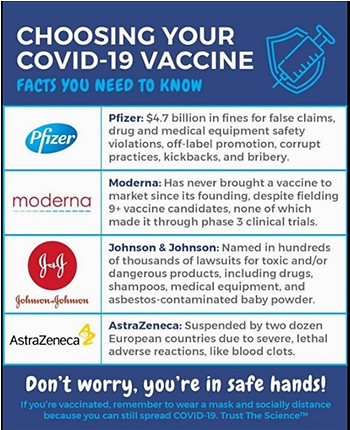 ARUTZ SHEVAPolice arrest Arab who shoved police officer on Temple MountVideo posted to social media showed a police officer being pushed by Arab at the Temple Mount compound, while others cheered.Arutz Sheva North America Staff , May 21 , 2021 10:37 PM 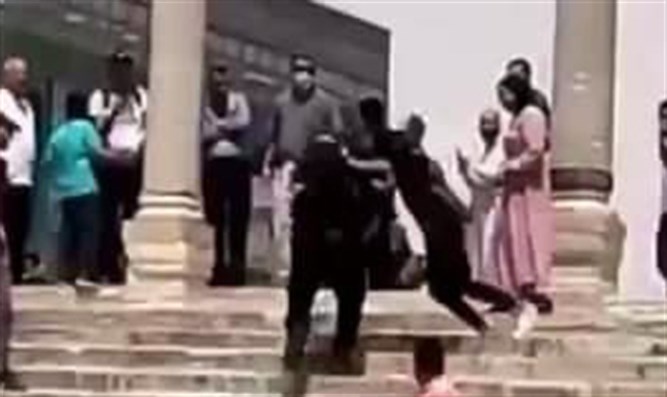 Officer attacked on Temple Mount From social media	Police on Friday arrested an Arab rioter who was seen shoving and knocking down a police officer on the Temple Mount, while the crowd at the scene cheered for the attack.	The incident occurred when officers entered the Temple Mount plaza after rocks and firebombs were thrown by rioters at the end of Friday prayers.	A video circulating on social media showed a police officer running alone on a staircase in the Temple Mount compound.	When he reached the top of the stairs, one of the rioters pushed him and knocked him down https://www.israelnationalnews.com/News/News.aspx/306620 Bomb kills 6, wounds 13 at Pakistan pro-Palestinian rallyMotorcycle bomb detonates as protestors at rally leaving for home.Dan Verbin, Canada , May 21 , 2021 10:12 PM 	A bomb exploded at a pro-Palestinian rally in southwest Pakistan on Friday, killing six and injuring 13, reported Reuters.	Those wounded included Maulana Abdul Qadir Uni, a cleric who leads a conservative religious party which has supported the Taliban.	The motorcycle bomb blew up as those in attendance were leaving the rally, which took place in Chaman, a city in the province of Balochistan near the Afghan border.	The province is unstable, with an insurgency by nationalists as well as Islamist militants with ties to the Taliban and ISIS.  https://www.israelnationalnews.com/News/News.aspx/306619 "You have to remember, rights don’t come in groups we shouldn’t have ‘gay rights’; rights come as individuals, and we wouldn’t have this major debate going on. It would be behavior that would count, not what person belongs to what group."
-- Dr. Ron Paul (1935-) American physician, US Congressman (R-TX), US Presidential candidatePleaseRememberThese Folks In Prayer-Check oftenThey Change!Pray that the world would WAKE UP! Time for a worldwide repentance!	ALL US soldiers fighting for our freedom around the world 	Pray for those in our 	government to repent of their wicked corrupt ways.Pray for AB family – Wife just diagnosed with brain tumor – malignant - hospicePray for DN family – mother entering Hospice.Pray for EL – multiple problems Pray for AS – post knee replacement – some problems and another one scheduled. Pray for TR – abnormal Mammogram having double biopsy – Mastectomy Scheduled Pray for ZH - having trouble with PTSDPray for LAC – recurrent cancer getting treatmentPray for KL – troubling spiritual situation.Pray for Ella – emotionally disturbed abused child and brother with ? heart problemPray for JN – Neuro disease Pray for MS – Job issues and changePray for BB – Severe West Nile Fever –still not mobile- improving!Pray for RBH – cancer recurrencePray for Felicia – post op problems – continuing Pray for SH and family – lady’s husband passed away and she is in Nursing home. Not doing well.Pray for MP – Very complex problemsNOTE: Our prayer list is increasing dramatically. If you know of people who have recovered and can be removed, please let me know – rdb]Pray that The Holy One will lead you in Your preparations for handling the world problems.  – 	Have YOU made any preparations?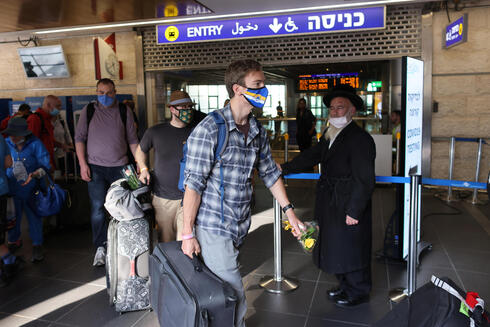 Tourists walk at Ben Gurion Airport after entering Israel (Photo: Reuters)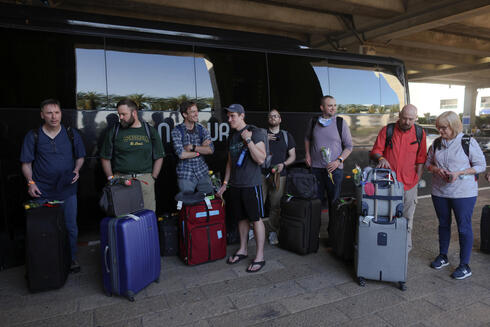 Tourists wait next to a bus outside Ben Gurion Airport  (Photo: Reuters)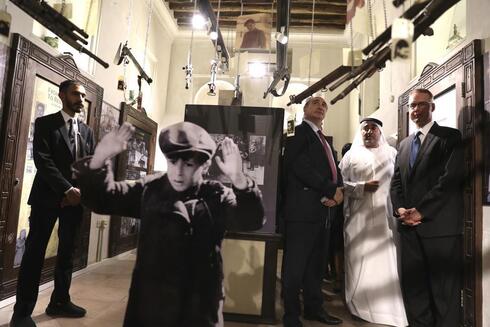 Eitan Na'eh, third right, Ahmed Al Mansuri, second right, and German Ambassador in UAE, Peter Fischer, right, visit the exhibition (Photo: AP)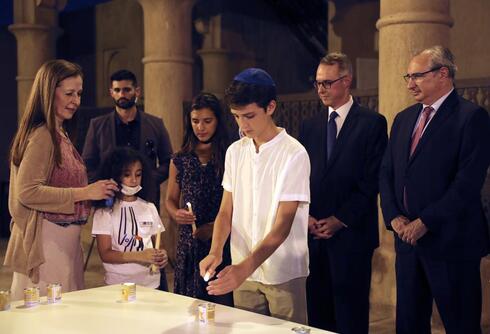 Eitan Na'eh, right, Peter Fischer, second right, watch a candlelight ceremony at the exhibition (Photo: AP)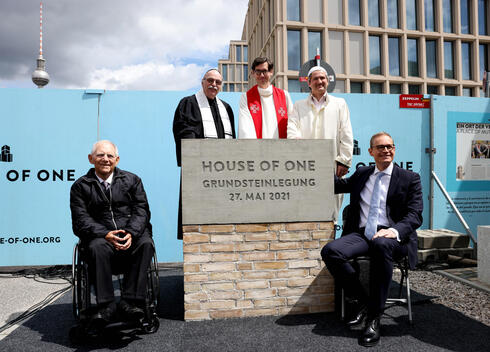 (L-R) President of the German parliament Bundestag, Wolfgang Schaeuble, Rabbi Andreas Nachama, Pastor Gregor Hohberg, Imam Kadir Sanci and Berlin Governing Mayor Michael Mueller pose for a group photo during the laying of the foundation stone ceremony for the multi-religious 'House of One' building in Berlin (Photo: EPA)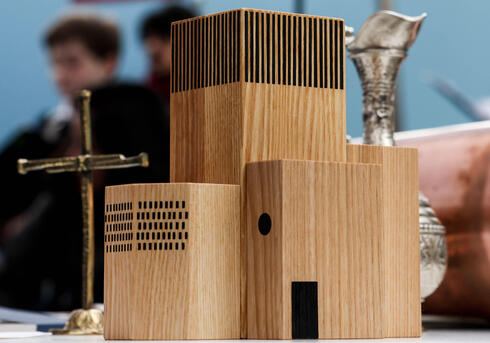 A wooden model of the multi-religious 'House of One' building (Photo: EPA)THE SHORASHIM BIBLICAL GIFT CATALOG 005http://mad.ly/7f9f64?pact=20013931524&fe=1Support Shorashim!To be removed from this News list, Please click here and put "Unsubscribe" in the subject line."The whole aim of practical politics is to keep the populace alarmed (and hence clamorous to be led to safety) by menacing it with an endless series of hobgoblins, all of them imaginary."
-- H. L. Mencken (1880-1956) American Journalist, Editor, Essayist, Linguist, Lexicographer, and CriticPleaseRememberThese Folks In Prayer-Check oftenThey Change!Pray that the world would WAKE UP! Time for a worldwide repentance!	ALL US soldiers fighting for our freedom around the world 	Pray for those in our 	government to repent of their wicked corrupt ways.Pray for AB family – Wife just diagnosed with brain tumor – malignant - hospicePray for DN family – mother entering Hospice.Pray for EL – multiple problems Pray for AS – post knee replacement – some problems and another one scheduled. Pray for TR – abnormal Mammogram having double biopsy – Mastectomy Scheduled Pray for ZH - having trouble with PTSDPray for LAC – recurrent cancer getting treatmentPray for KL – troubling spiritual situation.Pray for Ella – emotionally disturbed abused child and brother with ? heart problemPray for JN – Neuro disease Pray for MS – Job issues and changePray for BB – Severe West Nile Fever –still not mobile- improving!Pray for RBH – cancer recurrencePray for Felicia – post op problems – continuing Pray for SH and family – lady’s husband passed away and she is in Nursing home. Not doing well.Pray for MP – Very complex problemsNOTE: Our prayer list is increasing dramatically. If you know of people who have recovered and can be removed, please let me know – rdb]Pray that The Holy One will lead you in Your preparations for handling the world problems.  – 	Have YOU made any preparations?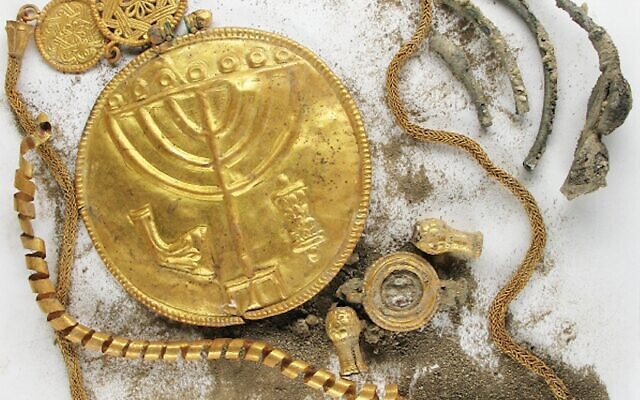 A Byzantine-era solid gold menorah medallion found near the Southern Wall of the Temple Mount during an excavation led by Dr. Eilat Mazar in 2013. (Hebrew University)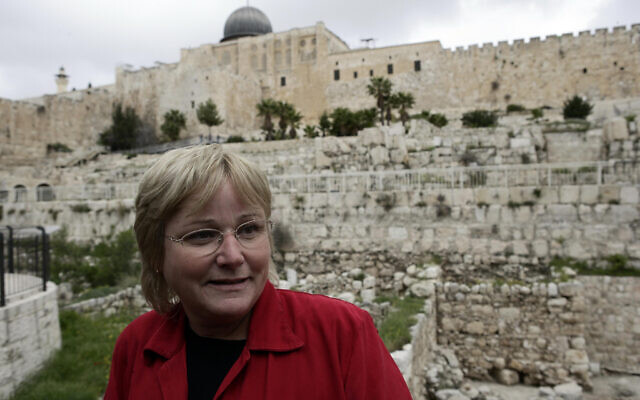 Archeologist Dr. Eilat Mazar, February 22, 2010. (Abir Sultan/Flash 90)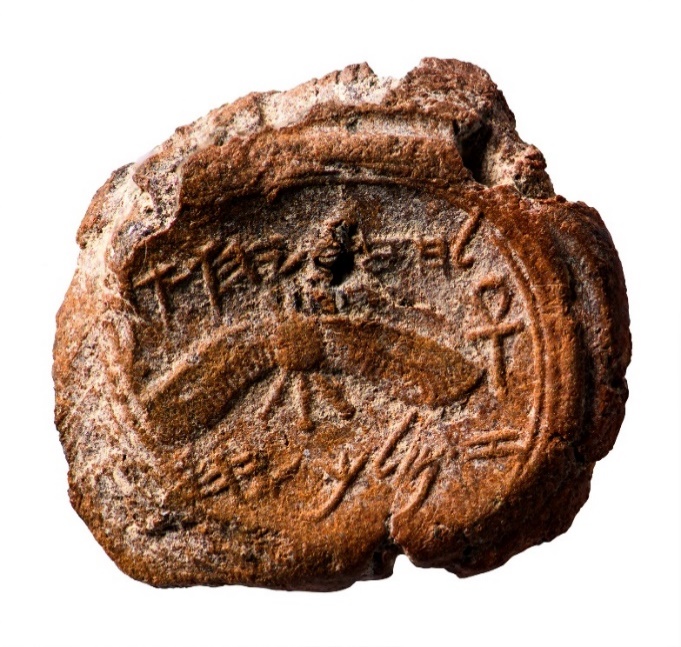 King Hezekiah Bulla on show at the Armstrong Auditorium in Edmond, Oklahoma, June 2018. (Courtesy Israel Antiquities Authority, Photo: Reese Zoellner/Watch Jerusalem)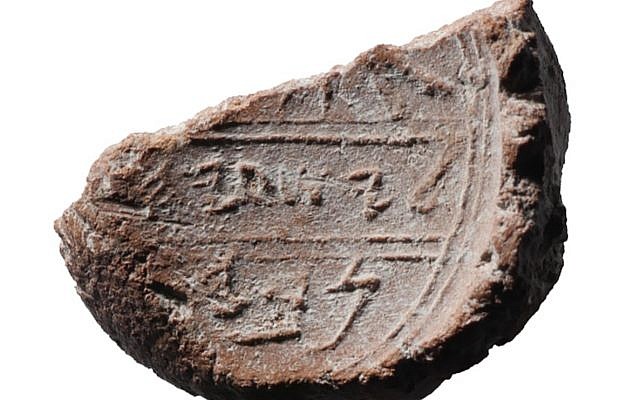 Isaiah bulla, a 2,700-year-old clay seal impression that may have belonged to the biblical prophet Isaiah. (Ouria Tadmor/© Eilat Mazar)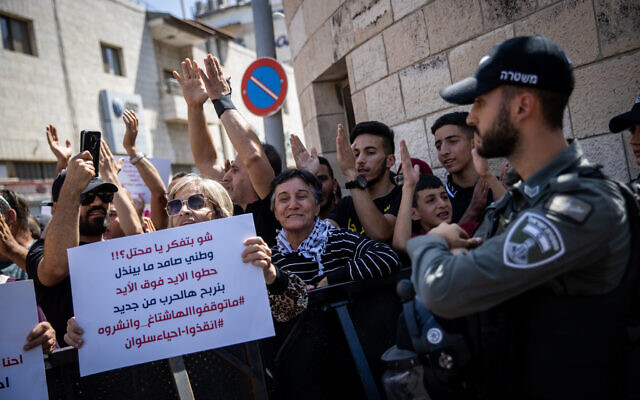 Palestinians protest outside the District Court in Jerusalem against Israel's plan to evict Palestinians in the East Jerusalem neighborhood of Silwan, on May 26, 2021. (Yonatan Sindel/Flash90)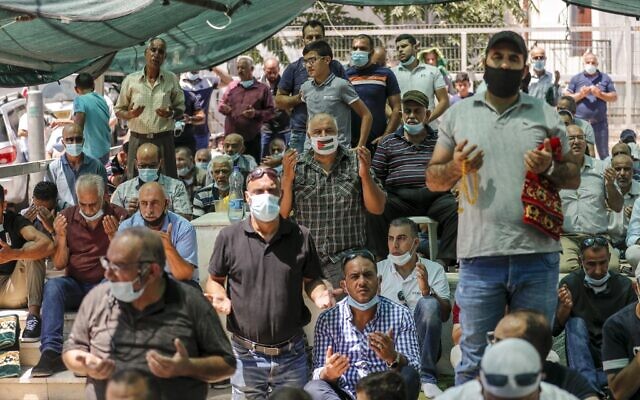 Muslim worshipers, some wearing face masks, attend Friday prayers a protest tent, set up by activists against the demolition of houses by Israeli authorities in the mostly Arab east Jerusalem neighborhood of Silwan, on August 28, 2020 (AHMAD GHARABLI / AFP)THE SHORASHIM BIBLICAL GIFT CATALOG 005http://mad.ly/7f9f64?pact=20013931524&fe=1Support Shorashim!To be removed from this News list, Please click here and put "Unsubscribe" in the subject line. "The great trouble with you Americans is that you are still under the influence of that second-rate -- shall I say third-rate? -- mind, Karl Marx." 
-- H. G. Wells (1866-1946) AuthorPleaseRememberThese Folks In Prayer-Check oftenThey Change!Pray that the world would WAKE UP! Time for a worldwide repentance!	ALL US soldiers fighting for our freedom around the world 	Pray for those in our 	government to repent of their wicked corrupt ways.Pray for AB family – Wife just diagnosed with brain tumor – malignant - hospicePray for DN family – mother entering Hospice.Pray for EL – multiple problems Pray for AS – post knee replacement – some problems and another one scheduled. Pray for TR – abnormal Mammogram having double biopsy – Mastectomy Scheduled Pray for ZH - having trouble with PTSDPray for LAC – recurrent cancer getting treatmentPray for KL – troubling spiritual situation.Pray for Ella – emotionally disturbed abused child and brother with ? heart problemPray for JN – Neuro disease Pray for MS – Job issues and changePray for BB – Severe West Nile Fever –still not mobile- improving!Pray for RBH – cancer recurrencePray for Felicia – post op problems – continuing Pray for SH and family – lady’s husband passed away and she is in Nursing home. Not doing well.Pray for MP – Very complex problemsNOTE: Our prayer list is increasing dramatically. If you know of people who have recovered and can be removed, please let me know – rdb]Pray that The Holy One will lead you in Your preparations for handling the world problems.  – 	Have YOU made any preparations?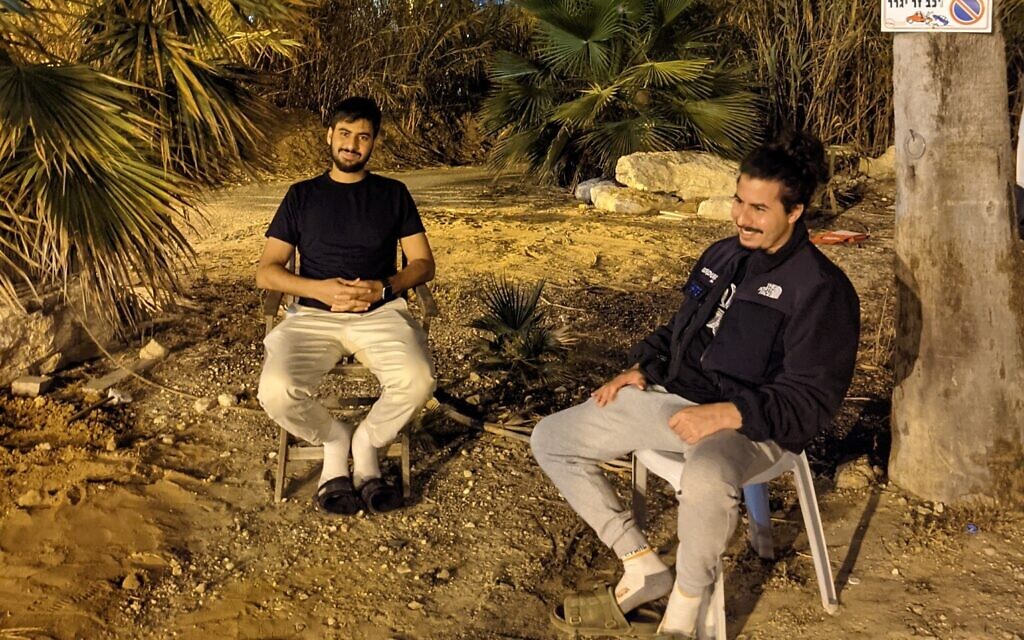 Hilal (right) and Khalil Habashi sit guard outside their Ajami home, May 19, 2021. (Elie Bleier)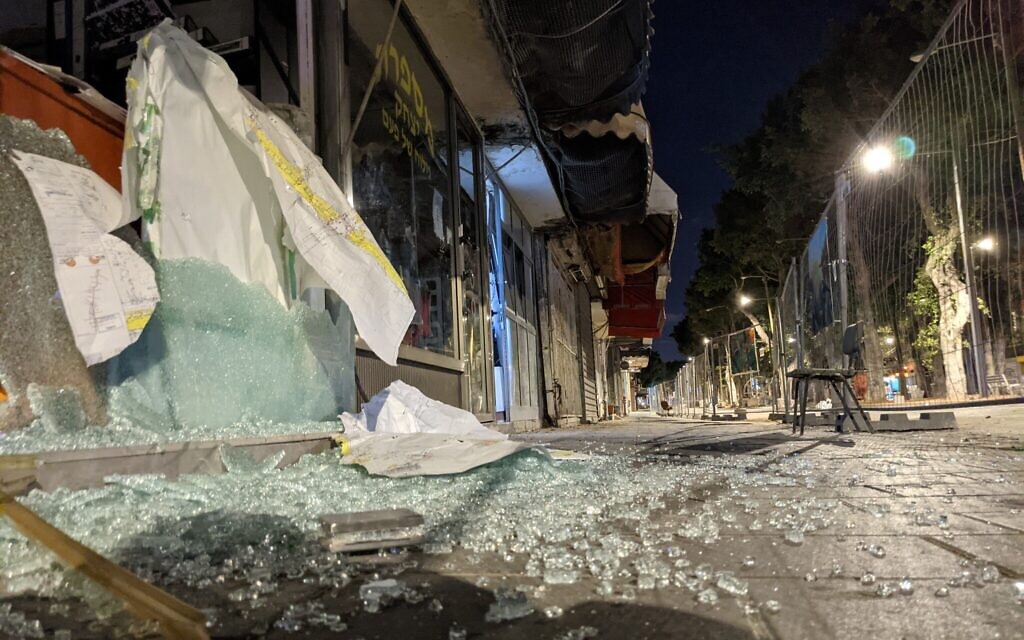 Broken windows of storefronts on Jerusalem Blvd. in north Jaffa, May 17, 2021. (Elie Bleier)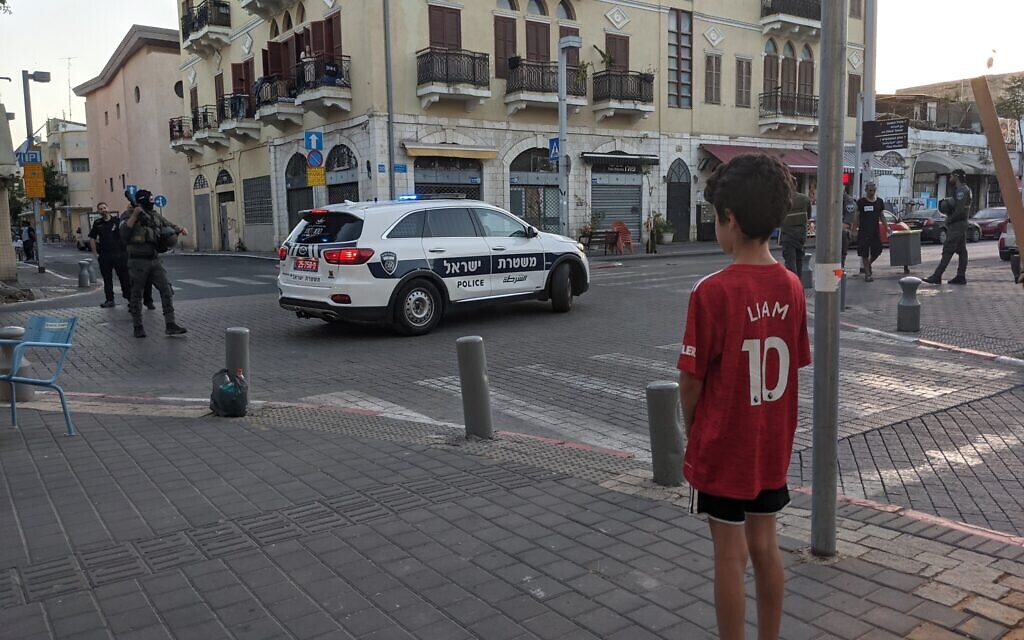 A child looks at local police forces in north Jaffa, May 16, 2021. (Elie Bleier)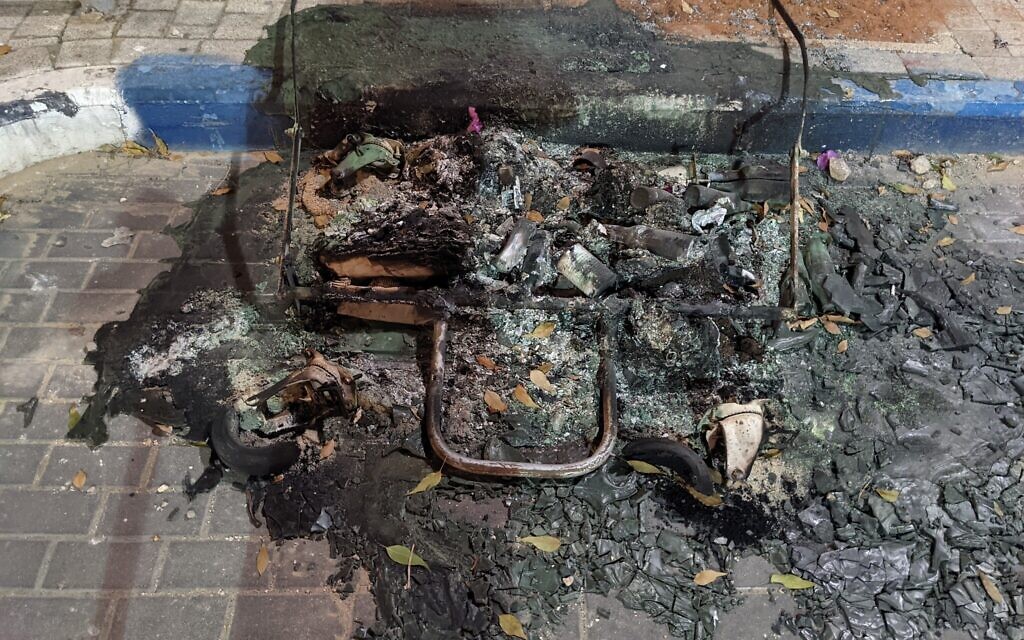 Trash set on fire in the middle of the street in North Jaffa, May 12, 2021.(Elie Bleier)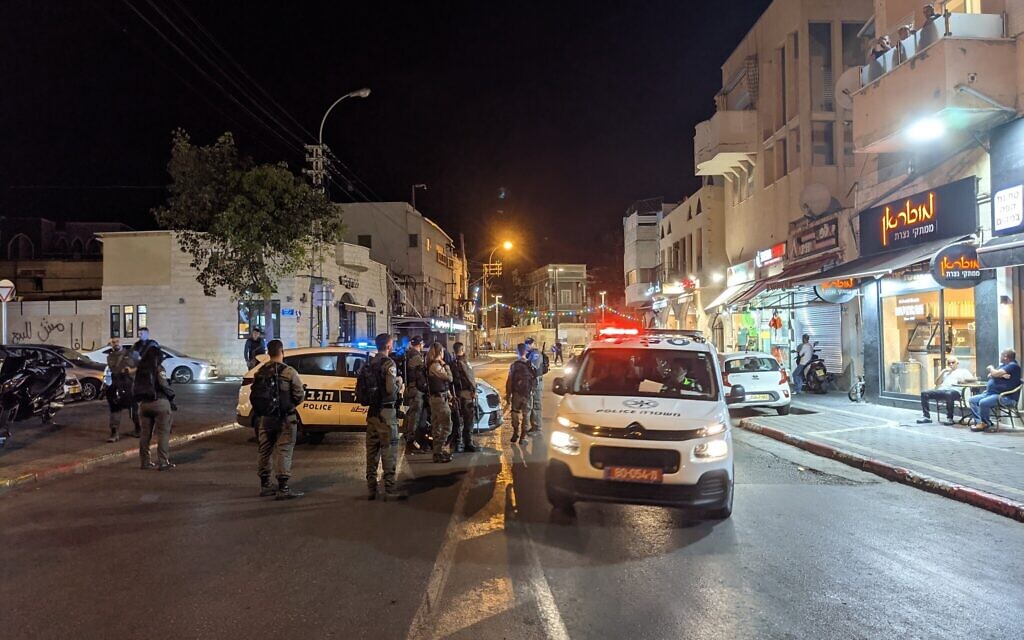 Police checkpoint on Yefet Street in the heart of Ajami, May 19, 2021. (Elie Bleier)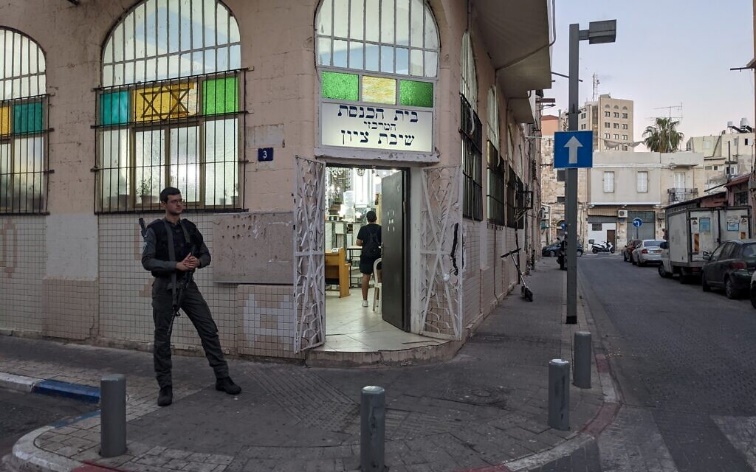 Police guard over local synagogues in north Jaffa, May 18, 2021. (Elie Bleier)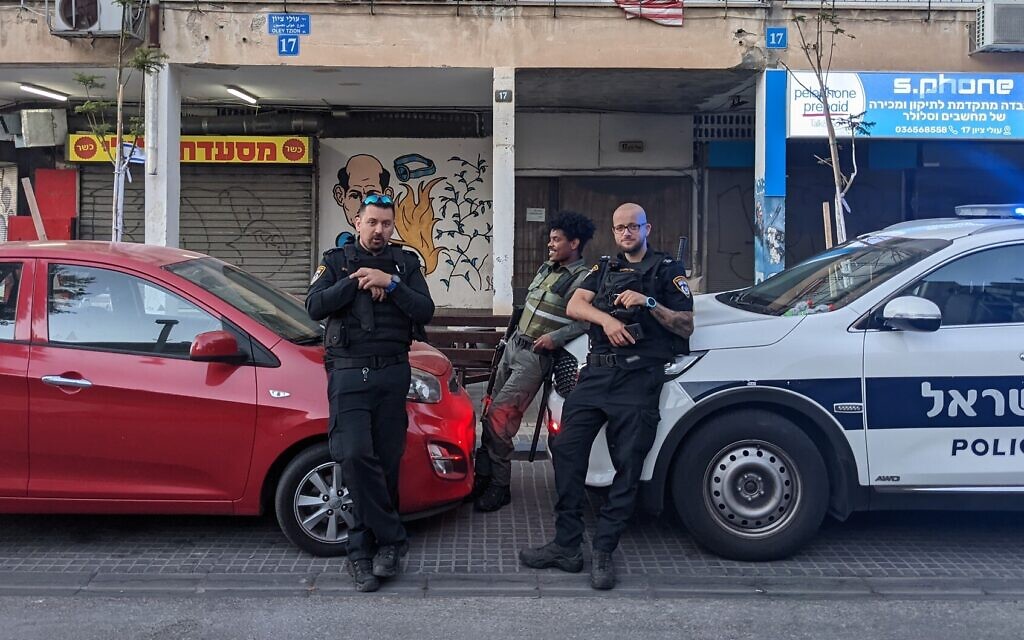 Police stand guard on Oleh Tzion Blvd. in north Jaffa, May 18, 2021. (Elie Bleier)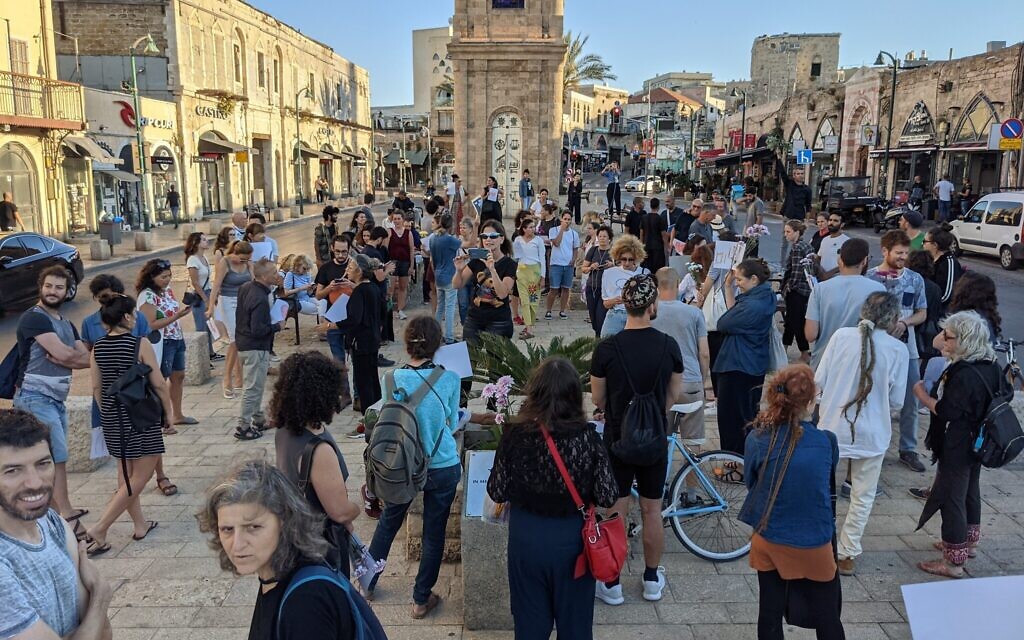 Demonstrators gather to display coexistence at the Jaffa clock tower square, May 13, 2021. (Elie Bleier)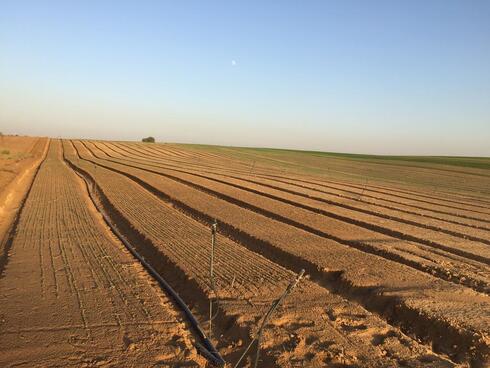 A potato field in southern Israel (Photo: TPS)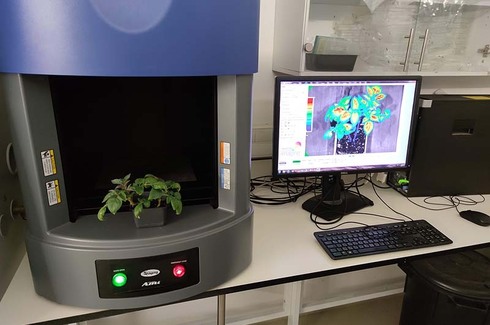 Hebrew University's bio-sensor detects early signs of plant stress and prevent crop failures from worldwide climate changes (Photo: Courtesy)THE SHORASHIM BIBLICAL GIFT CATALOG 005http://mad.ly/7f9f64?pact=20013931524&fe=1Support Shorashim!To be removed from this News list, Please click here and put "Unsubscribe" in the subject line."The right to freedom of expression is justified first of all as the right of an individual purely in his capacity as an individual. It derives from the widely accepted premise of Western thought that the proper end of man is the realization of his character and potentialities as a human being."
-- Thomas I. Emerson (1907-1991) Lines Professor of Law, Yale University, authorPleaseRememberThese Folks In Prayer-Check oftenThey Change!Pray that the world would WAKE UP! Time for a worldwide repentance!	ALL US soldiers fighting for our freedom around the world 	Pray for those in our 	government to repent of their wicked corrupt ways.Pray for AB family – Wife just diagnosed with brain tumor – malignant - hospicePray for DN family – mother entering Hospice.Pray for EL – multiple problems Pray for AS – post knee replacement – some problems and another one scheduled. Pray for TR – abnormal Mammogram having double biopsy – Mastectomy Scheduled Pray for ZH - having trouble with PTSDPray for LAC – recurrent cancer getting treatmentPray for KL – troubling spiritual situation.Pray for Ella – emotionally disturbed abused child and brother with ? heart problemPray for JN – Neuro disease Pray for MS – Job issues and changePray for BB – Severe West Nile Fever –still not mobile- improving!Pray for RBH – cancer recurrencePray for Felicia – post op problems – continuing Pray for SH and family – lady’s husband passed away and she is in Nursing home. Not doing well.Pray for MP – Very complex problemsNOTE: Our prayer list is increasing dramatically. If you know of people who have recovered and can be removed, please let me know – rdb]Pray that The Holy One will lead you in Your preparations for handling the world problems.  – 	Have YOU made any preparations?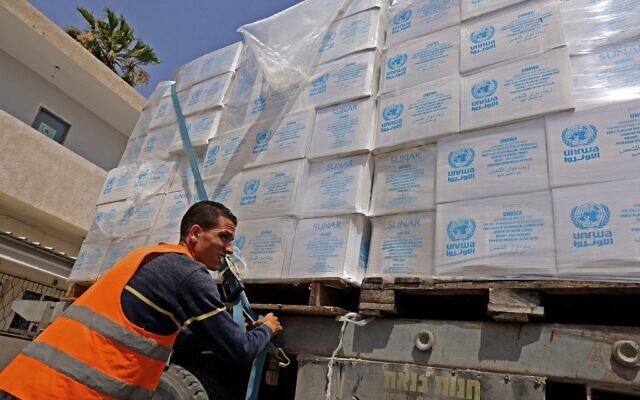 A truck loaded with humanitarian aid, passes into Rafah in the southern Gaza Strip, through the Kerem Shalom crossing, the main passage point for goods entering Gaza from Israel, on May 21, 2021, after a ceasefire brokered by Egypt between Israel and the Palestinian Hamas terror group (SAID KHATIB / AFP)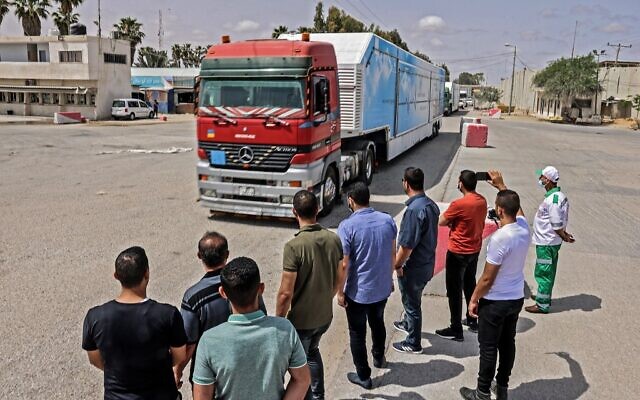 A Jordanian mobile field hospital passes into Rafah in the southern Gaza Strip, through the Kerem Shalom crossing, the main passage point for goods entering Gaza from Israel, on May 21, 2021, after a ceasefire brokered by Egypt between Israel and the Palestinian Hamas terror group. (SAID KHATIB / AFP)THE SHORASHIM BIBLICAL GIFT CATALOG 005http://mad.ly/7f9f64?pact=20013931524&fe=1Support Shorashim!To be removed from this News list, Please click here and put "Unsubscribe" in the subject line."'Parent choice' proceeds from the belief that the purpose of education is to provide individual students with an education. In fact, educating the individual is but a means to the true end of education, which is to create a viable social order to which individuals contribute and by which they are sustained. 'Family choice' is, therefore, basically selfish and anti-social in that it focuses on the 'wants' of a single family rather than the 'needs' of society."
-- Association of California School Administrators Source: (ACSA, October 1979) Ref: Policy Issues for the 1990s, By Ray C. Rist, page 738, also see Presbyterian Journal, December 5, 1979And you wonder why kids come out of schools with a socialist mindset????? – rdb]PleaseRememberThese Folks In Prayer-Check oftenThey Change!Pray that the world would WAKE UP! Time for a worldwide repentance!	ALL US soldiers fighting for our freedom around the world 	Pray for those in our 	government to repent of their wicked corrupt ways.Pray for AB family – Wife just diagnosed with brain tumor – malignant - hospicePray for DN family – mother entering Hospice.Pray for EL – multiple problems Pray for AS – post knee replacement – some problems and another one scheduled. Pray for TR – abnormal Mammogram having double biopsy – Mastectomy Scheduled Pray for ZH - having trouble with PTSDPray for LAC – recurrent cancer getting treatmentPray for KL – troubling spiritual situation.Pray for Ella – emotionally disturbed abused child and brother with ? heart problemPray for JN – Neuro disease Pray for MS – Job issues and changePray for BB – Severe West Nile Fever –still not mobile- improving!Pray for RBH – cancer recurrencePray for Felicia – post op problems – continuing Pray for SH and family – lady’s husband passed away and she is in Nursing home. Not doing well.Pray for MP – Very complex problemsNOTE: Our prayer list is increasing dramatically. If you know of people who have recovered and can be removed, please let me know – rdb]Pray that The Holy One will lead you in Your preparations for handling the world problems.  – 	Have YOU made any preparations?“Once a government is committed to the principle of silencing the voice of opposition, it has only one way to go, and that is down the path of increasingly repressive measures, until it becomes a source of terror to all its citizens and creates a country where everyone lives in fear.” — Harry S. Truman     Are we there ???THE SHORASHIM BIBLICAL GIFT CATALOG 005http://mad.ly/7f9f64?pact=20013931524&fe=1Support Shorashim!To be removed from this News list, Please click here and put "Unsubscribe" in the subject line.Every day shines the light,About your world.Every day you learn to keep,For your dear.On the way, just listen to your heart.Look, you're dreaming,Fulfill your dream.Just like you breathe,There is nothing stronger than you,Remember, a world in the palm of your hand.And the song of thy days, which floweth in thy blood,As a gift from heaven, it will always be in you.Yea, the song of thy days, between light and time,Every child will sing with you, a man will sing with you.Winds are always blowing,Passes between the windows of your house.So keep your hopes up,Wrap your joy in them,Full, full of love.Look, you exist,Fulfill your dream.Just like you've fightingThere is nothing stronger than you,Remember, a world in the palm of your hand.And the song of thy days, which floweth in thy blood,As a gift from heaven, it will always be in you.Yea, the song of thy days, between light and time,Every child will sing with you, a man will sing with you.Every day shines the light,About your world.Every day you learn to keep,For your dear.On the way, just listen to your heartAnd take care of yourself."Gold is the money of kings; silver is the money of gentlemen; barter is the money of peasants; but debt is the money of slaves."
-- Norm Franz American ministerPleaseRememberThese Folks In Prayer-Check oftenThey Change!Pray that the world would WAKE UP! Time for a worldwide repentance!	ALL US soldiers fighting for our freedom around the world 	Pray for those in our 	government to repent of their wicked corrupt ways.Pray for AB family – Wife just diagnosed with brain tumor – malignant - hospicePray for DN family – mother entering Hospice.Pray for EL – multiple problems Pray for AS – post knee replacement – some problems and another one scheduled. Pray for TR – abnormal Mammogram having double biopsy – Mastectomy Scheduled Pray for ZH - having trouble with PTSDPray for LAC – recurrent cancer getting treatmentPray for KL – troubling spiritual situation.Pray for Ella – emotionally disturbed abused child and brother with ? heart problemPray for JN – Neuro disease Pray for MS – Job issues and changePray for BB – Severe West Nile Fever –still not mobile- improving!Pray for RBH – cancer recurrencePray for Felicia – post op problems – continuing Pray for SH and family – lady’s husband passed away and she is in Nursing home. Not doing well.Pray for MP – Very complex problemsNOTE: Our prayer list is increasing dramatically. If you know of people who have recovered and can be removed, please let me know – rdb]Pray that The Holy One will lead you in Your preparations for handling the world problems.  – 	Have YOU made any preparations?From a friend. Most interesting short video from AustrailiaMaybe you can send this to some of your friends who only listen to the mainstream media`s rant against Israel. and report only a one-sided picture of what`s happening in Israel and Gaza    The photo which tells all you should know about the Israel-Gaza conflict | Sky News Australia THE SHORASHIM BIBLICAL GIFT CATALOG 005http://mad.ly/7f9f64?pact=20013931524&fe=1Support Shorashim!It can seem so hard toSee the brighter side of thingsBut when I look I find You,Master of Everything,The sunshine, the thunder,It all makes me wonderwhat tomorrow's gonna bring,So I sing to You…I can spend forever,Singing for Your name,'Cuz everything gets better,The more I grow and change,The sunshine, the thunder,It all makes me wonder,If I appreciate,So I sing to You…אשירה לה׳ בחיילה׳ כי גמל עליI thank you all of my life      אשירה לה׳ בחייMy heart is alive inside       לה׳ כי גמל עליNow everything is changingMoving at a lightning speedJust gotta keep on gainingmove up and take the leadwake up from my slumberclimb out from underto where I wanna beso I can sing to YouIt’s not something so easyTo look at just where I’ve beenBut if I’m all too busyI gotta start thinkin’wake up from my slumberclimb out from underthe darkness that I’m inso I can sing to You"A major source of objection to a free economy is precisely that it ... gives  people what they want instead of what a particular group thinks they ought to  want. Underlying most arguments against the free market is a lack of belief in  freedom itself."
-- Milton Friedman (1912-2006) Nobel Prize-winning economist, economic advisor to President Ronald Reagan, "ultimate guru of the free-market system"PleaseRememberThese Folks In Prayer-Check oftenThey Change!Pray that the world would WAKE UP! Time for a worldwide repentance!	ALL US soldiers fighting for our freedom around the world 	Pray for those in our 	government to repent of their wicked corrupt ways.Pray for AB family – Wife just diagnosed with brain tumor – malignant - hospicePray for DN family – mother entering Hospice.Pray for EL – multiple problems Pray for AS – post knee replacement – some problems and another one scheduled. Pray for TR – abnormal Mammogram having double biopsy – Mastectomy Scheduled Pray for ZH - having trouble with PTSDPray for LAC – recurrent cancer getting treatmentPray for KL – troubling spiritual situation.Pray for Ella – emotionally disturbed abused child and brother with ? heart problemPray for JN – Neuro disease Pray for MS – Job issues and changePray for BB – Severe West Nile Fever –still not mobile- improving!Pray for RBH – cancer recurrencePray for Felicia – post op problems – continuing Pray for SH and family – lady’s husband passed away and she is in Nursing home. Not doing well.Pray for MP – Very complex problemsNOTE: Our prayer list is increasing dramatically. If you know of people who have recovered and can be removed, please let me know – rdb]Pray that The Holy One will lead you in Your preparations for handling the world problems.  – 	Have YOU made any preparations?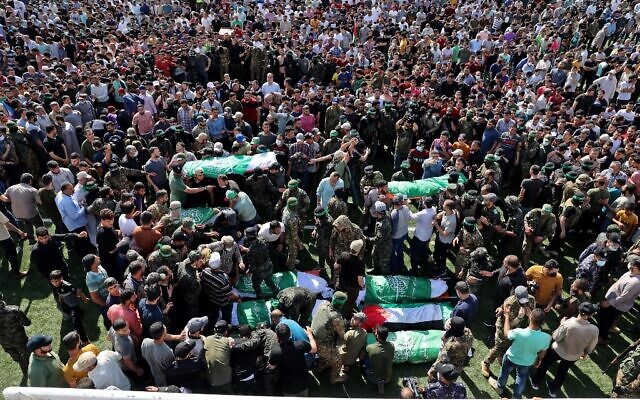 Palestinians carry the bodies of members of the Iz ad-Din al-Qassam Brigades, the armed wing of the Hamas terror group who died in Israeli bombardment of a tunnel, during their funeral in Khan Younis, in the southern Gaza Strip, on May 21, 2021. (SAID KHATIB / AFP)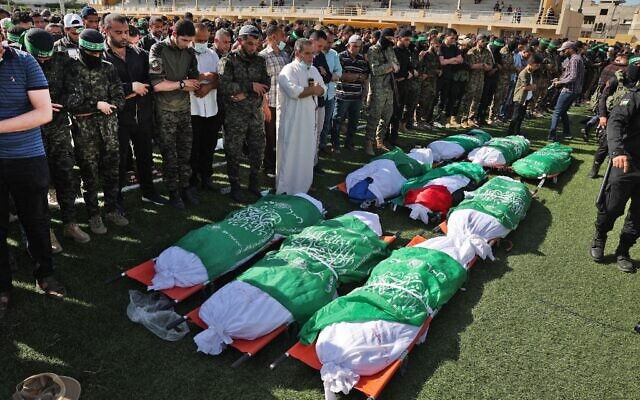 Palestinians pray by the bodies of members of the Iz ad-Din al-Qassam Brigades, the armed wing of the Hamas terror group who died in Israeli bombardment of a tunnel, during their funeral in Khan Younis, in the southern Gaza Strip, on May 21, 2021. (SAID KHATIB / AFP)THE SHORASHIM BIBLICAL GIFT CATALOG 005http://mad.ly/7f9f64?pact=20013931524&fe=1Support Shorashim!To be removed from this News list, Please click here and put "Unsubscribe" in the subject line.